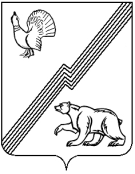 АДМИНИСТРАЦИЯ ГОРОДА ЮГОРСКАХанты-Мансийского автономного округа – Югры ПОСТАНОВЛЕНИЕот 29 декабря 2016 года                                                                                                           № 3406О заключении концессионногосоглашения в отношении объектовтеплоснабжения, находящихся в муниципальной собственностигорода ЮгорскаВ соответствии с Гражданским кодексом Российской Федерации,  Федеральным законом от 06.10.2003 № 131-ФЗ «Об общих принципах организации местного самоуправления в Российской Федерации», Федеральным законом от 21.07.2005 № 115-ФЗ «О концессионных соглашениях», распоряжением Правительства Ханты-Мансийского автономного округа - Югры от 23.01.2015 № 12-рп «О Комплексе мер («дорожной карте») по развитию жилищно-коммунального комплекса Ханты-Мансийского автономного округа – Югры», Уставом города Югорска, постановлением администрации города Югорска от 31.10.2013 № 3281                                     «О муниципальной программе города Югорска», «Управление муниципальным имуществом города Югорска на 2014-2020 годы», постановлением администрации города Югорска от 22.07.2015 № 2661 «О разграничении полномочий уполномоченного органа, выступающего от имени концедента по концессионным соглашениям»:1. Заключить концессионное соглашение в отношении объектов теплоснабжения, находящихся в муниципальной собственности города Югорска (далее – объекты теплоснабжения) путем проведения открытого конкурса на право заключения концессионного соглашения.2. Установить:2.1.Условия концессионного соглашения (приложение №1 в составе конкурсной документации).2.2. Критерии открытого конкурса и параметры критериев открытого конкурса (приложение №4 в составе конкурсной документации).2.3. Задание и минимально допустимые плановые значения показателей деятельности концессионера (приложение № 5 в составе конкурсной документации).2.4. Участники конкурса обязаны указать в составе конкурсного предложения мероприятия по созданию и (или) реконструкции объекта концессионного соглашения, обеспечивающие достижение предусмотренных техническим заданием целей и минимально допустимых плановых значений показателей деятельности концессионера, с описанием основных характеристик этих мероприятий.3. Утвердить:3.1. Конкурсную документацию по проведению открытого конкурса на право заключения концессионного соглашения в отношении объектов теплоснабжения                           (далее – конкурсная документация) (приложение 1).3.2. Персональный состав конкурсной комиссии по проведению открытого конкурса на право заключения концессионного соглашения в отношении объектов теплоснабжения (приложение 2).3.3. Утвердить положение о комиссии по проведению открытого конкурса на право заключения концессионного соглашения в отношении объектов теплоснабжения                     (приложение 3).4. Конкурсной комиссии опубликовать в газете «Югорский вестник», разместить на официальном сайте администрации города Югорска, а также на официальном сайте Российской Федерации для размещения информации о проведении торгов -http://www.torgi.gov.ruсообщение о проведении открытого конкурса на право заключения концессионного соглашения в отношении объектов теплоснабжения не позднее 31.12.2016.5. Опубликовать постановление в официальном печатном издании города Югорска и разместить на официальном сайте администрации города Югорска.6. Настоящее постановление вступает в силу после его официального опубликования.7. Контроль за выполнением постановления возложить на первого заместителя главы                               города – директора департамента муниципальной собственности и градостроительства администрации города Югорска – С.Д. Голина. Глава города Югорска					                                                Р.З. Салахов Приложение 1к постановлениюадминистрации города Югорскаот 29 декабря 2016 года № 3406Конкурсную документацию по проведению открытого конкурса на право заключения концессионного соглашения в отношении объектов теплоснабжения.КОНКУРСНАЯ ДОКУМЕНТАЦИЯЮгорск 2016 г.СОДЕРЖАНИЕ:ОБЩИЕ ПОЛОЖЕНИЯ1.1. Законодательное регулированиеНастоящая конкурсная документация подготовлена в соответствии с Гражданским кодексом Российской Федерации, Федеральным законом от 26.07.2006 № 135-ФЗ «О защите конкуренции», Федеральным законом от 17.08.1995 № 147-ФЗ «О естественных монополиях», Федеральным законом от 21.07.2005 № 115-ФЗ «О концессионных соглашениях» и иными  правовыми актами, регламентирующими порядок заключения концессионных соглашений в отношении системы коммунальной инфраструктуры и иных объектов коммунального хозяйства, Федеральным законом от 27.07.2010 № 190-ФЗ  «О теплоснабжении».1.2. Основные понятия, используемые в документацииОпределения и сокращения, используемые в настоящей конкурсной документации.Открытый конкурс - торги, победителем которых признаётся лицо, которое предложило наилучшие условия исполнения концессионного соглашения.Конкурсная документация - документация, содержащая требования к предмету открытого конкурса, порядку проведения открытого конкурса, участникам открытого конкурса, а также другие положения и условия в соответствии с Федеральным законом от 21.07.2005                  № 115-ФЗ «О концессионных соглашениях» (далее - Закон о концессиях).Концедент–муниципальное образование городской округ город Югорск, от имени которого выступает администрация города Югорска.Концессионер - индивидуальный предприниматель, российское или иностранное юридическое лицо, либо действующие без образования юридического лица по договору простого товарищества (договору о совместной деятельности) два и более указанных юридических лица (объединение лиц), заключивший с концедентом по результатам открытого конкурса концессионное соглашение.Конкурсная комиссия — конкурсная комиссия по проведению открытого конкурса.Концессионное соглашение - соглашение, по которому одна сторона, концессионер, обязуется за свой счет создать и реконструировать определенное этим соглашением недвижимое имущество и движимое имущество, технологически связанные между собой и предназначенные для осуществления деятельности, предусмотренной концессионным соглашением (далее - объекты концессионного соглашения), право собственности на которое принадлежит и  будет принадлежать  другой стороне - концеденту, осуществлять деятельность с использованием (эксплуатацией) объектов концессионного соглашения, а концедент обязуется предоставить концессионеру на срок, установленный этим соглашением, права владения и пользования объектами концессионного соглашения для осуществления указанной деятельности.Конкурсное предложение - комплект документов, представленный на рассмотрение конкурсной комиссии участником открытого конкурса, прошедшим предварительный отбор, в соответствии с требованиями настоящей конкурсной документации.Критерии открытого конкурса — условия, установленные настоящей конкурсной документацией, для определения победителя конкурса.Задаток - обеспечение исполнения обязательств по заключению концессионного соглашения, внесённое заявителем в соответствии настоящей конкурсной документацией.Заявитель - индивидуальный предприниматель, российское или иностранное юридическое лицо, либо действующие без образования юридического лица по договору простого товарищества (договору о совместной деятельности) два и более указанных юридических лица (объединение лиц), представившие заявку на участие в открытом конкурсе в конкурсную комиссию.Заявка на участие в открытом	конкурсе (заявка) – комплект документов, представленный заявителем	для участия в предварительном отборе участников открытого конкурса в соответствии с требованиями настоящей конкурсной документации.Объекты концессионного соглашения - объекты теплоснабжения, горячего водоснабжения находящиеся в собственности концедента, и передаваемые концедентом во владение и пользование концессионеру для осуществления деятельности по реконструкции существующих и созданию новых.Официальный сайт концедента - сайт в информационно-телекоммуникационной сети «Интернет» для размещения информации о проведении торгов - www.torgi.gov.ru, а также сайт администрации города Югорска Ханты-Мансийского автономного округа - Югры в информационно-телекоммуникационной сети «Интернет» - www.adm.ugorsk.ru.Участник открытого конкурса - заявитель, в отношении которого конкурсной комиссией, по результатам проведения предварительного отбора, было принято решение о допуске его к дальнейшему участию в открытом конкурсе и который вправе направить в конкурсную комиссию своё конкурсное предложение в сроки, установленные настоящей конкурсной документацией.Победитель открытого конкурса — участник открытого конкурса, определенный решением конкурсной комиссии как представивший в своем конкурсном предложении наилучшие условия исполнения концессионного соглашения по критериям открытого конкурса.II. УСЛОВИЯ ПРОВЕДЕНИЯ ОТКРЫТОГО КОНКУРСА1. Предметом открытого конкурса является право заключить концессионное соглашение, в соответствии с которым Концессионер обязуется за свой счет реконструировать имущество, состав и описание которого приведено в приложении к настоящей конкурсной документации, право собственности, на которые принадлежит и будет принадлежать Концеденту                            (далее — объект концессионного соглашения), и в дальнейшем осуществлять  производство, передачу, распределение тепловой энергии в целях предоставления услуг по теплоснабжению населению города Югорска Ханты-Мансийского автономного округа - Югры и иным потребителям с использованием объектов Соглашения.2. Концессионное соглашение предусматривает: создание, реконструкцию объектов с целью обеспечения бесперебойного и качественного предоставления потребителям услуги теплоснабжения.3. По смыслу п. 3 ст. 3 Закона о концессиях, проведение работ по реконструкции в рамках концессионного соглашения предусматривает проведение следующих работ:- модернизация и замена морально устаревшего и физически изношенного оборудования новым более производительным оборудованием,- мероприятия по улучшению характеристик и эксплуатационных свойств частей объекта концессионного соглашения.4. Концессионное соглашение, в соответствии с настоящей конкурсной документацией, предусматривает следующие условия:1) срок действия концессионного соглашения - 30 (тридцать) лет с момента подписания;2) срок использования (эксплуатации) объектов концессионного соглашения в целях, указанных ранее, - в течение срока действия концессионного соглашения;3) обязательства концессионера по созданию, реконструкции, модернизации объектов концессионного соглашения, соблюдению сроков их созданию, реконструкции, модернизации;4) обязательства концессионера по достижению предложенных технико-экономических показателей объектов концессионного соглашения;5) обязательства концессионера по осуществлению деятельности, предусмотренной концессионным соглашением;6) обязательство концессионера по обеспечению исполнения обязательств по концессионному соглашению (предоставление безотзывной банковской гарантии);7) порядок предоставления концессионеру земельных участков, предназначенных для осуществления деятельности, предусмотренной концессионным соглашением, и срок заключения с концессионером договоров аренды этих земельных участков;8) значения долгосрочных параметров регулирования деятельности концессионера;9) плановые значения показателей надежности и энергетической эффективности объектов теплоснабжения, плановые значения иных предусмотренных конкурсной документацией технико-экономических показателей данных систем и (или) объектов;10) порядок возмещения расходов концессионера, подлежащих возмещению в соответствии с нормативными правовыми актами Российской Федерации в сфере теплоснабжения и не возмещенных ему на момент окончания срока действия концессионного соглашения.11) предельный размер расходов на создание, реконструкцию объекта концессионного соглашения, которые предполагается осуществить в течение 3-х лет с момента передачи объекта Соглашения концессионеру;12) задание и основные мероприятия в отношении объектов концессионного соглашения.5. Цели проведения открытого конкурса:1) выбор организации, способной заключить концессионное соглашение на условиях, предусмотренных настоящей конкурсной документацией;2) привлечение внебюджетных средств для создания, реконструкции, модернизации объектов теплоснабжения города Югорска Ханты-Мансийского автономного округа - Югры для более эффективного использования находящегося в муниципальной собственности имущества; 3) повышение общего уровня качества и надежности функционирования объектов концессионного соглашения.2.1. Регламент проведения конкурса2.2. Состав и описание объектов концессионного соглашенияСостав объектов концессионного соглашения с указанием их технико-экономических показателей приведен в приложении 1 к настоящей конкурсной документации.2.3. Концессионная плата и плата концедента, порядок и сроки ее внесения.1. Размер концессионной платы составит 0,00 рублей в год. 2. Размер платы концедента составляет 278 371 520 (двести семьдесят восемь миллионов триста семьдесят одна тысяча пятьсот двадцать) рублей, которая будет выплачиваться следующим образом:1) в 2017 году –36 750 000 руб.;2) в 2018 году - 124 747 036 руб.;3) в 2019 году –50 751 600 руб.;4) в 2020 году - 60 129 096 руб.;5) в 2021 году - 6 012 060 руб.2.4. Размер задатка, вносимого в обеспечение исполнения обязательства по заключению концессионного соглашения, порядок и срок его внесения, реквизиты счетов, на которые вносится задаток1. К моменту подачи в конкурсную комиссию заявителем своей заявки на участие в открытом конкурсе, и не позднее срока окончания приема заявок на участие в открытом конкурсе, в обеспечение исполнения обязательства по заключению концессионного соглашения каждый заявитель должен внести задаток в размере 100 000 (сто тысяч) рублей 00 копеек. 2. Задаток, уплачиваемый претендентами, перечисляется на счёт концедента:ДепфинЮгорска, ИНН 8622002865 КПП 862201001, № счета 40302810800065000006, Ф-л Западно-Сибирский ПАО Банка «ФК Открытие», БИК 047162812, к/счет 30101810465777100812. В назначении платежа обязательно указать: ДМСиГ лицевой счет 070010000 наименование юридического лица или Ф.И.О., задаток за участие в конкурсе на право заключения концессионного соглашения в отношении объектов теплоснабжения.Задаток должен поступить на указанный счет до дня окончания приема заявок на участие в конкурсе.3. В составе заявки должно быть представлено платежное поручение заявителя с оригинальной печатью банка или штампа, подтверждающего факт перечисления суммы задатка.4. Суммы, внесенных участниками конкурса задатков, возвращаются всем участникам конкурса, за исключением победителя конкурса, в течение 5 рабочих дней со дня подписания протокола о результатах проведения конкурса. 5. Заявителю, представившему единственную заявку на участие в конкурсе, внесенный им задаток возвращается в случае, если:1) заявителю не было предложено представить концеденту предложение о заключении концессионного соглашения, - в течение пятнадцати рабочих дней со дня принятия решения о признании конкурса несостоявшимся;2) заявитель не представил концеденту предложение о заключении концессионного соглашения, - в течение пяти рабочих дней после дня истечения установленного срока представления предложения о заключении концессионного соглашения;3) концедент по результатам рассмотрения представленного заявителем предложения о заключении концессионного соглашения не принял решение о заключении с таким заявителем концессионного соглашения, - в течение пяти рабочих дней после дня истечения установленного срока рассмотрения концедентом предложения о заключении концессионного соглашения.6. Сумма задатка, внесенного победителем открытого конкурса, возвращается на расчетный счет Концессионера, в течении 30 дней после заключения концессионного соглашения.7. Победителю конкурса, не подписавшему в установленный срок концессионное соглашение, внесенный им задаток не возвращается.2.5. Форма и размер обеспечения исполнения обязательства по заключению концессионного соглашения, порядок и срок его внесения1. К моменту представления в конкурсную комиссию конкурсного предложения, и не позднее срока окончания приема конкурсных предложений, концессионер обязан предоставить в конкурсную комиссию обеспечение исполнения обязательств по концессионному соглашению. 2. Обеспечение исполнения концессионером обязательств по концессионному соглашению осуществляется путем предоставления безотзывной банковской гарантии в размере 75 000 000 (семьдесят пять миллионов) рублей 00 копеек на каждый год выполнения работ по созданию и(или) реконструкции объекта концессионного соглашения.3. Банковская гарантия должна соответствовать требованиям Постановления Правительства Российской Федерации от 15.06.2009 № 495 «Об установлении требований к концессионеру в отношении банков, предоставляющих безотзывные банковские гарантии, банков, в которых может быть открыт банковский вклад (депозит) концессионера, права по которому могут передаваться концессионером концеденту в залог, и в отношении страховых организаций, с которыми концессионер может заключить договор страхования риска ответственности за нарушение обязательств по концессионному соглашению», Постановления Правительства Российской Федерации от 19.12.2013 № 1188 «Об утверждении требований к банковской гарантии, предоставляемой в случае, если объектом концессионного соглашения являются объекты теплоснабжения, централизованные системы горячего водоснабжения, холодного водоснабжения и (или) водоотведения, отдельные объекты таких систем» и другими нормативно-правовыми актами.2.6. Критерии открытого конкурса и установленные параметры критериев открытого конкурсаКритерии открытого конкурса и их параметры, указаны в приложении 4 к настоящей конкурсной документации.III ПОРЯДОК ПРОВЕДЕНИЯ ОТКРЫТОГО КОНКУРСА3.1. Требования, предъявляемые к участникам открытого конкурса1. В качестве заявителя на участие в открытом конкурсе могут выступать индивидуальный предприниматель, российское или иностранное юридическое лицо либо действующие без образования юридического лица по договору простого товарищества (договору о совместной деятельности) два и более указанных юридических лица, соответствующих следующим требованиям:- в отношении которых не принято решение арбитражного суда о признании заявителя конкурса банкротом и об открытии конкурсного производства в отношении него; - отсутствует решение о ликвидации юридического лица – заявителя или о прекращении физическим лицом - заявителем деятельности в качестве индивидуального предпринимателя;- деятельность, которых не приостановлена в порядке, предусмотренном Кодексом Российской Федерации об административных правонарушениях;- не имеющих задолженности по начисленным налогам и сборам в бюджеты любого уровня за прошедший календарный год.2. Конкурсная комиссия вправе отстранить участника от участия в конкурсе на любом этапе его проведения вплоть до заключения концессионного соглашения в следующих случаях:- в случае установления недостоверности сведений, содержащихся в документах, представленных участником в составе заявки на участие в конкурсе;- в случае установления факта проведения ликвидации участника - юридического лица или проведения в отношении участника – юридического лица, индивидуального предпринимателя процедуры банкротства;- в случае установления факта приостановления деятельности участника - юридического лица, индивидуального предпринимателя в порядке, предусмотренном Кодексом Российской Федерации об административных правонарушениях;- в случае установления фактов несоответствия участника иным требованиям, установленным конкурсной документацией.3.2. Исчерпывающий перечень документов и материалов, представляемых заявителями открытого конкурса1. Заявка на участие в открытом конкурсе подается согласно рекомендуемой форме (Форма № 4.2.«Заявка на участие в открытом конкурсе») и должна содержать:1) сведения и документы о заявителе, подавшем заявку: фирменное наименование (наименование), сведения об организационно-правовой форме, о месте нахождения, почтовый адрес (для юридического лица), фамилия, имя, отчество, паспортные данные, сведения о месте жительства (для физического лица), номер контактного телефона;2) документ, подтверждающий полномочия лица на осуществление действий от имени заявителя – юридического лица либо его нотариально заверенная копия (копия решения о назначении или об избрании, либо приказа о назначении физического лица на должность, в соответствии с которым такое физическое лицо обладает правом действовать от имени заявителя без доверенности. В случае если от имени заявителя действует иное лицо, заявка на участие в конкурсе должна содержать также доверенность на осуществление действий от имени заявителя, заверенную печатью заявителя и подписанную руководителем заявителя                                (для юридических лиц) или уполномоченным этим руководителем лицом, либо нотариально заверенную копию такой доверенности. В случае если указанная доверенность подписана лицом, уполномоченным руководителем заявителя, заявка на участие в конкурсе должна содержать также документ, подтверждающий полномочия такого лица);3) Документы, подтверждающие правоспособность заявителя:А) для юридических лиц:- нотариально заверенные копии учредительных документов, свидетельств о государственной регистрации и о постановке на налоговый учет;Для иностранных юридических лиц – надлежащим образом заверенный перевод на русский язык документов о государственной регистрации юридического лица в соответствии с законодательством соответствующего государства;- выписка из Единого государственного реестра юридических лиц или нотариально заверенная копия такой выписки, выданная не ранее чем за 6 месяцев до даты размещения сообщения о проведении открытого конкурса на право заключения концессионного соглашения.- справка налогового органа об отсутствии у заявителя задолженности по уплате налогов и сборов за прошедший календарный год;- заявление об отсутствии решения о ликвидации заявителя – юридического лица, об отсутствии решения арбитражного суда о признании заявителя – юридического лица банкротом и об открытии конкурсного производств, - заявление об отсутствии решения о приостановлении деятельности заявителя в порядке, предусмотренном Кодексом Российской Федерации об административных правонарушениях;- решение об одобрении или о совершении крупной сделки либо копия такого решения в случае, если требование о необходимости наличия такого решения для совершения крупной сделки установлено законодательством Российской Федерации, учредительными документами юридического лица и если для заявителя заключение концессионного соглашения или обеспечение исполнения обязательств по концессионному соглашению являются крупной сделкой.Б) для индивидуальных предпринимателей:- копия документа, удостоверяющего личность;- выписка из Единого государственного реестра индивидуальных предпринимателей или нотариально заверенная копия такой выписки, выданная не ранее чем за 6 месяцев, до даты размещения сообщения о проведении открытого конкурса на право заключения концессионного соглашения.- нотариально заверенные копии свидетельств о государственной регистрации и о постановке на налоговый учет;Для иностранных индивидуальных предпринимателей – надлежащим образом заверенный перевод на русский язык документов о государственной регистрации физического лица в качестве индивидуального предпринимателя в соответствии с законодательством соответствующего государства.- справка налогового органа об отсутствии у заявителя задолженности по уплате налогов и сборов за прошедший календарный год;- заявление об отсутствии решения арбитражного суда о признании заявителя - индивидуального предпринимателя банкротом и об открытии конкурсного производства;- заявление об отсутствии решения о приостановлении деятельности заявителя в порядке, предусмотренном Кодексом Российской Федерации об административных правонарушениях;2. Заявка представляется заявителем в письменной форме на русском языке в 2 экземплярах - один оригинал и одна копия.3. Все документы, входящие в оригинал заявки, должны быть надлежащим образом оформлены и иметь необходимые для их идентификации реквизиты (бланк отправителя, исходящий номер, дата выдачи, должность и подпись подписавшего лица с расшифровкой, печать - в случае ее наличия). При подготовке конкурсной заявки, а также документов, входящих в конкурсную заявку, использование факсимиле недопустимо, в противном случае такие документы считаются не имеющими юридической силы.4. Документы, для которых приложениями к настоящей конкурсной документации установлены рекомендуемые формы, могут быть составлены в соответствии с этими формами. Участник конкурса может использовать иные формы представления требуемой информации, но их содержание должно соответствовать содержательной части рекомендуемых форм заполнения конкурсной документации. В состав заявки должны входить документы и материалы согласно требованиям конкурсной документации. Каждая страница экземпляра заявки должна быть удостоверена подписью заявителя либо его полномочного представителя.5. Копия заявки должна быть идентична оригиналу заявки по составу документов и количеству листов и должна состоять из копий всех документов, входящих в состав оригинала заявки. В случае расхождений конкурсная комиссия и концедент следуют оригиналу.6. Все страницы оригинального экземпляра заявки должны быть пронумерованы и четко помечены надписью «ОРИГИНАЛ». Все страницы экземпляра-копии заявки четко помечаются надписью «КОПИЯ». Экземпляр копии заявки брошюруется отдельно.7. Документы, включенные в оригинал и копию заявки, представляются в прошитом, скрепленном печатью (при ее наличии) и подписью полномочного представителя заявителя виде с указанием на обороте последнего листа заявки количества страниц.8. К заявке обязательно прилагается удостоверенная подписью уполномоченного лица заявителя опись документов и материалов заявки. Опись документов и материалов заявки также представляется в количестве двух экземпляров (оригинал и копия). При этом оригинал описи остается в конкурсной комиссии, а копия - у заявителя.9. Опись документов и материалов заявки не сброшюровывается с материалами и документами заявки.10. Заявитель подает заявку в отдельном запечатанном конверте, внутри которого содержатся экземпляры заявки - оригинал и копия, помещенные в отдельные конверты, с указанием соответственно «ОРИГИНАЛ» и «КОПИЯ».11. На общем конверте должно быть указано наименование предмета конкурса, слова «Заявка», наименование и адрес заявителя, адрес для подачи заявок.12. Конверт на местах склейки должен быть подписан уполномоченным лицом заявителя и пропечатан печатью заявителя (при ее наличии).13. В приеме конверта с заявкой будет отказано, если он не запечатан и не соответствует указанному требованию.14. Представители заявителей, присутствующие на процедуре вскрытия конвертов, также могут удостовериться в сохранности представленных конвертов.3.3. Информационное обеспечение открытого конкурсаПри осуществлении процедуры открытого конкурса  концедент осуществляет  размещение на официальном сайте администрации города Югорска сети «Интернет» www.adm.ugorsk.ru, а также официальном сайте Российской Федерации на сайте www.torgi.gov.ruссообщение о проведении открытого конкурса, конкурсной документации, сведений и протоколов конкурсной комиссии по проведению открытого конкурса, а также иных документов, определенных действующим законодательством Российской Федерации.  3.4. Порядок, место и срок предоставления конкурсной документации1. Конкурсную документацию можно получить по письменному заявлению любого заинтересованного лица на участие в открытом конкурсе, обратившись в конкурсную комиссию, в срок до 30.01.2017 года по адресу: 628260, г.Югорск, ул. Механизаторов,22, каб.2, в рабочие дни с 09.00ч. до 17.00ч. (перерыв с 13.00ч. до 14.00 час) по местному времени, а также на сайте www.torgi.gov.ru.2. Любое заинтересованное лицо, подавшее письменное заявление о предоставлении ему конкурсной документации (в произвольной форме), регистрируется в журнале выдачи конкурсной документации.3. Конкурсная документация на участие в открытом конкурсе выдаётся любому заинтересованному лицу конкурсной комиссией в течение 3 рабочих дней со дня получения его письменного заявления, но не ранее дня размещения на официальном сайте концедента сообщения о проведении открытого конкурса и конкурсной документации.3.5. Порядок предоставления разъяснений положений конкурсной документации1. Заявитель вправе обратиться в конкурсную комиссию за разъяснениями положений конкурсной документации, оформив письменно своё обращение по форме, утвержденной настоящей конкурсной документацией, в срок до 10.02.2017 года по адресу: 628260, г. Югорск,                              ул. Механизаторов,22, каб.2, , в рабочие дни с 09.00ч. до 17.00ч. (перерыв с 13.00ч. до 14.00 час) по местному времени.2. Конкурсная комиссия обязана предоставлять в письменной форме разъяснения положений конкурсной документации по запросу заявителя, если такой запрос поступил в конкурсную комиссию не позднее, чем за 10 рабочих дней до дня истечения срока представления заявок на участие в открытом конкурсе.3. Разъяснения положений конкурсной документации направляются конкурсной комиссией каждому заявителю не позднее, чем за 5 рабочих дней до дня истечения срока представления заявок на участие в открытом конкурсе, с приложением содержания запроса без указания заявителя, от которого поступил запрос.4. Разъяснения положений конкурсной документации с приложением содержания запроса без указания заявителя, от которого поступил запрос, также размещаются на официальном сайте концедента.5. Конкурсная комиссия настоящим официально уведомляет, что разъяснения положений конкурсной документации не должны и не будут изменять её суть.3.6. Внесение изменений в конкурсную документацию.Отказ от проведения открытого конкурса1. Концедент вправе внести изменения в настоящую конкурсную документацию, при этом срок представления заявок на участие в конкурсе или конкурсных предложений продлевается не менее чем на 30 рабочих дней со дня внесения таких изменений.2. При поступлении предложений об изменении конкурсной документации, в том числе об изменении проекта концессионного соглашения, в течение 3 рабочих дней со дня поступления указанных предложений конкурсная комиссия размещает на официальном сайте в сети «Интернет» информацию о принятии или об отклонении представленных предложения с указанием причин их принятия или отклонения. В случае принятия концедентом представленных предложений, вносятся соответствующие изменения при этом срок представления заявок на участие в конкурсе или конкурсных предложений продлевается не менее чем на 30 рабочих дней со дня внесения соответствующих изменений.3. Концедент вправе отказаться от проведения настоящего открытого конкурса в сроки, установленные действующим законодательством Российской Федерации.4. В случае отказа от проведения открытого конкурса, конкурсная комиссия публикует в газете «Звезда», а также размещает на официальном сайте концедента сообщение об отказе от проведения открытого конкурса.3.7. Порядок представления заявок на участие в открытом конкурсеи требования, предъявляемые к ним1. Заявитель открытого конкурса подаёт заявку на участие в открытом конкурсе в запечатанном конверте по форме, утвержденной настоящей конкурсной документацией, с приложением документов, указанных в настоящей конкурсной документации.2. Дата начала приёма заявок на участие в открытом конкурсе: с 09.01.2017 года с 09.00 по местному времени.3. Дата окончания приёма заявок на участие в открытом конкурсе: 17.02.2017 года до 09.00 по местному времени.4. Заявки принимаются конкурсной комиссией по адресу: 628260, г. Югорск,                              ул. Механизаторов,22, каб.2 в рабочие дни с 09.00ч. до 17.00ч. (перерыв с 13.00ч. до 14.00 час) по местному времени.5. Заявитель вправе подать только одну заявку на участие в открытом конкурсе.6. В случае подачи заявителем нескольких заявок на участие в открытом конкурсе, конкурсной комиссией может быть принято решение о не допуске данного заявителя к участию в открытом конкурсе.7. Заявка на участие в открытом конкурсе подлежит регистрации в журнале регистрации заявок на участие в открытом конкурсе под порядковым номером с указанием даты и точного времени её представления (часы и минуты) во избежание совпадения этого времени с временем представления других заявок на участие в открытом конкурсе.8. На копии описи документов и материалов, представленных заявителем, делается отметка о дате и времени представления (часы и минуты) заявки на участие в открытом конкурсе с указанием номера этой заявки.9. На конверте указывается полное наименование открытого конкурса. Заявитель указывает на таком конверте свои реквизиты в соответствии с настоящей конкурсной документацией.10. Заявки, поступившие в конкурсную комиссию после истечения срока приёма заявок на участие в открытом конкурсе, указанного в сообщении о проведении открытого конкурса и в настоящей конкурсной документации, не регистрируются и не рассматриваются.11. Заявки на участие в открытом конкурсе, направленные по почте и поступившие в конкурсную комиссию в день вскрытия конвертов с заявками на участие в открытом конкурсе, после начала вскрытия таких конвертов, конкурсной комиссией не регистрируются и не рассматриваются. Такие заявки возвращаются заявителю по адресу, указанному на конверте, на основании документа, удостоверяющего факт поступления заявки на участие в открытом конкурсе с опозданием (по указанному факту делается специальная запись в протоколе вскрытия конвертов). 12. Заявитель самостоятельно несет все расходы, связанные с подготовкой и подачей в конкурсную комиссию своей заявки на участие в открытом конкурсе.Порядок и срок изменения и (или) отзыва заявок на участие в открытом конкурсе1. Заявитель вправе изменить или отозвать свою заявку на участие в открытом конкурсе в любое время до истечения срока представления в конкурсную комиссию заявок на участие в открытом конкурсе.2. Изменение заявки на участие в открытом конкурсе или уведомление о её отзыве считается действительным, если такое изменение или такое уведомление поступило от заявителя в конкурсную комиссию до истечения срока представления заявок на участие в открытом конкурсе.3. Изменение и (или) отзыв заявки на участие в открытом конкурсе подлежат регистрации в журнале регистрации заявок на участие в открытом конкурсе с указанием даты и точного времени их представления (часы и минуты).4. Изменение заявки на участие в открытом конкурсе оформляется на русском языке в письменной форме в двух экземплярах (оригинал и копия), каждый из которых удостоверяется подписью заявителя и представляется в конкурсную комиссию в отдельном запечатанном
конверте с пометкой «ИЗМЕНЕНИЕ заявки на участие в открытом конкурсе на право заключения концессионного соглашения в отношении объектов теплоснабжения. Регистрационный номер».5. К изменениям заявки на участие в открытом конкурсе прилагается удостоверенная подписью заявителя опись документов и материалов, представленных им, в двух экземплярах, оригинал которой остается в конкурсной комиссии, копия – у заявителя. На копии описи документов и материалов, представленных заявителем, также делается отметка о дате и времени (часы и минуты) их представления.6. Если конверт с изменениями заявки на участие в открытом конкурсе не запечатан и не маркирован в порядке, указанном выше, конкурсная комиссия не несёт ответственности за утерю или досрочное вскрытие такого конверта.7. Никакие изменения не могут быть внесены заявителями в заявки на участие в открытом конкурсе после истечения срока представления заявок на участие в открытом конкурсе.8. Отзыв заявки на участие в открытом конкурсе оформляется заявителем на русском языке в письменной форме в запечатанном конверте с пометкой «УВЕДОМЛЕНИЕ ОБ ОТЗЫВЕ ЗАЯВКИ» на участие в открытом конкурсе на право заключения концессионного соглашения в отношении объектов теплоснабжения. Регистрационный номер».9. Датой отзыва заявки на участие в открытом конкурсе является дата регистрации уведомления об отзыве заявки на участие в открытом конкурсе в журнале регистрации заявок на участие в открытом конкурсе.10. Заявки на участие в открытом конкурсе, отозванные до окончания срока подачи заявок на участие в открытом конкурсе считаются не поданными.11. В случае отзыва заявителем своей заявки на участие в открытом конкурсе (в любое время до истечения срока представления в конкурсную комиссию заявок на участие в открытом конкурсе) сумма задатка, внесённая заявителем, возвращается ему в течение 5 рабочих дней после получения уведомления об отзыве заявки на участие в открытом конкурсе, путем перечисления денежных средств в размере, ранее внесённого заявителем задатка, на его расчетный счет.Порядок вскрытия конвертов с заявками на участие в открытом конкурсе1. Вскрытие конвертов с заявками на участие в открытом конкурсе будет произведено конкурсной комиссией по адресу: 628260, г. Югорск, ул. 40 лет Победы,11, каб. 410, 20.02.2017 года, в 15.00 по местному времени.2. Заявители (их полномочные представители) вправе присутствовать при вскрытии конвертов и осуществлять аудиозапись, видеозапись, фотографирование.3. Конкурсной комиссией вскрываются только конверты с заявками, которые поданы до истечения установленного срока подачи заявок на участие в конкурсе.4. Секретарь конкурсной комиссии ведёт протокол вскрытия конвертов с заявками на участие в открытом конкурсе, который подписывается членами конкурсной комиссии, присутствующими на заседании.5. На открытом заседании конкурсной комиссии в день, во время и в месте, указанном в сообщении о проведении открытого конкурса и в настоящей конкурсной документации, производится вскрытие конвертов с заявками на участие в открытом конкурсе. Перед вскрытием конвертов комиссия проверяет их целостность, что фиксируется в протоколе вскрытия конвертов с заявками на участие в открытом конкурсе.6. При вскрытии конвертов с заявками на участие в открытом конкурсе объявляются и заносятся в протокол:1) сведения о вскрытии конвертов с заявками на участие в открытом конкурсе;2) наименование (фамилия, имя, отчество) и место нахождения (место жительства) каждого заявителя, конверт которого, содержащий заявку на участие в открытом конкурсе, вскрывается;3) сведения о наличии в этой заявке на участие в открытом конкурсе документов и материалов, представление которых заявителем предусмотрено настоящей конкурсной документацией.7. Протокол вскрытия конвертов размещается на сайте в течение 3 рабочих дней с момента вскрытия конвертов с заявками на участие в открытом конкурсе и его подписания.Порядок и срок проведения предварительного отбора участников открытого конкурса1. Предварительный отбор участников открытого конкурса проводится конкурсной комиссией в порядке, установленном настоящей конкурсной документацией и Законом о концессиях.2. Конкурсная комиссия рассматривает заявки на соответствие заявителя требованиям, содержащимся в конкурсной документации. При этом конкурсная комиссия вправе потребовать от заявителя разъяснения положений заявки, а также документов и материалов, подтверждающих его соответствие требованиям, предъявляемым к участникам конкурса конкурсной документацией.3. Запрос конкурсной комиссии к заявителю о представлении разъяснений положений заявки направляется по адресу, указанному в заявке или по электронным средствам связи.4. Заявитель обязан представить в ответ на запрос конкурсной комиссии письменные разъяснения положений заявки в сроки и по адресу, указанным в запросе конкурсной комиссии.5. При рассмотрении заявок конкурсная комиссия может принять во внимание мнение экспертов.6. На основании результатов рассмотрения заявок конкурсной комиссией принимается решение:- о допуске заявителя к участию в конкурсе;-  об отказе в допуске такого заявителя к участию в конкурсе, если:1) заявитель не соответствует предъявляемым требованиям к участникам конкурса;2) заявка не соответствует предъявляемым требованиям;3) представленные заявителем документы и материалы неполны и/или недостоверны.7. При рассмотрении поданных заявок конкурсная комиссия вправе проверять достоверность сведений, указанных в заявке. По итогам рассмотрения заявок конкурсная комиссия оформляет протокол проведения предварительного отбора участников открытого конкурса, включающий в себя наименования заявителей, прошедших предварительный отбор участников открытого конкурса и допущенных к участию в открытом конкурсе, а также наименования заявителей, не прошедших предварительного отбора участников открытого конкурса и не допущенных к участию в открытом конкурсе, с обоснованием принятого конкурсной комиссией решения по каждому  заявителю.8. Заявитель получает статус заявителя, прошедшего предварительный отбор, после подписания членами конкурсной комиссии протокола проведения предварительного отбора участников открытого конкурса с указанием сведений о допуске данного заявителя к участию в открытом конкурсе.9. Конкурсная комиссия оформляет это решение протоколом проведения предварительного отбора участников открытого конкурса.10. Проведение предварительного отбора участников открытого конкурса и подписание протокола о проведении предварительного отбора участников открытого конкурса состоится 20.02.2017 года в 15.00 по местному времени.11. В соответствии с указанной датой, конкурсная комиссия в течение 3 рабочих дней со дня подписания членами конкурсной комиссии протокола проведения предварительного отбора участников открытого конкурса, но не позднее, чем за 60 рабочих дней до дня истечения срока представления конкурсных предложений в конкурсную комиссию, направляет участникам открытого конкурса, прошедшим предварительный отбор, уведомления с предложением представить свои конкурсные предложения, а также размещает протокол проведения предварительного отбора участников открытого конкурса на официальном сайте концедента.12. Заявителям, не допущенным к участию в открытом конкурсе, направляется уведомление об отказе в допуске к участию в открытом конкурсе с приложением копии указанного протокола.Порядок, место и срок представления конкурсных предложений1. Участник открытого конкурса, прошедший предварительный отбор, представляет свои конкурсные предложения, в соответствии с требованиями настоящей конкурсной документации.2. Конкурсное предложение участник открытого конкурса, прошедший предварительный отбор, оформляет на русском языке в письменной форме, установленной настоящей конкурсной документацией, в двух экземплярах (оригинал и копия), каждый из которых удостоверяется подписью участника открытого конкурса и представляется в конкурсную комиссию в порядке, установленном настоящей конкурсной документацией, в отдельном запечатанном конверте.                    Конкурсное предложение должно содержать сведения об основных мероприятиях, обеспечивающих достижение предусмотренных заданием целей и минимально допустимых плановых значений показателей деятельности концессионера, с описанием основных характеристик таких мероприятий.3. Дата начала представления конкурсных предложений: день получения участником конкурса уведомления с предложением представить конкурсные предложения.4. Дата окончания представления конкурсных предложений: 24.05.2017г.в 09.00 по местному времени.5. Конкурсные предложения принимаются конкурсной комиссией в рабочие дни с 09.00ч. до 17.00ч. (перерыв с 13.00ч. до 14.00 час) по местному времени по адресу: 628260, г. Югорск, ул. Механизаторов,22, каб.2.6. Конкурсное предложение подлежит регистрации в журнале регистрации конкурсных предложений под порядковым номером с указанием даты и точного времени её представления (часы и минуты) во избежание совпадения этого времени с временем представления других заявок на участие в открытом конкурсе.7. Участник вправе представить конкурсное предложение на заседании конкурсной комиссии в момент вскрытия конвертов с конкурсными предложениями.Порядок и срок изменения и (или) отзыва конкурсных предложений1. Участник открытого конкурса вправе изменить или отозвать свое конкурсное предложение в любое время до истечения срока представления в конкурсную комиссию конкурсных предложений, определенного настоящей конкурсной документацией.2. Изменение конкурсного предложения или уведомление о его отзыве считается действительным, если такое изменение или такое уведомление поступило от участника открытого конкурса в конкурсную комиссию до истечения срока представления конкурсных предложений (т.е. вплоть до момента вскрытия на заседании конкурсной комиссии конвертов с конкурсными предложениями).3. Изменение и (или) отзыв конкурсных предложений подлежат регистрации в журнале регистрации конкурсных предложений с указанием даты и точного времени их представления (часы и минуты).4. Изменение конкурсных предложений оформляется на русском языке в письменной форме в двух экземплярах (оригинал и копия), каждый из которых удостоверяется подписью участника открытого конкурса и представляется в конкурсную комиссию в отдельном запечатанном конверте с пометкой «ИЗМЕНЕНИЕ КОНКУРСНОГО ПРЕДЛОЖЕНИЯ участника открытого конкурса на право заключения концессионного соглашения в
отношении объектов теплоснабжения. Регистрационный номер».5. К изменениям конкурсного предложения прилагается удостоверенная подписью участника открытого конкурса опись документов и материалов, представленных им, в двух экземплярах, оригинал которой остается в конкурсной комиссии, копия – у участника открытого конкурса. На копии описи документов и материалов, представленных участником открытого конкурса, делается отметка о дате и времени (часы и минуты) её представления.6. Если конверт с изменениями конкурсного предложения не запечатан и не маркирован в порядке, указанном выше, конкурсная комиссия не несет ответственности за утерю или досрочное вскрытие такого конверта.7. Никакие изменения не могут быть внесены участником открытого конкурса в конкурсное предложение после истечения срока представления конкурсных предложений, установленного настоящей конкурсной документацией.8. Отзыв конкурсного предложения оформляется участником открытого конкурса на русском языке в письменной форме в запечатанном конверте с пометкой «УВЕДОМЛЕНИЕ ОБ ОТЗЫВЕ конкурсного предложения участника открытого конкурса на право заключения концессионного
соглашения в отношении объектов теплоснабжения. Регистрационный номер».9. Датой отзыва конкурсного предложения является дата регистрации уведомления об отзыве конкурсного предложения в журнале регистрации конкурсных предложений.Порядок, место, дата и время вскрытияконвертов с конкурсными предложениями1. Конверты с конкурсными предложениями вскрываются на заседании конкурсной комиссии в порядке, установленном настоящей конкурсной документацией.2. Вскрытие конвертов с конкурсными предложениями, рассмотрения и оценки конкурсных предложений будет произведено конкурсной комиссией 25.05.2017г.в 15.00 по местному времени по адресу: 628260, г.Югорск, ул. 40 лет Победы,11, каб. 410. 3. На процедуре вскрытия конвертов с конкурсными предложениями секретарём конкурсной комиссии ведётся протокол вскрытия конвертов с конкурсными предложениями. Протокол вскрытия конвертов с конкурсными предложениями размещается на сайте в течение 1 дня с момента вскрытия конвертов с конкурсными предложениями и его подписания.Порядок рассмотрения и оценки конкурсных предложений1. Конкурсное предложение участника открытого конкурса должно содержать условия, предлагаемые участником открытого конкурса по каждому критерию открытого конкурса, выраженные в числовых величинах.2. Конкурсное предложение должно соответствовать числовым параметрам критериев отрытого конкурса (начальное значение критерия, уменьшение или увеличение начального значения критерия в конкурсном предложении), установленным настоящей конкурсной документацией.3. Условия, содержащиеся в конкурсных предложениях участников открытого конкурса, будут оценены путем сравнения суммарных результатов по всем оцениваемым конкурсным предложениям на основании критериев открытого конкурса. В результате такого сравнения будет определен рейтинг (место) конкурсного предложения, при этом победителем открытого конкурса будет признан участник открытого конкурса, предложивший наилучшие условия и набравший максимальный балл.4. Оценка конкурсных предложений осуществляется в соответствии с критериями открытого конкурса, установленными настоящей конкурсной документацией и предусмотренными частью 2.3 статьи 24 Закона о концессиях, в следующем порядке:5. Наилучшие содержащиеся в конкурсных предложениях условия соответствуют:1) дисконтированной выручке участника конкурса, для которого определено ее минимальное значение, в случае, если дисконтированная выручка участника конкурса, для которого определено ее минимальное значение, отличается от дисконтированной выручки другого участника конкурса, для которого определено следующее по величине значение дисконтированной выручки после ее минимального значения, более чем на два процента превышающее минимальное значение дисконтированной выручки;2) наибольшему количеству содержащихся в конкурсном предложении наилучших плановых значений показателей деятельности концессионера по сравнению с соответствующими значениями, содержащимися в конкурсных предложениях иных участников конкурса, дисконтированные выручки которых превышают менее чем на два процента минимальное значение дисконтированной выручки, определенное на основании всех конкурсных предложений, или равны ему, в случае, если дисконтированная выручка участника конкурса, для которого определено ее минимальное значение, отличается от дисконтированной выручки другого участника конкурса, для которого определено следующее по величине значение дисконтированной выручки после ее минимального значения, менее чем на два процента превышающее минимальное значение дисконтированной выручки или равное ему.6. Дисконтированная выручка участника конкурса равна сумме следующих величин, рассчитанных в ценах первого года срока действия концессионного соглашения с применением коэффициента дисконтирования (далее – дисконтирование величин):1) необходимая валовая выручка от поставок товаров, оказания услуг по регулируемым ценам (тарифам) на каждый год срока действия концессионного соглашения;2) объем расходов, финансируемых за счет средств концедента на использование (эксплуатацию) объекта концессионного соглашения, на каждый год срока действия концессионного соглашения;3) расходы концессионера, подлежащие возмещению в соответствии с нормативными правовыми актами Российской Федерации в сфере теплоснабжения, в сфере водоснабжения и водоотведения и не возмещенные ему на дату окончания срока действия концессионного соглашения;4) объем расходов, финансируемых за счет средств концедента, на создание и (или) реконструкцию объекта концессионного соглашения на каждый год срока действия концессионного соглашения в случае, если решением о заключении концессионного соглашения, конкурсной документацией предусмотрено принятие концедентом на себя расходов на создание и (или) реконструкцию данного объекта;5) плата концедента.7. Дисконтированная выручка участника конкурса определяется с применением вычислительной программы, размещенной на официальном сайте в сети «Интернет» для размещения информации о проведении торгов уполномоченным федеральным органом исполнительной власти, осуществляющим функции по ведению официального сайта.8. Коэффициент дисконтирования принимается равным норме доходности инвестированного капитала, устанавливаемой федеральным органом исполнительной власти в области государственного регулирования тарифов в соответствии с нормативными правовыми актами Российской Федерации в сфере теплоснабжения.9. Конкурсная комиссия на основании результатов рассмотрения конкурсных предложений принимает решение о соответствии или несоответствии конкурсного предложения требованиям настоящей конкурсной документации.10. Участник открытого конкурса, который предложил условия, получившие наибольший итоговый результат признается победителем открытого конкурса. 	Решение об определении победителя конкурса оформляется протоколом рассмотрения и оценки конкурсных предложений.11. После произведения всех необходимых расчётов и сравнений полученных результатов членами конкурсной комиссии в день окончания рассмотрения конкурсных предложений подписывается протокол рассмотрения и оценки конкурсных предложений.12. Протокол рассмотрения и оценки конкурсных предложений размещается на сайте в течение 1 дня с момента вскрытия конвертов с конкурсными предложениями и его подписания. Порядок определения победителя открытого конкурса1. Условия, содержащиеся в конкурсных предложениях участников открытого конкурса, будут оценены путем сравнения суммарных результатов по всем оцениваемым конкурсным предложениям на основании критериев открытого конкурса.2. В результате такого сравнения будет определен рейтинг (место) конкурсного предложения, при этом победителем открытого конкурса будет признан участник открытого конкурса, предложивший наилучшие условия и набравший максимальный балл.3. Победителем открытого конкурса признается участник открытого конкурса, предложивший наилучшие условия, определённые в порядке, предусмотренном настоящей конкурсной документацией.4. В случае, если два и более конкурсных предложения содержат равные наилучшие условия, победителем открытого конкурса признается участник открытого конкурса, раньше других указанных участников открытого конкурса представивший в конкурсную комиссию своё конкурсное предложение.5. Заседание конкурсной комиссии по вопросу определения результатов проведения конкурса будет произведено конкурсной комиссией 02.06.2017 года в 15.00 по местному времени по адресу: 628260, г.Югорск, ул. 40 лет Победы,11, каб. 410. Срок подписания протокола о результатах проведения открытого конкурса,срок и порядок проведения переговоров с победителем конкурса1. Не позднее чем через 5 рабочих дня с момента подписания протокола рассмотрения и оценки конкурсных предложений членами конкурсной комиссии подписывается протокол о результатах проведения открытого конкурса на право заключения концессионного соглашения с указанием победителя открытого конкурса.2. Протокол о результатах проведения открытого конкурса размещается на официальном сайте концедента в течение 1 рабочего дня с момента подписания его членами конкурсной комиссии.3. Конкурсная комиссия в течение 5 рабочих дней со дня подписания членами конкурсной комиссии протокола о результатах проведения открытого конкурса, экземпляр протокола о результатах проведения открытого конкурса направляет участнику открытого конкурса, признанному победителем открытого конкурса, с официальным уведомлением о признании его победителем открытого конкурса и с проектом концессионного соглашения, включающим в себя условия этого соглашения, определённые решением о заключении концессионного соглашения, настоящей конкурсной документацией и представленным победителем открытого конкурса конкурсным предложением, а также концеденту для рассмотрения и заключения концессионного соглашения.4. Сообщение о результатах проведения открытого конкурса размещается на официальном сайте концедента в течение 2 рабочих дней с момента подписания членами конкурсной комиссии протокола о результатах проведения открытого конкурса. В это же время участникам открытого конкурса, не признанным конкурсной комиссией победителями открытого конкурса, направляется уведомление с информацией о результатах прошедшего открытого конкурса.5. Сообщение о заключении концессионного соглашения подлежит опубликованию в порядке и в сроки, которые установлены администрацией города Югорска Ханты-Мансийского автономного округа – Югрыв решении о заключении концессионного соглашения.Срок подписания концессионного соглашения1. Не ранее 10 рабочих дней с даты получения победителем открытого конкурса протокола о результатах проведения открытого конкурса и проекта концессионного соглашения, участник открытого конкурса, признанный конкурсной комиссией победителем открытого конкурса, должен подписать концессионное соглашение, являющееся предметом настоящего открытого конкурса.2. Победитель открытого конкурса не вправе отказаться от заключения концессионного соглашения в срок, установленный настоящей конкурсной документацией, и на условиях, предложенных им в своём конкурсном предложении.3. Перечисленные выше сроки могут быть изменены только решением концедента в соответствии с настоящей конкурсной документацией.Требования к победителю открытого конкурса о представлении документов, подтверждающих обеспечение исполнения обязательствконцессионера по концессионному соглашению1. В качестве одного из условий заключения концессионного соглашения предусматривается необходимость представления победителем открытого конкурса, документов, подтверждающих обеспечение им исполнения обязательств по концессионному соглашению.2. Концессионное соглашение заключается только после предоставления победителем открытого конкурса всех необходимых документов, подтверждающих обеспечение исполнения обязательств концессионера по концессионному соглашению.3. Концессионер обязан предоставить обеспечение исполнения обязательств по соглашению.4. Обеспечение исполнения концессионером обязательств по концессионному соглашению осуществляется путем предоставления безотзывной банковской гарантии в размере 75 000 000 (семьдесят пять миллионов) рублей 00 копеек на каждый год выполнения работ по созданию и(или) реконструкции объекта концессионного соглашения.5. Банковская гарантия должна соответствовать требованиям Постановления Правительства Российской Федерации от 15.06.2009 N 495 «Об установлении требований к концессионеру в отношении банков, предоставляющих безотзывные банковские гарантии, банков, в которых может быть открыт банковский вклад (депозит) концессионера, права по которому могут передаваться концессионером концеденту в залог, и в отношении страховых организаций, с которыми концессионер может заключить договор страхования риска ответственности за нарушение обязательств по концессионному соглашению», Постановления Правительства Российской Федерации от 19.12.2013 № 1188 «Об утверждении требований к банковской гарантии, предоставляемой в случае, если объектом концессионного соглашения являются объекты теплоснабжения, централизованные системы горячего водоснабжения, холодного водоснабжения и (или) водоотведения, отдельные объекты таких систем» и другими нормативно-правовыми актами.6. Непредставление документов, подтверждающих обеспечение исполнения обязательств по концессионному соглашению, а также представление документов по исполнению обязательств, не соответствующих требованиям, установленным настоящей конкурсной документацией и решением концедента о заключении концессионного соглашения, однозначно трактуется конкурсной комиссией как уклонение победителя открытого конкурса от заключения концессионного соглашения.Признание открытого конкурса несостоявшимся1. Открытый конкурс по решению концедента объявляется несостоявшимся в случае, если в конкурсную комиссию представлено менее двух конкурсных предложений или конкурсной комиссией признано соответствующими требованиям конкурсной документации, в том числе критериям открытого конкурса, менее двух конкурсных предложений.2. Концедент вправе рассмотреть конкурсное предложение, представленное только одним участником открытого конкурса, и в случае его соответствия требованиям конкурсной документации, в том числе и критериям открытого конкурса, принять решение о заключении с этим участником   открытого   конкурса   концессионного   соглашения   в соответствии с условиями, содержащимися в представленном им конкурсном предложении, в тридцатидневный срок со дня принятия решения о признании открытого конкурса несостоявшимся.3. В случае, если по результатам рассмотрения конкурсного предложения, представленного только одним участником открытого конкурса, концедентом не было принято решение о заключении с этим участником открытого конкурса концессионного соглашения, задаток, ранее внесённый этим участником открытого конкурса, возвращается ему в пятнадцатидневный срок со дня истечения указанного тридцатидневного срока путём перечисления денежных средств на его расчётный счёт.4. В случае, если открытый конкурс объявлен несостоявшимся в соответствии с частью 6 статьи 27 Закона о концессиях, концедент вправе вскрыть конверт с единственной представленной заявкой на участие в открытом конкурсе и рассмотреть эту заявку в порядке, установленном настоящей конкурсной документацией, в течение трёх рабочих дней со дня принятия решения о признании открытого конкурса несостоявшимся.5. В случае, если представленная заявителем заявка на участие в открытом конкурсе соответствует требованиям, установленным настоящей конкурсной документацией, концедент в течение десяти рабочих дней со дня принятия решения о признании открытого конкурса несостоявшимся, вправе предложить такому заявителю представить своё конкурсное предложение о заключении концессионного соглашения на условиях, соответствующих настоящей конкурсной документации.6. Срок представления заявителем этого конкурсного предложения составляет не более чем 60 рабочих дней со дня получения заявителем уведомления концедента. Срок рассмотрения концедентом предложения, представленного таким заявителем, устанавливается решением концедента, но не может составлять более чем пятнадцать рабочих дней со дня предоставления таким заявителем своего предложения.7. По результатам рассмотрения представленного заявителем предложения концедент, в случае, если это предложение соответствует требованиям конкурсной документации, в том числе и критериям открытого конкурса, принимает решение о заключении концессионного соглашения с таким заявителем.4. ОБРАЗЦЫ ФОРМ И ДОКУМЕНТОВ ДЛЯ ЗАПОЛНЕНИЯ УЧАСТНИКАМИ ОТКРЫТОГО КОНКУРСАФорма № 4.1. «Опись документов, представляемых для участия в предварительном отборе открытого конкурса»ОПИСЬ ДОКУМЕНТОВпредставляемых для участия в предварительном отборе открытого конкурса на право   заключения концессионного соглашения в отношении объектов теплоснабжения Заявка заявителем открытого конкурса подается в запечатанном виде в конверте, на котором указывается полное название открытого конкурсаУчастник конкурса:Руководитель ________________________  _______________________(подпись и печать) м.п. (Ф.И.О.)Форма № 4.2. «Заявка на участие в открытом конкурсе»«__» _________ 2017г.Исх.№_____________                                                                                                                 в Конкурсную комиссиюЗАЯВКА НА УЧАСТИЕ В ОТКРЫТОМ КОНКУРСЕна право заключения концессионного соглашения в отношении объектов теплоснабжения11. Изучив конкурсную документацию открытого конкурса на право заключения вышеупомянутого концессионного соглашения, а также применимые к данному открытому конкурсу нормативные правовые акты                             (наименование заявителя открытого конкурса)в лице __________________________________(реквизиты лица)сообщает о согласии участвовать в открытом конкурсе на условиях, установленных в    конкурсной документации, и направляет настоящую заявку на участие в открытом конкурсе.2.Мы ознакомлены с условиями, содержащимися в конкурсной документации, и гарантируем их выполнение в соответствии с требованиями конкурсной документации.Нам разъяснено и понятно, что:заключение концессионного соглашения в целях осуществления деятельности по обеспечению бесперебойного и качественного предоставления потребителям коммунальных услуг по теплоснабжению, является для победителя открытого конкурса обязательным;участник открытого конкурса, признанный конкурсной комиссией победителем открытого конкурса, не вправе отказаться от заключения концессионного соглашения в срок, установленный конкурсной документацией, и на условиях, предложенных им в настоящей заявке на участие в открытом конкурсе.Неотъемлемым приложением к настоящей заявке на участие в открытом конкурсе является доверенность (по форме приложения № 1 к настоящей форме) на 1-м листе.Настоящим гарантируем достоверность информации, представленной нами в заявке на участие в открытом конкурсе, и подтверждаем право конкурсной комиссии:-	запрашивать в уполномоченных органах власти и у упомянутых в нашейзаявке юридических и физических лиц информацию, уточняющую представленные нами в ней сведения;-	затребовать у нас представления в срок, установленный в конкурсной документации, и в письменном (устном) виде разъяснений положений документов и материалов, содержащихся в составе нашей заявки на участие в открытом конкурсе.6.	Сообщаем, что для оперативного уведомления нас по вопросам организационного характера и взаимодействия с конкурсной комиссией нами уполномочен _________________________________________(контактная информация об уполномоченном лице)Все сведения о проведении открытого конкурса просим сообщать указанному уполномоченному лицу.Юридический адрес: __________________________,Фактический адрес: _____________________________,Телефон/факт: ________________/_________________.Банковские реквизиты: __________________________.Адрес электронной почты: _______________________.8.	Корреспонденцию в наш адрес просим направлять по адресу:9. К настоящей заявке на участие в открытом конкурсе прилагаются документы согласно описи на ___ листах.Участник конкурса:Руководитель ________________________  _______________________(подпись и печать) м.п. (Ф.И.О.)Бухгалтер ________________________  _______________________(подпись) (Ф.И.О.)Приложение № 1 к форме № 4.2 «Заявка на участие в открытом конкурсе»«__» _________ 2017г.Исх.№_____________    ДОВЕРЕННОСТЬ №__(прописью число, месяц и год выдачи доверенности)Юридическое лицо — участник конкурса:(наименование юридического лица)доверяет(фамилия, имя, отчество, должность)паспорт серии	№	выданпредставлять интересы, давать необходимые разъяснения от имени(наименование организации)на открытом конкурсе на право заключения концессионного соглашения в отношении объектов теплоснабжения.В целях выполнения данного поручения он уполномочен представлять конкурсной комиссии необходимые документы, подписывать и получать от имени организации — доверителя все документы, связанные с его выполнением.Подпись ________________________________________ удостоверяю.                               (Ф.И.О. удостоверяемого) (подпись удостоверяемого)Доверенность действительна по « 	»____________ 201г .Участник конкурса:Руководитель ________________________  _______________________(подпись и печать) м.п. (Ф.И.О.)Бухгалтер ________________________  _______________________(подпись) (Ф.И.О.)Форма № 4.3. «Анкета участника открытого конкурса»Форма № 4.3.1. «Анкета участника открытого конкурса-юридического лица»Мы, нижеподписавшиеся, заверяем правильность всех данных, указанных в анкете.Участник конкурса:Руководитель ________________________  _______________________(подпись и печать) м.п. (Ф.И.О.)Бухгалтер ________________________  _______________________(подпись) (Ф.И.О.)Форма № 4.3.2. «Анкета участника открытого конкурса — физического лица, индивидуального предпринимателя»АНКЕТА УЧАСТНИКА ОТКРЫТОГО КОНКУРСАМы, нижеподписавшиеся, заверяем правильность всех данных, указанных в анкете.Участник открытого конкурса:Физическое лицо/ индивидуальный предприниматель	(Ф.И.О.)Участник конкурса:________________________  _______________________(подпись и печать) м.п. (Ф.И.О.)Форма № 4.4. «Запрос на представление разъяснений содержания конкурснойдокументации»«__» _________ 2017г.Исх.№_____________                                                                               в Конкурсную комиссиюЗАПРОСна разъяснение отдельных положений конкурсной документации, представляемой для участия в открытом конкурсе на право заключенияконцессионного соглашенияв отношении объектов теплоснабженияПрошу Вас разъяснить следующие положения конкурсной документации:Ответ на запрос прошу направить по факсу: (телефон-факс участника открытого конкурса)Руководитель ________________________  _______________________(подпись и печать) м.п. (Ф.И.О.)Форма № 4.5. «Конкурсное предложение участника открытого конкурса»«__» _________ 2017г.Исх.№_____________                                                                               в Конкурсную комиссиюКОНКУРСНОЕ ПРЕДЛОЖЕНИЕна право заключения концессионного соглашения в отношении объектов теплоснабженияПройдя предварительный отбор участников открытого конкурса и получив от конкурсной комиссии официальное уведомление об этом с копией протокола проведения предварительного отбора, а также принимая во внимание все условия, изложенные в конкурсной документации(наименование участника открытого конкурса)в лице	,           (реквизиты лица)официально сообщает конкурсной комиссии о своём согласии участвовать в открытом конкурсе на условиях, установленных конкурсной документацией, и направляет настоящее конкурсное предложение.Мы согласны выполнить работы в соответствии с требованиями конкурсной документации и на условиях, которые мы представили в настоящем конкурсном предложении:Мы ознакомлены с условиями, содержащимися в конкурсной документации, и гарантируем их выполнение в соответствии с требованиями конкурсной документации.В случае признания нас победителями открытого конкурса, гарантируем заключение концессионного соглашения, в полном соответствии с условиями, которые мы представили в нашем конкурсном предложении, и в других документах, предусмотренных конкурсной документацией.Нам разъяснено и понятно, что:заключение концессионного соглашения является для победителя открытого конкурса обязательным;участник открытого конкурса, признанный конкурсной комиссией победителем открытого конкурса, не вправе отказаться от заключении концессионного соглашения в срок, установленный конкурсной документацией, и на условиях, предложенных им в настоящем конкурсном предложении.Настоящим гарантируем достоверность информации, представленной
нами в настоящем конкурсном предложении, и подтверждаем право конкурсной комиссии:запрашивать в уполномоченных органах власти и у упомянутых в нашем конкурсном предложении юридических и физических лиц информацию, уточняющую представленные нами в нём сведения;затребовать у нас представления в срок, установленный в конкурсной документации, и в письменном (устном) виде разъяснений положений документов и материалов, содержащихся в составе нашего конкурсного предложения.Сообщаем, что для оперативного уведомления нас по вопросам организационного характера и взаимодействия с конкурсной комиссией нами уполномочен   (контактная информация об уполномоченном лице)Все сведения о проведении открытого конкурса просим сообщать указанном уполномоченному лицу.Юридический адрес: __________________________,Фактический адрес: _____________________________,Телефон/факт: ________________/_________________.Банковские реквизиты: __________________________.Адрес электронной почты: _______________________.Корреспонденцию в наш адрес просим направлять по адресу:К настоящему конкурсному предложению прилагаются документы
согласно Описи на 	листах.Участник конкурса:Руководитель ________________________  _______________________(подпись и печать) м.п. (Ф.И.О.)Бухгалтер ________________________  _______________________(подпись) (Ф.И.О.)Приложение № 1 к форме № 4.5 «Конкурсное предложение участника открытого конкурса»«__» _________ 2017г.Исх.№_____________    ДОВЕРЕННОСТЬ №__(прописью число, месяц и год выдачи доверенности)Юридическое лицо — участник конкурса:(наименование юридического лица)доверяет(фамилия, имя, отчество, должность)паспорт серии	№	выданпредставлять интересы, давать необходимые разъяснения от имени(наименование организации)на открытом конкурсе на право заключения концессионного соглашения в отношении объектов теплоснабжения.В целях выполнения данного поручения он уполномочен представлять конкурсной комиссии необходимые документы, подписывать и получать от имени организации – доверителя все документы, связанные с его выполнением.Подпись ________________________________________ удостоверяю.                               (Ф.И.О. удостоверяемого) (подпись удостоверяемого)Доверенность действительна по « 	»____________ 201г .Участник конкурса:Руководитель ________________________  _______________________(подпись и печать) м.п. (Ф.И.О.)Бухгалтер ________________________  _______________________(подпись) (Ф.И.О.)Форма № 4.6. «Опись документов, представляемых участником открытого конкурса для участия в открытом конкурсе»ОПИСЬ ДОКУМЕНТОВ,на право заключения концессионного соглашения в отношении объектов теплоснабженияПриложение №1к конкурсной документацииПРОЕКТ КОНЦЕССИОННОГО СОГЛАШЕНИЯг.ЮгорскХанты-Мансийского АО – Югра                                                          «__» _________ 2016г.            (место заключения)                                                                                   (дата заключения)Муниципальное образование город Югорск Ханты-Манскийского автономного округа – Югра, от имени которого выступает ______________________________________________(Правительство Российской Федерации илиуполномоченный им федеральный орган исполнительной власти,либо орган государственной власти субъекта Российской Федерации,_______________________________________________________________________________,либо орган местного самоуправления – указать нужное)действующий на основании _______________________________________________________(наименование и реквизиты документа,_______________________________________________________________________________,устанавливающего полномочия органа на подписание настоящего Соглашения)в лице _________________________________________________________________________,(должность, ф.и.о. уполномоченного лица)действующего на основании _______________________________________________________(наименование и реквизиты документа, устанавливающего полномочия лица)_______________________________________________________________________________,(уполномоченный орган или юридическое лицо – в случае, если принятоМуниципальное унитарное предприятие «Югорскэнергогаз», в лице директора Султанова Рамиля Раисовича, действующего на основании Устава,совместно именуемые в дальнейшем Концедентом, с одной  стороны,и ______________________________________________________________________________(индивидуальный предприниматель, российское илииностранное юридическое лицо либо действующие без образования юридическоголица по договору простого товарищества (договору о совместной деятельности)или более юридических лица – указать нужное)в лице _________________________________________________________________________,         (должность, ф.и.о. уполномоченного лица)действующего на основании _______________________________________________________(наименование и реквизиты документа,_______________________________________________________________________________,устанавливающего полномочия лица)именуемый в дальнейшем Концессионером, с другой  стороны, именуемые также Сторонами, в соответствии с _____________________________________________________(протоколом конкурсной комиссии о результатахпроведения конкурса)от «__» ______ 20__ г. N __ заключили настоящее Соглашение о нижеследующем.1.Предмет Соглашения1. Концессионер обязуется за свой счет создать объекты теплоснабжения имущество, состав и описание которого приведено (приведены) в разделе II настоящего Соглашения (далее – объект Соглашения), право собственности на которое принадлежит и будет принадлежать Концеденту, и осуществлять производство, передачу и распределение тепловой энергии населению и иным абонентам города Югорска Ханты-Мансийского АО – Югры с использованием объекта Соглашения, а Концедент обязуется предоставить Концессионеру на срок, установленный о Соглашением, права владения и пользования объектом Соглашения для осуществления указанной деятельности.2. Объект Соглашения2. Объектом Соглашения является объекты теплоснабжения  на территории Концедента, предназначенные для осуществления деятельности, указанной в пункте 1о Соглашения, подлежащие созданию и реконструкции.3. Объект Соглашения, подлежащий реконструкции, принадлежит Концеденту на праве собственности, что подтверждается свидетельствами о государственной регистрации права собственности, копии которых составляют приложение 2.Концедент гарантирует, что на момент заключения Соглашения объект Соглашения в споре или под арестом не состоит, не является предметом залога, не обременен другими правами третьих лиц  и иными ограничениями.4. На момент заключения настоящего Соглашения объект Соглашения закреплен на праве хозяйственного ведения за МУП «Югорскэнергогаз»5. Сведения о составе и описание имущества объекта Соглашения, в том числе о технико-экономических показателях, техническом состоянии, сроке службы, балансовой стоимости передаваемого объекта Соглашения  приведены в приложении 1.3. Порядок передачи Концедентом Концессионеру объектов имущества6. Концедент обязан предоставить Концессионеру во временное владение и пользование имущество, которое будет образовывать единое целое с объектом Соглашения и (или) предназначено для использования по общему назначения с объектом Соглашения, в целях осуществления Концессионером деятельности, указанной в пункте 1 настоящего Соглашения (далее – иное имущество).Концедент гарантирует, что он является собственником иного имущества, права владения и пользования которым передаются Концессионеру всоответствии с настоящим Соглашением.Состав иного имущества и его описание, в том числе технико-экономические показатели, а также сведения о документах, подтверждающих право собственности Концедента на него приведены в приложении 3.Копии документов, удостоверяющих право собственности Концедента на иное имущество, права владения и пользования которым передаются Концессионеру всоответствии с Соглашением, составляют приложение 4.Сроки владения и пользования Концессионером иным имуществом не могут превышать срок  действия  Соглашения.7. Права Концессионера на владение и пользование входящими в состав объекта Соглашения, иного имущества объектами недвижимого имущества подлежат  государственной регистрации в порядке,  предусмотренном  пунктами9, 10 Соглашения.8. На момент заключения настоящего Соглашения передаваемое Концедентом Концессионеру иное имущество закреплено на праве хозяйственного ведения за Муниципальным унитарным предприятием Муниципальное унитарное предприятие «Югорскэнергогаз».9. Стороны обязуются осуществить действия, необходимые для государственной регистрации прав Концессионера на владение и пользование недвижимым  имуществом, входящим в состав объекта Соглашения, иного имущества в течение 30 дней передачи имущества в порядке, установленном настоящим соглашением.10. Государственная  регистрация прав, указанных в пункте 7 настоящего Соглашения, осуществляется за счет Концессионера.11. Выявленное в течение одного года с момента подписания Сторонами акта приема-передачи объекта Соглашения Концессионеру несоответствие показателей объекта Соглашения, объектов недвижимого и движимого имущества, входящих в состав объекта Соглашения, технико-экономическим показателям, установленным в  решении Концедента о заключении настоящего Соглашения, является основанием для предъявления Концессионером Концеденту требования об изменении условий настоящего Соглашения.Концессионер обязанность осуществить за свой счет страхование риска случайной гибели и (или) случайного повреждения переданных ему в соответствии с Соглашением объектов имущества, а также объекта Соглашения.Создание, реконструкция, модернизация объекта Соглашения13. Концессионер обязан за свой счет создать, реконструировать объект Соглашения состав и описание, технико-экономические показатели которого установлены в приложении 1, в сроки, указанные в разделе IX Соглашения.14. Концессионер обязан достигнуть плановых значений показателейдеятельности Концессионера, указанных в приложении 5.15. Стороны обязуются осуществить действия, необходимые для государственной регистрации права собственности Концедента на создаваемое, реконструируемое имущество, являющееся объектом Соглашения, а также прав Концессионера на владение и пользование указанным имуществом, в течение 30 дней со дня ввода его в эксплуатацию в установленном законом порядке.16. Государственная регистрация прав, указанных в пункте 15 Соглашения, осуществляется за счет Концессионера.17. Концессионер вправе привлекать к выполнению работ по созданию объекта Соглашения третьих лиц, за действия которых он отвечает как за свои собственные.18. Концессионер обязан за свой счет разработать и согласовать с Концедентом проектную документацию, необходимую для создания, реконструкции, модернизации объекта Соглашения в установленные настоящим соглашением сроки.Проектная документация должна соответствовать требованиям, законодательства, технических регламентов, требованиям, предъявляемым к объекту Соглашения в соответствии с решением Концедента о заключении настоящего Соглашения.19.Концедент обязуется обеспечить Концессионеру необходимые условия для выполнения работ по созданию, реконструкции объекта Соглашения, в том числе принять необходимые меры по обеспечению свободного доступа Концессионера и уполномоченных им лиц к иному имуществу.20. Концедент обязуется оказывать Концессионеру необходимое содействие при выполнении работ по созданию, реконструкции объекта Соглашения.21.Концедент выплачивает Концессионеру плату в размере и в порядке, которые установлены приложением 7.22. Размер необходимой валовой выручки, с учетом которого в соответствующем году определяется размер тарифа для Концессионера при осуществлении предусмотренной настоящим соглашением деятельности, подлежит уменьшению на сумму платы Концедента, определенную приложением 7.23. При обнаружении Концессионером несоответствия проектной документации условиям, установленным настоящим Соглашением, требованиям технических регламентов и иных нормативных правовых актов Российской Федерации Концессионер обязуется немедленно предупредить об этом Концедентаи на основании решения Концедента до момента внесения необходимых изменений в проектную документацию приостановить работу по реконструкции объекта Соглашения.При не соответствии проектной документации условиям, установленным настоящим Соглашением, в случае разработки проектной документации Концессионер несет ответственность перед Концедентом в порядке и размерах, установленных Соглашением.24. При обнаружении Концессионером независящих от Сторон обстоятельств, делающих невозможным создание, реконструкцию, модернизацию и ввод в эксплуатацию объекта Соглашения в сроки, установленные настоящим Соглашением, и (или) использование (эксплуатацию) объекта Соглашения, Концессионер обязуется немедленно уведомить Концедентао буказанных обстоятельствах в целях согласования дальнейших действий Сторон по исполнению Соглашения.25. Концессионер обязан обеспечить ввод в эксплуатацию объектов недвижимого имущества, входящих в состав объекта Соглашения с установленными технико-экономическими показателями, указанными в приложении 5, в порядке, установленном законодательством Российской Федерации, в срок, указанный в разделе IX настоящего Соглашения.26. Концессионер обязан приступить к использованию (эксплуатации) Объекта Соглашения и иного имущества в срок, указанный в разделе IX настоящего Соглашения.27. Предельный размер расходов на создание, реконструкцию объекта Соглашения, осуществляемых Концессионером в срок, не превышающий 3 лет с момента подписания Соглашения, равен 1 500 000 000 (один миллиард пятьсот миллионов)рублей.28. Задание и основные мероприятия, предусмотренные статьей 22Федерального закона                                                                                                         «О концессионных соглашениях», с описанием основных характеристик таких мероприятий приведены в приложении 6.29. Объем и сроки инвестирования денежных средств, привлекаемых Концессионером в целях создания, реконструкции, модернизации объекта Соглашения, указываются в приложении 8.30. Объем валовой выручки по годам действия Соглашения, гарантированный Концедентом, приведен в приложении 9.31. Завершение Концессионером работ по созданию, реконструкции, модернизации объектов, входящих в состав объекта Соглашения, оформляется подписываемым Сторонами документом об исполнении Концессионером своих обязательств по созданию, реконструкции объектов, входящих в состав объекта Соглашения.5. Порядок предоставления Концессионеру земельных участков32. Концедент обязуется заключить с Концессионером договор о предоставлении земельного участка на праве аренды земельные участки, на которых будет расположен объект Соглашения в течение 60 календарных дней со дня подписания настоящего Соглашения.Указанный земельный участок принадлежит Концеденту на праве собственности.33. Концедент обязуется осуществить действия по подготовке передаваемых Концессионеру земельных участков, необходимых для создания имущества, входящего в состав объекта Соглашения в срок до 01.07.2017 года.34. На передаваемых Концессионеру земельных участках должны отсутствовать деревья, кустарники, объекты недвижимости, временные сооружения, свалки и т.п.К каждому земельному участку должны быть подведены сети ресурсоснабжения (газ, электричество, водоснабжение).35. Описание земельных участков, а также сведения о документах, подтверждающих право собственности Концедента на них, приведено в приложении 10.36. Договор аренды земельного участка заключается на срок действия настоящего Соглашения.Договор аренды подлежит государственной регистрации в установленном законодательством Российской Федерации порядке и вступает в силу с момента такой регистрации.Государственная регистрация указанного договора осуществляется за счет Концессионера.37. Концессионер не вправе передавать свои права по договору аренды земельного участка третьим лицам и сдавать земельный участок в субаренду, если иное не предусмотрено договором аренды земельного участка.38. Прекращение настоящего Соглашения является основанием для прекращения договора аренды земельного участка.39. Копии документов, удостоверяющих право собственности Концедента в отношении земельного участка, предоставляемого Концессионеру по договору аренды, приведены в приложении 11.40. Концессионер вправе с согласия Концедента возводить на земельном участке, находящемся в собственности  Концедента, объекты  недвижимого имущества, не входящие в состав объекта Соглашения, предназначенные для использования при осуществлении Концессионером деятельности, предусмотренной Соглашением.6. Владение, пользование и распоряжение объектамиимущества, предоставляемыми Концессионеру41. Концессионер обязан эксплуатировать Объект Соглашения в установленном настоящим Соглашением порядке в целях  осуществлении деятельности, указанной в пункте 1 настоящего Соглашения.42. Концессионер обязан поддерживать объект Соглашения и иное имущество в исправном состоянии, производить за свой счет текущий и капитальный ремонт, нести расходы на содержание объекта  Соглашения и иного имущества, за исключением случаев, когда указанные действия осуществляются Концедентом в соответствии с пунктом 20 настоящего Соглашения.43. Концессионер имеет право с согласия Концедента передавать объект Соглашения и иное имущество в пользование третьим лицам на срок, не превышающий срока действия настоящего Соглашения, указанного в разделе IX настоящего Соглашения, при условии соблюдения обязательств Концессионера, предусмотренных настоящим Соглашением. Прекращение настоящего Соглашения является основанием для прекращения прав пользования третьих лиц объектом Соглашения и иного имущества.44. Передача Концессионером в залог или отчуждение объекта Соглашения не допускается.45. Продукция и доходы, полученные Концессионером в результате осуществления деятельности по настоящему Соглашению, являются собственностью Концессионера.46. Недвижимое имущество, которое создано Концессионером с согласия Концедента при осуществлении деятельности, предусмотренной настоящим Соглашением,  не  относящееся к объекту Соглашения и не входящее в состав иного имущества, является собственностью Концессионера.47. Недвижимое имущество, которое создано Концессионером без согласия Концедента при осуществлении деятельности, предусмотренной настоящим Соглашением, не  относящееся к объекту Соглашения и не входящее в состав иного  имущества, является собственностью Концедента. Стоимость такого имущества Концедентом возмещению не подлежит.48. Движимое имущество, которое создано и (или) приобретено Концессионером при осуществлении деятельности, предусмотренной настоящим Соглашением, и не входит в состав иного имущества, является собственностью Концессионера.49. Концессионер обязан учитывать объект Соглашения и иное переданное Концедентом имущество на своем балансе отдельно от своего имущества.50. Концессионер обязан осуществлять начисление амортизации.51.  Концессионер несет риск случайной гибели или случайного повреждения объекта Соглашения с момента получения объекта Соглашения и до момента его возврата Концеденту по акту приема-передачи.52. Концессионер несет риск случайной гибели или случайного повреждения иного имущества с момента получения иного имущества и до момента его возврата Концеденту по акту приема-передачи.7. Порядок передачи Концессионером Концедентуобъектов имущества53. Концессионер обязан передать Концеденту, а Концедент обязан принять объект Соглашения в срок (сроки), указанный в разделе IX Соглашения.Передаваемый Концессионером объект Соглашения (объекты, входящие в состав объекта Соглашения) должен находиться в состоянии, указанном в приложении 5, быть пригодным для осуществления деятельности, указанной в пункте 1 настоящего Соглашения, и не должен быть обременен правами третьих лиц.54. Концессионер обязан передать Концеденту, а Концедент обязан принять иное имущество, которое не должно быть обременено правами третьих лиц, в срок, указанный в разделе IX настоящего Соглашения, и в состоянии, указанном в приложении 3.55. Передача Концессионером Концеденту объектов, указанных в пункте 2 настоящего Соглашения, осуществляется по акту приема-передачи, подписываемому Сторонами.56. Концессионер передает Концеденту документы, относящиеся к передаваемому имуществу, в том числе проектную документацию на объект Соглашения, если подготовка такой документации Концессионером предусмотрена условиями настоящего Соглашения, одновременно с передачей имущества Концеденту.57. Обязанность Концессионера по передаче объекта Соглашения считается исполненной с момента подписания Сторонами акта приема-передачи.Обязанность Концессионера по передаче движимого имущества, входящего в состав объекта Соглашения и (или) иного имущества, считается исполненной с момента подписания Сторонами акта приема-передачи.58. Прекращение прав Концессионера на владение и пользование объектом Соглашения, подлежит государственной регистрации в установленном законодательством Российской Федерации порядке. Государственная регистрация прекращения указанных прав Концессионера осуществляется за счет Концессионера.Стороны обязуются осуществить действия, необходимые для государственной регистрации прекращения указанных прав Концессионера, в течение 30 календарных дней со дня прекращения  Соглашения.8. Порядок осуществления Концессионеромдеятельности, предусмотренной Соглашением59. В соответствии с Соглашением Концессионер обязан на условиях, предусмотренных настоящим Соглашением, осуществлять деятельность, указанную в пункте 1 Соглашения, и не прекращать (не приостанавливать) эту деятельность без согласия Концедента, за исключением случаев, установленных законодательством Российской Федерации.60. Концессионер обязан осуществлять деятельность, указанную в пункте 1 настоящего Соглашения, со дня подписания актов приема-передачи объекта Соглашения и иного имущества и до дня прекращения действия Соглашения. 61. Концессионер обязан осуществлять деятельность по использованию (эксплуатации) объекта Соглашения в соответствии с требованиями, установленными законодательством Российской Федерации.62. Концессионер имеет право исполнять Соглашение, включая осуществление деятельности, указанной в пункте 1 Соглашения, своими силами и (или) с привлечением других лиц. При этом Концессионер несет ответственность за действия других лиц как за свои собственные.63. Концессионер обязан при осуществлении деятельности, указанной в пункте 1 Соглашения, осуществлять реализацию производимых услуг по регулируемым ценам (тарифам) и (или) в соответствии с установленными надбавками к ценам (тарифам).64. Концессионер обязан предоставлять потребителям установленные федеральными законами, законами субъекта Российской Федерации, нормативными правовыми актами органов местного самоуправления льготы, в том числе льготы по оплате товаров, работ и услуг. 65. Регулирование тарифов на оказываемые Концессионером услуги осуществляется в соответствии с методом индексации тарифов.Значения долгосрочных параметров регулирования деятельности Концессионера (долгосрочные параметры государственного регулирования цен (тарифов) в сфере теплоснабжения, определенные в соответствии с нормативными правовыми актами Российской Федерации в сфере теплоснабжения) на оказываемые Концессионером услуги, согласованные с органами исполнительной власти или органами местного самоуправления, осуществляющими регулирование цен (тарифов) в соответствии с законодательством Российской Федерации в сфере регулирования цен(тарифов), указаны в Приложении 12.66. Концессионер обязан принять на себя обязательства организации коммунального комплекса, обладавшей правами владения и пользования объектом Соглашения, по подключению объектов застройщика к принадлежавшим этой организации сетям инженерно-технического обеспечения в соответствии с предоставленными техническими условиями, соответствующими требованиям законодательства Российской Федерации.67. Концессионер вправе использовать права, предусмотренные настоящим Соглашением, в качестве способа обеспечения исполнения своих обязательств перед кредитором _______________________________.Наименование кредитора, БИК/ИНН68. Концессионер обязан предоставить обеспечение исполнения обязательств, предусмотренных разделом IV настоящего Соглашения в виде банковской гарантии в размере 75 000 000 (семьдесят пять миллионов) руб., т.е. в размере 5 (пяти) % от суммы, указанной в пункте 27 Соглашения на каждый год выполнения работ по созданию объекта Соглашения.9. Сроки, предусмотренные настоящим Соглашением69. Настоящее Соглашение вступает в силу со дня его подписания и действует до 25.12.2047г.70. Срок выполнения работ по проектированию: в течение 12 месяцев со дня заключения Соглашения.71. Срок выполнения работ по реконструкции сетей, входящих в состав объекта Соглашения: работы должны быть начаты в течение 3 месяцев со дня утверждения соответствующей проектной документации и завершены не позднее 25.12.2019г.72. Срок выполнения работ по строительству котельных, входящих в состав объекта Соглашения: работы должны быть начаты в течение 12 месяцев со дня утверждения соответствующей проектной документации и завершены не позднее 25.12.2019г.73. Срок выполнения работ по реконструкции котельных, входящих в состав объекта Соглашения: работы должны быть начаты в течение 12 месяцев со дня утверждения соответствующей проектной документации и завершены не позднее 25.12.2019г.74. Срок ввода в эксплуатацию объекта Соглашения: имущество, входящее в состав объекта Соглашения должно быть введено в эксплуатацию не позднее, чем в течение 3 месяцев со дня завершения работ по его реконструкции или эксплуатации.75. Срок завершения работ по строительству или реконструкции конкретной котельной, входящей в состав объекта Соглашения, определяется на основании положений п.72, 73 Соглашения с учетом приложения 6.76. Срок использования (эксплуатации) Концессионером объекта Соглашения- момента передачи объекта Соглашения и иного имущества Концессионеру по 25.12.2047г.77. Срок передачи Концедентом Концессионеру объекта Соглашения и иного имущества – в течение 7 рабочих дней со дня заключения настоящего Соглашения.78. Срок передачи Концессионером Концеденту объекта Соглашения и иного имущества – в течение 7 дней со дня прекращения настоящего Соглашения.79. Срок осуществления Концессионером деятельности, указанной в пункте 1 настоящего Соглашения – с момента передачи в установленном настоящим Соглашением порядке и до 25.12.2047г.10. Плата по Соглашению80. Концессионная плата по настоящему Соглашению не вносится.11. Порядок осуществления Концедентом контроляза соблюдением Концессионером условий настоящего Соглашения81. Права и обязанности Концедента осуществляются уполномоченными органами и юридическими лицами в соответствии с законодательством Российской Федерации, законодательством субъектов Российской Федерации и нормативными правовыми актами органов местного самоуправления. Концедент, письменно с приложением подлинных документов, оформленных в соответствии с российским законодательством, уведомляет Концессионера об органах и юридических лицах, уполномоченных осуществлять от его имени права и обязанности, предусмотренные настоящим Соглашением, в разумный срок до начала осуществления указанными органами (юридическими лицами) возложенных на них полномочий, предусмотренных настоящим Соглашением.82. Концедент осуществляет контроль за соблюдением Концессионером условий настоящего Соглашения, в том числе обязательств по осуществлению деятельности, указанной в пункте 1 настоящего Соглашения, обязательств по использованию (эксплуатации) объекта Соглашения в соответствии с целями, установленными настоящим Соглашением, а также сроков исполнения обязательств, указанных в разделе IX настоящего Соглашения.83. Концессионер обязан обеспечить представителям уполномоченных Концедентом органов или юридических лиц, осуществляющим контроль за исполнением Концессионером условий настоящего Соглашения, беспрепятственный доступ на объект Соглашения, а также к документации, относящейся к осуществлению деятельности, указанной в пункте 1 настоящего Соглашения.84. Концедент имеет право запрашивать у Концессионера, а Концессионер обязан предоставить информацию об исполнении Концессионером обязательств, предусмотренных настоящим Соглашением.Предоставление указанной информации Концессионером Концеденту осуществляется в рамках единой системы отчетности, определяемой федеральными органами исполнительной власти в соответствии с законодательством Российской Федерации в сфере регулирования цен (тарифов), а если такой порядок не установлен, информация предоставляется в соответствии с порядком, установленным приложением 17.85. Концедент не вправе вмешиваться в осуществление хозяйственной деятельности Концессионера.86. Представители уполномоченных Концедентом органов или юридических лиц не в праве разглашать сведения, отнесенные  настоящим Соглашением к сведениям конфиденциального характера, приведенным в приложении 13, или являющиеся коммерческой тайной.87. При обнаружении Концедентом в ходе осуществления контроля за деятельностью Концессионера нарушений, которые могут существенно повлиять на соблюдение Концессионером условий  настоящего Соглашения,  Концедент обязан сообщить об этом Концессионеру в течение 10 календарных дней со дняо бнаружения указанных нарушений.Результаты осуществления контроля за соблюдением Концессионером условий настоящего Соглашения оформляются актом о результатах контроля.Акт о результатах контроля подлежит размещению Концедентом в течение 5рабочих дней со дня составления указанного акта на официальном сайтеКонцедента в сети Интернет, в случае отсутствия у Концедента официального сайта в сети Интернет – на официальном сайте субъекта Российской Федерации, в границах которого расположено такое муниципальное образование, в сети Интернет. Доступ к указанному акту обеспечивается в течение срока действия настоящего  Соглашения и после дня окончания его срока действия в течение 3лет.Акт о результатах контроля не размещается в сети Интернет в случае, если  сведения об объекте настоящего Соглашения составляют государственную тайну или указанный объект имеет стратегическое значение для обеспечения обороноспособности и безопасности государства.88. Стороны обязаны своевременно предоставлять друг другу информацию, необходимую для исполнения обязанностей, предусмотренных  настоящим Соглашением, и незамедлительно уведомлять друг друга о наступлениис ущественных событий, способных повлиять на надлежащее исполнение указанных обязанностей.12. . Ответственность Сторон89. За неисполнение или ненадлежащее исполнение  обязательств, предусмотренных Соглашением, Стороны несут ответственность, предусмотренную законодательством Российской Федерации и Соглашением.90. Концессионер несет ответственность перед Концедентом за допущенноепри создании, реконструкции объекта Соглашения, нарушение требований к эксплуатации объекта Соглашения и иного имущества, установленных настоящим Соглашением, требований технических регламентов, рабочей документации,иных обязательных требований к качеству объекта Соглашения.91. В случае нарушения Концессионером своих обязательств, указанных в п.90 Соглашения, Концедентобязан в течение 10 дней нарушения направить Концессионеру в письменной форме требованиебезвозмездно устранить обнаруженное нарушение с указанием пункта настоящего Соглашения и (или) документа, требования которых нарушены. При этом срок для устранения нарушения не должен превышать разумно необходимый в этих обстоятельствах для устранения нарушения.92. Концедент вправе потребовать от Концессионера возмещения причиненных Концедентуубытков, вызванных нарушением Концессионером своих обязательств, если эти нарушения не были устранены Концессионером в срок, определенный Концедентом в требовании об устранении нарушений, предусмотренном пунктом 92 настоящего Соглашения, или являются существенными, а также требовать расторжения Соглашения.93. Концессионер  несет перед Концедентом ответственность за качество работ по реконструкции объекта Соглашения в течение 5 лет с момента передачи Объекта Концеденту.94. Концедент имеет право на возмещение убытков, возникших в результате неисполнения                     (в том числе уклонения Концессионера от подписания акта приема-передачи) или ненадлежащего исполнения Концессионером обязательств из Соглашения.Концессионер имеет право на возмещение убытков, возникших в результате неисполнения или ненадлежащего исполнения Концедентом обязательств, предусмотренных настоящим Соглашением.95. Концессионер обязан уплатить Концеденту в соответствующий бюджет неустойку в виде пени в  случае  нарушения  сроков надлежащего исполнения обязательств, в размере 1/300 размера ключевой ставки, установленной Центральным Банком РФ на дату начала просрочки, от суммы обязательства. 96. Концедент обязан уплатить Концессионеру неустойку в виде пени в  случае нарушения сроков надлежащего исполнения обязательств, в размере 1/300 размера ключевой ставки, установленной Центральным Банком РФ на дату начала просрочки, от суммы обязательства.97. Установленная Соглашением неустойка начисляется за каждый день просрочки.В случае нарушения сроков надлежащего исполнения обязательства в части, неустойка подлежит начислению, исходя из суммы (цены) соответствующей части.98. Возмещение Сторонами убытков и уплата неустойки в случае неисполнения или ненадлежащего исполнения обязательств, предусмотренных Соглашением, не освобождают соответствующую Сторону от исполнения этого обязательства в натуре.99. Сторона, не исполнившая или исполнившая ненадлежащим образом свои обязательства, предусмотренные Соглашением, несет ответственность, предусмотренную законодательством Российской Федерации и Соглашением, если не докажет, что надлежащее исполнение указанных обязательств оказалось невозможным вследствие  наступления обстоятельств непреодолимой силы.13. Порядок взаимодействия Сторон при наступленииобстоятельств непреодолимой силы100. Сторона,  нарушившая  условия  настоящего Соглашения в результатенаступления обстоятельств непреодолимой силы, обязана:а) в письменной форме уведомить другую Сторону о наступлении указанных обстоятельств не позднее 10 календарных дней со дня их наступления ипредставить необходимые документальные подтверждения;б) в письменной форме уведомить  другую Сторону о возобновленииисполнения своих обязательств, предусмотренных настоящим Соглашением.101. Стороны обязаны предпринять все разумные меры для устранения последствий, причиненных наступлением обстоятельств непреодолимой силы, послуживших препятствием к исполнению или не надлежащему исполнению обязательств, предусмотренных настоящим Соглашением. А так же до устранения этих последствий предпринять установленные законом, иным нормативным актом, либо необходимые, исходя из характера обстоятельств, меры, направленные на обеспечение надлежащего осуществления Концессионером деятельности, указанной в пункте 1 настоящего  Соглашения. Указанные действия должны быть совершены в течение установленного соответствующим актом, либо в течение обычно необходимого для таких мер срока.14. Изменение Соглашения102. Настоящее Соглашение может быть изменено по соглашению его Сторон.Условия настоящего Соглашения, определенные на основании решения о заключении Соглашения и конкурсного предложения, могут быть изменены по соглашению Сторон Соглашения на основании решения Правительства Российской Федерации (в случае если Концедентом является Российская Федерация), органа государственной власти субъекта Российской Федерации (в случае если Концедентом является субъект Российской Федерации) либо органа местного самоуправления (в случае если Концедентом является муниципальное образование), а также в иных случаях, предусмотренных Федеральным законом                                  «О концессионных соглашениях».Изменение настоящего Соглашения осуществляется в письменной форме.103. Изменение условий настоящего Соглашения осуществляется по согласованию с антимонопольным органом. Согласие антимонопольного органа получается в порядке и на условиях, утверждаемых Правительством Российской Федерации.Изменение значений долгосрочных параметров регулирования деятельности Концессионера, указанных в приложении 12,осуществляется  по предварительному согласованию с органом исполнительной власти или органом местного самоуправления, осуществляющим регулирование цен (тарифов) в соответствии с законодательством Российской Федерации в сфере регулирования цен (тарифов), получаемому в порядке, утверждаемом Правительством Российской Федерации.104. Основаниями для изменения Соглашения являются:а) если принятые федеральные законы и (или) иные нормативные правовые акты Российской Федерации, субъектов Российской Федерации, органов местного самоуправления приводят к увеличению совокупной налоговой нагрузки на концессионера или ухудшению положения концессионера, в том числе, но не ограничиваясь, устанавливают режим запретов и ограничений в отношении концессионера, ухудшающих его положение по сравнению с режимом, действовавшим в соответствии с нормативными правовыми актами Российской Федерации, субъектов Российской Федерации, органов местного самоуправления, таким образом, что концессионер в значительной степени лишается того, на что был вправе рассчитывать при заключении концессионного соглашения;б) если устанавливаются нормы или вносятся изменения в технический регламент, иной нормативный правовой акт Российской Федерации, регулирующий отношения по охране недр, окружающей среды, здоровья граждан;в) если регулируемые цены (тарифы), надбавки к ценам (тарифам), в соответствии с которым Концессионер предоставляет потребителям товары, работы, услуги, устанавливаются с применением долгосрочных параметров регулирования деятельности Концессионера, которые не соответствуют таким параметрам, предусмотренным Соглашением;г) по соглашению Сторон.105. В случаях, предусмотренных пп. А) и(или) б) п.104 Соглашения Концедент обязан принять меры, обеспечивающие окупаемость инвестиций концессионера и получение Концессионером валовой выручки (дохода от реализации производимых товаров, выполнения работ, оказания услуг по регулируемым ценам (тарифам) в объеме не менее объема, изначально определенного Соглашением.В качестве мер, обеспечивающих окупаемость инвестиций Концессионера и получение им валовой выручки (дохода от реализации производимых товаров, выполнения работ, оказания услуг по регулируемым ценам (тарифам) в объеме не менее объема, изначально определенного Соглашением, Концедентпринимает решение об увеличении размера платы Концедента по Соглашению либо об установлении платы Концедента.106. В целях внесения изменений в условия Соглашения одна изСторон направляет другой Стороне соответствующее предложение с обоснованиемпредлагаемых изменений.Сторона в течение 30 календарных дней со дня полученияуказанного предложения рассматривает его и принимает решение о согласии илио мотивированном отказе внести изменения в условия Соглашения.107. Соглашение может быть изменено по требованию одной из Сторон по решению суда по основаниям, предусмотренным Гражданским кодексомРоссийской Федерации.I5. Прекращение Соглашения108. Настоящее Соглашение прекращается:а) по истечении срока действия;б) по соглашению Сторон;в) на основании судебного решения о его досрочном расторжении.Настоящее Соглашение может быть расторгнуто досрочно на основании решения суда по требованию одной из Сторон в случае существенного нарушения другой Стороной условий Соглашения, существенного изменения обстоятельств, из которых Стороны исходили при его заключении, а также по иным основаниям, предусмотренным федеральными законами и Соглашением.109. К существенным  нарушениям  Концессионером условий Соглашения относятся:а) нарушение установленных Соглашения сроков создания и/или реконструкции объекта Соглашения;б) использование (эксплуатация) объекта Соглашения в целях, неустановленных Соглашением;в) нарушение установленного настоящим Соглашением порядка использования(эксплуатации) объекта Соглашения;г) прекращение или приостановление Концессионером  деятельности, предусмотренной Соглашением, без согласия Концедента;д) неисполнение или ненадлежащее исполнение Концессионером обязательств, указанных в пункте 1 настоящего Соглашения, по предоставлению гражданам и другим потребителям услуг по теплоснабжению;е) неоднократное (два и более в течение 6 месяцев) невыполнение в установленный Соглашением срок требований об устранении выявленных недостатков;ж) невыполнение в установленный Соглашением срок требований о надлежащем выполнении работ, если в результате такого нарушения становится очевидно, что исполнение обязательств по созданию, реконструкции, модернизации Объекта в сроки, установленные Соглашением, становится невозможно;з) если неисполнение или ненадлежащее исполнение Концессионером обязательств по концессионному соглашению повлекло за собой причинение вреда жизни или здоровью людей, либо имеется угроза причинения такого вреда;и) не достижение плановых показателей деятельности Концессионером, указанных в приложении 5 в установленные им сроки, если для их достижения дополнительно требуется срок, превышающий 6 месяцев.110. К существенным нарушениям Концедентом условий настоящего Соглашения относятся:а) невыполнение в срок, установленный Соглашением, обязанности по передаче Концессионеру объекта Соглашения;б) невыполнение в срок, установленный Соглашением, обязанности по передаче Концессионеруиного имущества Соглашения;в) передача Концессионеру объекта Соглашения по описанию, технико-экономическим показателям и назначению и в состоянии, несоответствующем установленному приложением                 1 в случае, если такое несоответствие выявлено в течение одного года с момента подписания сторонами Соглашения акта приема-передачи и не могло быть выявлено при передаче объекта Соглашения и возникло по вине Концедента.г) передача Концессионеру иного имущества Соглашения по описанию, технико-экономическим показателям и назначению и в состоянии, несоответствующем установленному приложением 3 в случае, если такое не соответствие выявлено в течение одного года с момента подписания сторонами Соглашения акта приема-передачи и не могло быть выявлено при передаче объекта Соглашения и возникло по вине Концедента.д) изъятие объекта Соглашения либо иного имущества из владения из владения Концессионера по обстоятельствам, за которые Концессионер не отвечает.111. В случае, если реализация настоящего Соглашения стала невозможной в установленные сроки в связи с:а) возникновением обстоятельств непреодолимой силы, препятствующих реализации концессионного соглашения в установленные в нем сроки; б) существенным изменением обстоятельств, из которых стороны исходили при заключении концессионного соглашения; в) вступлением в законную силу решений суда или ФАС России, устанавливающих невозможность исполнения сторонами обязательств по концессионному соглашению вследствие решений, действий (бездействия) государственных органов, органов местного самоуправления и (или) их должностных лицКонцессионер вправе обратиться к Концеденту с требованием по изменению существенных условий настоящего Соглашения.Концедент обязан рассмотреть полученные требования Концессионера по изменению существенных условий и принять по ним решение в течение тридцати дней. В случае неисполнения Концедентом обязанности по рассмотрению требований Концедента Концессионер вправе приостановить исполнение Соглашения до момента исполнения данной обязанности Концедентом.112. Порядок и условия возмещения расходов Сторон, связанных с досрочным расторжением настоящего Соглашения, приведеныв приложении 14.113. В случае досрочного расторжения Соглашения возмещение расходов Концессионера по созданию, реконструкции, объекта Соглашения осуществляется в объеме, в котором указанные средства не возмещены Концессионеру на момент расторжения настоящего Соглашения за счет выручки отоказания услуг по регулируемым ценам (тарифам) с учетом установленных надбавок к ценам(тарифам) в срок, указанный в приложении 13.114. Порядок возмещения расходов Концессионера, подлежащих возмещению в соответствии с нормативными правовыми актами Российской Федерации в сфере теплоснабжения и не возмещенных ему на момент окончания срока действия Соглашения, приведен в приложении 15.16. Гарантии осуществления Концессионером деятельности,предусмотренной Соглашением115. В соответствии с законодательством о концессионных соглашениях уполномоченный орган по регулированию тарифов на производимые и реализуемые Концессионером услугиустанавливает цены (тарифы) и (или) надбавки к ценам (тарифам), исходя из  определенных Соглашением размера необходимой валовой выручки, объема инвестиций, сроков их осуществления,на создание, реконструкцию объекта Соглашения, долгосрочных параметров регулирования, указанных в приложениях 8, 9, 11 и с учетом п.22 Соглашения.116. Установление, изменение, корректировка регулируемых цен (тарифов) напроизводимые и реализуемые Концессионером услуги осуществляются по правилам, действовавшим на момент заключения настоящего Соглашения и предусмотренным федеральными законами, иными нормативными правовыми актами Российской Федерации, законами субъекта Российской Федерации, иными нормативными правовыми актами субъекта Российской Федерации, правовыми актами органов местного самоуправления.По соглашению Сторон и по согласованию в порядке, утверждаемом Правительством Российской Федерации в сфере теплоснабжения, с органом  исполнительной власти или органом местного самоуправления, осуществляющим регулирование цен (тарифов) в соответствии с законодательством Российской Федерации в сфере регулирования цен (тарифов), установление, изменение, корректировка регулируемых цен (тарифов) на оказываемые Концессионером услуги осуществляются до конца срока действия настоящего Соглашения по правилам, действующим на момент соответственно установления, изменения, корректировки  цен (тарифов) и предусмотренным федеральными законами, иными нормативными правовыми актами Российской Федерации, законами субъекта Российской Федерации, иными нормативными правовыми актами субъекта Российской Федерации, правовыми актами органов местного самоуправления.17. Разрешение споров117. Для разрешения споров между Сторонами по настоящему Соглашению или всвязи с ним устанавливается досудебный претензионный порядок.118. Сторона, заявляющая о существовании спора или разногласий по настоящему Соглашению, направляет другой Стороне  письменную претензию, ответ на которую должен быть представлен заявителю в течение 20 календарных дней со дня ее получения.Претензия (ответ на претензию) направляется заказным письмом с уведомлением о вручении или иным способом, обеспечивающим получение Стороной такого сообщения.В случае, если ответ не представлен в указанный срок, претензия считается принятой.119. В случае не достижения Сторонами согласия, споры, возникшие между Сторонами, разрешаются в соответствии с законодательством Российской Федерации в Арбитражном суде по месту нахождения ответчика.18. Размещение информации120. Настоящее Соглашение, за исключением сведений, составляющих государственную и коммерческую тайну, подлежит размещению (опубликованию)на официальном сайте Концедента в сети Интернет.19. Заключительные положения121. Сторона, изменившая свое местонахождение и (или) реквизиты, обязана сообщить об этом другой Стороне в течение 10 календарныхдней со дня этого изменения.122. Настоящее Соглашение составлено на русском языке в 4 подлинных экземплярах, имеющих равную юридическую силу, из них 2 экземпляров для Концедента, 1 экземпляр для Концессионера и 1 экземпляр органа, осуществляющего государственную регистрацию прав.123. Все приложения и дополнительные соглашения к настоящему Соглашению, заключенные, как при подписании настоящего Соглашения, так и после вступления в силу настоящего Соглашения, являются его неотъемлемойчастью. Указанные приложения и дополнительные соглашения подписываютсяуполномоченными представителями Сторон.20. Адреса и реквизиты Сторон*указана балансовая стоимость объектаПриложение 2к концессионному соглашению Реквизиты документов, подтверждающих государственную регистрацию права собственности объектов соглашения, подлежащий реконструкции.Приложение 3к концессионному соглашениюПриложение 4к концессионному соглашениюРеквизиты документов, удостоверяющих право собственности Концедента на иное имущество, права владения и пользования которым передаются Концессионеру в соответствии с Соглашением.Приложение №6к концессионному соглашениюЗаданиена создание и реконструкцию объектов теплоснабжения г. Югорска Ханты-Мансийского АО – ЮгрыПриложение №7к концессионному соглашениюРазмер платы концедента.Приложение №8к концессионному соглашениюОбъем инвестицийПриложение №9к концессионному соглашениюОбъем необходимой валовой выручки по годамсрока действия концессионного соглашенияПриложение № 10к концессионному соглашениюСведения о передаваемых концессионеру земельных участкахПриложение №11к концессионному соглашениюРеквизиты  документов, удостоверяющих право собственности Концедента в отношении земельных участков, предоставляемого Концессионеру по договору аренды.Приложение №13к концессионному соглашениюПеречень сведенийсоставляющих коммерческую тайну.Приложение №14к концессионному соглашениюПорядок и условия возмещения расходов Сторон, связанных с досрочным расторжением Соглашения.В случае досрочного расторжения концессионного соглашения концессионер вправе потребовать от концедента возмещения расходов на создание и (или) реконструкцию объекта концессионного соглашения.Сумма денежных средств, подлежащих возмещению концессионеру концедентомв случае досрочного расторжения концессионного соглашения, определяется как разница между фактически инвестированнымиденежными средствами (объемом денежных средств) в реконструкцию объекта концессионного соглашения и денежными средствами, возврат которых учтен при установлении тарифов на тепловую энергию и они фактически получены концессионером при эксплуатации объекта соглашения на момент окончания соглашения.В случае расторжения концессионного соглашения не по вине концессионера, срок выплаты денежных средств в счет возмещения расходов концессионера на создание и (или) реконструкцию объекта концессионного соглашения составляет три четверти от срока действия концессионного соглашения, не истекшего к моменту расторжения, за исключением случаев расторжения концессионного соглашения по соглашению сторон.              В случае расторжения концессионного соглашения по соглашению сторон срок возмещения равен сроку действия концессионного соглашения, не истекшему ко дню расторжения.В случае расторжения концессионного соглашения по вине концессионера, срок выплаты денежных средств в счет возмещения расходов концессионера на создание и (или) реконструкцию объекта концессионного соглашения составляет увеличенный на пять лет срок действия концессионного соглашения, не истекший ко дню расторжения.Сумма возмещения подлежит выплате равными ежемесячными платежами в период всего срока выплаты возмещения. Первый платеж в счет выплаты возмещения указанных расходов концессионера не может быть совершен ранее трех месяцев со дня расторжения концессионного соглашения.При обращении с заявлением концессионер обязан приложить к нему расчет подлежащей возмещению денежной суммы, срок, на который предлагается продлить действие концессионного соглашения, а также надлежащим образом заверенные копии первичных документов, подтверждающих факт и размер денежных средств, расходованных на реконструкцию объекта концессионного соглашения.По требованию концедента концессионер обязан предоставить подлинники прилагаемых к указанному заявлению документов.Приложение №15к концессионному соглашениюПорядок возмещения расходов Концессионера, подлежащих  возмещению в соответствии  с  нормативными правовыми актами Российской Федерации в сфере теплоснабжения,  в сфере водоснабжения и водоотведения и не возмещенных ему на  момент  окончания  срока  действия  Соглашения1. В целях возмещения расходов Концессионера, подлежащих возмещению в соответствии с нормативными правовыми актами Российской Федерации в сфере теплоснабжения, водоснабжения и не возмещенных ему за счет фактически полученной необходимой валовой выручки (выручки от осуществления деятельности по теплоснабжению и горячему водоснабжению по регулируемым ценам (тарифам) Концедент выплачивает Концессионеру денежную компенсацию.2. В состав расходов Концессионера, подлежащих возмещению, включаются текущие расходы, амортизация основных средств и нематериальных активов (далее – «возмещаемые расходы»). Состав текущих расходов определяется в соответствии с п.73 Основ ценообразования в сфере теплоснабжения, утв.Постановлением Правительства РФ от 22.10.2012 №1075.3. Размер компенсации возмещаемых расходов равен размеру возмещаемых расходов концессионеру за соответствующий период, не возмещенных за счет фактически полученной необходимой валовой выручки (задолженность потребителей).Размер компенсации возмещаемых расходов за соответствующий год, определяется по формуле РКВРi = РПВi– ПВВi, гдеРКВР – размер компенсации возмещаемых расходов,РПВ–размер расходов концессионера, подлежащих возмещению,ПВВ – сумма валовой выручки фактически полученной концессионером от осуществления деятельности, предусмотренной концессионным соглашением,i – соответствующий год действия концессионного соглашения.4. Компенсация выплачивается концедентом концессионеру ежегодно при условии соблюдения концессионером установленных настоящим порядком условий.5. Перечень потребителей, которые подлежат учету для расчета размера компенсации возмещаемых расходов для первого расчетного периода определен в приложением 16 к Соглашению. Перечень потребителей в последующие периоды определяется с учетом пп.5 п.6 настоящего порядка.6. Концедент финансирует расходы на использование (эксплуатацию) объекта Соглашения в части недополученных доходов Концессионера при условии предоставления Концессионером следующих документов:1) заявление с расчетом суммы компенсации в соответствии с приложением 17 к Соглашению;2) выписка из единого государственного реестра юридических лиц о ликвидации организации в соответствии с законодательством Российской Федерации и документ, подтверждающий объем полученных в ходе ликвидации или конкурсного производства Концессионером денежных средств или документ о том, что денежные средства не были получены либо3) судебный акт о завершении конкурсного производства в отношении индивидуального предпринимателя и документ, подтверждающий объем полученных в ходе конкурсного производства Концессионером денежных средств или документ о том, что денежные средства не были получены либо4) постановление судебного пристава-исполнителя об окончании исполнительного производства при возврате взыскателю исполнительного документа если невозможно установить местонахождение должника, его имущества либо получить сведения о наличии принадлежащих ему денежных средств и иных ценностей, находящихся на счетах, во вкладах или на хранении в банках или иных кредитных организациях, или если у должника отсутствует имущество, на которое может быть обращено взыскание, и все принятые судебным приставом-исполнителем допустимые законом меры по отысканию его имущества оказались безрезультатными,5) при изменении перечня потребителей концессионер представляет копии документов о заключении или прекращении договора с соответствующим потребителем.7. Указанные в пункте 6 настоящего порядка для получения компенсации возмещаемых расходов должны быть переданы Концеденту не позднее 30 сентября текущего года.Поданное в срок заявление рассматривается в году, в котором оно было подано. В случае подачи заявления после 30 сентября, такое заявление подлежит рассмотрению в следующем году.Компенсация возмещаемых расходов должна быть выплачена не позднее 01 апреля года, следующего за годом, в котором было подано заявление, при условии предоставления концессионером всехнеобходимых документов, указанных в пункте 6 настоящего порядка.8. Права требованияконцессионера в отношении потребителей (задолженность потребителей, в отношении которых концессионер осуществляет деятельность по теплоснабжению), исходя из размера которых концессионером подано заявление о выплате компенсации, должны быть переданы концеденту (должно быть произведено правопреемство) в срок до 01 апреля года, следующего за годом, в котором было подано такое заявление. В случае, если права требования переданы с просрочкой по вине концессионера, концедент вправе увеличить срок выплаты на весь срок такой просрочки вне зависимости от суммы права требования, в передаче которого была допущена просрочка.9. В случае досрочного расторжения концессионного соглашения на основании решения суда в связи с обстоятельствами, за которые концессионер не отвечает, сумма выплаченных в соответствии с настоящим порядком компенсаций не подлежит возмещению концессионером концеденту.10. В случае если концессионное соглашение было расторгнуто по вине концессионера, вся сумма выплаченных в соответствии с настоящим порядком компенсаций подлежит возмещению концессионером концеденту. Проценты на эту сумму не начисляются.Приложение №16к концессионному соглашениюФорма перечня потребителей.Приложение №17к концессионному соглашению_____________________________________________________________(Правительство Российской Федерации или___________________________________________________уполномоченный им федеральный орган исполнительной власти,___________________________________________________либо орган государственной власти субъекта Российской Федерации,___________________________________________________,либо орган местного самоуправления - указать нужное)от __________________________________________________являющегося концессионером по концессионному соглашению  от _____________________Заявлениео возмещении расходов концессионераЗа отчетный период с «___» _______________ 20__г. по «___» _____________ 20__г. размер расходов концессионера, которые не были возмещены за счет валовой выручки (размер задолженности потребителей) составил _________________ руб. ____ коп.:За предшествующий отчетному период в результате предпринятых действий потребителями была погашена задолженность в размере _________________ руб. ____ коп.:Размер возмещения, выплаченного концессионеру за предшествующий отчетный период составил _________________ руб. ____ коп.и рассчитан следующим образом:____________ = ____________ - ______________На основании Приложения №15 к концессионному соглашению прошу выплатить возмещение расходов, подлежащих возмещению в размере _________________ руб. ____ коп.Приложения:Заверенная надлежащим образом выписка из ЕГРЮЛ о ликвидации ______________________________________________________________________________________________наименования потребителей - должниковорганизации и документ, подтверждающий объем полученных в ходе ликвидации или конкурсного производства концессионером денежных средств или о том, что денежные средства не были получены;Заверенная надлежащим образом копия судебного акта о завершении конкурсного производства в отношении _______________________________________________________;                                                     Ф.И.О. потребителей - должникови документ, подтверждающий объем полученных в ходе конкурсного производства концессионером денежных средств или документ о том, что денежные средства не были получены;Заверенная надлежащим образом копия постановления судебного пристава-исполнителя об окончании исполнительного производства в отношении _______________________________________________________;                                       Ф.И.О. потребителей - должниковПодлинник доверенности на право подачи настоящего заявленияПриложение 18к концессионному соглашениюПорядок предоставления Концессионером и рассмотрения Концедентом информации об исполнении обязательств, предусмотренных Соглашением1. Информация об исполнении обязательств, предусмотренных Соглашением представляется в виде отчетов Концессионера, предоставляемых периодических, и извещениях, направляемых в установленных Соглашением либо законом и иными нормативными актами случаях. Наряду с этим, информация предоставляется Концессионером в виде ответа на требование о предоставлении информации при проведении контрольных мероприятий.2. Отчеты.2.1. Сроки предоставления отчетов.Отчеты Концессионера предоставляются Концеденту ежегодно (годовой отчет) и ежеквартально (квартальный отчет) в срок не позднее 25 числа месяца, следующего за отчетным.2.2. Форма отчета (приложение19).Отчет Концессионера должен быть выполнен в письменной форме и подписан Концессионером. Листы отчета должны быть пронумерованы.2.3. Содержание отчета.Отчет должен содержать сведения о реконструкции объекта Соглашенияи сведения об осуществлении деятельности по производству, передаче, распределению тепловой энергии и теплоносителя, а также социальному обслуживанию населения с использованием объекта Соглашения.Сведения о создании реконструкции объекта Соглашения включают в себя: сведения о выполненных к отчетной дате работах, сведения о выявленных недостатках и сведения об их устранении, сведения о допущенной просрочке и сведения о мерах, предпринятых к своевременному выполнению работ. В случае отсутствия каких-либо сведений об этом делается указание.Сведения об осуществлении деятельности по производству, передаче, распределению тепловой энергии и теплоносителя, а также социальному обслуживанию населения с использованием объекта Соглашения: сведения об объеме тепловой энергии (мощности) и (или) теплоносителя, подлежащей поставке потребителям и сведения о фактически поставленном; сведения о количестве прекращений и ограничений подачи тепловой энергии, теплоносителя с указанием причин этого; сведения о выявленных фактах ненадлежащего исполнения обязанностей по производству, передаче, распределению тепловой энергии и теплоносителя и сведения о мерах, предпринятых к их устранению и исполнению обязательства надлежащим образом. В случае отсутствия каких-либо сведений об этом делается указание.В случае привлечения Концессионера к ответственности в связи с осуществлением реконструкции объекта Соглашения либо в связи с осуществлением деятельности по производству, передаче, распределению тепловой энергии и теплоносителя, а также социальному обслуживанию населения с использованием объекта Соглашения, отчет должен содержать сведения о данных фактах, о наименовании органа либо должностного лица, привлекших Концессионера к ответственности либо выдавшего какое-либо предписание, о реквизитах принятого решения, о назначенном наказании либо о действиях или бездействии, которое предписано осуществить.В случае участия Концессионера в суде либо арбитражном суде в связи с осуществлением реконструкции объекта Соглашения либо в связи с осуществлением деятельности по производству, передаче, распределению тепловой энергии и теплоносителя, а также социальному обслуживанию населения с использованием объекта Соглашения сведения о наименовании суда, номере дела, существе требований, статусе Концессионера в деле, дате очередного судебного заседания должны быть указаны в отчете.В годовом отчете наряду с указанными, также должны содержаться сведения о плановых   значениях   показателей деятельности Концессионера в отчетный год, а также сведения о выполнении соответствующего этапа реконструкции объекта Соглашения. После завершения работ по реконструкции объекта Соглашения и ввода его в эксплуатацию эти сведения не указываются.Предоставление и принятие отчета.Отчет может быть передан нарочно либо отправлен по почте ценным письмом с уведомлением о вручении.В случае несогласия со сведениями, изложенными в отчете Концессионера, Концедент должен передать мотивированные возражения в течение 7 рабочих дней со дня поступления отчета нарочно, либо отправить по почте ценным письмом с уведомлением о вручении, в противном случае отчет считается принятым Концессионером.3. Извещения.В случаях, предусмотренных Соглашением, законом или иными нормативными актами, соответствующая сторона обязана направить другой стороне извещение. Если иное не установлено Соглашением, то соответствующая сторона обязана передать другой стороне извещение в письменной форме нарочно либо направить почтой заказным письмом с описью вложений и уведомлением о вручении.Если иное не установлено Соглашением, извещение должно быть направлено не позднее 2 дней со дня, когда соответствующей стороне стало известно об обстоятельствах, о которых она сообщает в извещении либо когда у соответствующей стороны возникла обязанность направить извещение.В случаях, когда извещение предполагает ответ на него, ответ должен быть направлен одним из указанных выше способов в срок, не превышающий 7 рабочих дней со дня получения извещения, если иные способы и сроки  не установлены Соглашением.В случаях, не терпящих отлагательства, соответствующая сторона должна известить другую сторону о возникновении обстоятельств, которые могут повлиять на деятельность Концессионера, любым доступным способом, позволяющими достоверно установить, что документ исходит от стороны по Соглашению.4. Предоставление информации по требованию Концедента при проведении контрольных мероприятий.Информация и документы по требованию Концедента должны быть предоставлены Концессионером в срок, не превышающий времени на получение такой информации и/или копирование соответствующих документов и передачу их Концеденту нарочно либо посредством почтовой связи с описью вложений и уведомлением о вручении.Концедент вправе истребовать у Концессионера любую информацию и любые документы, относящиеся к осуществлению деятельности, предусмотренной Соглашением. При этом исполнение такой обязанности не должно приводить к нарушению деятельности Концессионера по исполнению Соглашения, однако отказ Концессионера от немедленного предоставления истребованных информации и/или документов должен быть мотивирован и может являться основанием для отсрочки в предоставлении истребованных документов, но не как основание для отказа в их предоставлении Концеденту.Отказ Концессионера от немедленного предоставления истребованных информации и/или документов с необходимым обоснованием должен быть передан Концеденту не позднее, чем в день получения требования об их предоставлении, а если это невозможно – то на следующий день.Приложение №20к концессионному соглашениюСведения об операционных расходах и расходах на ТЭРна каждый год срока действия концессионного соглашения*указана балансовая стоимость объектаПриложение 3к конкурсной документацииПредельный размер расходовна создание и реконструкцию объектов концессионного соглашенияПриложение №5конкурсной документацииЗаданиена создание и реконструкцию объектов теплоснабжения г.Югорска Ханты-Мансийского АО – ЮгрыПриложение 7к конкурсной документацииСведения о бухгалтерской отчетностиБухгалтерский баланс за 2014 годБухгалтерский баланс за 2015 годБухгалтерский баланс за 2016 годПредельный (максимальный) рост необходимой валовой выручки концессионераПриложение 8к конкурсной документацииОтчет о техническом обследованииПриложение 2к постановлениюадминистрации города Югорскаот__________ №_____Персональный состав конкурсной комиссии по проведению открытого конкурса на право заключения концессионного соглашения в отношении объектов теплоснабжения.Голин С.Д. – первый заместитель главы города – директор департамента муниципальной собственности и градостроительства администрации города Югорска, председатель комиссииБандурин В.К. – заместитель главы города – директор департамента жилищно-коммунального и строительного комплекса администрации города Югорска, заместитель председателя комиссииЛысенко Н.Н. – заместитель начальника планово – экономического отдела департамента жилищно-коммунального и строительного комплекса администрации города Югорска, секретарь комиссииЧлены Комиссии:Ермаков А.Ю. – заместитель директора департамента муниципальной собственности и градостроительства администрации города ЮгорскаАбдуллаев А.Т. – начальник отдела по управлению имуществом департамента муниципальной собственности и градостроительства администрации города ЮгорскаКаушкина И.К. – начальник управления архитектуры и градостроительства, главный архитектор департамента муниципальной собственности и градостроительства администрации города ЮгорскаМихай Н.В. – начальник юридического отдела  департамента муниципальной собственности и градостроительства администрации города ЮгорскаЯрков Г.А. – заместитель директора департамента жилищно-коммунального и строительного комплекса администрации города ЮгорскаВалинурова О.С. – начальника юридического отдела департамента жилищно-коммунального и строительного комплекса администрации города ЮгорскаПопова Т.В. – начальник планово-экономического отдела департамента жилищно-коммунального и строительного комплекса администрации города ЮгорскаМыцкова С.Ю. – главный специалист планово-экономического отдела департамента жилищно-коммунального и строительного комплекса администрации города ЮгорскаМуковнина М.И. – старший инженер планово-экономического отдела департамента жилищно-коммунального и строительного комплекса администрации города ЮгорскаПримечание: в случаи отсутствия одного из членов комиссии в заседании конкурсной комиссии может принимать участие лицо, исполняющее обязанности члена комиссии.       Приложение 3к постановлениюадминистрации города Югорскаот________ №____Положение о комиссии по проведению открытого конкурса на право заключения концессионного соглашения в отношении объектов теплоснабжения находящихся в собственности муниципального образования город ЮгорскОбщие положенияНастоящее Положение о комиссии по проведению открытого конкурса на право заключения концессионного соглашения в отношении объектов теплоснабжения (далее – Положение) определяет функции, порядок работы комиссии по проведению открытого конкурса (далее – комиссия).Комиссия является действующим организационным органом по проведению открытого конкурса на право заключения концессионного соглашения в отношении объектов теплоснабжения.Комиссия в своей деятельности руководствуется Федеральным законом от 21.07.2005 №115 – ФЗ «О концессионных соглашениях» (далее – Федеральный закон), настоящим Положением.Конкурсная комиссия создана для проведения конкурса, оценки конкурсных предложений, определения победителя конкурса и правомочна принимать решения, отнесенные к ее компетенции настоящим Положением.Основными принципами деятельности конкурсной комиссии являются создание равных конкурсных условий для участников конкурса, единство требований к ним и критерием оценки и х конкурсных предложений, объективность оценок и гласность.Функции конкурсной комиссииКонкурсная комиссия выполняет следующие функции:-  Опубликовывает и размещает сообщение о проведении конкурса;- Публикует и размещает сообщение о внесении изменений в конкурсную документацию, а также направляет указанное сообщение лицам в соответствии с решением о заключении концессионного оглашения;-  Принимает заявки на участие в конкурсе;-  Предоставляет заявителям конкурсную документацию и разъяснения положений конкурсной документации;-  Осуществляет рассмотрение заявок на участие в конкурсе, представленных заявителем;- Принимает решение об отказе в допуске заявителей к участию в конкурсе и направляет им соответствующие уведомления;-  Определяет участников конкурса;- Направляет участникам конкурса приглашения представить конкурсные предложения в соответствии с критериями конкурса, рассматривает и оценивает конкурсные предложения;-  Принимает конкурсные предложения от участников конкурса;- Определяет победителя конкурса и направляет ему уведомления о признании его победителем;-  Подписывает протокол о результатах проведения конкурса;-  Уведомляет участников конкурса о результатах проведения конкурса;-  Публикует и размещает сообщение о результатах проведения конкурса.Состав Конкурсной комиссии         Членами конкурсной комиссии, а также секретарем конкурсной комиссии, не могут быть граждане, представившие заявки на участие в конкурсе или состоящие в штате организаций, представивших заявки на участие в конкурсе, либо граждане, являющиеся учредителями (участниками) этих организаций, членами их органов управления или аффилированными лицами участников конкурса.Присутствие граждан (физических лиц), в том числе представителей организаций (юридических лиц), общественных объединений, государственных органов и органов местного самоуправления на заседаниях Комиссии осуществляется в порядке, установленном постановлением администрации города Югорска от 31.12.2009 № 2382 «О порядке обеспечения присутствия граждан (физических лиц), в том числе представителей организаций (юридических лиц), общественных объединений, государственных органов и органов местного самоуправления, на заседаниях коллегиальных органов администрации города Югорска».В случае выявления в составе конкурсной комиссии таких лиц уполномоченный орган принимает решение, которым состав конкурсной комиссии утверждается заново. В случае несоответствия секретаря конкурсной комиссии данному критерию, на эту должность назначается другое лицо.Руководит деятельностью конкурсной комиссии председатель конкурсной комиссии.Председатель конкурсной комиссии:- Организует работу конкурсной комиссии;- Оглашает повестку заседания и при необходимости вносит на голосование предложения по ее изменению и дополнению;- Ведет заседание конкурсной комиссии;- Предоставляет слово для выступлений;- Ставит на голосование предложения членов конкурсной комиссии и проекты принимаемых решений;- Подводит итоги голосования и оглашает принятые формулировки;- Ведет переписку от имени конкурсной комиссии;Дает поручения, в рамках своей компетенции, уполномоченному представителю концедента на совершение действий организационно- технического характера в рамках графика проведения конкурса.Секретарь конкурсной комиссии осуществляет:- Подготовку материалов к заседаниям конкурсной комиссии;- Не позднее, чем за три дня до указанной в утвержденном графике работ конкурсной комиссии даты проведения ее заседания в письменном виде (почтовым отправлением или факсимильным сообщением) извещает членов конкурсной комиссии о месте, времени и повестке дня заседания.- Осуществляет учет и хранение материалов конкурсной комиссии, а также учет входящих и исходящих документов, до момента их передачи концеденту по завершении Конкурса;- Надлежащим образом и своевременно оформляет протоколы конкурсной комиссии и иные документы, представляет их на подпись председателю и членам конкурсной комиссииПорядок принятия решенияКонкурсная комиссия правомочна принимать решения, если на заседании конкурсной комиссии присутствует не менее чем пятьдесят процентов от общего числа ее членов, при этом каждый член конкурсной комиссии имеет один голос.Члены конкурсной комиссии участвуют в заседаниях лично.При принятии решений в рамках оценки и рассмотрения конкурсных предложений члены конкурсной комиссии действуют в порядке, установленном Федеральным законом «О концессионных соглашениях» от 21.07.2005 №115-ФЗ.Порядок оформления и опубликования решений конкурсной комиссииРешение конкурсной комиссии  оформляются протоколами, которые подписывают члены конкурсной комиссии, принявшие участие в заседании конкурсной комиссии. Протокол заседания конкурсной комиссии оформляется не позднее 3-х дней с даты проведения соответствующего заседания или в специально установленные регламентом конкурса сроки.В протоколе заседания конкурсной комиссии в обязательном порядке указываются дата заседания, повестка дня, присутствующие члены конкурсной комиссии, Фамилии, имена и отчества, должности и места работы, приглашенных на заседание конкурсной комиссии, краткое содержание выступлений, результаты голосования, особое мнение членов конкурсной комиссии (в случае наличия такого), а также иные положения, наличие которых является обязательным в соответствии с Федеральным законом «О концессионных соглашениях».Особое мнение членов конкурсной комиссии излагается в письменном виде и прилагается к протоколу заседания.В установленных Федеральным законом «О концессионных соглашениях» от 21.07.2005г. №115 – ФЗ случаях конкурсная комиссия публикует необходимую информацию о сведениях, о ходе и результатах проведения конкурса на официальном сайте и сайте о размещении заказов в сети «Интернет».  I.ОБЩИЕ ПОЛОЖЕНИЯ1.1. Законодательное регулирование1.2. Основные понятия, используемые в документацииII.УСЛОВИЯ ПРОВЕДЕНИЯ ОТКРЫТОГО КОНКУРСА2.1. Регламент проведения конкурса2.2. Состав и описание объектов концессионного соглашения2.3. Размер концессионной платы, форма, порядок и сроки ее внесения2.4. Размер задатка, вносимого в обеспечение исполнения обязательства по заключению концессионного соглашения, порядок и срок его внесения, реквизиты счетов, на которые вносится задаток2.5. Форма и размер обеспечения исполнения обязательства по заключению концессионного соглашения, порядок и срок его внесения2.6. Критерии открытого конкурса и установленные параметры критериев открытого конкурсаIII.ПОРЯДОК ПРОВЕДЕНИЯ ОТКРЫТОГО КОНКУРСА3.1. Требования, предъявляемые к участникам открытого конкурса3.2. Исчерпывающий перечень документов и материалов, представляемых заявителями открытого конкурса3.3. Информационное обеспечение открытого конкурса3.4. Порядок, место и срок предоставления конкурсной документации3.5. Порядок предоставления разъяснений положений конкурсной документации3.6. Внесение изменений в конкурсную документацию. Отказ от проведения открытого конкурса3.7. Порядок представления заявок на участие в открытом конкурсе и требования, предъявляемые к ним3.8. Порядок и срок изменения и (или) отзыва заявок на участие в открытом конкурсе3.9. Порядок вскрытия конвертов с заявками на участие в открытом конкурсе3.10. Порядок и срок проведения предварительного отбора участников открытого конкурса3.11. Порядок, место и срок представления конкурсных предложений3.12. Порядок и срок изменения и (или) отзыва конкурсных предложений3.13. Порядок, место, дата и время вскрытия конвертов с конкурсными предложениями3.14. Порядок рассмотрения и оценки конкурсных предложений3.15. Порядок определения победителя открытого конкурса3.16. Срок подписания протокола о результатах проведения открытого конкурса, срок и порядок проведения переговоров с победителем конкурса3.17. Срок подписания концессионного соглашения3.18. Требования к победителю открытого конкурса о представлении документов, подтверждающих обеспечение исполнения обязательств концессионера по концессионному соглашению3.19. Признание открытого конкурса несостоявшимсяIV.ОБРАЗЦЫ ФОРМ И ДОКУМЕНТОВ ДЛЯ ЗАПОЛНЕНИЯ УЧАСТНИКАМИ ОТКРЫТОГО КОНКУРСАформа 4.1. Опись документов, представляемых для участия в предварительном отборе открытого конкурсаформа 4.2. Заявка на участие в конкурсеформа 4.3. Анкета участника открытого конкурсаформа 4.4. Запрос на представление разъяснений содержания конкурсной документацииформа 4.5. Конкурсное предложение участника открытого конкурсаформа 4.6. Опись документов, представляемых участником открытого конкурса для участия в открытом конкурсеV. Проект концессионного соглашенияVI. Приложения к конкурсной документацииI.ОБЩИЕ ПОЛОЖЕНИЯ1.1. Законодательное регулирование1.2. Основные понятия, используемые в документацииII.УСЛОВИЯ ПРОВЕДЕНИЯ ОТКРЫТОГО КОНКУРСА2.1. Регламент проведения конкурса2.2. Состав и описание объектов концессионного соглашения2.3. Размер концессионной платы, форма, порядок и сроки ее внесения2.4. Размер задатка, вносимого в обеспечение исполнения обязательства по заключению концессионного соглашения, порядок и срок его внесения, реквизиты счетов, на которые вносится задаток2.5. Форма и размер обеспечения исполнения обязательства по заключению концессионного соглашения, порядок и срок его внесения2.6. Критерии открытого конкурса и установленные параметры критериев открытого конкурсаIII.ПОРЯДОК ПРОВЕДЕНИЯ ОТКРЫТОГО КОНКУРСА3.1. Требования, предъявляемые к участникам открытого конкурса3.2. Исчерпывающий перечень документов и материалов, представляемых заявителями открытого конкурса3.3. Информационное обеспечение открытого конкурса3.4. Порядок, место и срок предоставления конкурсной документации3.5. Порядок предоставления разъяснений положений конкурсной документации3.6. Внесение изменений в конкурсную документацию. Отказ от проведения открытого конкурса3.7. Порядок представления заявок на участие в открытом конкурсе и требования, предъявляемые к ним3.8. Порядок и срок изменения и (или) отзыва заявок на участие в открытом конкурсе3.9. Порядок вскрытия конвертов с заявками на участие в открытом конкурсе3.10. Порядок и срок проведения предварительного отбора участников открытого конкурса3.11. Порядок, место и срок представления конкурсных предложений3.12. Порядок и срок изменения и (или) отзыва конкурсных предложений3.13. Порядок, место, дата и время вскрытия конвертов с конкурсными предложениями3.14. Порядок рассмотрения и оценки конкурсных предложений3.15. Порядок определения победителя открытого конкурса3.16. Срок подписания протокола о результатах проведения открытого конкурса, срок и порядок проведения переговоров с победителем конкурса3.17. Срок подписания концессионного соглашения3.18. Требования к победителю открытого конкурса о представлении документов, подтверждающих обеспечение исполнения обязательств концессионера по концессионному соглашению3.19. Признание открытого конкурса несостоявшимсяIV.ОБРАЗЦЫ ФОРМ И ДОКУМЕНТОВ ДЛЯ ЗАПОЛНЕНИЯ УЧАСТНИКАМИ ОТКРЫТОГО КОНКУРСАформа 4.1. Опись документов, представляемых для участия в предварительном отборе открытого конкурсаформа 4.2. Заявка на участие в конкурсеформа 4.3. Анкета участника открытого конкурсаформа 4.4. Запрос на представление разъяснений содержания конкурсной документацииформа 4.5. Конкурсное предложение участника открытого конкурсаформа 4.6. Опись документов, представляемых участником открытого конкурса для участия в открытом конкурсеV. Проект концессионного соглашенияVI. Приложения к конкурсной документацииI.ОБЩИЕ ПОЛОЖЕНИЯ1.1. Законодательное регулирование1.2. Основные понятия, используемые в документацииII.УСЛОВИЯ ПРОВЕДЕНИЯ ОТКРЫТОГО КОНКУРСА2.1. Регламент проведения конкурса2.2. Состав и описание объектов концессионного соглашения2.3. Размер концессионной платы, форма, порядок и сроки ее внесения2.4. Размер задатка, вносимого в обеспечение исполнения обязательства по заключению концессионного соглашения, порядок и срок его внесения, реквизиты счетов, на которые вносится задаток2.5. Форма и размер обеспечения исполнения обязательства по заключению концессионного соглашения, порядок и срок его внесения2.6. Критерии открытого конкурса и установленные параметры критериев открытого конкурсаIII.ПОРЯДОК ПРОВЕДЕНИЯ ОТКРЫТОГО КОНКУРСА3.1. Требования, предъявляемые к участникам открытого конкурса3.2. Исчерпывающий перечень документов и материалов, представляемых заявителями открытого конкурса3.3. Информационное обеспечение открытого конкурса3.4. Порядок, место и срок предоставления конкурсной документации3.5. Порядок предоставления разъяснений положений конкурсной документации3.6. Внесение изменений в конкурсную документацию. Отказ от проведения открытого конкурса3.7. Порядок представления заявок на участие в открытом конкурсе и требования, предъявляемые к ним3.8. Порядок и срок изменения и (или) отзыва заявок на участие в открытом конкурсе3.9. Порядок вскрытия конвертов с заявками на участие в открытом конкурсе3.10. Порядок и срок проведения предварительного отбора участников открытого конкурса3.11. Порядок, место и срок представления конкурсных предложений3.12. Порядок и срок изменения и (или) отзыва конкурсных предложений3.13. Порядок, место, дата и время вскрытия конвертов с конкурсными предложениями3.14. Порядок рассмотрения и оценки конкурсных предложений3.15. Порядок определения победителя открытого конкурса3.16. Срок подписания протокола о результатах проведения открытого конкурса, срок и порядок проведения переговоров с победителем конкурса3.17. Срок подписания концессионного соглашения3.18. Требования к победителю открытого конкурса о представлении документов, подтверждающих обеспечение исполнения обязательств концессионера по концессионному соглашению3.19. Признание открытого конкурса несостоявшимсяIV.ОБРАЗЦЫ ФОРМ И ДОКУМЕНТОВ ДЛЯ ЗАПОЛНЕНИЯ УЧАСТНИКАМИ ОТКРЫТОГО КОНКУРСАформа 4.1. Опись документов, представляемых для участия в предварительном отборе открытого конкурсаформа 4.2. Заявка на участие в конкурсеформа 4.3. Анкета участника открытого конкурсаформа 4.4. Запрос на представление разъяснений содержания конкурсной документацииформа 4.5. Конкурсное предложение участника открытого конкурсаформа 4.6. Опись документов, представляемых участником открытого конкурса для участия в открытом конкурсеV. Проект концессионного соглашенияVI. Приложения к конкурсной документацииI.ОБЩИЕ ПОЛОЖЕНИЯ1.1. Законодательное регулирование1.2. Основные понятия, используемые в документацииII.УСЛОВИЯ ПРОВЕДЕНИЯ ОТКРЫТОГО КОНКУРСА2.1. Регламент проведения конкурса2.2. Состав и описание объектов концессионного соглашения2.3. Размер концессионной платы, форма, порядок и сроки ее внесения2.4. Размер задатка, вносимого в обеспечение исполнения обязательства по заключению концессионного соглашения, порядок и срок его внесения, реквизиты счетов, на которые вносится задаток2.5. Форма и размер обеспечения исполнения обязательства по заключению концессионного соглашения, порядок и срок его внесения2.6. Критерии открытого конкурса и установленные параметры критериев открытого конкурсаIII.ПОРЯДОК ПРОВЕДЕНИЯ ОТКРЫТОГО КОНКУРСА3.1. Требования, предъявляемые к участникам открытого конкурса3.2. Исчерпывающий перечень документов и материалов, представляемых заявителями открытого конкурса3.3. Информационное обеспечение открытого конкурса3.4. Порядок, место и срок предоставления конкурсной документации3.5. Порядок предоставления разъяснений положений конкурсной документации3.6. Внесение изменений в конкурсную документацию. Отказ от проведения открытого конкурса3.7. Порядок представления заявок на участие в открытом конкурсе и требования, предъявляемые к ним3.8. Порядок и срок изменения и (или) отзыва заявок на участие в открытом конкурсе3.9. Порядок вскрытия конвертов с заявками на участие в открытом конкурсе3.10. Порядок и срок проведения предварительного отбора участников открытого конкурса3.11. Порядок, место и срок представления конкурсных предложений3.12. Порядок и срок изменения и (или) отзыва конкурсных предложений3.13. Порядок, место, дата и время вскрытия конвертов с конкурсными предложениями3.14. Порядок рассмотрения и оценки конкурсных предложений3.15. Порядок определения победителя открытого конкурса3.16. Срок подписания протокола о результатах проведения открытого конкурса, срок и порядок проведения переговоров с победителем конкурса3.17. Срок подписания концессионного соглашения3.18. Требования к победителю открытого конкурса о представлении документов, подтверждающих обеспечение исполнения обязательств концессионера по концессионному соглашению3.19. Признание открытого конкурса несостоявшимсяIV.ОБРАЗЦЫ ФОРМ И ДОКУМЕНТОВ ДЛЯ ЗАПОЛНЕНИЯ УЧАСТНИКАМИ ОТКРЫТОГО КОНКУРСАформа 4.1. Опись документов, представляемых для участия в предварительном отборе открытого конкурсаформа 4.2. Заявка на участие в конкурсеформа 4.3. Анкета участника открытого конкурсаформа 4.4. Запрос на представление разъяснений содержания конкурсной документацииформа 4.5. Конкурсное предложение участника открытого конкурсаформа 4.6. Опись документов, представляемых участником открытого конкурса для участия в открытом конкурсеV. Проект концессионного соглашенияVI. Приложения к конкурсной документацииI.ОБЩИЕ ПОЛОЖЕНИЯ1.1. Законодательное регулирование1.2. Основные понятия, используемые в документацииII.УСЛОВИЯ ПРОВЕДЕНИЯ ОТКРЫТОГО КОНКУРСА2.1. Регламент проведения конкурса2.2. Состав и описание объектов концессионного соглашения2.3. Размер концессионной платы, форма, порядок и сроки ее внесения2.4. Размер задатка, вносимого в обеспечение исполнения обязательства по заключению концессионного соглашения, порядок и срок его внесения, реквизиты счетов, на которые вносится задаток2.5. Форма и размер обеспечения исполнения обязательства по заключению концессионного соглашения, порядок и срок его внесения2.6. Критерии открытого конкурса и установленные параметры критериев открытого конкурсаIII.ПОРЯДОК ПРОВЕДЕНИЯ ОТКРЫТОГО КОНКУРСА3.1. Требования, предъявляемые к участникам открытого конкурса3.2. Исчерпывающий перечень документов и материалов, представляемых заявителями открытого конкурса3.3. Информационное обеспечение открытого конкурса3.4. Порядок, место и срок предоставления конкурсной документации3.5. Порядок предоставления разъяснений положений конкурсной документации3.6. Внесение изменений в конкурсную документацию. Отказ от проведения открытого конкурса3.7. Порядок представления заявок на участие в открытом конкурсе и требования, предъявляемые к ним3.8. Порядок и срок изменения и (или) отзыва заявок на участие в открытом конкурсе3.9. Порядок вскрытия конвертов с заявками на участие в открытом конкурсе3.10. Порядок и срок проведения предварительного отбора участников открытого конкурса3.11. Порядок, место и срок представления конкурсных предложений3.12. Порядок и срок изменения и (или) отзыва конкурсных предложений3.13. Порядок, место, дата и время вскрытия конвертов с конкурсными предложениями3.14. Порядок рассмотрения и оценки конкурсных предложений3.15. Порядок определения победителя открытого конкурса3.16. Срок подписания протокола о результатах проведения открытого конкурса, срок и порядок проведения переговоров с победителем конкурса3.17. Срок подписания концессионного соглашения3.18. Требования к победителю открытого конкурса о представлении документов, подтверждающих обеспечение исполнения обязательств концессионера по концессионному соглашению3.19. Признание открытого конкурса несостоявшимсяIV.ОБРАЗЦЫ ФОРМ И ДОКУМЕНТОВ ДЛЯ ЗАПОЛНЕНИЯ УЧАСТНИКАМИ ОТКРЫТОГО КОНКУРСАформа 4.1. Опись документов, представляемых для участия в предварительном отборе открытого конкурсаформа 4.2. Заявка на участие в конкурсеформа 4.3. Анкета участника открытого конкурсаформа 4.4. Запрос на представление разъяснений содержания конкурсной документацииформа 4.5. Конкурсное предложение участника открытого конкурсаформа 4.6. Опись документов, представляемых участником открытого конкурса для участия в открытом конкурсеV. Проект концессионного соглашенияVI. Приложения к конкурсной документацииI.ОБЩИЕ ПОЛОЖЕНИЯ1.1. Законодательное регулирование1.2. Основные понятия, используемые в документацииII.УСЛОВИЯ ПРОВЕДЕНИЯ ОТКРЫТОГО КОНКУРСА2.1. Регламент проведения конкурса2.2. Состав и описание объектов концессионного соглашения2.3. Размер концессионной платы, форма, порядок и сроки ее внесения2.4. Размер задатка, вносимого в обеспечение исполнения обязательства по заключению концессионного соглашения, порядок и срок его внесения, реквизиты счетов, на которые вносится задаток2.5. Форма и размер обеспечения исполнения обязательства по заключению концессионного соглашения, порядок и срок его внесения2.6. Критерии открытого конкурса и установленные параметры критериев открытого конкурсаIII.ПОРЯДОК ПРОВЕДЕНИЯ ОТКРЫТОГО КОНКУРСА3.1. Требования, предъявляемые к участникам открытого конкурса3.2. Исчерпывающий перечень документов и материалов, представляемых заявителями открытого конкурса3.3. Информационное обеспечение открытого конкурса3.4. Порядок, место и срок предоставления конкурсной документации3.5. Порядок предоставления разъяснений положений конкурсной документации3.6. Внесение изменений в конкурсную документацию. Отказ от проведения открытого конкурса3.7. Порядок представления заявок на участие в открытом конкурсе и требования, предъявляемые к ним3.8. Порядок и срок изменения и (или) отзыва заявок на участие в открытом конкурсе3.9. Порядок вскрытия конвертов с заявками на участие в открытом конкурсе3.10. Порядок и срок проведения предварительного отбора участников открытого конкурса3.11. Порядок, место и срок представления конкурсных предложений3.12. Порядок и срок изменения и (или) отзыва конкурсных предложений3.13. Порядок, место, дата и время вскрытия конвертов с конкурсными предложениями3.14. Порядок рассмотрения и оценки конкурсных предложений3.15. Порядок определения победителя открытого конкурса3.16. Срок подписания протокола о результатах проведения открытого конкурса, срок и порядок проведения переговоров с победителем конкурса3.17. Срок подписания концессионного соглашения3.18. Требования к победителю открытого конкурса о представлении документов, подтверждающих обеспечение исполнения обязательств концессионера по концессионному соглашению3.19. Признание открытого конкурса несостоявшимсяIV.ОБРАЗЦЫ ФОРМ И ДОКУМЕНТОВ ДЛЯ ЗАПОЛНЕНИЯ УЧАСТНИКАМИ ОТКРЫТОГО КОНКУРСАформа 4.1. Опись документов, представляемых для участия в предварительном отборе открытого конкурсаформа 4.2. Заявка на участие в конкурсеформа 4.3. Анкета участника открытого конкурсаформа 4.4. Запрос на представление разъяснений содержания конкурсной документацииформа 4.5. Конкурсное предложение участника открытого конкурсаформа 4.6. Опись документов, представляемых участником открытого конкурса для участия в открытом конкурсеV. Проект концессионного соглашенияVI. Приложения к конкурсной документацииI.ОБЩИЕ ПОЛОЖЕНИЯ1.1. Законодательное регулирование1.2. Основные понятия, используемые в документацииII.УСЛОВИЯ ПРОВЕДЕНИЯ ОТКРЫТОГО КОНКУРСА2.1. Регламент проведения конкурса2.2. Состав и описание объектов концессионного соглашения2.3. Размер концессионной платы, форма, порядок и сроки ее внесения2.4. Размер задатка, вносимого в обеспечение исполнения обязательства по заключению концессионного соглашения, порядок и срок его внесения, реквизиты счетов, на которые вносится задаток2.5. Форма и размер обеспечения исполнения обязательства по заключению концессионного соглашения, порядок и срок его внесения2.6. Критерии открытого конкурса и установленные параметры критериев открытого конкурсаIII.ПОРЯДОК ПРОВЕДЕНИЯ ОТКРЫТОГО КОНКУРСА3.1. Требования, предъявляемые к участникам открытого конкурса3.2. Исчерпывающий перечень документов и материалов, представляемых заявителями открытого конкурса3.3. Информационное обеспечение открытого конкурса3.4. Порядок, место и срок предоставления конкурсной документации3.5. Порядок предоставления разъяснений положений конкурсной документации3.6. Внесение изменений в конкурсную документацию. Отказ от проведения открытого конкурса3.7. Порядок представления заявок на участие в открытом конкурсе и требования, предъявляемые к ним3.8. Порядок и срок изменения и (или) отзыва заявок на участие в открытом конкурсе3.9. Порядок вскрытия конвертов с заявками на участие в открытом конкурсе3.10. Порядок и срок проведения предварительного отбора участников открытого конкурса3.11. Порядок, место и срок представления конкурсных предложений3.12. Порядок и срок изменения и (или) отзыва конкурсных предложений3.13. Порядок, место, дата и время вскрытия конвертов с конкурсными предложениями3.14. Порядок рассмотрения и оценки конкурсных предложений3.15. Порядок определения победителя открытого конкурса3.16. Срок подписания протокола о результатах проведения открытого конкурса, срок и порядок проведения переговоров с победителем конкурса3.17. Срок подписания концессионного соглашения3.18. Требования к победителю открытого конкурса о представлении документов, подтверждающих обеспечение исполнения обязательств концессионера по концессионному соглашению3.19. Признание открытого конкурса несостоявшимсяIV.ОБРАЗЦЫ ФОРМ И ДОКУМЕНТОВ ДЛЯ ЗАПОЛНЕНИЯ УЧАСТНИКАМИ ОТКРЫТОГО КОНКУРСАформа 4.1. Опись документов, представляемых для участия в предварительном отборе открытого конкурсаформа 4.2. Заявка на участие в конкурсеформа 4.3. Анкета участника открытого конкурсаформа 4.4. Запрос на представление разъяснений содержания конкурсной документацииформа 4.5. Конкурсное предложение участника открытого конкурсаформа 4.6. Опись документов, представляемых участником открытого конкурса для участия в открытом конкурсеV. Проект концессионного соглашенияVI. Приложения к конкурсной документацииI.ОБЩИЕ ПОЛОЖЕНИЯ1.1. Законодательное регулирование1.2. Основные понятия, используемые в документацииII.УСЛОВИЯ ПРОВЕДЕНИЯ ОТКРЫТОГО КОНКУРСА2.1. Регламент проведения конкурса2.2. Состав и описание объектов концессионного соглашения2.3. Размер концессионной платы, форма, порядок и сроки ее внесения2.4. Размер задатка, вносимого в обеспечение исполнения обязательства по заключению концессионного соглашения, порядок и срок его внесения, реквизиты счетов, на которые вносится задаток2.5. Форма и размер обеспечения исполнения обязательства по заключению концессионного соглашения, порядок и срок его внесения2.6. Критерии открытого конкурса и установленные параметры критериев открытого конкурсаIII.ПОРЯДОК ПРОВЕДЕНИЯ ОТКРЫТОГО КОНКУРСА3.1. Требования, предъявляемые к участникам открытого конкурса3.2. Исчерпывающий перечень документов и материалов, представляемых заявителями открытого конкурса3.3. Информационное обеспечение открытого конкурса3.4. Порядок, место и срок предоставления конкурсной документации3.5. Порядок предоставления разъяснений положений конкурсной документации3.6. Внесение изменений в конкурсную документацию. Отказ от проведения открытого конкурса3.7. Порядок представления заявок на участие в открытом конкурсе и требования, предъявляемые к ним3.8. Порядок и срок изменения и (или) отзыва заявок на участие в открытом конкурсе3.9. Порядок вскрытия конвертов с заявками на участие в открытом конкурсе3.10. Порядок и срок проведения предварительного отбора участников открытого конкурса3.11. Порядок, место и срок представления конкурсных предложений3.12. Порядок и срок изменения и (или) отзыва конкурсных предложений3.13. Порядок, место, дата и время вскрытия конвертов с конкурсными предложениями3.14. Порядок рассмотрения и оценки конкурсных предложений3.15. Порядок определения победителя открытого конкурса3.16. Срок подписания протокола о результатах проведения открытого конкурса, срок и порядок проведения переговоров с победителем конкурса3.17. Срок подписания концессионного соглашения3.18. Требования к победителю открытого конкурса о представлении документов, подтверждающих обеспечение исполнения обязательств концессионера по концессионному соглашению3.19. Признание открытого конкурса несостоявшимсяIV.ОБРАЗЦЫ ФОРМ И ДОКУМЕНТОВ ДЛЯ ЗАПОЛНЕНИЯ УЧАСТНИКАМИ ОТКРЫТОГО КОНКУРСАформа 4.1. Опись документов, представляемых для участия в предварительном отборе открытого конкурсаформа 4.2. Заявка на участие в конкурсеформа 4.3. Анкета участника открытого конкурсаформа 4.4. Запрос на представление разъяснений содержания конкурсной документацииформа 4.5. Конкурсное предложение участника открытого конкурсаформа 4.6. Опись документов, представляемых участником открытого конкурса для участия в открытом конкурсеV. Проект концессионного соглашенияVI. Приложения к конкурсной документацииI.ОБЩИЕ ПОЛОЖЕНИЯ1.1. Законодательное регулирование1.2. Основные понятия, используемые в документацииII.УСЛОВИЯ ПРОВЕДЕНИЯ ОТКРЫТОГО КОНКУРСА2.1. Регламент проведения конкурса2.2. Состав и описание объектов концессионного соглашения2.3. Размер концессионной платы, форма, порядок и сроки ее внесения2.4. Размер задатка, вносимого в обеспечение исполнения обязательства по заключению концессионного соглашения, порядок и срок его внесения, реквизиты счетов, на которые вносится задаток2.5. Форма и размер обеспечения исполнения обязательства по заключению концессионного соглашения, порядок и срок его внесения2.6. Критерии открытого конкурса и установленные параметры критериев открытого конкурсаIII.ПОРЯДОК ПРОВЕДЕНИЯ ОТКРЫТОГО КОНКУРСА3.1. Требования, предъявляемые к участникам открытого конкурса3.2. Исчерпывающий перечень документов и материалов, представляемых заявителями открытого конкурса3.3. Информационное обеспечение открытого конкурса3.4. Порядок, место и срок предоставления конкурсной документации3.5. Порядок предоставления разъяснений положений конкурсной документации3.6. Внесение изменений в конкурсную документацию. Отказ от проведения открытого конкурса3.7. Порядок представления заявок на участие в открытом конкурсе и требования, предъявляемые к ним3.8. Порядок и срок изменения и (или) отзыва заявок на участие в открытом конкурсе3.9. Порядок вскрытия конвертов с заявками на участие в открытом конкурсе3.10. Порядок и срок проведения предварительного отбора участников открытого конкурса3.11. Порядок, место и срок представления конкурсных предложений3.12. Порядок и срок изменения и (или) отзыва конкурсных предложений3.13. Порядок, место, дата и время вскрытия конвертов с конкурсными предложениями3.14. Порядок рассмотрения и оценки конкурсных предложений3.15. Порядок определения победителя открытого конкурса3.16. Срок подписания протокола о результатах проведения открытого конкурса, срок и порядок проведения переговоров с победителем конкурса3.17. Срок подписания концессионного соглашения3.18. Требования к победителю открытого конкурса о представлении документов, подтверждающих обеспечение исполнения обязательств концессионера по концессионному соглашению3.19. Признание открытого конкурса несостоявшимсяIV.ОБРАЗЦЫ ФОРМ И ДОКУМЕНТОВ ДЛЯ ЗАПОЛНЕНИЯ УЧАСТНИКАМИ ОТКРЫТОГО КОНКУРСАформа 4.1. Опись документов, представляемых для участия в предварительном отборе открытого конкурсаформа 4.2. Заявка на участие в конкурсеформа 4.3. Анкета участника открытого конкурсаформа 4.4. Запрос на представление разъяснений содержания конкурсной документацииформа 4.5. Конкурсное предложение участника открытого конкурсаформа 4.6. Опись документов, представляемых участником открытого конкурса для участия в открытом конкурсеV. Проект концессионного соглашенияVI. Приложения к конкурсной документацииI.ОБЩИЕ ПОЛОЖЕНИЯ1.1. Законодательное регулирование1.2. Основные понятия, используемые в документацииII.УСЛОВИЯ ПРОВЕДЕНИЯ ОТКРЫТОГО КОНКУРСА2.1. Регламент проведения конкурса2.2. Состав и описание объектов концессионного соглашения2.3. Размер концессионной платы, форма, порядок и сроки ее внесения2.4. Размер задатка, вносимого в обеспечение исполнения обязательства по заключению концессионного соглашения, порядок и срок его внесения, реквизиты счетов, на которые вносится задаток2.5. Форма и размер обеспечения исполнения обязательства по заключению концессионного соглашения, порядок и срок его внесения2.6. Критерии открытого конкурса и установленные параметры критериев открытого конкурсаIII.ПОРЯДОК ПРОВЕДЕНИЯ ОТКРЫТОГО КОНКУРСА3.1. Требования, предъявляемые к участникам открытого конкурса3.2. Исчерпывающий перечень документов и материалов, представляемых заявителями открытого конкурса3.3. Информационное обеспечение открытого конкурса3.4. Порядок, место и срок предоставления конкурсной документации3.5. Порядок предоставления разъяснений положений конкурсной документации3.6. Внесение изменений в конкурсную документацию. Отказ от проведения открытого конкурса3.7. Порядок представления заявок на участие в открытом конкурсе и требования, предъявляемые к ним3.8. Порядок и срок изменения и (или) отзыва заявок на участие в открытом конкурсе3.9. Порядок вскрытия конвертов с заявками на участие в открытом конкурсе3.10. Порядок и срок проведения предварительного отбора участников открытого конкурса3.11. Порядок, место и срок представления конкурсных предложений3.12. Порядок и срок изменения и (или) отзыва конкурсных предложений3.13. Порядок, место, дата и время вскрытия конвертов с конкурсными предложениями3.14. Порядок рассмотрения и оценки конкурсных предложений3.15. Порядок определения победителя открытого конкурса3.16. Срок подписания протокола о результатах проведения открытого конкурса, срок и порядок проведения переговоров с победителем конкурса3.17. Срок подписания концессионного соглашения3.18. Требования к победителю открытого конкурса о представлении документов, подтверждающих обеспечение исполнения обязательств концессионера по концессионному соглашению3.19. Признание открытого конкурса несостоявшимсяIV.ОБРАЗЦЫ ФОРМ И ДОКУМЕНТОВ ДЛЯ ЗАПОЛНЕНИЯ УЧАСТНИКАМИ ОТКРЫТОГО КОНКУРСАформа 4.1. Опись документов, представляемых для участия в предварительном отборе открытого конкурсаформа 4.2. Заявка на участие в конкурсеформа 4.3. Анкета участника открытого конкурсаформа 4.4. Запрос на представление разъяснений содержания конкурсной документацииформа 4.5. Конкурсное предложение участника открытого конкурсаформа 4.6. Опись документов, представляемых участником открытого конкурса для участия в открытом конкурсеV. Проект концессионного соглашенияVI. Приложения к конкурсной документацииI.ОБЩИЕ ПОЛОЖЕНИЯ1.1. Законодательное регулирование1.2. Основные понятия, используемые в документацииII.УСЛОВИЯ ПРОВЕДЕНИЯ ОТКРЫТОГО КОНКУРСА2.1. Регламент проведения конкурса2.2. Состав и описание объектов концессионного соглашения2.3. Размер концессионной платы, форма, порядок и сроки ее внесения2.4. Размер задатка, вносимого в обеспечение исполнения обязательства по заключению концессионного соглашения, порядок и срок его внесения, реквизиты счетов, на которые вносится задаток2.5. Форма и размер обеспечения исполнения обязательства по заключению концессионного соглашения, порядок и срок его внесения2.6. Критерии открытого конкурса и установленные параметры критериев открытого конкурсаIII.ПОРЯДОК ПРОВЕДЕНИЯ ОТКРЫТОГО КОНКУРСА3.1. Требования, предъявляемые к участникам открытого конкурса3.2. Исчерпывающий перечень документов и материалов, представляемых заявителями открытого конкурса3.3. Информационное обеспечение открытого конкурса3.4. Порядок, место и срок предоставления конкурсной документации3.5. Порядок предоставления разъяснений положений конкурсной документации3.6. Внесение изменений в конкурсную документацию. Отказ от проведения открытого конкурса3.7. Порядок представления заявок на участие в открытом конкурсе и требования, предъявляемые к ним3.8. Порядок и срок изменения и (или) отзыва заявок на участие в открытом конкурсе3.9. Порядок вскрытия конвертов с заявками на участие в открытом конкурсе3.10. Порядок и срок проведения предварительного отбора участников открытого конкурса3.11. Порядок, место и срок представления конкурсных предложений3.12. Порядок и срок изменения и (или) отзыва конкурсных предложений3.13. Порядок, место, дата и время вскрытия конвертов с конкурсными предложениями3.14. Порядок рассмотрения и оценки конкурсных предложений3.15. Порядок определения победителя открытого конкурса3.16. Срок подписания протокола о результатах проведения открытого конкурса, срок и порядок проведения переговоров с победителем конкурса3.17. Срок подписания концессионного соглашения3.18. Требования к победителю открытого конкурса о представлении документов, подтверждающих обеспечение исполнения обязательств концессионера по концессионному соглашению3.19. Признание открытого конкурса несостоявшимсяIV.ОБРАЗЦЫ ФОРМ И ДОКУМЕНТОВ ДЛЯ ЗАПОЛНЕНИЯ УЧАСТНИКАМИ ОТКРЫТОГО КОНКУРСАформа 4.1. Опись документов, представляемых для участия в предварительном отборе открытого конкурсаформа 4.2. Заявка на участие в конкурсеформа 4.3. Анкета участника открытого конкурсаформа 4.4. Запрос на представление разъяснений содержания конкурсной документацииформа 4.5. Конкурсное предложение участника открытого конкурсаформа 4.6. Опись документов, представляемых участником открытого конкурса для участия в открытом конкурсеV. Проект концессионного соглашенияVI. Приложения к конкурсной документацииI.ОБЩИЕ ПОЛОЖЕНИЯ1.1. Законодательное регулирование1.2. Основные понятия, используемые в документацииII.УСЛОВИЯ ПРОВЕДЕНИЯ ОТКРЫТОГО КОНКУРСА2.1. Регламент проведения конкурса2.2. Состав и описание объектов концессионного соглашения2.3. Размер концессионной платы, форма, порядок и сроки ее внесения2.4. Размер задатка, вносимого в обеспечение исполнения обязательства по заключению концессионного соглашения, порядок и срок его внесения, реквизиты счетов, на которые вносится задаток2.5. Форма и размер обеспечения исполнения обязательства по заключению концессионного соглашения, порядок и срок его внесения2.6. Критерии открытого конкурса и установленные параметры критериев открытого конкурсаIII.ПОРЯДОК ПРОВЕДЕНИЯ ОТКРЫТОГО КОНКУРСА3.1. Требования, предъявляемые к участникам открытого конкурса3.2. Исчерпывающий перечень документов и материалов, представляемых заявителями открытого конкурса3.3. Информационное обеспечение открытого конкурса3.4. Порядок, место и срок предоставления конкурсной документации3.5. Порядок предоставления разъяснений положений конкурсной документации3.6. Внесение изменений в конкурсную документацию. Отказ от проведения открытого конкурса3.7. Порядок представления заявок на участие в открытом конкурсе и требования, предъявляемые к ним3.8. Порядок и срок изменения и (или) отзыва заявок на участие в открытом конкурсе3.9. Порядок вскрытия конвертов с заявками на участие в открытом конкурсе3.10. Порядок и срок проведения предварительного отбора участников открытого конкурса3.11. Порядок, место и срок представления конкурсных предложений3.12. Порядок и срок изменения и (или) отзыва конкурсных предложений3.13. Порядок, место, дата и время вскрытия конвертов с конкурсными предложениями3.14. Порядок рассмотрения и оценки конкурсных предложений3.15. Порядок определения победителя открытого конкурса3.16. Срок подписания протокола о результатах проведения открытого конкурса, срок и порядок проведения переговоров с победителем конкурса3.17. Срок подписания концессионного соглашения3.18. Требования к победителю открытого конкурса о представлении документов, подтверждающих обеспечение исполнения обязательств концессионера по концессионному соглашению3.19. Признание открытого конкурса несостоявшимсяIV.ОБРАЗЦЫ ФОРМ И ДОКУМЕНТОВ ДЛЯ ЗАПОЛНЕНИЯ УЧАСТНИКАМИ ОТКРЫТОГО КОНКУРСАформа 4.1. Опись документов, представляемых для участия в предварительном отборе открытого конкурсаформа 4.2. Заявка на участие в конкурсеформа 4.3. Анкета участника открытого конкурсаформа 4.4. Запрос на представление разъяснений содержания конкурсной документацииформа 4.5. Конкурсное предложение участника открытого конкурсаформа 4.6. Опись документов, представляемых участником открытого конкурса для участия в открытом конкурсеV. Проект концессионного соглашенияVI. Приложения к конкурсной документацииI.ОБЩИЕ ПОЛОЖЕНИЯ1.1. Законодательное регулирование1.2. Основные понятия, используемые в документацииII.УСЛОВИЯ ПРОВЕДЕНИЯ ОТКРЫТОГО КОНКУРСА2.1. Регламент проведения конкурса2.2. Состав и описание объектов концессионного соглашения2.3. Размер концессионной платы, форма, порядок и сроки ее внесения2.4. Размер задатка, вносимого в обеспечение исполнения обязательства по заключению концессионного соглашения, порядок и срок его внесения, реквизиты счетов, на которые вносится задаток2.5. Форма и размер обеспечения исполнения обязательства по заключению концессионного соглашения, порядок и срок его внесения2.6. Критерии открытого конкурса и установленные параметры критериев открытого конкурсаIII.ПОРЯДОК ПРОВЕДЕНИЯ ОТКРЫТОГО КОНКУРСА3.1. Требования, предъявляемые к участникам открытого конкурса3.2. Исчерпывающий перечень документов и материалов, представляемых заявителями открытого конкурса3.3. Информационное обеспечение открытого конкурса3.4. Порядок, место и срок предоставления конкурсной документации3.5. Порядок предоставления разъяснений положений конкурсной документации3.6. Внесение изменений в конкурсную документацию. Отказ от проведения открытого конкурса3.7. Порядок представления заявок на участие в открытом конкурсе и требования, предъявляемые к ним3.8. Порядок и срок изменения и (или) отзыва заявок на участие в открытом конкурсе3.9. Порядок вскрытия конвертов с заявками на участие в открытом конкурсе3.10. Порядок и срок проведения предварительного отбора участников открытого конкурса3.11. Порядок, место и срок представления конкурсных предложений3.12. Порядок и срок изменения и (или) отзыва конкурсных предложений3.13. Порядок, место, дата и время вскрытия конвертов с конкурсными предложениями3.14. Порядок рассмотрения и оценки конкурсных предложений3.15. Порядок определения победителя открытого конкурса3.16. Срок подписания протокола о результатах проведения открытого конкурса, срок и порядок проведения переговоров с победителем конкурса3.17. Срок подписания концессионного соглашения3.18. Требования к победителю открытого конкурса о представлении документов, подтверждающих обеспечение исполнения обязательств концессионера по концессионному соглашению3.19. Признание открытого конкурса несостоявшимсяIV.ОБРАЗЦЫ ФОРМ И ДОКУМЕНТОВ ДЛЯ ЗАПОЛНЕНИЯ УЧАСТНИКАМИ ОТКРЫТОГО КОНКУРСАформа 4.1. Опись документов, представляемых для участия в предварительном отборе открытого конкурсаформа 4.2. Заявка на участие в конкурсеформа 4.3. Анкета участника открытого конкурсаформа 4.4. Запрос на представление разъяснений содержания конкурсной документацииформа 4.5. Конкурсное предложение участника открытого конкурсаформа 4.6. Опись документов, представляемых участником открытого конкурса для участия в открытом конкурсеV. Проект концессионного соглашенияVI. Приложения к конкурсной документацииI.ОБЩИЕ ПОЛОЖЕНИЯ1.1. Законодательное регулирование1.2. Основные понятия, используемые в документацииII.УСЛОВИЯ ПРОВЕДЕНИЯ ОТКРЫТОГО КОНКУРСА2.1. Регламент проведения конкурса2.2. Состав и описание объектов концессионного соглашения2.3. Размер концессионной платы, форма, порядок и сроки ее внесения2.4. Размер задатка, вносимого в обеспечение исполнения обязательства по заключению концессионного соглашения, порядок и срок его внесения, реквизиты счетов, на которые вносится задаток2.5. Форма и размер обеспечения исполнения обязательства по заключению концессионного соглашения, порядок и срок его внесения2.6. Критерии открытого конкурса и установленные параметры критериев открытого конкурсаIII.ПОРЯДОК ПРОВЕДЕНИЯ ОТКРЫТОГО КОНКУРСА3.1. Требования, предъявляемые к участникам открытого конкурса3.2. Исчерпывающий перечень документов и материалов, представляемых заявителями открытого конкурса3.3. Информационное обеспечение открытого конкурса3.4. Порядок, место и срок предоставления конкурсной документации3.5. Порядок предоставления разъяснений положений конкурсной документации3.6. Внесение изменений в конкурсную документацию. Отказ от проведения открытого конкурса3.7. Порядок представления заявок на участие в открытом конкурсе и требования, предъявляемые к ним3.8. Порядок и срок изменения и (или) отзыва заявок на участие в открытом конкурсе3.9. Порядок вскрытия конвертов с заявками на участие в открытом конкурсе3.10. Порядок и срок проведения предварительного отбора участников открытого конкурса3.11. Порядок, место и срок представления конкурсных предложений3.12. Порядок и срок изменения и (или) отзыва конкурсных предложений3.13. Порядок, место, дата и время вскрытия конвертов с конкурсными предложениями3.14. Порядок рассмотрения и оценки конкурсных предложений3.15. Порядок определения победителя открытого конкурса3.16. Срок подписания протокола о результатах проведения открытого конкурса, срок и порядок проведения переговоров с победителем конкурса3.17. Срок подписания концессионного соглашения3.18. Требования к победителю открытого конкурса о представлении документов, подтверждающих обеспечение исполнения обязательств концессионера по концессионному соглашению3.19. Признание открытого конкурса несостоявшимсяIV.ОБРАЗЦЫ ФОРМ И ДОКУМЕНТОВ ДЛЯ ЗАПОЛНЕНИЯ УЧАСТНИКАМИ ОТКРЫТОГО КОНКУРСАформа 4.1. Опись документов, представляемых для участия в предварительном отборе открытого конкурсаформа 4.2. Заявка на участие в конкурсеформа 4.3. Анкета участника открытого конкурсаформа 4.4. Запрос на представление разъяснений содержания конкурсной документацииформа 4.5. Конкурсное предложение участника открытого конкурсаформа 4.6. Опись документов, представляемых участником открытого конкурса для участия в открытом конкурсеV. Проект концессионного соглашенияVI. Приложения к конкурсной документацииI.ОБЩИЕ ПОЛОЖЕНИЯ1.1. Законодательное регулирование1.2. Основные понятия, используемые в документацииII.УСЛОВИЯ ПРОВЕДЕНИЯ ОТКРЫТОГО КОНКУРСА2.1. Регламент проведения конкурса2.2. Состав и описание объектов концессионного соглашения2.3. Размер концессионной платы, форма, порядок и сроки ее внесения2.4. Размер задатка, вносимого в обеспечение исполнения обязательства по заключению концессионного соглашения, порядок и срок его внесения, реквизиты счетов, на которые вносится задаток2.5. Форма и размер обеспечения исполнения обязательства по заключению концессионного соглашения, порядок и срок его внесения2.6. Критерии открытого конкурса и установленные параметры критериев открытого конкурсаIII.ПОРЯДОК ПРОВЕДЕНИЯ ОТКРЫТОГО КОНКУРСА3.1. Требования, предъявляемые к участникам открытого конкурса3.2. Исчерпывающий перечень документов и материалов, представляемых заявителями открытого конкурса3.3. Информационное обеспечение открытого конкурса3.4. Порядок, место и срок предоставления конкурсной документации3.5. Порядок предоставления разъяснений положений конкурсной документации3.6. Внесение изменений в конкурсную документацию. Отказ от проведения открытого конкурса3.7. Порядок представления заявок на участие в открытом конкурсе и требования, предъявляемые к ним3.8. Порядок и срок изменения и (или) отзыва заявок на участие в открытом конкурсе3.9. Порядок вскрытия конвертов с заявками на участие в открытом конкурсе3.10. Порядок и срок проведения предварительного отбора участников открытого конкурса3.11. Порядок, место и срок представления конкурсных предложений3.12. Порядок и срок изменения и (или) отзыва конкурсных предложений3.13. Порядок, место, дата и время вскрытия конвертов с конкурсными предложениями3.14. Порядок рассмотрения и оценки конкурсных предложений3.15. Порядок определения победителя открытого конкурса3.16. Срок подписания протокола о результатах проведения открытого конкурса, срок и порядок проведения переговоров с победителем конкурса3.17. Срок подписания концессионного соглашения3.18. Требования к победителю открытого конкурса о представлении документов, подтверждающих обеспечение исполнения обязательств концессионера по концессионному соглашению3.19. Признание открытого конкурса несостоявшимсяIV.ОБРАЗЦЫ ФОРМ И ДОКУМЕНТОВ ДЛЯ ЗАПОЛНЕНИЯ УЧАСТНИКАМИ ОТКРЫТОГО КОНКУРСАформа 4.1. Опись документов, представляемых для участия в предварительном отборе открытого конкурсаформа 4.2. Заявка на участие в конкурсеформа 4.3. Анкета участника открытого конкурсаформа 4.4. Запрос на представление разъяснений содержания конкурсной документацииформа 4.5. Конкурсное предложение участника открытого конкурсаформа 4.6. Опись документов, представляемых участником открытого конкурса для участия в открытом конкурсеV. Проект концессионного соглашенияVI. Приложения к конкурсной документацииI.ОБЩИЕ ПОЛОЖЕНИЯ1.1. Законодательное регулирование1.2. Основные понятия, используемые в документацииII.УСЛОВИЯ ПРОВЕДЕНИЯ ОТКРЫТОГО КОНКУРСА2.1. Регламент проведения конкурса2.2. Состав и описание объектов концессионного соглашения2.3. Размер концессионной платы, форма, порядок и сроки ее внесения2.4. Размер задатка, вносимого в обеспечение исполнения обязательства по заключению концессионного соглашения, порядок и срок его внесения, реквизиты счетов, на которые вносится задаток2.5. Форма и размер обеспечения исполнения обязательства по заключению концессионного соглашения, порядок и срок его внесения2.6. Критерии открытого конкурса и установленные параметры критериев открытого конкурсаIII.ПОРЯДОК ПРОВЕДЕНИЯ ОТКРЫТОГО КОНКУРСА3.1. Требования, предъявляемые к участникам открытого конкурса3.2. Исчерпывающий перечень документов и материалов, представляемых заявителями открытого конкурса3.3. Информационное обеспечение открытого конкурса3.4. Порядок, место и срок предоставления конкурсной документации3.5. Порядок предоставления разъяснений положений конкурсной документации3.6. Внесение изменений в конкурсную документацию. Отказ от проведения открытого конкурса3.7. Порядок представления заявок на участие в открытом конкурсе и требования, предъявляемые к ним3.8. Порядок и срок изменения и (или) отзыва заявок на участие в открытом конкурсе3.9. Порядок вскрытия конвертов с заявками на участие в открытом конкурсе3.10. Порядок и срок проведения предварительного отбора участников открытого конкурса3.11. Порядок, место и срок представления конкурсных предложений3.12. Порядок и срок изменения и (или) отзыва конкурсных предложений3.13. Порядок, место, дата и время вскрытия конвертов с конкурсными предложениями3.14. Порядок рассмотрения и оценки конкурсных предложений3.15. Порядок определения победителя открытого конкурса3.16. Срок подписания протокола о результатах проведения открытого конкурса, срок и порядок проведения переговоров с победителем конкурса3.17. Срок подписания концессионного соглашения3.18. Требования к победителю открытого конкурса о представлении документов, подтверждающих обеспечение исполнения обязательств концессионера по концессионному соглашению3.19. Признание открытого конкурса несостоявшимсяIV.ОБРАЗЦЫ ФОРМ И ДОКУМЕНТОВ ДЛЯ ЗАПОЛНЕНИЯ УЧАСТНИКАМИ ОТКРЫТОГО КОНКУРСАформа 4.1. Опись документов, представляемых для участия в предварительном отборе открытого конкурсаформа 4.2. Заявка на участие в конкурсеформа 4.3. Анкета участника открытого конкурсаформа 4.4. Запрос на представление разъяснений содержания конкурсной документацииформа 4.5. Конкурсное предложение участника открытого конкурсаформа 4.6. Опись документов, представляемых участником открытого конкурса для участия в открытом конкурсеV. Проект концессионного соглашенияVI. Приложения к конкурсной документацииI.ОБЩИЕ ПОЛОЖЕНИЯ1.1. Законодательное регулирование1.2. Основные понятия, используемые в документацииII.УСЛОВИЯ ПРОВЕДЕНИЯ ОТКРЫТОГО КОНКУРСА2.1. Регламент проведения конкурса2.2. Состав и описание объектов концессионного соглашения2.3. Размер концессионной платы, форма, порядок и сроки ее внесения2.4. Размер задатка, вносимого в обеспечение исполнения обязательства по заключению концессионного соглашения, порядок и срок его внесения, реквизиты счетов, на которые вносится задаток2.5. Форма и размер обеспечения исполнения обязательства по заключению концессионного соглашения, порядок и срок его внесения2.6. Критерии открытого конкурса и установленные параметры критериев открытого конкурсаIII.ПОРЯДОК ПРОВЕДЕНИЯ ОТКРЫТОГО КОНКУРСА3.1. Требования, предъявляемые к участникам открытого конкурса3.2. Исчерпывающий перечень документов и материалов, представляемых заявителями открытого конкурса3.3. Информационное обеспечение открытого конкурса3.4. Порядок, место и срок предоставления конкурсной документации3.5. Порядок предоставления разъяснений положений конкурсной документации3.6. Внесение изменений в конкурсную документацию. Отказ от проведения открытого конкурса3.7. Порядок представления заявок на участие в открытом конкурсе и требования, предъявляемые к ним3.8. Порядок и срок изменения и (или) отзыва заявок на участие в открытом конкурсе3.9. Порядок вскрытия конвертов с заявками на участие в открытом конкурсе3.10. Порядок и срок проведения предварительного отбора участников открытого конкурса3.11. Порядок, место и срок представления конкурсных предложений3.12. Порядок и срок изменения и (или) отзыва конкурсных предложений3.13. Порядок, место, дата и время вскрытия конвертов с конкурсными предложениями3.14. Порядок рассмотрения и оценки конкурсных предложений3.15. Порядок определения победителя открытого конкурса3.16. Срок подписания протокола о результатах проведения открытого конкурса, срок и порядок проведения переговоров с победителем конкурса3.17. Срок подписания концессионного соглашения3.18. Требования к победителю открытого конкурса о представлении документов, подтверждающих обеспечение исполнения обязательств концессионера по концессионному соглашению3.19. Признание открытого конкурса несостоявшимсяIV.ОБРАЗЦЫ ФОРМ И ДОКУМЕНТОВ ДЛЯ ЗАПОЛНЕНИЯ УЧАСТНИКАМИ ОТКРЫТОГО КОНКУРСАформа 4.1. Опись документов, представляемых для участия в предварительном отборе открытого конкурсаформа 4.2. Заявка на участие в конкурсеформа 4.3. Анкета участника открытого конкурсаформа 4.4. Запрос на представление разъяснений содержания конкурсной документацииформа 4.5. Конкурсное предложение участника открытого конкурсаформа 4.6. Опись документов, представляемых участником открытого конкурса для участия в открытом конкурсеV. Проект концессионного соглашенияVI. Приложения к конкурсной документацииI.ОБЩИЕ ПОЛОЖЕНИЯ1.1. Законодательное регулирование1.2. Основные понятия, используемые в документацииII.УСЛОВИЯ ПРОВЕДЕНИЯ ОТКРЫТОГО КОНКУРСА2.1. Регламент проведения конкурса2.2. Состав и описание объектов концессионного соглашения2.3. Размер концессионной платы, форма, порядок и сроки ее внесения2.4. Размер задатка, вносимого в обеспечение исполнения обязательства по заключению концессионного соглашения, порядок и срок его внесения, реквизиты счетов, на которые вносится задаток2.5. Форма и размер обеспечения исполнения обязательства по заключению концессионного соглашения, порядок и срок его внесения2.6. Критерии открытого конкурса и установленные параметры критериев открытого конкурсаIII.ПОРЯДОК ПРОВЕДЕНИЯ ОТКРЫТОГО КОНКУРСА3.1. Требования, предъявляемые к участникам открытого конкурса3.2. Исчерпывающий перечень документов и материалов, представляемых заявителями открытого конкурса3.3. Информационное обеспечение открытого конкурса3.4. Порядок, место и срок предоставления конкурсной документации3.5. Порядок предоставления разъяснений положений конкурсной документации3.6. Внесение изменений в конкурсную документацию. Отказ от проведения открытого конкурса3.7. Порядок представления заявок на участие в открытом конкурсе и требования, предъявляемые к ним3.8. Порядок и срок изменения и (или) отзыва заявок на участие в открытом конкурсе3.9. Порядок вскрытия конвертов с заявками на участие в открытом конкурсе3.10. Порядок и срок проведения предварительного отбора участников открытого конкурса3.11. Порядок, место и срок представления конкурсных предложений3.12. Порядок и срок изменения и (или) отзыва конкурсных предложений3.13. Порядок, место, дата и время вскрытия конвертов с конкурсными предложениями3.14. Порядок рассмотрения и оценки конкурсных предложений3.15. Порядок определения победителя открытого конкурса3.16. Срок подписания протокола о результатах проведения открытого конкурса, срок и порядок проведения переговоров с победителем конкурса3.17. Срок подписания концессионного соглашения3.18. Требования к победителю открытого конкурса о представлении документов, подтверждающих обеспечение исполнения обязательств концессионера по концессионному соглашению3.19. Признание открытого конкурса несостоявшимсяIV.ОБРАЗЦЫ ФОРМ И ДОКУМЕНТОВ ДЛЯ ЗАПОЛНЕНИЯ УЧАСТНИКАМИ ОТКРЫТОГО КОНКУРСАформа 4.1. Опись документов, представляемых для участия в предварительном отборе открытого конкурсаформа 4.2. Заявка на участие в конкурсеформа 4.3. Анкета участника открытого конкурсаформа 4.4. Запрос на представление разъяснений содержания конкурсной документацииформа 4.5. Конкурсное предложение участника открытого конкурсаформа 4.6. Опись документов, представляемых участником открытого конкурса для участия в открытом конкурсеV. Проект концессионного соглашенияVI. Приложения к конкурсной документацииI.ОБЩИЕ ПОЛОЖЕНИЯ1.1. Законодательное регулирование1.2. Основные понятия, используемые в документацииII.УСЛОВИЯ ПРОВЕДЕНИЯ ОТКРЫТОГО КОНКУРСА2.1. Регламент проведения конкурса2.2. Состав и описание объектов концессионного соглашения2.3. Размер концессионной платы, форма, порядок и сроки ее внесения2.4. Размер задатка, вносимого в обеспечение исполнения обязательства по заключению концессионного соглашения, порядок и срок его внесения, реквизиты счетов, на которые вносится задаток2.5. Форма и размер обеспечения исполнения обязательства по заключению концессионного соглашения, порядок и срок его внесения2.6. Критерии открытого конкурса и установленные параметры критериев открытого конкурсаIII.ПОРЯДОК ПРОВЕДЕНИЯ ОТКРЫТОГО КОНКУРСА3.1. Требования, предъявляемые к участникам открытого конкурса3.2. Исчерпывающий перечень документов и материалов, представляемых заявителями открытого конкурса3.3. Информационное обеспечение открытого конкурса3.4. Порядок, место и срок предоставления конкурсной документации3.5. Порядок предоставления разъяснений положений конкурсной документации3.6. Внесение изменений в конкурсную документацию. Отказ от проведения открытого конкурса3.7. Порядок представления заявок на участие в открытом конкурсе и требования, предъявляемые к ним3.8. Порядок и срок изменения и (или) отзыва заявок на участие в открытом конкурсе3.9. Порядок вскрытия конвертов с заявками на участие в открытом конкурсе3.10. Порядок и срок проведения предварительного отбора участников открытого конкурса3.11. Порядок, место и срок представления конкурсных предложений3.12. Порядок и срок изменения и (или) отзыва конкурсных предложений3.13. Порядок, место, дата и время вскрытия конвертов с конкурсными предложениями3.14. Порядок рассмотрения и оценки конкурсных предложений3.15. Порядок определения победителя открытого конкурса3.16. Срок подписания протокола о результатах проведения открытого конкурса, срок и порядок проведения переговоров с победителем конкурса3.17. Срок подписания концессионного соглашения3.18. Требования к победителю открытого конкурса о представлении документов, подтверждающих обеспечение исполнения обязательств концессионера по концессионному соглашению3.19. Признание открытого конкурса несостоявшимсяIV.ОБРАЗЦЫ ФОРМ И ДОКУМЕНТОВ ДЛЯ ЗАПОЛНЕНИЯ УЧАСТНИКАМИ ОТКРЫТОГО КОНКУРСАформа 4.1. Опись документов, представляемых для участия в предварительном отборе открытого конкурсаформа 4.2. Заявка на участие в конкурсеформа 4.3. Анкета участника открытого конкурсаформа 4.4. Запрос на представление разъяснений содержания конкурсной документацииформа 4.5. Конкурсное предложение участника открытого конкурсаформа 4.6. Опись документов, представляемых участником открытого конкурса для участия в открытом конкурсеV. Проект концессионного соглашенияVI. Приложения к конкурсной документацииI.ОБЩИЕ ПОЛОЖЕНИЯ1.1. Законодательное регулирование1.2. Основные понятия, используемые в документацииII.УСЛОВИЯ ПРОВЕДЕНИЯ ОТКРЫТОГО КОНКУРСА2.1. Регламент проведения конкурса2.2. Состав и описание объектов концессионного соглашения2.3. Размер концессионной платы, форма, порядок и сроки ее внесения2.4. Размер задатка, вносимого в обеспечение исполнения обязательства по заключению концессионного соглашения, порядок и срок его внесения, реквизиты счетов, на которые вносится задаток2.5. Форма и размер обеспечения исполнения обязательства по заключению концессионного соглашения, порядок и срок его внесения2.6. Критерии открытого конкурса и установленные параметры критериев открытого конкурсаIII.ПОРЯДОК ПРОВЕДЕНИЯ ОТКРЫТОГО КОНКУРСА3.1. Требования, предъявляемые к участникам открытого конкурса3.2. Исчерпывающий перечень документов и материалов, представляемых заявителями открытого конкурса3.3. Информационное обеспечение открытого конкурса3.4. Порядок, место и срок предоставления конкурсной документации3.5. Порядок предоставления разъяснений положений конкурсной документации3.6. Внесение изменений в конкурсную документацию. Отказ от проведения открытого конкурса3.7. Порядок представления заявок на участие в открытом конкурсе и требования, предъявляемые к ним3.8. Порядок и срок изменения и (или) отзыва заявок на участие в открытом конкурсе3.9. Порядок вскрытия конвертов с заявками на участие в открытом конкурсе3.10. Порядок и срок проведения предварительного отбора участников открытого конкурса3.11. Порядок, место и срок представления конкурсных предложений3.12. Порядок и срок изменения и (или) отзыва конкурсных предложений3.13. Порядок, место, дата и время вскрытия конвертов с конкурсными предложениями3.14. Порядок рассмотрения и оценки конкурсных предложений3.15. Порядок определения победителя открытого конкурса3.16. Срок подписания протокола о результатах проведения открытого конкурса, срок и порядок проведения переговоров с победителем конкурса3.17. Срок подписания концессионного соглашения3.18. Требования к победителю открытого конкурса о представлении документов, подтверждающих обеспечение исполнения обязательств концессионера по концессионному соглашению3.19. Признание открытого конкурса несостоявшимсяIV.ОБРАЗЦЫ ФОРМ И ДОКУМЕНТОВ ДЛЯ ЗАПОЛНЕНИЯ УЧАСТНИКАМИ ОТКРЫТОГО КОНКУРСАформа 4.1. Опись документов, представляемых для участия в предварительном отборе открытого конкурсаформа 4.2. Заявка на участие в конкурсеформа 4.3. Анкета участника открытого конкурсаформа 4.4. Запрос на представление разъяснений содержания конкурсной документацииформа 4.5. Конкурсное предложение участника открытого конкурсаформа 4.6. Опись документов, представляемых участником открытого конкурса для участия в открытом конкурсеV. Проект концессионного соглашенияVI. Приложения к конкурсной документацииI.ОБЩИЕ ПОЛОЖЕНИЯ1.1. Законодательное регулирование1.2. Основные понятия, используемые в документацииII.УСЛОВИЯ ПРОВЕДЕНИЯ ОТКРЫТОГО КОНКУРСА2.1. Регламент проведения конкурса2.2. Состав и описание объектов концессионного соглашения2.3. Размер концессионной платы, форма, порядок и сроки ее внесения2.4. Размер задатка, вносимого в обеспечение исполнения обязательства по заключению концессионного соглашения, порядок и срок его внесения, реквизиты счетов, на которые вносится задаток2.5. Форма и размер обеспечения исполнения обязательства по заключению концессионного соглашения, порядок и срок его внесения2.6. Критерии открытого конкурса и установленные параметры критериев открытого конкурсаIII.ПОРЯДОК ПРОВЕДЕНИЯ ОТКРЫТОГО КОНКУРСА3.1. Требования, предъявляемые к участникам открытого конкурса3.2. Исчерпывающий перечень документов и материалов, представляемых заявителями открытого конкурса3.3. Информационное обеспечение открытого конкурса3.4. Порядок, место и срок предоставления конкурсной документации3.5. Порядок предоставления разъяснений положений конкурсной документации3.6. Внесение изменений в конкурсную документацию. Отказ от проведения открытого конкурса3.7. Порядок представления заявок на участие в открытом конкурсе и требования, предъявляемые к ним3.8. Порядок и срок изменения и (или) отзыва заявок на участие в открытом конкурсе3.9. Порядок вскрытия конвертов с заявками на участие в открытом конкурсе3.10. Порядок и срок проведения предварительного отбора участников открытого конкурса3.11. Порядок, место и срок представления конкурсных предложений3.12. Порядок и срок изменения и (или) отзыва конкурсных предложений3.13. Порядок, место, дата и время вскрытия конвертов с конкурсными предложениями3.14. Порядок рассмотрения и оценки конкурсных предложений3.15. Порядок определения победителя открытого конкурса3.16. Срок подписания протокола о результатах проведения открытого конкурса, срок и порядок проведения переговоров с победителем конкурса3.17. Срок подписания концессионного соглашения3.18. Требования к победителю открытого конкурса о представлении документов, подтверждающих обеспечение исполнения обязательств концессионера по концессионному соглашению3.19. Признание открытого конкурса несостоявшимсяIV.ОБРАЗЦЫ ФОРМ И ДОКУМЕНТОВ ДЛЯ ЗАПОЛНЕНИЯ УЧАСТНИКАМИ ОТКРЫТОГО КОНКУРСАформа 4.1. Опись документов, представляемых для участия в предварительном отборе открытого конкурсаформа 4.2. Заявка на участие в конкурсеформа 4.3. Анкета участника открытого конкурсаформа 4.4. Запрос на представление разъяснений содержания конкурсной документацииформа 4.5. Конкурсное предложение участника открытого конкурсаформа 4.6. Опись документов, представляемых участником открытого конкурса для участия в открытом конкурсеV. Проект концессионного соглашенияVI. Приложения к конкурсной документацииI.ОБЩИЕ ПОЛОЖЕНИЯ1.1. Законодательное регулирование1.2. Основные понятия, используемые в документацииII.УСЛОВИЯ ПРОВЕДЕНИЯ ОТКРЫТОГО КОНКУРСА2.1. Регламент проведения конкурса2.2. Состав и описание объектов концессионного соглашения2.3. Размер концессионной платы, форма, порядок и сроки ее внесения2.4. Размер задатка, вносимого в обеспечение исполнения обязательства по заключению концессионного соглашения, порядок и срок его внесения, реквизиты счетов, на которые вносится задаток2.5. Форма и размер обеспечения исполнения обязательства по заключению концессионного соглашения, порядок и срок его внесения2.6. Критерии открытого конкурса и установленные параметры критериев открытого конкурсаIII.ПОРЯДОК ПРОВЕДЕНИЯ ОТКРЫТОГО КОНКУРСА3.1. Требования, предъявляемые к участникам открытого конкурса3.2. Исчерпывающий перечень документов и материалов, представляемых заявителями открытого конкурса3.3. Информационное обеспечение открытого конкурса3.4. Порядок, место и срок предоставления конкурсной документации3.5. Порядок предоставления разъяснений положений конкурсной документации3.6. Внесение изменений в конкурсную документацию. Отказ от проведения открытого конкурса3.7. Порядок представления заявок на участие в открытом конкурсе и требования, предъявляемые к ним3.8. Порядок и срок изменения и (или) отзыва заявок на участие в открытом конкурсе3.9. Порядок вскрытия конвертов с заявками на участие в открытом конкурсе3.10. Порядок и срок проведения предварительного отбора участников открытого конкурса3.11. Порядок, место и срок представления конкурсных предложений3.12. Порядок и срок изменения и (или) отзыва конкурсных предложений3.13. Порядок, место, дата и время вскрытия конвертов с конкурсными предложениями3.14. Порядок рассмотрения и оценки конкурсных предложений3.15. Порядок определения победителя открытого конкурса3.16. Срок подписания протокола о результатах проведения открытого конкурса, срок и порядок проведения переговоров с победителем конкурса3.17. Срок подписания концессионного соглашения3.18. Требования к победителю открытого конкурса о представлении документов, подтверждающих обеспечение исполнения обязательств концессионера по концессионному соглашению3.19. Признание открытого конкурса несостоявшимсяIV.ОБРАЗЦЫ ФОРМ И ДОКУМЕНТОВ ДЛЯ ЗАПОЛНЕНИЯ УЧАСТНИКАМИ ОТКРЫТОГО КОНКУРСАформа 4.1. Опись документов, представляемых для участия в предварительном отборе открытого конкурсаформа 4.2. Заявка на участие в конкурсеформа 4.3. Анкета участника открытого конкурсаформа 4.4. Запрос на представление разъяснений содержания конкурсной документацииформа 4.5. Конкурсное предложение участника открытого конкурсаформа 4.6. Опись документов, представляемых участником открытого конкурса для участия в открытом конкурсеV. Проект концессионного соглашенияVI. Приложения к конкурсной документацииI.ОБЩИЕ ПОЛОЖЕНИЯ1.1. Законодательное регулирование1.2. Основные понятия, используемые в документацииII.УСЛОВИЯ ПРОВЕДЕНИЯ ОТКРЫТОГО КОНКУРСА2.1. Регламент проведения конкурса2.2. Состав и описание объектов концессионного соглашения2.3. Размер концессионной платы, форма, порядок и сроки ее внесения2.4. Размер задатка, вносимого в обеспечение исполнения обязательства по заключению концессионного соглашения, порядок и срок его внесения, реквизиты счетов, на которые вносится задаток2.5. Форма и размер обеспечения исполнения обязательства по заключению концессионного соглашения, порядок и срок его внесения2.6. Критерии открытого конкурса и установленные параметры критериев открытого конкурсаIII.ПОРЯДОК ПРОВЕДЕНИЯ ОТКРЫТОГО КОНКУРСА3.1. Требования, предъявляемые к участникам открытого конкурса3.2. Исчерпывающий перечень документов и материалов, представляемых заявителями открытого конкурса3.3. Информационное обеспечение открытого конкурса3.4. Порядок, место и срок предоставления конкурсной документации3.5. Порядок предоставления разъяснений положений конкурсной документации3.6. Внесение изменений в конкурсную документацию. Отказ от проведения открытого конкурса3.7. Порядок представления заявок на участие в открытом конкурсе и требования, предъявляемые к ним3.8. Порядок и срок изменения и (или) отзыва заявок на участие в открытом конкурсе3.9. Порядок вскрытия конвертов с заявками на участие в открытом конкурсе3.10. Порядок и срок проведения предварительного отбора участников открытого конкурса3.11. Порядок, место и срок представления конкурсных предложений3.12. Порядок и срок изменения и (или) отзыва конкурсных предложений3.13. Порядок, место, дата и время вскрытия конвертов с конкурсными предложениями3.14. Порядок рассмотрения и оценки конкурсных предложений3.15. Порядок определения победителя открытого конкурса3.16. Срок подписания протокола о результатах проведения открытого конкурса, срок и порядок проведения переговоров с победителем конкурса3.17. Срок подписания концессионного соглашения3.18. Требования к победителю открытого конкурса о представлении документов, подтверждающих обеспечение исполнения обязательств концессионера по концессионному соглашению3.19. Признание открытого конкурса несостоявшимсяIV.ОБРАЗЦЫ ФОРМ И ДОКУМЕНТОВ ДЛЯ ЗАПОЛНЕНИЯ УЧАСТНИКАМИ ОТКРЫТОГО КОНКУРСАформа 4.1. Опись документов, представляемых для участия в предварительном отборе открытого конкурсаформа 4.2. Заявка на участие в конкурсеформа 4.3. Анкета участника открытого конкурсаформа 4.4. Запрос на представление разъяснений содержания конкурсной документацииформа 4.5. Конкурсное предложение участника открытого конкурсаформа 4.6. Опись документов, представляемых участником открытого конкурса для участия в открытом конкурсеV. Проект концессионного соглашенияVI. Приложения к конкурсной документацииI.ОБЩИЕ ПОЛОЖЕНИЯ1.1. Законодательное регулирование1.2. Основные понятия, используемые в документацииII.УСЛОВИЯ ПРОВЕДЕНИЯ ОТКРЫТОГО КОНКУРСА2.1. Регламент проведения конкурса2.2. Состав и описание объектов концессионного соглашения2.3. Размер концессионной платы, форма, порядок и сроки ее внесения2.4. Размер задатка, вносимого в обеспечение исполнения обязательства по заключению концессионного соглашения, порядок и срок его внесения, реквизиты счетов, на которые вносится задаток2.5. Форма и размер обеспечения исполнения обязательства по заключению концессионного соглашения, порядок и срок его внесения2.6. Критерии открытого конкурса и установленные параметры критериев открытого конкурсаIII.ПОРЯДОК ПРОВЕДЕНИЯ ОТКРЫТОГО КОНКУРСА3.1. Требования, предъявляемые к участникам открытого конкурса3.2. Исчерпывающий перечень документов и материалов, представляемых заявителями открытого конкурса3.3. Информационное обеспечение открытого конкурса3.4. Порядок, место и срок предоставления конкурсной документации3.5. Порядок предоставления разъяснений положений конкурсной документации3.6. Внесение изменений в конкурсную документацию. Отказ от проведения открытого конкурса3.7. Порядок представления заявок на участие в открытом конкурсе и требования, предъявляемые к ним3.8. Порядок и срок изменения и (или) отзыва заявок на участие в открытом конкурсе3.9. Порядок вскрытия конвертов с заявками на участие в открытом конкурсе3.10. Порядок и срок проведения предварительного отбора участников открытого конкурса3.11. Порядок, место и срок представления конкурсных предложений3.12. Порядок и срок изменения и (или) отзыва конкурсных предложений3.13. Порядок, место, дата и время вскрытия конвертов с конкурсными предложениями3.14. Порядок рассмотрения и оценки конкурсных предложений3.15. Порядок определения победителя открытого конкурса3.16. Срок подписания протокола о результатах проведения открытого конкурса, срок и порядок проведения переговоров с победителем конкурса3.17. Срок подписания концессионного соглашения3.18. Требования к победителю открытого конкурса о представлении документов, подтверждающих обеспечение исполнения обязательств концессионера по концессионному соглашению3.19. Признание открытого конкурса несостоявшимсяIV.ОБРАЗЦЫ ФОРМ И ДОКУМЕНТОВ ДЛЯ ЗАПОЛНЕНИЯ УЧАСТНИКАМИ ОТКРЫТОГО КОНКУРСАформа 4.1. Опись документов, представляемых для участия в предварительном отборе открытого конкурсаформа 4.2. Заявка на участие в конкурсеформа 4.3. Анкета участника открытого конкурсаформа 4.4. Запрос на представление разъяснений содержания конкурсной документацииформа 4.5. Конкурсное предложение участника открытого конкурсаформа 4.6. Опись документов, представляемых участником открытого конкурса для участия в открытом конкурсеV. Проект концессионного соглашенияVI. Приложения к конкурсной документацииI.ОБЩИЕ ПОЛОЖЕНИЯ1.1. Законодательное регулирование1.2. Основные понятия, используемые в документацииII.УСЛОВИЯ ПРОВЕДЕНИЯ ОТКРЫТОГО КОНКУРСА2.1. Регламент проведения конкурса2.2. Состав и описание объектов концессионного соглашения2.3. Размер концессионной платы, форма, порядок и сроки ее внесения2.4. Размер задатка, вносимого в обеспечение исполнения обязательства по заключению концессионного соглашения, порядок и срок его внесения, реквизиты счетов, на которые вносится задаток2.5. Форма и размер обеспечения исполнения обязательства по заключению концессионного соглашения, порядок и срок его внесения2.6. Критерии открытого конкурса и установленные параметры критериев открытого конкурсаIII.ПОРЯДОК ПРОВЕДЕНИЯ ОТКРЫТОГО КОНКУРСА3.1. Требования, предъявляемые к участникам открытого конкурса3.2. Исчерпывающий перечень документов и материалов, представляемых заявителями открытого конкурса3.3. Информационное обеспечение открытого конкурса3.4. Порядок, место и срок предоставления конкурсной документации3.5. Порядок предоставления разъяснений положений конкурсной документации3.6. Внесение изменений в конкурсную документацию. Отказ от проведения открытого конкурса3.7. Порядок представления заявок на участие в открытом конкурсе и требования, предъявляемые к ним3.8. Порядок и срок изменения и (или) отзыва заявок на участие в открытом конкурсе3.9. Порядок вскрытия конвертов с заявками на участие в открытом конкурсе3.10. Порядок и срок проведения предварительного отбора участников открытого конкурса3.11. Порядок, место и срок представления конкурсных предложений3.12. Порядок и срок изменения и (или) отзыва конкурсных предложений3.13. Порядок, место, дата и время вскрытия конвертов с конкурсными предложениями3.14. Порядок рассмотрения и оценки конкурсных предложений3.15. Порядок определения победителя открытого конкурса3.16. Срок подписания протокола о результатах проведения открытого конкурса, срок и порядок проведения переговоров с победителем конкурса3.17. Срок подписания концессионного соглашения3.18. Требования к победителю открытого конкурса о представлении документов, подтверждающих обеспечение исполнения обязательств концессионера по концессионному соглашению3.19. Признание открытого конкурса несостоявшимсяIV.ОБРАЗЦЫ ФОРМ И ДОКУМЕНТОВ ДЛЯ ЗАПОЛНЕНИЯ УЧАСТНИКАМИ ОТКРЫТОГО КОНКУРСАформа 4.1. Опись документов, представляемых для участия в предварительном отборе открытого конкурсаформа 4.2. Заявка на участие в конкурсеформа 4.3. Анкета участника открытого конкурсаформа 4.4. Запрос на представление разъяснений содержания конкурсной документацииформа 4.5. Конкурсное предложение участника открытого конкурсаформа 4.6. Опись документов, представляемых участником открытого конкурса для участия в открытом конкурсеV. Проект концессионного соглашенияVI. Приложения к конкурсной документацииI.ОБЩИЕ ПОЛОЖЕНИЯ1.1. Законодательное регулирование1.2. Основные понятия, используемые в документацииII.УСЛОВИЯ ПРОВЕДЕНИЯ ОТКРЫТОГО КОНКУРСА2.1. Регламент проведения конкурса2.2. Состав и описание объектов концессионного соглашения2.3. Размер концессионной платы, форма, порядок и сроки ее внесения2.4. Размер задатка, вносимого в обеспечение исполнения обязательства по заключению концессионного соглашения, порядок и срок его внесения, реквизиты счетов, на которые вносится задаток2.5. Форма и размер обеспечения исполнения обязательства по заключению концессионного соглашения, порядок и срок его внесения2.6. Критерии открытого конкурса и установленные параметры критериев открытого конкурсаIII.ПОРЯДОК ПРОВЕДЕНИЯ ОТКРЫТОГО КОНКУРСА3.1. Требования, предъявляемые к участникам открытого конкурса3.2. Исчерпывающий перечень документов и материалов, представляемых заявителями открытого конкурса3.3. Информационное обеспечение открытого конкурса3.4. Порядок, место и срок предоставления конкурсной документации3.5. Порядок предоставления разъяснений положений конкурсной документации3.6. Внесение изменений в конкурсную документацию. Отказ от проведения открытого конкурса3.7. Порядок представления заявок на участие в открытом конкурсе и требования, предъявляемые к ним3.8. Порядок и срок изменения и (или) отзыва заявок на участие в открытом конкурсе3.9. Порядок вскрытия конвертов с заявками на участие в открытом конкурсе3.10. Порядок и срок проведения предварительного отбора участников открытого конкурса3.11. Порядок, место и срок представления конкурсных предложений3.12. Порядок и срок изменения и (или) отзыва конкурсных предложений3.13. Порядок, место, дата и время вскрытия конвертов с конкурсными предложениями3.14. Порядок рассмотрения и оценки конкурсных предложений3.15. Порядок определения победителя открытого конкурса3.16. Срок подписания протокола о результатах проведения открытого конкурса, срок и порядок проведения переговоров с победителем конкурса3.17. Срок подписания концессионного соглашения3.18. Требования к победителю открытого конкурса о представлении документов, подтверждающих обеспечение исполнения обязательств концессионера по концессионному соглашению3.19. Признание открытого конкурса несостоявшимсяIV.ОБРАЗЦЫ ФОРМ И ДОКУМЕНТОВ ДЛЯ ЗАПОЛНЕНИЯ УЧАСТНИКАМИ ОТКРЫТОГО КОНКУРСАформа 4.1. Опись документов, представляемых для участия в предварительном отборе открытого конкурсаформа 4.2. Заявка на участие в конкурсеформа 4.3. Анкета участника открытого конкурсаформа 4.4. Запрос на представление разъяснений содержания конкурсной документацииформа 4.5. Конкурсное предложение участника открытого конкурсаформа 4.6. Опись документов, представляемых участником открытого конкурса для участия в открытом конкурсеV. Проект концессионного соглашенияVI. Приложения к конкурсной документацииI.ОБЩИЕ ПОЛОЖЕНИЯ1.1. Законодательное регулирование1.2. Основные понятия, используемые в документацииII.УСЛОВИЯ ПРОВЕДЕНИЯ ОТКРЫТОГО КОНКУРСА2.1. Регламент проведения конкурса2.2. Состав и описание объектов концессионного соглашения2.3. Размер концессионной платы, форма, порядок и сроки ее внесения2.4. Размер задатка, вносимого в обеспечение исполнения обязательства по заключению концессионного соглашения, порядок и срок его внесения, реквизиты счетов, на которые вносится задаток2.5. Форма и размер обеспечения исполнения обязательства по заключению концессионного соглашения, порядок и срок его внесения2.6. Критерии открытого конкурса и установленные параметры критериев открытого конкурсаIII.ПОРЯДОК ПРОВЕДЕНИЯ ОТКРЫТОГО КОНКУРСА3.1. Требования, предъявляемые к участникам открытого конкурса3.2. Исчерпывающий перечень документов и материалов, представляемых заявителями открытого конкурса3.3. Информационное обеспечение открытого конкурса3.4. Порядок, место и срок предоставления конкурсной документации3.5. Порядок предоставления разъяснений положений конкурсной документации3.6. Внесение изменений в конкурсную документацию. Отказ от проведения открытого конкурса3.7. Порядок представления заявок на участие в открытом конкурсе и требования, предъявляемые к ним3.8. Порядок и срок изменения и (или) отзыва заявок на участие в открытом конкурсе3.9. Порядок вскрытия конвертов с заявками на участие в открытом конкурсе3.10. Порядок и срок проведения предварительного отбора участников открытого конкурса3.11. Порядок, место и срок представления конкурсных предложений3.12. Порядок и срок изменения и (или) отзыва конкурсных предложений3.13. Порядок, место, дата и время вскрытия конвертов с конкурсными предложениями3.14. Порядок рассмотрения и оценки конкурсных предложений3.15. Порядок определения победителя открытого конкурса3.16. Срок подписания протокола о результатах проведения открытого конкурса, срок и порядок проведения переговоров с победителем конкурса3.17. Срок подписания концессионного соглашения3.18. Требования к победителю открытого конкурса о представлении документов, подтверждающих обеспечение исполнения обязательств концессионера по концессионному соглашению3.19. Признание открытого конкурса несостоявшимсяIV.ОБРАЗЦЫ ФОРМ И ДОКУМЕНТОВ ДЛЯ ЗАПОЛНЕНИЯ УЧАСТНИКАМИ ОТКРЫТОГО КОНКУРСАформа 4.1. Опись документов, представляемых для участия в предварительном отборе открытого конкурсаформа 4.2. Заявка на участие в конкурсеформа 4.3. Анкета участника открытого конкурсаформа 4.4. Запрос на представление разъяснений содержания конкурсной документацииформа 4.5. Конкурсное предложение участника открытого конкурсаформа 4.6. Опись документов, представляемых участником открытого конкурса для участия в открытом конкурсеV. Проект концессионного соглашенияVI. Приложения к конкурсной документацииI.ОБЩИЕ ПОЛОЖЕНИЯ1.1. Законодательное регулирование1.2. Основные понятия, используемые в документацииII.УСЛОВИЯ ПРОВЕДЕНИЯ ОТКРЫТОГО КОНКУРСА2.1. Регламент проведения конкурса2.2. Состав и описание объектов концессионного соглашения2.3. Размер концессионной платы, форма, порядок и сроки ее внесения2.4. Размер задатка, вносимого в обеспечение исполнения обязательства по заключению концессионного соглашения, порядок и срок его внесения, реквизиты счетов, на которые вносится задаток2.5. Форма и размер обеспечения исполнения обязательства по заключению концессионного соглашения, порядок и срок его внесения2.6. Критерии открытого конкурса и установленные параметры критериев открытого конкурсаIII.ПОРЯДОК ПРОВЕДЕНИЯ ОТКРЫТОГО КОНКУРСА3.1. Требования, предъявляемые к участникам открытого конкурса3.2. Исчерпывающий перечень документов и материалов, представляемых заявителями открытого конкурса3.3. Информационное обеспечение открытого конкурса3.4. Порядок, место и срок предоставления конкурсной документации3.5. Порядок предоставления разъяснений положений конкурсной документации3.6. Внесение изменений в конкурсную документацию. Отказ от проведения открытого конкурса3.7. Порядок представления заявок на участие в открытом конкурсе и требования, предъявляемые к ним3.8. Порядок и срок изменения и (или) отзыва заявок на участие в открытом конкурсе3.9. Порядок вскрытия конвертов с заявками на участие в открытом конкурсе3.10. Порядок и срок проведения предварительного отбора участников открытого конкурса3.11. Порядок, место и срок представления конкурсных предложений3.12. Порядок и срок изменения и (или) отзыва конкурсных предложений3.13. Порядок, место, дата и время вскрытия конвертов с конкурсными предложениями3.14. Порядок рассмотрения и оценки конкурсных предложений3.15. Порядок определения победителя открытого конкурса3.16. Срок подписания протокола о результатах проведения открытого конкурса, срок и порядок проведения переговоров с победителем конкурса3.17. Срок подписания концессионного соглашения3.18. Требования к победителю открытого конкурса о представлении документов, подтверждающих обеспечение исполнения обязательств концессионера по концессионному соглашению3.19. Признание открытого конкурса несостоявшимсяIV.ОБРАЗЦЫ ФОРМ И ДОКУМЕНТОВ ДЛЯ ЗАПОЛНЕНИЯ УЧАСТНИКАМИ ОТКРЫТОГО КОНКУРСАформа 4.1. Опись документов, представляемых для участия в предварительном отборе открытого конкурсаформа 4.2. Заявка на участие в конкурсеформа 4.3. Анкета участника открытого конкурсаформа 4.4. Запрос на представление разъяснений содержания конкурсной документацииформа 4.5. Конкурсное предложение участника открытого конкурсаформа 4.6. Опись документов, представляемых участником открытого конкурса для участия в открытом конкурсеV. Проект концессионного соглашенияVI. Приложения к конкурсной документацииI.ОБЩИЕ ПОЛОЖЕНИЯ1.1. Законодательное регулирование1.2. Основные понятия, используемые в документацииII.УСЛОВИЯ ПРОВЕДЕНИЯ ОТКРЫТОГО КОНКУРСА2.1. Регламент проведения конкурса2.2. Состав и описание объектов концессионного соглашения2.3. Размер концессионной платы, форма, порядок и сроки ее внесения2.4. Размер задатка, вносимого в обеспечение исполнения обязательства по заключению концессионного соглашения, порядок и срок его внесения, реквизиты счетов, на которые вносится задаток2.5. Форма и размер обеспечения исполнения обязательства по заключению концессионного соглашения, порядок и срок его внесения2.6. Критерии открытого конкурса и установленные параметры критериев открытого конкурсаIII.ПОРЯДОК ПРОВЕДЕНИЯ ОТКРЫТОГО КОНКУРСА3.1. Требования, предъявляемые к участникам открытого конкурса3.2. Исчерпывающий перечень документов и материалов, представляемых заявителями открытого конкурса3.3. Информационное обеспечение открытого конкурса3.4. Порядок, место и срок предоставления конкурсной документации3.5. Порядок предоставления разъяснений положений конкурсной документации3.6. Внесение изменений в конкурсную документацию. Отказ от проведения открытого конкурса3.7. Порядок представления заявок на участие в открытом конкурсе и требования, предъявляемые к ним3.8. Порядок и срок изменения и (или) отзыва заявок на участие в открытом конкурсе3.9. Порядок вскрытия конвертов с заявками на участие в открытом конкурсе3.10. Порядок и срок проведения предварительного отбора участников открытого конкурса3.11. Порядок, место и срок представления конкурсных предложений3.12. Порядок и срок изменения и (или) отзыва конкурсных предложений3.13. Порядок, место, дата и время вскрытия конвертов с конкурсными предложениями3.14. Порядок рассмотрения и оценки конкурсных предложений3.15. Порядок определения победителя открытого конкурса3.16. Срок подписания протокола о результатах проведения открытого конкурса, срок и порядок проведения переговоров с победителем конкурса3.17. Срок подписания концессионного соглашения3.18. Требования к победителю открытого конкурса о представлении документов, подтверждающих обеспечение исполнения обязательств концессионера по концессионному соглашению3.19. Признание открытого конкурса несостоявшимсяIV.ОБРАЗЦЫ ФОРМ И ДОКУМЕНТОВ ДЛЯ ЗАПОЛНЕНИЯ УЧАСТНИКАМИ ОТКРЫТОГО КОНКУРСАформа 4.1. Опись документов, представляемых для участия в предварительном отборе открытого конкурсаформа 4.2. Заявка на участие в конкурсеформа 4.3. Анкета участника открытого конкурсаформа 4.4. Запрос на представление разъяснений содержания конкурсной документацииформа 4.5. Конкурсное предложение участника открытого конкурсаформа 4.6. Опись документов, представляемых участником открытого конкурса для участия в открытом конкурсеV. Проект концессионного соглашенияVI. Приложения к конкурсной документацииI.ОБЩИЕ ПОЛОЖЕНИЯ1.1. Законодательное регулирование1.2. Основные понятия, используемые в документацииII.УСЛОВИЯ ПРОВЕДЕНИЯ ОТКРЫТОГО КОНКУРСА2.1. Регламент проведения конкурса2.2. Состав и описание объектов концессионного соглашения2.3. Размер концессионной платы, форма, порядок и сроки ее внесения2.4. Размер задатка, вносимого в обеспечение исполнения обязательства по заключению концессионного соглашения, порядок и срок его внесения, реквизиты счетов, на которые вносится задаток2.5. Форма и размер обеспечения исполнения обязательства по заключению концессионного соглашения, порядок и срок его внесения2.6. Критерии открытого конкурса и установленные параметры критериев открытого конкурсаIII.ПОРЯДОК ПРОВЕДЕНИЯ ОТКРЫТОГО КОНКУРСА3.1. Требования, предъявляемые к участникам открытого конкурса3.2. Исчерпывающий перечень документов и материалов, представляемых заявителями открытого конкурса3.3. Информационное обеспечение открытого конкурса3.4. Порядок, место и срок предоставления конкурсной документации3.5. Порядок предоставления разъяснений положений конкурсной документации3.6. Внесение изменений в конкурсную документацию. Отказ от проведения открытого конкурса3.7. Порядок представления заявок на участие в открытом конкурсе и требования, предъявляемые к ним3.8. Порядок и срок изменения и (или) отзыва заявок на участие в открытом конкурсе3.9. Порядок вскрытия конвертов с заявками на участие в открытом конкурсе3.10. Порядок и срок проведения предварительного отбора участников открытого конкурса3.11. Порядок, место и срок представления конкурсных предложений3.12. Порядок и срок изменения и (или) отзыва конкурсных предложений3.13. Порядок, место, дата и время вскрытия конвертов с конкурсными предложениями3.14. Порядок рассмотрения и оценки конкурсных предложений3.15. Порядок определения победителя открытого конкурса3.16. Срок подписания протокола о результатах проведения открытого конкурса, срок и порядок проведения переговоров с победителем конкурса3.17. Срок подписания концессионного соглашения3.18. Требования к победителю открытого конкурса о представлении документов, подтверждающих обеспечение исполнения обязательств концессионера по концессионному соглашению3.19. Признание открытого конкурса несостоявшимсяIV.ОБРАЗЦЫ ФОРМ И ДОКУМЕНТОВ ДЛЯ ЗАПОЛНЕНИЯ УЧАСТНИКАМИ ОТКРЫТОГО КОНКУРСАформа 4.1. Опись документов, представляемых для участия в предварительном отборе открытого конкурсаформа 4.2. Заявка на участие в конкурсеформа 4.3. Анкета участника открытого конкурсаформа 4.4. Запрос на представление разъяснений содержания конкурсной документацииформа 4.5. Конкурсное предложение участника открытого конкурсаформа 4.6. Опись документов, представляемых участником открытого конкурса для участия в открытом конкурсеV. Проект концессионного соглашенияVI. Приложения к конкурсной документацииI.ОБЩИЕ ПОЛОЖЕНИЯ1.1. Законодательное регулирование1.2. Основные понятия, используемые в документацииII.УСЛОВИЯ ПРОВЕДЕНИЯ ОТКРЫТОГО КОНКУРСА2.1. Регламент проведения конкурса2.2. Состав и описание объектов концессионного соглашения2.3. Размер концессионной платы, форма, порядок и сроки ее внесения2.4. Размер задатка, вносимого в обеспечение исполнения обязательства по заключению концессионного соглашения, порядок и срок его внесения, реквизиты счетов, на которые вносится задаток2.5. Форма и размер обеспечения исполнения обязательства по заключению концессионного соглашения, порядок и срок его внесения2.6. Критерии открытого конкурса и установленные параметры критериев открытого конкурсаIII.ПОРЯДОК ПРОВЕДЕНИЯ ОТКРЫТОГО КОНКУРСА3.1. Требования, предъявляемые к участникам открытого конкурса3.2. Исчерпывающий перечень документов и материалов, представляемых заявителями открытого конкурса3.3. Информационное обеспечение открытого конкурса3.4. Порядок, место и срок предоставления конкурсной документации3.5. Порядок предоставления разъяснений положений конкурсной документации3.6. Внесение изменений в конкурсную документацию. Отказ от проведения открытого конкурса3.7. Порядок представления заявок на участие в открытом конкурсе и требования, предъявляемые к ним3.8. Порядок и срок изменения и (или) отзыва заявок на участие в открытом конкурсе3.9. Порядок вскрытия конвертов с заявками на участие в открытом конкурсе3.10. Порядок и срок проведения предварительного отбора участников открытого конкурса3.11. Порядок, место и срок представления конкурсных предложений3.12. Порядок и срок изменения и (или) отзыва конкурсных предложений3.13. Порядок, место, дата и время вскрытия конвертов с конкурсными предложениями3.14. Порядок рассмотрения и оценки конкурсных предложений3.15. Порядок определения победителя открытого конкурса3.16. Срок подписания протокола о результатах проведения открытого конкурса, срок и порядок проведения переговоров с победителем конкурса3.17. Срок подписания концессионного соглашения3.18. Требования к победителю открытого конкурса о представлении документов, подтверждающих обеспечение исполнения обязательств концессионера по концессионному соглашению3.19. Признание открытого конкурса несостоявшимсяIV.ОБРАЗЦЫ ФОРМ И ДОКУМЕНТОВ ДЛЯ ЗАПОЛНЕНИЯ УЧАСТНИКАМИ ОТКРЫТОГО КОНКУРСАформа 4.1. Опись документов, представляемых для участия в предварительном отборе открытого конкурсаформа 4.2. Заявка на участие в конкурсеформа 4.3. Анкета участника открытого конкурсаформа 4.4. Запрос на представление разъяснений содержания конкурсной документацииформа 4.5. Конкурсное предложение участника открытого конкурсаформа 4.6. Опись документов, представляемых участником открытого конкурса для участия в открытом конкурсеV. Проект концессионного соглашенияVI. Приложения к конкурсной документацииI.ОБЩИЕ ПОЛОЖЕНИЯ1.1. Законодательное регулирование1.2. Основные понятия, используемые в документацииII.УСЛОВИЯ ПРОВЕДЕНИЯ ОТКРЫТОГО КОНКУРСА2.1. Регламент проведения конкурса2.2. Состав и описание объектов концессионного соглашения2.3. Размер концессионной платы, форма, порядок и сроки ее внесения2.4. Размер задатка, вносимого в обеспечение исполнения обязательства по заключению концессионного соглашения, порядок и срок его внесения, реквизиты счетов, на которые вносится задаток2.5. Форма и размер обеспечения исполнения обязательства по заключению концессионного соглашения, порядок и срок его внесения2.6. Критерии открытого конкурса и установленные параметры критериев открытого конкурсаIII.ПОРЯДОК ПРОВЕДЕНИЯ ОТКРЫТОГО КОНКУРСА3.1. Требования, предъявляемые к участникам открытого конкурса3.2. Исчерпывающий перечень документов и материалов, представляемых заявителями открытого конкурса3.3. Информационное обеспечение открытого конкурса3.4. Порядок, место и срок предоставления конкурсной документации3.5. Порядок предоставления разъяснений положений конкурсной документации3.6. Внесение изменений в конкурсную документацию. Отказ от проведения открытого конкурса3.7. Порядок представления заявок на участие в открытом конкурсе и требования, предъявляемые к ним3.8. Порядок и срок изменения и (или) отзыва заявок на участие в открытом конкурсе3.9. Порядок вскрытия конвертов с заявками на участие в открытом конкурсе3.10. Порядок и срок проведения предварительного отбора участников открытого конкурса3.11. Порядок, место и срок представления конкурсных предложений3.12. Порядок и срок изменения и (или) отзыва конкурсных предложений3.13. Порядок, место, дата и время вскрытия конвертов с конкурсными предложениями3.14. Порядок рассмотрения и оценки конкурсных предложений3.15. Порядок определения победителя открытого конкурса3.16. Срок подписания протокола о результатах проведения открытого конкурса, срок и порядок проведения переговоров с победителем конкурса3.17. Срок подписания концессионного соглашения3.18. Требования к победителю открытого конкурса о представлении документов, подтверждающих обеспечение исполнения обязательств концессионера по концессионному соглашению3.19. Признание открытого конкурса несостоявшимсяIV.ОБРАЗЦЫ ФОРМ И ДОКУМЕНТОВ ДЛЯ ЗАПОЛНЕНИЯ УЧАСТНИКАМИ ОТКРЫТОГО КОНКУРСАформа 4.1. Опись документов, представляемых для участия в предварительном отборе открытого конкурсаформа 4.2. Заявка на участие в конкурсеформа 4.3. Анкета участника открытого конкурсаформа 4.4. Запрос на представление разъяснений содержания конкурсной документацииформа 4.5. Конкурсное предложение участника открытого конкурсаформа 4.6. Опись документов, представляемых участником открытого конкурса для участия в открытом конкурсеV. Проект концессионного соглашенияVI. Приложения к конкурсной документацииI.ОБЩИЕ ПОЛОЖЕНИЯ1.1. Законодательное регулирование1.2. Основные понятия, используемые в документацииII.УСЛОВИЯ ПРОВЕДЕНИЯ ОТКРЫТОГО КОНКУРСА2.1. Регламент проведения конкурса2.2. Состав и описание объектов концессионного соглашения2.3. Размер концессионной платы, форма, порядок и сроки ее внесения2.4. Размер задатка, вносимого в обеспечение исполнения обязательства по заключению концессионного соглашения, порядок и срок его внесения, реквизиты счетов, на которые вносится задаток2.5. Форма и размер обеспечения исполнения обязательства по заключению концессионного соглашения, порядок и срок его внесения2.6. Критерии открытого конкурса и установленные параметры критериев открытого конкурсаIII.ПОРЯДОК ПРОВЕДЕНИЯ ОТКРЫТОГО КОНКУРСА3.1. Требования, предъявляемые к участникам открытого конкурса3.2. Исчерпывающий перечень документов и материалов, представляемых заявителями открытого конкурса3.3. Информационное обеспечение открытого конкурса3.4. Порядок, место и срок предоставления конкурсной документации3.5. Порядок предоставления разъяснений положений конкурсной документации3.6. Внесение изменений в конкурсную документацию. Отказ от проведения открытого конкурса3.7. Порядок представления заявок на участие в открытом конкурсе и требования, предъявляемые к ним3.8. Порядок и срок изменения и (или) отзыва заявок на участие в открытом конкурсе3.9. Порядок вскрытия конвертов с заявками на участие в открытом конкурсе3.10. Порядок и срок проведения предварительного отбора участников открытого конкурса3.11. Порядок, место и срок представления конкурсных предложений3.12. Порядок и срок изменения и (или) отзыва конкурсных предложений3.13. Порядок, место, дата и время вскрытия конвертов с конкурсными предложениями3.14. Порядок рассмотрения и оценки конкурсных предложений3.15. Порядок определения победителя открытого конкурса3.16. Срок подписания протокола о результатах проведения открытого конкурса, срок и порядок проведения переговоров с победителем конкурса3.17. Срок подписания концессионного соглашения3.18. Требования к победителю открытого конкурса о представлении документов, подтверждающих обеспечение исполнения обязательств концессионера по концессионному соглашению3.19. Признание открытого конкурса несостоявшимсяIV.ОБРАЗЦЫ ФОРМ И ДОКУМЕНТОВ ДЛЯ ЗАПОЛНЕНИЯ УЧАСТНИКАМИ ОТКРЫТОГО КОНКУРСАформа 4.1. Опись документов, представляемых для участия в предварительном отборе открытого конкурсаформа 4.2. Заявка на участие в конкурсеформа 4.3. Анкета участника открытого конкурсаформа 4.4. Запрос на представление разъяснений содержания конкурсной документацииформа 4.5. Конкурсное предложение участника открытого конкурсаформа 4.6. Опись документов, представляемых участником открытого конкурса для участия в открытом конкурсеV. Проект концессионного соглашенияVI. Приложения к конкурсной документацииI.ОБЩИЕ ПОЛОЖЕНИЯ1.1. Законодательное регулирование1.2. Основные понятия, используемые в документацииII.УСЛОВИЯ ПРОВЕДЕНИЯ ОТКРЫТОГО КОНКУРСА2.1. Регламент проведения конкурса2.2. Состав и описание объектов концессионного соглашения2.3. Размер концессионной платы, форма, порядок и сроки ее внесения2.4. Размер задатка, вносимого в обеспечение исполнения обязательства по заключению концессионного соглашения, порядок и срок его внесения, реквизиты счетов, на которые вносится задаток2.5. Форма и размер обеспечения исполнения обязательства по заключению концессионного соглашения, порядок и срок его внесения2.6. Критерии открытого конкурса и установленные параметры критериев открытого конкурсаIII.ПОРЯДОК ПРОВЕДЕНИЯ ОТКРЫТОГО КОНКУРСА3.1. Требования, предъявляемые к участникам открытого конкурса3.2. Исчерпывающий перечень документов и материалов, представляемых заявителями открытого конкурса3.3. Информационное обеспечение открытого конкурса3.4. Порядок, место и срок предоставления конкурсной документации3.5. Порядок предоставления разъяснений положений конкурсной документации3.6. Внесение изменений в конкурсную документацию. Отказ от проведения открытого конкурса3.7. Порядок представления заявок на участие в открытом конкурсе и требования, предъявляемые к ним3.8. Порядок и срок изменения и (или) отзыва заявок на участие в открытом конкурсе3.9. Порядок вскрытия конвертов с заявками на участие в открытом конкурсе3.10. Порядок и срок проведения предварительного отбора участников открытого конкурса3.11. Порядок, место и срок представления конкурсных предложений3.12. Порядок и срок изменения и (или) отзыва конкурсных предложений3.13. Порядок, место, дата и время вскрытия конвертов с конкурсными предложениями3.14. Порядок рассмотрения и оценки конкурсных предложений3.15. Порядок определения победителя открытого конкурса3.16. Срок подписания протокола о результатах проведения открытого конкурса, срок и порядок проведения переговоров с победителем конкурса3.17. Срок подписания концессионного соглашения3.18. Требования к победителю открытого конкурса о представлении документов, подтверждающих обеспечение исполнения обязательств концессионера по концессионному соглашению3.19. Признание открытого конкурса несостоявшимсяIV.ОБРАЗЦЫ ФОРМ И ДОКУМЕНТОВ ДЛЯ ЗАПОЛНЕНИЯ УЧАСТНИКАМИ ОТКРЫТОГО КОНКУРСАформа 4.1. Опись документов, представляемых для участия в предварительном отборе открытого конкурсаформа 4.2. Заявка на участие в конкурсеформа 4.3. Анкета участника открытого конкурсаформа 4.4. Запрос на представление разъяснений содержания конкурсной документацииформа 4.5. Конкурсное предложение участника открытого конкурсаформа 4.6. Опись документов, представляемых участником открытого конкурса для участия в открытом конкурсеV. Проект концессионного соглашенияVI. Приложения к конкурсной документацииI.ОБЩИЕ ПОЛОЖЕНИЯ1.1. Законодательное регулирование1.2. Основные понятия, используемые в документацииII.УСЛОВИЯ ПРОВЕДЕНИЯ ОТКРЫТОГО КОНКУРСА2.1. Регламент проведения конкурса2.2. Состав и описание объектов концессионного соглашения2.3. Размер концессионной платы, форма, порядок и сроки ее внесения2.4. Размер задатка, вносимого в обеспечение исполнения обязательства по заключению концессионного соглашения, порядок и срок его внесения, реквизиты счетов, на которые вносится задаток2.5. Форма и размер обеспечения исполнения обязательства по заключению концессионного соглашения, порядок и срок его внесения2.6. Критерии открытого конкурса и установленные параметры критериев открытого конкурсаIII.ПОРЯДОК ПРОВЕДЕНИЯ ОТКРЫТОГО КОНКУРСА3.1. Требования, предъявляемые к участникам открытого конкурса3.2. Исчерпывающий перечень документов и материалов, представляемых заявителями открытого конкурса3.3. Информационное обеспечение открытого конкурса3.4. Порядок, место и срок предоставления конкурсной документации3.5. Порядок предоставления разъяснений положений конкурсной документации3.6. Внесение изменений в конкурсную документацию. Отказ от проведения открытого конкурса3.7. Порядок представления заявок на участие в открытом конкурсе и требования, предъявляемые к ним3.8. Порядок и срок изменения и (или) отзыва заявок на участие в открытом конкурсе3.9. Порядок вскрытия конвертов с заявками на участие в открытом конкурсе3.10. Порядок и срок проведения предварительного отбора участников открытого конкурса3.11. Порядок, место и срок представления конкурсных предложений3.12. Порядок и срок изменения и (или) отзыва конкурсных предложений3.13. Порядок, место, дата и время вскрытия конвертов с конкурсными предложениями3.14. Порядок рассмотрения и оценки конкурсных предложений3.15. Порядок определения победителя открытого конкурса3.16. Срок подписания протокола о результатах проведения открытого конкурса, срок и порядок проведения переговоров с победителем конкурса3.17. Срок подписания концессионного соглашения3.18. Требования к победителю открытого конкурса о представлении документов, подтверждающих обеспечение исполнения обязательств концессионера по концессионному соглашению3.19. Признание открытого конкурса несостоявшимсяIV.ОБРАЗЦЫ ФОРМ И ДОКУМЕНТОВ ДЛЯ ЗАПОЛНЕНИЯ УЧАСТНИКАМИ ОТКРЫТОГО КОНКУРСАформа 4.1. Опись документов, представляемых для участия в предварительном отборе открытого конкурсаформа 4.2. Заявка на участие в конкурсеформа 4.3. Анкета участника открытого конкурсаформа 4.4. Запрос на представление разъяснений содержания конкурсной документацииформа 4.5. Конкурсное предложение участника открытого конкурсаформа 4.6. Опись документов, представляемых участником открытого конкурса для участия в открытом конкурсеV. Проект концессионного соглашенияVI. Приложения к конкурсной документацииI.ОБЩИЕ ПОЛОЖЕНИЯ1.1. Законодательное регулирование1.2. Основные понятия, используемые в документацииII.УСЛОВИЯ ПРОВЕДЕНИЯ ОТКРЫТОГО КОНКУРСА2.1. Регламент проведения конкурса2.2. Состав и описание объектов концессионного соглашения2.3. Размер концессионной платы, форма, порядок и сроки ее внесения2.4. Размер задатка, вносимого в обеспечение исполнения обязательства по заключению концессионного соглашения, порядок и срок его внесения, реквизиты счетов, на которые вносится задаток2.5. Форма и размер обеспечения исполнения обязательства по заключению концессионного соглашения, порядок и срок его внесения2.6. Критерии открытого конкурса и установленные параметры критериев открытого конкурсаIII.ПОРЯДОК ПРОВЕДЕНИЯ ОТКРЫТОГО КОНКУРСА3.1. Требования, предъявляемые к участникам открытого конкурса3.2. Исчерпывающий перечень документов и материалов, представляемых заявителями открытого конкурса3.3. Информационное обеспечение открытого конкурса3.4. Порядок, место и срок предоставления конкурсной документации3.5. Порядок предоставления разъяснений положений конкурсной документации3.6. Внесение изменений в конкурсную документацию. Отказ от проведения открытого конкурса3.7. Порядок представления заявок на участие в открытом конкурсе и требования, предъявляемые к ним3.8. Порядок и срок изменения и (или) отзыва заявок на участие в открытом конкурсе3.9. Порядок вскрытия конвертов с заявками на участие в открытом конкурсе3.10. Порядок и срок проведения предварительного отбора участников открытого конкурса3.11. Порядок, место и срок представления конкурсных предложений3.12. Порядок и срок изменения и (или) отзыва конкурсных предложений3.13. Порядок, место, дата и время вскрытия конвертов с конкурсными предложениями3.14. Порядок рассмотрения и оценки конкурсных предложений3.15. Порядок определения победителя открытого конкурса3.16. Срок подписания протокола о результатах проведения открытого конкурса, срок и порядок проведения переговоров с победителем конкурса3.17. Срок подписания концессионного соглашения3.18. Требования к победителю открытого конкурса о представлении документов, подтверждающих обеспечение исполнения обязательств концессионера по концессионному соглашению3.19. Признание открытого конкурса несостоявшимсяIV.ОБРАЗЦЫ ФОРМ И ДОКУМЕНТОВ ДЛЯ ЗАПОЛНЕНИЯ УЧАСТНИКАМИ ОТКРЫТОГО КОНКУРСАформа 4.1. Опись документов, представляемых для участия в предварительном отборе открытого конкурсаформа 4.2. Заявка на участие в конкурсеформа 4.3. Анкета участника открытого конкурсаформа 4.4. Запрос на представление разъяснений содержания конкурсной документацииформа 4.5. Конкурсное предложение участника открытого конкурсаформа 4.6. Опись документов, представляемых участником открытого конкурса для участия в открытом конкурсеV. Проект концессионного соглашенияVI. Приложения к конкурсной документацииI.ОБЩИЕ ПОЛОЖЕНИЯ1.1. Законодательное регулирование1.2. Основные понятия, используемые в документацииII.УСЛОВИЯ ПРОВЕДЕНИЯ ОТКРЫТОГО КОНКУРСА2.1. Регламент проведения конкурса2.2. Состав и описание объектов концессионного соглашения2.3. Размер концессионной платы, форма, порядок и сроки ее внесения2.4. Размер задатка, вносимого в обеспечение исполнения обязательства по заключению концессионного соглашения, порядок и срок его внесения, реквизиты счетов, на которые вносится задаток2.5. Форма и размер обеспечения исполнения обязательства по заключению концессионного соглашения, порядок и срок его внесения2.6. Критерии открытого конкурса и установленные параметры критериев открытого конкурсаIII.ПОРЯДОК ПРОВЕДЕНИЯ ОТКРЫТОГО КОНКУРСА3.1. Требования, предъявляемые к участникам открытого конкурса3.2. Исчерпывающий перечень документов и материалов, представляемых заявителями открытого конкурса3.3. Информационное обеспечение открытого конкурса3.4. Порядок, место и срок предоставления конкурсной документации3.5. Порядок предоставления разъяснений положений конкурсной документации3.6. Внесение изменений в конкурсную документацию. Отказ от проведения открытого конкурса3.7. Порядок представления заявок на участие в открытом конкурсе и требования, предъявляемые к ним3.8. Порядок и срок изменения и (или) отзыва заявок на участие в открытом конкурсе3.9. Порядок вскрытия конвертов с заявками на участие в открытом конкурсе3.10. Порядок и срок проведения предварительного отбора участников открытого конкурса3.11. Порядок, место и срок представления конкурсных предложений3.12. Порядок и срок изменения и (или) отзыва конкурсных предложений3.13. Порядок, место, дата и время вскрытия конвертов с конкурсными предложениями3.14. Порядок рассмотрения и оценки конкурсных предложений3.15. Порядок определения победителя открытого конкурса3.16. Срок подписания протокола о результатах проведения открытого конкурса, срок и порядок проведения переговоров с победителем конкурса3.17. Срок подписания концессионного соглашения3.18. Требования к победителю открытого конкурса о представлении документов, подтверждающих обеспечение исполнения обязательств концессионера по концессионному соглашению3.19. Признание открытого конкурса несостоявшимсяIV.ОБРАЗЦЫ ФОРМ И ДОКУМЕНТОВ ДЛЯ ЗАПОЛНЕНИЯ УЧАСТНИКАМИ ОТКРЫТОГО КОНКУРСАформа 4.1. Опись документов, представляемых для участия в предварительном отборе открытого конкурсаформа 4.2. Заявка на участие в конкурсеформа 4.3. Анкета участника открытого конкурсаформа 4.4. Запрос на представление разъяснений содержания конкурсной документацииформа 4.5. Конкурсное предложение участника открытого конкурсаформа 4.6. Опись документов, представляемых участником открытого конкурса для участия в открытом конкурсеV. Проект концессионного соглашенияVI. Приложения к конкурсной документацииI.ОБЩИЕ ПОЛОЖЕНИЯ1.1. Законодательное регулирование1.2. Основные понятия, используемые в документацииII.УСЛОВИЯ ПРОВЕДЕНИЯ ОТКРЫТОГО КОНКУРСА2.1. Регламент проведения конкурса2.2. Состав и описание объектов концессионного соглашения2.3. Размер концессионной платы, форма, порядок и сроки ее внесения2.4. Размер задатка, вносимого в обеспечение исполнения обязательства по заключению концессионного соглашения, порядок и срок его внесения, реквизиты счетов, на которые вносится задаток2.5. Форма и размер обеспечения исполнения обязательства по заключению концессионного соглашения, порядок и срок его внесения2.6. Критерии открытого конкурса и установленные параметры критериев открытого конкурсаIII.ПОРЯДОК ПРОВЕДЕНИЯ ОТКРЫТОГО КОНКУРСА3.1. Требования, предъявляемые к участникам открытого конкурса3.2. Исчерпывающий перечень документов и материалов, представляемых заявителями открытого конкурса3.3. Информационное обеспечение открытого конкурса3.4. Порядок, место и срок предоставления конкурсной документации3.5. Порядок предоставления разъяснений положений конкурсной документации3.6. Внесение изменений в конкурсную документацию. Отказ от проведения открытого конкурса3.7. Порядок представления заявок на участие в открытом конкурсе и требования, предъявляемые к ним3.8. Порядок и срок изменения и (или) отзыва заявок на участие в открытом конкурсе3.9. Порядок вскрытия конвертов с заявками на участие в открытом конкурсе3.10. Порядок и срок проведения предварительного отбора участников открытого конкурса3.11. Порядок, место и срок представления конкурсных предложений3.12. Порядок и срок изменения и (или) отзыва конкурсных предложений3.13. Порядок, место, дата и время вскрытия конвертов с конкурсными предложениями3.14. Порядок рассмотрения и оценки конкурсных предложений3.15. Порядок определения победителя открытого конкурса3.16. Срок подписания протокола о результатах проведения открытого конкурса, срок и порядок проведения переговоров с победителем конкурса3.17. Срок подписания концессионного соглашения3.18. Требования к победителю открытого конкурса о представлении документов, подтверждающих обеспечение исполнения обязательств концессионера по концессионному соглашению3.19. Признание открытого конкурса несостоявшимсяIV.ОБРАЗЦЫ ФОРМ И ДОКУМЕНТОВ ДЛЯ ЗАПОЛНЕНИЯ УЧАСТНИКАМИ ОТКРЫТОГО КОНКУРСАформа 4.1. Опись документов, представляемых для участия в предварительном отборе открытого конкурсаформа 4.2. Заявка на участие в конкурсеформа 4.3. Анкета участника открытого конкурсаформа 4.4. Запрос на представление разъяснений содержания конкурсной документацииформа 4.5. Конкурсное предложение участника открытого конкурсаформа 4.6. Опись документов, представляемых участником открытого конкурса для участия в открытом конкурсеV. Проект концессионного соглашенияVI. Приложения к конкурсной документацииI.ОБЩИЕ ПОЛОЖЕНИЯ1.1. Законодательное регулирование1.2. Основные понятия, используемые в документацииII.УСЛОВИЯ ПРОВЕДЕНИЯ ОТКРЫТОГО КОНКУРСА2.1. Регламент проведения конкурса2.2. Состав и описание объектов концессионного соглашения2.3. Размер концессионной платы, форма, порядок и сроки ее внесения2.4. Размер задатка, вносимого в обеспечение исполнения обязательства по заключению концессионного соглашения, порядок и срок его внесения, реквизиты счетов, на которые вносится задаток2.5. Форма и размер обеспечения исполнения обязательства по заключению концессионного соглашения, порядок и срок его внесения2.6. Критерии открытого конкурса и установленные параметры критериев открытого конкурсаIII.ПОРЯДОК ПРОВЕДЕНИЯ ОТКРЫТОГО КОНКУРСА3.1. Требования, предъявляемые к участникам открытого конкурса3.2. Исчерпывающий перечень документов и материалов, представляемых заявителями открытого конкурса3.3. Информационное обеспечение открытого конкурса3.4. Порядок, место и срок предоставления конкурсной документации3.5. Порядок предоставления разъяснений положений конкурсной документации3.6. Внесение изменений в конкурсную документацию. Отказ от проведения открытого конкурса3.7. Порядок представления заявок на участие в открытом конкурсе и требования, предъявляемые к ним3.8. Порядок и срок изменения и (или) отзыва заявок на участие в открытом конкурсе3.9. Порядок вскрытия конвертов с заявками на участие в открытом конкурсе3.10. Порядок и срок проведения предварительного отбора участников открытого конкурса3.11. Порядок, место и срок представления конкурсных предложений3.12. Порядок и срок изменения и (или) отзыва конкурсных предложений3.13. Порядок, место, дата и время вскрытия конвертов с конкурсными предложениями3.14. Порядок рассмотрения и оценки конкурсных предложений3.15. Порядок определения победителя открытого конкурса3.16. Срок подписания протокола о результатах проведения открытого конкурса, срок и порядок проведения переговоров с победителем конкурса3.17. Срок подписания концессионного соглашения3.18. Требования к победителю открытого конкурса о представлении документов, подтверждающих обеспечение исполнения обязательств концессионера по концессионному соглашению3.19. Признание открытого конкурса несостоявшимсяIV.ОБРАЗЦЫ ФОРМ И ДОКУМЕНТОВ ДЛЯ ЗАПОЛНЕНИЯ УЧАСТНИКАМИ ОТКРЫТОГО КОНКУРСАформа 4.1. Опись документов, представляемых для участия в предварительном отборе открытого конкурсаформа 4.2. Заявка на участие в конкурсеформа 4.3. Анкета участника открытого конкурсаформа 4.4. Запрос на представление разъяснений содержания конкурсной документацииформа 4.5. Конкурсное предложение участника открытого конкурсаформа 4.6. Опись документов, представляемых участником открытого конкурса для участия в открытом конкурсеV. Проект концессионного соглашенияVI. Приложения к конкурсной документации№п/пЭтапСрокПримечание1.Опубликование на официальном сайте РФ для размещения информации о проведении торгов в сети "Интернет" извещения о проведении конкурса и конкурсной документации30.12.2016г.Конкурсная документация размещается на официальном сайте: www.torgi.gov.ru, а также на сайте www.adm.ugorsk.ru2.Прием заявок на участие в конкурсе30 рабочих дней с даты разещения на официальном сайте извещения о проведении конкурса до 17.02.2017г. Заявки на участие в конкурсе представляются в рабочие дни с 09.00ч. до 17.00ч. (перерыв с 13.00ч. до 14.00 час), время местное по адресу: 628260,                           г. Югорск, ул. Механизаторов,22, каб. 23.Заседание конкурсной комиссии по вопросу вскрытия конвертов с заявками на участие в конкурсеНа 31 рабочий день с даты размещения на официальном сайте извещения о проведении конкурса до 20.02.2017г. В 15.00 по местному времени4.Заседание конкурсной комиссии по вопросу предварительного отбора участников конкурса и подписание протокола о проведении предварительного отбора участниковНа 31 рабочий день с даты размещения на официальном сайте извещения о проведении конкурса до 20.02.2017г. В 15.00 по местному времени5.Направление участникам конкурса уведомления с предложением представить конкурсное предложение3 рабочих дня со дня подписания протокола проведения предварительного отбора до  27.02.2017г.Конкурсная комиссия в течение трех рабочих дней со дня подписания членами конкурсной комиссии протокола предварительного отбора участников конкурса, но не позднее чем за 60 рабочих дней до дня истечения срока представления конкурсных предложений в конкурсную комиссию направляет участникам конкурса уведомление с предложением представить конкурсные предложения6.Прием конкурсных предложений60 рабочих дней с даты направления уведомления до 24.05.2017г.Прием конкурсных предложений осуществляется в рабочие дни с 09.00ч. до 17.00ч.                         (перерыв с 13.00ч. до 14.00 час), время местное по адресу: 628260,                        г. Югорск, ул. Механизаторов,22, каб.27.Заседание конкурсной комиссии по вопросу вскрытия конвертов с конкурсными предложениями1 рабочий день25.05.2017г.В 15.00 по местному времени8.Заседание конкурсной комиссии по вопросу рассмотрения и оценки конкурсных предложений и определение победителя конкурса. Подписание протокола рассмотрения и оценки конкурсных предложений1 рабочий день 26.05.2017г.В 15.00 по местному времени9.Заседание конкурсной комиссии по вопросу результатов проведения конкурса. Подписание протокола о результатах проведения конкурса5 рабочих дней со дня подписания протокола рассмотрения и оценки конкурсных предложенийдо 02.06.2017г. В 15.00 по местному времени10.Направление победителю конкурса проекта концессионного соглашения и протокола о результатах конкурса5 рабочих дней со дня подписания членами конкурсной комиссии протокола о результатах проведения конкурсадо  09.06.2017г.11.Подписание концессионного соглашениядо 26.06.2017г. № п/пНаименованиеКоличество страницЗаверенная заявителем открытого конкурса Заявка на участие в открытом конкурсе в двух экземплярах (оригинал и копия)Оригинал выписки из Единого государственного реестра юридических лиц (индивидуальных предпринимателей) или нотариально заверенная копия такой выписки (для юридических лиц и индивидуальных предпринимателей); для иностранных лиц –надлежащим образом заверенный перевод на русский язык документов о государственной регистрации юридического лица или физического лица в качестве индивидуального предпринимателя в соответствии с законодательством соответствующего государстваЗаверенная заявителем открытого конкурса Анкета участника открытого конкурсаДокумент, подтверждающий полномочия лица на осуществление действий от имени участника открытого конкурсаЗаверенная заявителем открытого конкурса копия аудиторского заключения по годовой отчётности или годового отчёта, за 2014 год (при его наличии)Заверенные заявителем открытого конкурса копии своих учредительных и регистрационных       документов       (устав юридического лица, учредительный договор с изменениями, свидетельство о государственной регистрации, свидетельство о постановке на учёт в налоговых органах, свидетельство о внесении записи в ЕГРЮЛ)Справка о состоянии расчётов участника открытого конкурса с бюджетами всех уровней и внебюджетными фондами за последний отчётный периодИные документы, предусмотренные настоящей конкурсной документацией№ п/пНаименованиеДанные участника открытого конкурсаОрганизационно-правовая формаФирменное наименованиеАдрес фактического местоположенияПочтовый адресНомер контактного телефонаБанковские реквизиты: наименование обслуживающего банка; расчетный счет; корреспондентский счет; БИК; ОКПО; ОКОНХРегистрационные данные: дата и место регистрации; орган регистрацииРазмер уставного капиталаНомер и почтовый адрес ИФНС, в которой участник конкурса зарегистрирован в качестве налогоплательщикаИНН, КППОГРНОКПОЯвляется ли сделка крупной (да, нет)? В случае,если сделка является крупной: орган управления участника конкурса, уполномоченный на одобрение крупной сделки, и порядок одобрения соответствующей сделкиЯвляется ли сделка крупной (да, нет)? В случае,если сделка является крупной: орган управления участника конкурса, уполномоченный на одобрение крупной сделки, и порядок одобрения соответствующей сделкиАдрес электронной почты№ п/пНаименованиеДанные участника открытого конкурса1.Фамилия, имя, отчество2.Паспортные данные3.Место жительства(данные по прописке и фактический адрес)4.Контактное лицо (ФИО, телефон)5.Регистрационные данные: дата и место регистрации; орган регистрации6.Номер и почтовый адрес ИФЫС,в которой участник конкурсазарегистрированв качестве налогоплательщика7.Контактные телефоны, факс8.Банковские реквизиты9.Адрес электронной почты№ п/пРаздел, пункт конкурснойдокументацииСодержание запроса на разъяснение положений конкурсной документации№ п/пНаименование критерия открытого конкурсаЗначение(цифрами и прописью)Примечание№ п/пНаименованиеКол-во страницЗаверенное участником открытого конкурса предложение в двух экземплярах (оригинал и копия).Документы, подтверждающие возможность достижения участником конкурса значений критериев, указанных им в конкурсном предложении, с обязательным приложением описания предлагаемых участником конкурса мероприятий, календарных графиков проведения соответствующих мероприятий, необходимых технико-экономических расчетов, обоснований, документации на предлагаемое к установке (монтажу) оборудование и т.п.ВСЕГО листов:Участник конкурса:Руководитель ________________________  _______________________(подпись и печать) м.п. (Ф.И.О.)Приложение 1к концессионному соглашению Основные технические характеристики объектов недвижимого имущества, входящих в состав объекта концессионного соглашения, на дату публикации решения о заключении концессионного соглашенияПриложение 1к концессионному соглашению Основные технические характеристики объектов недвижимого имущества, входящих в состав объекта концессионного соглашения, на дату публикации решения о заключении концессионного соглашенияПриложение 1к концессионному соглашению Основные технические характеристики объектов недвижимого имущества, входящих в состав объекта концессионного соглашения, на дату публикации решения о заключении концессионного соглашенияПриложение 1к концессионному соглашению Основные технические характеристики объектов недвижимого имущества, входящих в состав объекта концессионного соглашения, на дату публикации решения о заключении концессионного соглашенияПриложение 1к концессионному соглашению Основные технические характеристики объектов недвижимого имущества, входящих в состав объекта концессионного соглашения, на дату публикации решения о заключении концессионного соглашенияПриложение 1к концессионному соглашению Основные технические характеристики объектов недвижимого имущества, входящих в состав объекта концессионного соглашения, на дату публикации решения о заключении концессионного соглашения№НаименованиеОсновные технические характеристикиГод пуска в эксплуатациюСведения об износе, %Балансовая стоимость, тыс.руб.*1Котельная №19Тип котельной: блочно-модульная. Тип топлива: газ. Мощность: 1,84 Гкал/ч20075623637,8862Инженерные сети 14 мкр.,1 пусковой комплекс Котельная № 25Тип котельной: блочно-модульная. Тип топлива: газ. Мощность: мощность 8,94 Гкал/ч20111045736,5683Сети теплоснабжения котельная №1Протяженность 504 м.19907120,0604Сети теплоснабжения котельная №2Протяженность 1455 м.197367806,3245Сети теплоснабжения котельная №3Протяженность 1147 м.19776931,5736Сети теплоснабжения котельная №9Протяженность 1967 м.198772434,4887Сети теплоснабжения котельная №10Протяженность 1631 м.1982713748,5468Сети теплоснабжения котельная №16Протяженность 780 м.19886961,0089Сети теплоснабжения котельная №17Протяженность 1835 м.1975731,27910Сети теплоснабжения котельная №18Протяженность 1950 м.1988703394,50411Сети теплоснабжения котельная №22Протяженность 1240 м.200230141,87212Сети теплоснабжения котельная №6Протяженность 700 м.19956773,74613Сети теплоснабжения котельная №7Протяженность 300 м.198273183,09414Сети теплоснабжения котельная №8Протяженность 1420 м.19937023,82215Сети теплоснабжения котельная №11Протяженность 400 м.19867135999,97816Сети теплоснабжения котельная №25Протяженность 1630 м.201110662,868№ п/пПолное наименование основного средства, адресПолное наименование основного средства, адресПраво муниципальной собственности12341Котельная (№19)г. Югорск, ул. НикольскаяСвидетельство о государственной регистрации 86-АБ 105057 от 06.05.2011г.2Инженерные сети 14 мкр.,1 пусковой комплекс Котельная № 25г. Югорск, мкр  14-йСвидетельство о государственной регистрации  86-АБ 993929 от 10.03.2015№ п/пИсточник теплоснабженияНаименование объектаАдрес объектаПраво муниципальной собственности (свидетельство о государственной регистрации) Право муниципальной собственности (свидетельство о государственной регистрации) № п/пИсточник теплоснабженияНаименование объектаАдрес объекта№дата1345671Котельная № 1Сети теплоснабжения от котельной №1г. Югорск, ул. Буряка, 1086-АВ 14409021.10.20152Котельная № 2Сети теплоснабжения от котельной №2г. Югорск, ул. Ленина,2286-АВ 14429423.10.20153Котельная № 3Сети теплоснабжения от котельной №3г. Югорск, ул. Ленина, 22"А"86-АВ 14450405.11.20154Котельная № 6Сети теплоснабжения от котельной №6г. Югорск, ул. Гастелло, 12, строение 186-АВ 145669 28.12.20155Котельная № 7Сети теплоснабжения от котельной №7г. Югорск, ул. Космонавтов,186-АА 001496 11.01.20166Котельная № 8Сети теплоснабжения от котельной №8г. Югорск, ул. Геологов,6 "Б"86-АВ 145122  11.12.20157Здание котельной №9Сети теплоснабжения  от котельной №9г. Югорск,                       ул. Энтузиастов, 1 "А"86-АВ 14483202.12.20158Котельная № 10Сети теплоснабжения  от котельной №10г. Югорск, пер. Студенческий, 1086-АВ 14450305.11.20158Котельная № 10Инженерные сети к жилому домуг. Югорск, ул. Студенческая, 16 (2 блок-секция)86-АБ 10502118.04.20119Котельная КАТ 30 МВт мкр. № 5А - 1 очередь, 2 очередь -11 котельнаяМногоэтажная застройка мкр.5А (инж сети, 2 этап, 2 очередь)г. Югорск, мкр 5А86-АБ 70663728.11.20139Котельная КАТ 30 МВт мкр. № 5А - 1 очередь, 2 очередь -11 котельнаяСети тепловодоснабженияг. Югорск,                        ул. Чкалова, д.7, корп.586-АБ 10467412.08.20119Котельная КАТ 30 МВт мкр. № 5А - 1 очередь, 2 очередь -11 котельнаяСети теплоснабжения г. Югорск,                        ул. Декабристов,1886-АВ 14567028.12.201510Котельная № 16Сети теплоснабжения  от котельной №16г. Югорск,                        ул. Гастелло, 2586-АВ 14489904.12.201510Котельная № 16Сети теплоснабженияг. Югорск,                          ул. Новая, 3 "Б"86-АБ 70731324.12.201311Здание котельной №17Сети теплоснабжения от котельной №17г. Югорск,                        ул. Калинина, , 26 "А"86-АА-00143718.01.201612Расширение котельной №18Сети теплоснабжения от котельной №18г. Югорск,                        ул. Октябрьская,  18А86-АА-00149311.01.201612Расширение котельной №18Инженерные сети к жилому дому. Тепловодоснабжениег. Югорск, ул. Механизаторов,2886-АБ 10505606.05.201112Расширение котельной №18Сети теплоснабжения от котельной №18г. Югорск,                        ул. Октябрьская, 18А86-АА 00149311.01.201613Котельная № 22Инженерные сети в Югорске-2 1 пусковая очередь: сети теплоснабжения, водоснабжения, канализации Югорск-2, 3486-АБ-255418 (общее свидетельство)06.10.201114Модульная котельная №24Сети теплоснабжения от модульной котельной №24г. Югорск, ул. Менделеева, 38/186-АВ 144642 25.11.201515Инженерные сети 14 мкр.,1 пусковой комплекс Котельная № 25Сети теплоснабжения  от котельной №25г. Югорск, 14 мкр.86-АА-001495  11.01.201615Инженерные сети 14 мкр.,1 пусковой комплекс Котельная № 25Сети тепловодоснабженияг. Югорск, мкр.-14-й86-АБ-99392610.03.2015Сведения о составе и описание иного имущества, передаваемого по концессионному соглашению, в том числе о его технико-экономических показателях,  техническом  состоянииСведения о составе и описание иного имущества, передаваемого по концессионному соглашению, в том числе о его технико-экономических показателях,  техническом  состоянииСведения о составе и описание иного имущества, передаваемого по концессионному соглашению, в том числе о его технико-экономических показателях,  техническом  состоянииСведения о составе и описание иного имущества, передаваемого по концессионному соглашению, в том числе о его технико-экономических показателях,  техническом  состоянииСведения о составе и описание иного имущества, передаваемого по концессионному соглашению, в том числе о его технико-экономических показателях,  техническом  состоянииСведения о составе и описание иного имущества, передаваемого по концессионному соглашению, в том числе о его технико-экономических показателях,  техническом  состоянииСведения о составе и описание иного имущества, передаваемого по концессионному соглашению, в том числе о его технико-экономических показателях,  техническом  состоянииСведения о составе и описание иного имущества, передаваемого по концессионному соглашению, в том числе о его технико-экономических показателях,  техническом  состоянииСведения о составе и описание иного имущества, передаваемого по концессионному соглашению, в том числе о его технико-экономических показателях,  техническом  состоянииСведения о составе и описание иного имущества, передаваемого по концессионному соглашению, в том числе о его технико-экономических показателях,  техническом  состоянииСведения о составе и описание иного имущества, передаваемого по концессионному соглашению, в том числе о его технико-экономических показателях,  техническом  состоянииСведения о составе и описание иного имущества, передаваемого по концессионному соглашению, в том числе о его технико-экономических показателях,  техническом  состоянииСведения о составе и описание иного имущества, передаваемого по концессионному соглашению, в том числе о его технико-экономических показателях,  техническом  состоянииСведения о составе и описание иного имущества, передаваемого по концессионному соглашению, в том числе о его технико-экономических показателях,  техническом  состоянииСведения о составе и описание иного имущества, передаваемого по концессионному соглашению, в том числе о его технико-экономических показателях,  техническом  состоянииСведения о составе и описание иного имущества, передаваемого по концессионному соглашению, в том числе о его технико-экономических показателях,  техническом  состоянииСведения о составе и описание иного имущества, передаваемого по концессионному соглашению, в том числе о его технико-экономических показателях,  техническом  состоянииСведения о составе и описание иного имущества, передаваемого по концессионному соглашению, в том числе о его технико-экономических показателях,  техническом  состоянииСведения о составе и описание иного имущества, передаваемого по концессионному соглашению, в том числе о его технико-экономических показателях,  техническом  состоянииСведения о составе и описание иного имущества, передаваемого по концессионному соглашению, в том числе о его технико-экономических показателях,  техническом  состоянииСведения о составе и описание иного имущества, передаваемого по концессионному соглашению, в том числе о его технико-экономических показателях,  техническом  состоянииСведения о составе и описание иного имущества, передаваемого по концессионному соглашению, в том числе о его технико-экономических показателях,  техническом  состоянииСведения о составе и описание иного имущества, передаваемого по концессионному соглашению, в том числе о его технико-экономических показателях,  техническом  состоянииСведения о составе и описание иного имущества, передаваемого по концессионному соглашению, в том числе о его технико-экономических показателях,  техническом  состоянииСведения о составе и описание иного имущества, передаваемого по концессионному соглашению, в том числе о его технико-экономических показателях,  техническом  состоянииСведения о составе и описание иного имущества, передаваемого по концессионному соглашению, в том числе о его технико-экономических показателях,  техническом  состоянииСведения о составе и описание иного имущества, передаваемого по концессионному соглашению, в том числе о его технико-экономических показателях,  техническом  состоянииСведения о составе и описание иного имущества, передаваемого по концессионному соглашению, в том числе о его технико-экономических показателях,  техническом  состоянииСведения о составе и описание иного имущества, передаваемого по концессионному соглашению, в том числе о его технико-экономических показателях,  техническом  состоянииСведения о составе и описание иного имущества, передаваемого по концессионному соглашению, в том числе о его технико-экономических показателях,  техническом  состоянииСведения о составе и описание иного имущества, передаваемого по концессионному соглашению, в том числе о его технико-экономических показателях,  техническом  состоянииСведения о составе и описание иного имущества, передаваемого по концессионному соглашению, в том числе о его технико-экономических показателях,  техническом  состоянииСведения о составе и описание иного имущества, передаваемого по концессионному соглашению, в том числе о его технико-экономических показателях,  техническом  состоянииСведения о составе и описание иного имущества, передаваемого по концессионному соглашению, в том числе о его технико-экономических показателях,  техническом  состоянииСведения о составе и описание иного имущества, передаваемого по концессионному соглашению, в том числе о его технико-экономических показателях,  техническом  состоянииСведения о составе и описание иного имущества, передаваемого по концессионному соглашению, в том числе о его технико-экономических показателях,  техническом  состоянии№ п/пИнв. №Полное наименование основного средства, адресПолное наименование основного средства, адресДата ввода в эксплуатациюОстаточная стоимость, руб.  Право муниципальной собственностиПраво хозяйственного веденияНазначение12345678911423Котельная № 1г. Югорск, ул. П. Буряка, 10 1969116 277,67Свидетельство о государственной регистрации 72НЛ 220503 от 31.10.2008договор от 17.07.2014г. №4 о передаче объектов муниципальной собственности в хозяйственное ведениеобеспечение теплоснабжением потребителей21424Котельная № 2г. Югорск, ул. Ленина, 22 1973183 238,94Свидетельство о государственной регистрации 72НЛ 220502 от 24.10.2008договор от 17.07.2014г. №4 о передаче объектов муниципальной собственности в хозяйственное ведениеобеспечение теплоснабжением потребителей31425Котельная № 3г. Югорск, ул. Ленина, 22А1977192 612,24Свидетельство о государственной регистрации 72НЛ 220491 от 31.10.2008договор от 17.07.2014г. №4 о передаче объектов муниципальной собственности в хозяйственное ведениеобеспечение теплоснабжением и горячим водоснабжением потребителей41693Котельная № 4г. Югорск, ул. Геологов, 17199521 093,77Свидетельство о государственной регистрации 86-АБ 881796 от 26.09.2014г.договор от 17.07.2014г. №4 о передаче объектов муниципальной собственности в хозяйственное ведениеобеспечение теплоснабжением потребителей51426Котельная № 6г. Югорск, ул. Гастелло, 121979154 209,39Свидетельство о государственной регистрации 86-АБ 086606 от 23.10.2010г.договор от 17.07.2014г. №4 о передаче объектов муниципальной собственности в хозяйственное ведениеобеспечение теплоснабжением и горячим водоснабжением потребителей61427Котельная № 7г. Югорск, ул. Космонавтов, 1199113 822,21Свидетельство о государственной регистрации 86-АБ 086342 от 14.10.2010г.договор от 17.07.2014г. №4 о передаче объектов муниципальной собственности в хозяйственное ведениеобеспечение теплоснабжением и горячим водоснабжением потребителей71443Котельная № 8г. Югорск, ул. Геологов, 6 «Б»197524 416,34Свидетельство о государственной регистрации 86-АБ 881821 от 26.09.2014г.договор от 17.07.2014г. №4 о передаче объектов муниципальной собственности в хозяйственное ведениеобеспечение теплоснабжением и горячим водоснабжением потребителей81271Здание котельной №9г. Югорск, ул. Энтузиастов, 1 А 198722 613,57Свидетельство о государственной регистрации 86-АБ 086639 от 02.11.2010договор от 17.07.2014г. №4 о передаче объектов муниципальной собственности в хозяйственное ведениеобеспечение теплоснабжением и горячим водоснабжением потребителей91266Котельная № 10г. Югорск, пер.. Студенческий, 10198222 954 486,01Свидетельство о государственной регистрации 86-АБ 484550 от 27.07.2012договор от 17.07.2014г. №4 о передаче объектов муниципальной собственности в хозяйственное ведениеобеспечение теплоснабжением потребителей101268Котельная КАТ 30 МВт мкр. № 5А (1 очередь) (№11)г. Югорск,                                 ул. Чкалова, 3Г200954 028 594,37Свидетельство о государственной регистрации 86-АБ 255052 от 12.11.2011договор от 17.07.2014г. №4 о передаче объектов муниципальной собственности в хозяйственное ведениеобеспечение теплоснабжением и горячим водоснабжением потребителей101842Котельная КАТ 30 МВт мкр. № 5А (2 очередь) (№11)г. Югорск,                        ул.  Чкалова, 3Г201494 608 847,87Свидетельство о государственной регистрации 86-АБ 917745 от 12.12.2014договор от 17.07.2014г. №4 о передаче объектов муниципальной собственности в хозяйственное ведениеобеспечение теплоснабжением и горячим водоснабжением потребителей111420Котельная № 15г. Югорск,                            ул. Титова, 2 «А»198628 157,93Свидетельство о государственной регистрации 72 НЛ 220743 от 24.10.2008г.договор от 17.07.2014г. №4 о передаче объектов муниципальной собственности в хозяйственное ведениеобеспечение теплоснабжением потребителей121421Котельная № 16г. Югорск, ул. Гастелло, 25197527 835,00Свидетельство о государственной регистрации 86-АБ 086607 от 23.10.2010договор от 17.07.2014г. №4 о передаче объектов муниципальной собственности в хозяйственное ведениеобеспечение теплоснабжением потребителей131422Здание котельной №17г. Югорск, ул. Калинина, 26А198583 883,80Свидетельство о государственной регистрации 72НК 854318 от 23.07.2008договор от 17.07.2014г. №4 о передаче объектов муниципальной собственности в хозяйственное ведениеобеспечение теплоснабжением и горячим водоснабжением потребителей141267Расширение котельной №18г. Югорск, ул. Октябрьская, 18А199931 460 385,99Свидетельство о государственной регистрации 86-АБ 258760 от 17.05.2012договор от 17.07.2014г. №4 о передаче объектов муниципальной собственности в хозяйственное ведениеобеспечение теплоснабжением и горячим водоснабжением потребителей151280Котельная № 22г. Югорск, р-он. Югорск-2, д.3419938 860 665,75Свидетельство о государственной регистрации72НЛ 122195 от 14.10.2009договор от 17.07.2014г. №4 о передаче объектов муниципальной собственности в хозяйственное ведениеобеспечение теплоснабжением и горячим водоснабжением потребителей161458Модульная котельная №24г. Югорск, ул. Менделеева, 38/1200211 118 014,74Свидетельство о государственной регистрации 86-АБ 882681 от 14.10.2014г.договор от 17.07.2014г. №4 о передаче объектов муниципальной собственности в хозяйственное ведениеобеспечение теплоснабжением и горячим водоснабжением потребителей№ ппНаименование котельной,                      адресМарка котлов Количество котлов, едГод ввода котлов в эксплуатациюМощностьМощностьСиловое электромеханическое  оборудование                                     (горелки, насосы) Количество, едУстановленная
мощность, кВт/час№ ппНаименование котельной,                      адресМарка котлов Количество котлов, едГод ввода котлов в эксплуатациюУстановленная
теплопроизводительность, Гкал/часРасполагаемая теплопроизводительность, Гкал/часСиловое электромеханическое  оборудование                                     (горелки, насосы) Количество, едУстановленная
мощность, кВт/час123456789101котельная № 1Кимак-3219936,005,78Д 320-50А 1551котельная № 1Кимак-3219936,005,78Д 200/36 1361котельная № 1Кимак-3219936,005,78Sadu 65 х 4а 2151котельная № 1Кимак-3219936,005,78газовая  горелка «Weishaupt»                                     WKGMS 50/2-A230Итого:26,005,7861362котельная № 2АБА-44198410,008,05Д 320-50 21502котельная № 2АБА-4198310,008,05Sadu 65 х 4а 2152котельная № 2АБА-4198410,008,05горелка СА 4-154442котельная № 2АБА-4198310,008,05Итого:410,008,0582093котельная № 3Импак-32199215,0013,757Д 320/5032253котельная № 3Импак-32199215,0013,757Д 200/36 2723котельная № 3Кимак-31199315,0013,757К 200-150-315 2903котельная № 3NWT-3.52199615,0013,757Sadu 65 х 4а 218,53котельная № 3NWT-3.52199615,0013,757горелка OILON GP-400M;   2153котельная № 3NWT-3.52199615,0013,757горелка AGP-3;  2443котельная № 3NWT-3.52199615,0013,757горелка «Weishaupt»                             WKGMS 50/2-А122Итого:515,0013,75714486,54котельная № 4Кимак-3319949,006,389Д 200/36 2724котельная № 4Кимак-3319949,006,389Sadu 65 х 2а 2154котельная № 4Кимак-3319949,006,389горелка «Weishaupt»                             WKGMS 50/2-A 3664котельная № 4Кимак-3319949,006,389Итого:39,006,38971535котельная № 6ВВД-1,87197912,607,134Д 320/50 32255котельная № 6ВВД-1,87197912,607,134К 100-65-200 2605котельная № 6ВВД-1,87197912,607,134К 20/30 285котельная № 6ВВД-1,8198512,607,134горелка БИГ 3-155котельная № 6ВВД-1,8198512,607,1345котельная № 6ВВД-1,8198712,607,1345котельная № 6ВВД-1,8198712,607,134Итого:712,607,13472936котельная № 7ВВД-1,86199110,806,057Д 320/50    21506котельная № 7ВВД-1,86199110,806,057Д 200/361366котельная № 7ВВД-1,86199110,806,057КМЛ 2-100-200 2606котельная № 7ВВД-1,8200410,806,057К 30/40 2346котельная № 7ВВД-1,8199110,806,057горелка  БИГ 3-186котельная № 7ВВД-1,8199110,806,057Итого:610,806,05772807котельная № 8ВВД-1,871975-198636,6025,34Д 320/50 32257котельная № 8ВВД-1,871975-198636,6025,34К100-65-200  2607котельная № 8ВВД-1,871975-198636,6025,34WILO IL 250-410-90/4    21807котельная № 8ВВД-1,871975-198636,6025,34Д 200/36 2727котельная № 8ВВД-1,871975-198636,6025,34К 100-65-200 3607котельная № 8ВВД-1,871975-198636,6025,34Wilo IL 100/145-11/22227котельная № 8ВВД-1,871975-198636,6025,34Grundfos CR16-29 25,67котельная № 8Термакс41986-1987Grundfos CR15-42 38,47котельная № 8Термакс41986-1987К 20/30 4167котельная № 8Термакс41986-1987Sadu 65-2а 214,27котельная № 8Термакс41986-1987Wilo IL 80/170-15-2 2307котельная № 8Импак-321987БИГ 3-157котельная № 8Импак-31994 IB-54607котельная № 8Кимак-311990AGP-32307котельная № 8SuperRack12007WKGMS 50/2-A1227котельная № 8SuperRack12007Weishaupt G 11112Итого:1536,6025,3435817,28котельная № 9АБА-46198721,0017,819WILO IL 200/345-55/4 31658котельная № 9АБА-4WILO BN 80/604308котельная № 9АБА-4WILO МVI-20644,48котельная № 9АБА-4WILO IL 100/190-30/2 2608котельная № 9АБА-4UNIGAZ P-93A 6458котельная № 9АБА-4OILON GP-400 2158котельная № 9ТТКV21997Итого:821,0017,81921319,49котельная № 10ВВД-1,88198124,8017,276WILO IL 200/345-55/4 31659котельная № 10ВВД-1,88198124,8017,276Wilo IL 80/170-15/22309котельная № 10ВВД-1,88198124,8017,276WILO IL 80/170-15/2 2309котельная № 10ВВД-1,88198124,8017,276БИГ 3-15 9котельная № 10ВВД-1,88198124,8017,276Unigaz-P916459котельная № 10ВВД-1,88198124,8017,2769котельная № 10ВВД-1,88198124,8017,2769котельная № 10ВВД-1,88198124,8017,2769котельная № 10КСВ-22200724,8017,2769котельная № 10КСВ-22200724,8017,2769котельная № 10ВК-214200024,8017,2769котельная № 10ВК-214200024,8017,276Итого:1424,8017,2761327010котельная АВАЛОНEllprex-35008200925,808,6WILO BL 65/170-15/2 34510котельная АВАЛОНEllprex-35008200925,808,6WILO BL 80/170-30/239010котельная АВАЛОНEllprex-35008200925,808,6Wilo BL 50/140-7,5/2 43010котельная АВАЛОНEllprex-35008201425,808,6Wilo BL 65/160-11/2 44410котельная АВАЛОНEllprex-40008201425,808,6Wilo MHI 405-1/Е/3-400-2-В   2310котельная АВАЛОНEllprex-40008201425,808,6Wilo MHIL 905/3 23,610котельная АВАЛОНEllprex-40008201425,808,6Wilo IPL 40/175-5,5/2 316,510котельная АВАЛОНEllprex-40008201425,808,6Wilo IPL 80/155-11/2 11110котельная АВАЛОН8201425,808,6Wilo BL 65/170-15/2 34510котельная АВАЛОН8201425,808,6Wilo MVI 1606-62810котельная АВАЛОН8201425,808,6CIBITAL UNIGAZ P-512A; 436,810котельная АВАЛОН8201425,808,6CIBITAL UNIGAZ P-512A; 436,8Итого:825,808,635369,711котельная № 15ВВД-1,8419867,205,052Д 320/50215011котельная № 15ВВД-1,8419867,205,052Д 315/50 17511котельная № 15ВВД-1,8419867,205,052К 32/130 1311котельная № 15ВВД-1,8419867,205,052БИГ 3-15Итого:47,205,052422812котельная № 16ВВД-1,861981-198610,804,832Д 320/50 322512котельная № 16ВВД-1,861981-198610,804,832К 32/130 1312котельная № 16ВВД-1,861981-198610,804,832БИГ 3-1812котельная № 16ВВД-1,861981-198610,804,83212котельная № 16ВВД-1,861981-198610,804,83212котельная № 16ВВД-1,861981-198610,804,832Итого:610,804,832422813котельная № 17ВВД-1,861978-200210,806,279Д 315/50 322513котельная № 17ВВД-1,861978-200210,806,279Grunfos CR-15-03 1313котельная № 17ВВД-1,861978-200210,806,279WILO IL 40/170-5,5/215,513котельная № 17ВВД-1,861978-200210,806,279К 100-65-200 26013котельная № 17ВВД-1,861978-200210,806,279БИГ 3-1813котельная № 17ВВД-1,861978-200210,806,279Итого:610,806,2797293,514котельная № 18Термакс2199914,6010,577Д 200/3613614котельная № 18Термакс2199914,6010,577Д 320/50 215014котельная № 18ВК-212200014,6010,577Grundfos LP 100-200/183   23714котельная № 18ВК-212200014,6010,577Grunfos CR-10-03 1114котельная № 18Турботерм2200614,6010,577Grunfos CR-10-04 11,514котельная № 18Турботерм2200614,6010,577BEACON 1,2/2 DM 27,414котельная № 18Турботерм2200614,6010,577К 65-50-160 21114котельная № 18Турботерм2200614,6010,577К 50/170 15,514котельная № 18Турботерм2200614,6010,577Grundfos LP 100-200/183   118,514котельная № 18Турботерм2200614,6010,577Grundfos NB 80-200/190     13014котельная № 18Турботерм2200614,6010,577Grundfos CR-10-03 2114котельная № 18Турботерм2200614,6010,577ГГСБТ-2,2 КС2814котельная № 18Турботерм2200614,6010,577IB-523014котельная № 18Турботерм2200614,6010,577Riello 4500-2 GI/EMMEИтого:614,6010,57720336,915котельная № 22Импак-3319929,008,151К 200-150-31529015котельная № 22Импак-3319929,008,151К-50 -32-12521115котельная № 22Импак-3319929,008,151К 45/3021515котельная № 22Импак-3319929,008,151К 80-50/20023015котельная № 22Импак-3319929,008,151AGR-324415котельная № 22Импак-3319929,008,151HP512A19,2Итого:39,008,15111199,216котельная № 24ВК-21220023,201,677К 90/4511816котельная № 24ВК-21220023,201,677К 90/4511816котельная № 24ВК-21220023,201,677ВК 2/26А21116котельная № 24ВК-21220023,201,677КМ 65-50-16021116котельная № 24ВК-21220023,201,677 RGL10/1D28Итого:23,201,677866Сведения о составе и описание иного имущества, передаваемого по концессионному соглашению, в том числе о его технико-экономических показателях,  техническом  состоянии (тепловые сети)Сведения о составе и описание иного имущества, передаваемого по концессионному соглашению, в том числе о его технико-экономических показателях,  техническом  состоянии (тепловые сети)Сведения о составе и описание иного имущества, передаваемого по концессионному соглашению, в том числе о его технико-экономических показателях,  техническом  состоянии (тепловые сети)Сведения о составе и описание иного имущества, передаваемого по концессионному соглашению, в том числе о его технико-экономических показателях,  техническом  состоянии (тепловые сети)Сведения о составе и описание иного имущества, передаваемого по концессионному соглашению, в том числе о его технико-экономических показателях,  техническом  состоянии (тепловые сети)Сведения о составе и описание иного имущества, передаваемого по концессионному соглашению, в том числе о его технико-экономических показателях,  техническом  состоянии (тепловые сети)Сведения о составе и описание иного имущества, передаваемого по концессионному соглашению, в том числе о его технико-экономических показателях,  техническом  состоянии (тепловые сети)Сведения о составе и описание иного имущества, передаваемого по концессионному соглашению, в том числе о его технико-экономических показателях,  техническом  состоянии (тепловые сети)Сведения о составе и описание иного имущества, передаваемого по концессионному соглашению, в том числе о его технико-экономических показателях,  техническом  состоянии (тепловые сети)Сведения о составе и описание иного имущества, передаваемого по концессионному соглашению, в том числе о его технико-экономических показателях,  техническом  состоянии (тепловые сети)Сведения о составе и описание иного имущества, передаваемого по концессионному соглашению, в том числе о его технико-экономических показателях,  техническом  состоянии (тепловые сети)Сведения о составе и описание иного имущества, передаваемого по концессионному соглашению, в том числе о его технико-экономических показателях,  техническом  состоянии (тепловые сети)Сведения о составе и описание иного имущества, передаваемого по концессионному соглашению, в том числе о его технико-экономических показателях,  техническом  состоянии (тепловые сети)Сведения о составе и описание иного имущества, передаваемого по концессионному соглашению, в том числе о его технико-экономических показателях,  техническом  состоянии (тепловые сети)Сведения о составе и описание иного имущества, передаваемого по концессионному соглашению, в том числе о его технико-экономических показателях,  техническом  состоянии (тепловые сети)Сведения о составе и описание иного имущества, передаваемого по концессионному соглашению, в том числе о его технико-экономических показателях,  техническом  состоянии (тепловые сети)Сведения о составе и описание иного имущества, передаваемого по концессионному соглашению, в том числе о его технико-экономических показателях,  техническом  состоянии (тепловые сети)Сведения о составе и описание иного имущества, передаваемого по концессионному соглашению, в том числе о его технико-экономических показателях,  техническом  состоянии (тепловые сети)Сведения о составе и описание иного имущества, передаваемого по концессионному соглашению, в том числе о его технико-экономических показателях,  техническом  состоянии (тепловые сети)Сведения о составе и описание иного имущества, передаваемого по концессионному соглашению, в том числе о его технико-экономических показателях,  техническом  состоянии (тепловые сети)Сведения о составе и описание иного имущества, передаваемого по концессионному соглашению, в том числе о его технико-экономических показателях,  техническом  состоянии (тепловые сети)Сведения о составе и описание иного имущества, передаваемого по концессионному соглашению, в том числе о его технико-экономических показателях,  техническом  состоянии (тепловые сети)Сведения о составе и описание иного имущества, передаваемого по концессионному соглашению, в том числе о его технико-экономических показателях,  техническом  состоянии (тепловые сети)Сведения о составе и описание иного имущества, передаваемого по концессионному соглашению, в том числе о его технико-экономических показателях,  техническом  состоянии (тепловые сети)Сведения о составе и описание иного имущества, передаваемого по концессионному соглашению, в том числе о его технико-экономических показателях,  техническом  состоянии (тепловые сети)Сведения о составе и описание иного имущества, передаваемого по концессионному соглашению, в том числе о его технико-экономических показателях,  техническом  состоянии (тепловые сети)Сведения о составе и описание иного имущества, передаваемого по концессионному соглашению, в том числе о его технико-экономических показателях,  техническом  состоянии (тепловые сети)Сведения о составе и описание иного имущества, передаваемого по концессионному соглашению, в том числе о его технико-экономических показателях,  техническом  состоянии (тепловые сети)Сведения о составе и описание иного имущества, передаваемого по концессионному соглашению, в том числе о его технико-экономических показателях,  техническом  состоянии (тепловые сети)Сведения о составе и описание иного имущества, передаваемого по концессионному соглашению, в том числе о его технико-экономических показателях,  техническом  состоянии (тепловые сети)Сведения о составе и описание иного имущества, передаваемого по концессионному соглашению, в том числе о его технико-экономических показателях,  техническом  состоянии (тепловые сети)Сведения о составе и описание иного имущества, передаваемого по концессионному соглашению, в том числе о его технико-экономических показателях,  техническом  состоянии (тепловые сети)Сведения о составе и описание иного имущества, передаваемого по концессионному соглашению, в том числе о его технико-экономических показателях,  техническом  состоянии (тепловые сети)№ п/пИнвентарный номер объектаИсточник теплоснабженияНаименование объектаАдрес объектаОстаточная стоимость, руб.Право муниципальной собственностиПраво муниципальной собственностиПраво хозяйственного веденияТехнические характеристикиНазначение№ п/пИнвентарный номер объектаИсточник теплоснабженияНаименование объектаАдрес объектаОстаточная стоимость, руб.№датаПраво хозяйственного веденияТехнические характеристикиНазначение123456789101111889Котельная № 1Сети теплоснабжения от котельной №1г. Югорск,              ул. Буряка, 10086-АВ 14409021.10.2015договор от 17.07.2014г. №4 о передаче объектов муниципальной собственности в хозяйственное ведение2840мобеспечение теплоснабжением потребителей21888Котельная № 2Сети теплоснабжения от котельной №2г. Югорск,              ул. Ленина,22770 269,65 86-АВ 14429423.10.2015договор от 17.07.2014г. №4 о передаче объектов муниципальной собственности в хозяйственное ведение1668мобеспечение теплоснабжением потребителей31886Котельная № 3Сети теплоснабжения от котельной №3г. Югорск,              ул. Ленина, 22»А»28981,6786-АВ 14450405.11.2015договор от 17.07.2014г. №4 о передаче объектов муниципальной собственности в хозяйственное ведение2575мобеспечение теплоснабжением потребителей41893Котельная № 4Сети теплоснабжения от котельной №4г. Югорск,            ул. Геологов, 17 086-АВ 1445033  07.12.2015договор от 17.07.2014г. №4 о передаче объектов муниципальной собственности в хозяйственное ведение1601мобеспечение теплоснабжением потребителей51894Котельная № 6Сети теплоснабжения от котельной №6г. Югорск,                      ул. Гастелло, 12, строение 1 086-АВ 145669 28.12.2015договор от 17.07.2014г. №4 о передаче объектов муниципальной собственности в хозяйственное ведение2807мобеспечение теплоснабжением потребителей61895Котельная № 7Сети теплоснабжения от котельной №7г. Югорск,                   ул. Космонавтов,1 177905.4486-АА 001496 11.01.2016договор от 17.07.2014г. №4 о передаче объектов муниципальной собственности в хозяйственное ведение3214мобеспечение теплоснабжением потребителей71896Котельная № 8Сети теплоснабжения от котельной №8г. Югорск,                     ул. Геологов,6 «Б» 21813,0886-АВ 145122  11.12.2015договор от 17.07.2014г. №4 о передаче объектов муниципальной собственности в хозяйственное ведение6470мобеспечение теплоснабжением потребителей81897Здание котельной №9Сети теплоснабжения  от котельной №9г. Югорск,                   ул. Энтузиастов, 1 «А»409960,64 86-АВ 14483202.12.2015договор от 17.07.2014г. №4 о передаче объектов муниципальной собственности в хозяйственное ведение12380мобеспечение теплоснабжением потребителей91887Котельная № 10Сети теплоснабжения  от котельной №10г. Югорск,                  пер. Студенческий, 103586208,1586-АВ 14450305.11.2015договор от 17.07.2014г. №4 о передаче объектов муниципальной собственности в хозяйственное ведение8086мобеспечение теплоснабжением потребителей91887Котельная № 10Инженерные сети к жилому домуг. Югорск,                 ул. Студенческая, 16 (2 блок-секция)86-АБ 10502118.04.2011договор от 17.07.2014г. №4 о передаче объектов муниципальной собственности в хозяйственное ведение54,3м обеспечение теплоснабжением потребителей101898Котельная КАТ 30 МВт мкр. № 5А – 1 очередь, 2 очередь -11 котельнаяМногоэтажная застройка мкр.5А (инж сети, 2 этап, 2 очередь)г. Югорск, мкр 5А 35178252,1386-АБ 70663728.11.2013договор от 17.07.2014г. №4 о передаче объектов муниципальной собственности в хозяйственное ведение860мобеспечение теплоснабжением потребителей101898Сети тепловодоснабженияг. Югорск,                   ул. Чкалова, д.7, корп.586-АБ 10467412.08.2011договор от 17.07.2014г. №4 о передаче объектов муниципальной собственности в хозяйственное ведение960м обеспечение теплоснабжением потребителей101898Сети теплоснабжения г. Югорск,                   ул. Декабристов,1886-АВ 14567028.12.2015договор от 17.07.2014г. №4 о передаче объектов муниципальной собственности в хозяйственное ведениеобеспечение теплоснабжением потребителей111900Котельная № 15Сети теплоснабжения от котельной №15г. Югорск,                      ул. Титова 2 «А»271820,10 86-АА 001494 11.01.2016договор от 17.07.2014г. №4 о передаче объектов муниципальной собственности в хозяйственное ведение2006мобеспечение теплоснабжением потребителей121901Котельная № 16Сети теплоснабжения  от котельной №16г. Югорск,                 ул. Гастелло, 25 086-АВ 14489904.12.2015договор от 17.07.2014г. №4 о передаче объектов муниципальной собственности в хозяйственное ведение1754мобеспечение теплоснабжением потребителей121901Котельная № 16Сети теплоснабженияг. Югорск,                   ул. Новая, 3 «Б»86-АБ 70731324.12.2013договор от 17.07.2014г. №4 о передаче объектов муниципальной собственности в хозяйственное ведение91,75мобеспечение теплоснабжением потребителей131902Здание котельной №17Сети теплоснабжения от котельной №17г. Югорск,                     ул. Калинина, 26 «А»0 86-АА-00143718.01.2016договор от 17.07.2014г. №4 о передаче объектов муниципальной собственности в хозяйственное ведение6087мобеспечение теплоснабжением потребителей141903Расширение котельной №18Сети теплоснабжения от котельной №18г. Югорск,                  ул. Октябрьская,  18А 3257944,2686-АА-00149311.01.2016договор от 17.07.2014г. №4 о передаче объектов муниципальной собственности в хозяйственное ведение11635мобеспечение теплоснабжением потребителей141903Расширение котельной №18Инженерные сети к жилому дому. Тепловодоснабжениег. Югорск,                  ул. Механизаторов,2886-АБ 10505606.05.2011договор от 17.07.2014г. №4 о передаче объектов муниципальной собственности в хозяйственное ведение11м обеспечение теплоснабжением потребителей141903Расширение котельной №18Сети теплоснабжения от котельной №18г. Югорск,                        ул. Октябрьская, 18А86-АА 00149311.01.2016договор от 17.07.2014г. №4 о передаче объектов муниципальной собственности в хозяйственное ведениеобеспечение теплоснабжением потребителей151904Котельная (№19)Сети теплоснабженияг. Югорск,                       ул. Никольская8605,5486-АВ 14490207.12.2015договор от 17.07.2014г. №4 о передаче объектов муниципальной собственности в хозяйственное ведениеобеспечение теплоснабжением потребителей151904Котельная (№19)Наружные сети теплоснабжения86-АБ 10380526.11.2010договор от 17.07.2014г. №4 о передаче объектов муниципальной собственности в хозяйственное ведение195,1мобеспечение теплоснабжением потребителей161906Модульная котельная №24Сети теплоснабжения от модульной котельной №24г. Югорск,                      ул. Менделеева, 38/1648634,67 86-АВ 144642 25.11.2015договор от 17.07.2014г. №4 о передаче объектов муниципальной собственности в хозяйственное ведение282мобеспечение теплоснабжением потребителей№ п/пНаименование, адресНаименование, адресПраво муниципальной собственности12341Котельная № 1г. Югорск, ул. П. Буряка, 10 Свидетельство о государственной регистрации 72НЛ 220503 от 31.10.20082Котельная № 2г. Югорск, ул. Ленина, 22 Свидетельство о государственной регистрации 72НЛ 220502 от 24.10.20083Котельная № 3г. Югорск, ул. Ленина, 22АСвидетельство о государственной регистрации 72НЛ 220491 от 31.10.20084Котельная № 4г. Югорск, ул. Геологов, 17Свидетельство о государственной регистрации 86-АБ 881796 от 26.09.2014г.5Котельная № 6г. Югорск, ул. Гастелло, 12Свидетельство о государственной регистрации 86-АБ 086606 от 23.10.2010г.6Котельная № 7г. Югорск, ул. Космонавтов, 1Свидетельство о государственной регистрации 86-АБ 086342 от 14.10.2010г.7Котельная № 8г. Югорск, ул. Геологов, 6 «Б»Свидетельство о государственной регистрации 86-АБ 881821 от 26.09.2014г.8Здание котельной №9г. Югорск, ул. Энтузиастов, 1 А Свидетельство о государственной регистрации 86-АБ 086639 от 02.11.20109Котельная № 10г. Югорск, пер. Студенческий, 10Свидетельство о государственной регистрации 86-АБ 484550 от 27.07.201210Котельная КАТ 30 МВт мкр. № 5А (1 очередь) (№11)г. Югорск, ул. Чкалова, 3ГСвидетельство о государственной регистрации 86-АБ 255052 от 12.11.201110Котельная КАТ 30 МВт мкр. № 5А (2 очередь) (№11)г. Югорск, ул. Чкалова, 3ГСвидетельство о государственной регистрации 86-АБ 917745 от 12.12.201411Котельная № 15г. Югорск, ул. Титова, 2 «А»Свидетельство о государственной регистрации 72 НЛ 220743 от 24.10.2008г.12Котельная № 16г. Югорск, ул. Гастелло, 25Свидетельство о государственной регистрации 86-АБ 086607 от 23.10.201013Здание котельной №17г. Югорск, ул. Калинина, 26АСвидетельство о государственной регистрации 72НК 854318 от 23.07.200814Расширение котельной №18г. Югорск, ул. Октябрьская, 18АСвидетельство о государственной регистрации 86-АБ 258760 от 17.05.201215Котельная № 22г. Югорск, р-он. Югорск-2, д.34Свидетельство о государственной регистрации72НЛ 122195 от 14.10.200916Модульная котельная №24г. Югорск, ул. Менделеева, 38/1Свидетельство о государственной регистрации 86-АБ 882681 от 14.10.2014г.№ п/пИсточник теплоснабженияНаименование объектаАдрес объектаПраво муниципальной собственностиПраво муниципальной собственности№ п/пИсточник теплоснабженияНаименование объектаАдрес объекта№дата1234561Котельная № 1Сети теплоснабжения от котельной №1г. Югорск, ул. Буряка, 1086-АВ 14409021.10.20152Котельная № 2Сети теплоснабжения от котельной №2г. Югорск, ул. Ленина,2286-АВ 14429423.10.20153Котельная № 3Сети теплоснабжения от котельной №3г. Югорск, ул. Ленина, 22»А»86-АВ 14450405.11.20154Котельная № 4Сети теплоснабжения от котельной №4г. Югорск, ул. Геологов, 1786-АВ 1445033  07.12.20155Котельная № 6Сети теплоснабжения от котельной №6г. Югорск, ул. Гастелло, 12, строение 186-АВ 145669 28.12.20156Котельная № 7Сети теплоснабжения от котельной №7г. Югорск, ул. Космонавтов,186-АА 001496 11.01.20167Котельная № 8Сети теплоснабжения от котельной №8г. Югорск, ул. Геологов,6 «Б»86-АВ 145122  11.12.20158Здание котельной №9Сети теплоснабжения  от котельной №9г. Югорск, ул. Энтузиастов, 1 «А»86-АВ 14483202.12.20159Котельная № 10Сети теплоснабжения  от котельной №10г. Югорск, пер. Студенческий, 1086-АВ 14450305.11.20159Котельная № 10Инженерные сети к жилому домуг. Югорск, ул. Студенческая, 16                  (2 блок-секция)86-АБ 10502118.04.201110Котельная КАТ 30 МВт мкр. № 5А – 1 очередь, 2 очередь -11 котельнаяМногоэтажная застройка мкр.5А (инж сети, 2 этап, 2 очередь)г. Югорск, мкр 5А86-АБ 70663728.11.201310Котельная КАТ 30 МВт мкр. № 5А – 1 очередь, 2 очередь -11 котельнаяСети тепловодоснабженияг. Югорск,                       ул. Чкалова, д.7, корп.586-АБ 10467412.08.201110Котельная КАТ 30 МВт мкр. № 5А – 1 очередь, 2 очередь -11 котельнаяСети теплоснабжения г. Югорск,                      ул. Декабристов,1886-АВ 14567028.12.201511Котельная № 15Сети теплоснабжения от котельной №15г. Югорск,                       ул. Титова 2 «А»86-АА 001494 от 11.01.2016г.11.01.201612Котельная № 16Сети теплоснабжения  от котельной №16г. Югорск,                       ул. Гастелло, 2586-АВ 14489904.12.201512Котельная № 16Сети теплоснабженияг. Югорск, ул. Новая, 3 «Б»86-АБ 70731324.12.201313Здание котельной №17Сети теплоснабжения от котельной №17г. Югорск,                       ул. Калинина, , 26 «А»86-АА-00143718.01.201614Расширение котельной №18Сети теплоснабжения от котельной №18г. Югорск,                      ул. Октябрьская,  18А86-АА-00149311.01.201614Расширение котельной №18Инженерные сети к жилому дому. Тепловодоснабжениег. Югорск,                      ул. Механизаторов,2886-АБ 10505606.05.201114Расширение котельной №18Сети теплоснабжения от котельной №18г. Югорск,                       ул. Октябрьская, 18А86-АА 00149311.01.201615Котельная (№19)Сети теплоснабженияг. Югорск,                       ул. Никольская86-АВ 14490207.12.201515Котельная (№19)Наружные сети теплоснабжения86-АБ 10380526.11.201016Модульная котельная №24Сети теплоснабжения от модульной котельной №24г. Югорск, ул. Менделеева, 38/186-АВ 144642 25.11.2015Приложение 5к концессионному соглашениюПлановые значения показателей деятельности Концессионера.Приложение 5к концессионному соглашениюПлановые значения показателей деятельности Концессионера.Приложение 5к концессионному соглашениюПлановые значения показателей деятельности Концессионера.Приложение 5к концессионному соглашениюПлановые значения показателей деятельности Концессионера.Приложение 5к концессионному соглашениюПлановые значения показателей деятельности Концессионера.Приложение 5к концессионному соглашениюПлановые значения показателей деятельности Концессионера.Приложение 5к концессионному соглашениюПлановые значения показателей деятельности Концессионера.Приложение 5к концессионному соглашениюПлановые значения показателей деятельности Концессионера.Приложение 5к концессионному соглашениюПлановые значения показателей деятельности Концессионера.Приложение 5к концессионному соглашениюПлановые значения показателей деятельности Концессионера.Приложение 5к концессионному соглашениюПлановые значения показателей деятельности Концессионера.Приложение 5к концессионному соглашениюПлановые значения показателей деятельности Концессионера.Приложение 5к концессионному соглашениюПлановые значения показателей деятельности Концессионера.Приложение 5к концессионному соглашениюПлановые значения показателей деятельности Концессионера.Приложение 5к концессионному соглашениюПлановые значения показателей деятельности Концессионера.Приложение 5к концессионному соглашениюПлановые значения показателей деятельности Концессионера.Приложение 5к концессионному соглашениюПлановые значения показателей деятельности Концессионера.Приложение 5к концессионному соглашениюПлановые значения показателей деятельности Концессионера.Приложение 5к концессионному соглашениюПлановые значения показателей деятельности Концессионера.Приложение 5к концессионному соглашениюПлановые значения показателей деятельности Концессионера.Приложение 5к концессионному соглашениюПлановые значения показателей деятельности Концессионера.Приложение 5к концессионному соглашениюПлановые значения показателей деятельности Концессионера.Приложение 5к концессионному соглашениюПлановые значения показателей деятельности Концессионера.Приложение 5к концессионному соглашениюПлановые значения показателей деятельности Концессионера.Приложение 5к концессионному соглашениюПлановые значения показателей деятельности Концессионера.Приложение 5к концессионному соглашениюПлановые значения показателей деятельности Концессионера.Приложение 5к концессионному соглашениюПлановые значения показателей деятельности Концессионера.Приложение 5к концессионному соглашениюПлановые значения показателей деятельности Концессионера.Приложение 5к концессионному соглашениюПлановые значения показателей деятельности Концессионера.Приложение 5к концессионному соглашениюПлановые значения показателей деятельности Концессионера.Приложение 5к концессионному соглашениюПлановые значения показателей деятельности Концессионера.Приложение 5к концессионному соглашениюПлановые значения показателей деятельности Концессионера.Приложение 5к концессионному соглашениюПлановые значения показателей деятельности Концессионера.Приложение 5к концессионному соглашениюПлановые значения показателей деятельности Концессионера.Приложение 5к концессионному соглашениюПлановые значения показателей деятельности Концессионера.Приложение 5к концессионному соглашениюПлановые значения показателей деятельности Концессионера.Приложение 5к концессионному соглашениюПлановые значения показателей деятельности Концессионера.Приложение 5к концессионному соглашениюПлановые значения показателей деятельности Концессионера.Приложение 5к концессионному соглашениюПлановые значения показателей деятельности Концессионера.Приложение 5к концессионному соглашениюПлановые значения показателей деятельности Концессионера.Приложение 5к концессионному соглашениюПлановые значения показателей деятельности Концессионера.Приложение 5к концессионному соглашениюПлановые значения показателей деятельности Концессионера.Приложение 5к концессионному соглашениюПлановые значения показателей деятельности Концессионера.Приложение 5к концессионному соглашениюПлановые значения показателей деятельности Концессионера.Приложение 5к концессионному соглашениюПлановые значения показателей деятельности Концессионера.Приложение 5к концессионному соглашениюПлановые значения показателей деятельности Концессионера.Приложение 5к концессионному соглашениюПлановые значения показателей деятельности Концессионера.Приложение 5к концессионному соглашениюПлановые значения показателей деятельности Концессионера.Приложение 5к концессионному соглашениюПлановые значения показателей деятельности Концессионера.Приложение 5к концессионному соглашениюПлановые значения показателей деятельности Концессионера.Приложение 5к концессионному соглашениюПлановые значения показателей деятельности Концессионера.Приложение 5к концессионному соглашениюПлановые значения показателей деятельности Концессионера.Приложение 5к концессионному соглашениюПлановые значения показателей деятельности Концессионера.Приложение 5к концессионному соглашениюПлановые значения показателей деятельности Концессионера.Приложение 5к концессионному соглашениюПлановые значения показателей деятельности Концессионера.Приложение 5к концессионному соглашениюПлановые значения показателей деятельности Концессионера.Приложение 5к концессионному соглашениюПлановые значения показателей деятельности Концессионера.Приложение 5к концессионному соглашениюПлановые значения показателей деятельности Концессионера.Приложение 5к концессионному соглашениюПлановые значения показателей деятельности Концессионера.Приложение 5к концессионному соглашениюПлановые значения показателей деятельности Концессионера.Приложение 5к концессионному соглашениюПлановые значения показателей деятельности Концессионера.Приложение 5к концессионному соглашениюПлановые значения показателей деятельности Концессионера.ПоказателиЕд. изм.ПериодПериодПериодПериодПериодПериодПериодПериодПериодПериодПериодПериодПериодПериодПериодПериодПериодПериодПериодПериодПериодПериодПериодПериодПериодПериодПериодПериодПериодПериодПериодПоказателиЕд. изм.2017201820192020202120222023202420252026202720282029203020312032203320342035203620372038203920402041204220432044204520462047ПоказателиЕд. изм.20172018201920202021202220232024202520262027202820292030203120322033203420352036203720382039204020412042204320442045204620471) показатели надежности объектов теплоснабжения в соответсвии с п. 5 раздела I ПП РФ от 16.05.2014 №4521) показатели надежности объектов теплоснабжения в соответсвии с п. 5 раздела I ПП РФ от 16.05.2014 №4521) показатели надежности объектов теплоснабжения в соответсвии с п. 5 раздела I ПП РФ от 16.05.2014 №4521) показатели надежности объектов теплоснабжения в соответсвии с п. 5 раздела I ПП РФ от 16.05.2014 №4521) показатели надежности объектов теплоснабжения в соответсвии с п. 5 раздела I ПП РФ от 16.05.2014 №4521) показатели надежности объектов теплоснабжения в соответсвии с п. 5 раздела I ПП РФ от 16.05.2014 №4521) показатели надежности объектов теплоснабжения в соответсвии с п. 5 раздела I ПП РФ от 16.05.2014 №4521) показатели надежности объектов теплоснабжения в соответсвии с п. 5 раздела I ПП РФ от 16.05.2014 №4521) показатели надежности объектов теплоснабжения в соответсвии с п. 5 раздела I ПП РФ от 16.05.2014 №4521) показатели надежности объектов теплоснабжения в соответсвии с п. 5 раздела I ПП РФ от 16.05.2014 №4521) показатели надежности объектов теплоснабжения в соответсвии с п. 5 раздела I ПП РФ от 16.05.2014 №4521) показатели надежности объектов теплоснабжения в соответсвии с п. 5 раздела I ПП РФ от 16.05.2014 №4521) показатели надежности объектов теплоснабжения в соответсвии с п. 5 раздела I ПП РФ от 16.05.2014 №4521) показатели надежности объектов теплоснабжения в соответсвии с п. 5 раздела I ПП РФ от 16.05.2014 №4521) показатели надежности объектов теплоснабжения в соответсвии с п. 5 раздела I ПП РФ от 16.05.2014 №4521) показатели надежности объектов теплоснабжения в соответсвии с п. 5 раздела I ПП РФ от 16.05.2014 №4521) показатели надежности объектов теплоснабжения в соответсвии с п. 5 раздела I ПП РФ от 16.05.2014 №4521) показатели надежности объектов теплоснабжения в соответсвии с п. 5 раздела I ПП РФ от 16.05.2014 №4521) показатели надежности объектов теплоснабжения в соответсвии с п. 5 раздела I ПП РФ от 16.05.2014 №4521) показатели надежности объектов теплоснабжения в соответсвии с п. 5 раздела I ПП РФ от 16.05.2014 №4521) показатели надежности объектов теплоснабжения в соответсвии с п. 5 раздела I ПП РФ от 16.05.2014 №4521) показатели надежности объектов теплоснабжения в соответсвии с п. 5 раздела I ПП РФ от 16.05.2014 №4521) показатели надежности объектов теплоснабжения в соответсвии с п. 5 раздела I ПП РФ от 16.05.2014 №4521) показатели надежности объектов теплоснабжения в соответсвии с п. 5 раздела I ПП РФ от 16.05.2014 №4521) показатели надежности объектов теплоснабжения в соответсвии с п. 5 раздела I ПП РФ от 16.05.2014 №4521) показатели надежности объектов теплоснабжения в соответсвии с п. 5 раздела I ПП РФ от 16.05.2014 №4521) показатели надежности объектов теплоснабжения в соответсвии с п. 5 раздела I ПП РФ от 16.05.2014 №4521) показатели надежности объектов теплоснабжения в соответсвии с п. 5 раздела I ПП РФ от 16.05.2014 №4521) показатели надежности объектов теплоснабжения в соответсвии с п. 5 раздела I ПП РФ от 16.05.2014 №4521) показатели надежности объектов теплоснабжения в соответсвии с п. 5 раздела I ПП РФ от 16.05.2014 №4521) показатели надежности объектов теплоснабжения в соответсвии с п. 5 раздела I ПП РФ от 16.05.2014 №4521) показатели надежности объектов теплоснабжения в соответсвии с п. 5 раздела I ПП РФ от 16.05.2014 №4521) показатели надежности объектов теплоснабжения в соответсвии с п. 5 раздела I ПП РФ от 16.05.2014 №4521.1) количество прекращений подачи тепловой энергии, теплоносителя в результате технологических нарушений на тепловых сетях на 1 км тепловых сетей (пп. а )ед.7772,72,72,72,72,72,72,72,72,72,72,72,72,72,72,72,72,72,72,72,72,72,72,72,72,72,72,72,71.2) количество прекращений подачи тепловой энергии, теплоносителя в результате технологических нарушений на источниках тепловой энергии на 1 Гкал/час установленной мощности (пп. б)ед.22222222222222222222222222222222) показатели энергетической эффективности объектов теплоснабжения в соответсвии с п. 6 раздела I ПП РФ от 16.05.2014 №4522) показатели энергетической эффективности объектов теплоснабжения в соответсвии с п. 6 раздела I ПП РФ от 16.05.2014 №4522) показатели энергетической эффективности объектов теплоснабжения в соответсвии с п. 6 раздела I ПП РФ от 16.05.2014 №4522) показатели энергетической эффективности объектов теплоснабжения в соответсвии с п. 6 раздела I ПП РФ от 16.05.2014 №4522) показатели энергетической эффективности объектов теплоснабжения в соответсвии с п. 6 раздела I ПП РФ от 16.05.2014 №4522) показатели энергетической эффективности объектов теплоснабжения в соответсвии с п. 6 раздела I ПП РФ от 16.05.2014 №4522) показатели энергетической эффективности объектов теплоснабжения в соответсвии с п. 6 раздела I ПП РФ от 16.05.2014 №4522) показатели энергетической эффективности объектов теплоснабжения в соответсвии с п. 6 раздела I ПП РФ от 16.05.2014 №4522) показатели энергетической эффективности объектов теплоснабжения в соответсвии с п. 6 раздела I ПП РФ от 16.05.2014 №4522) показатели энергетической эффективности объектов теплоснабжения в соответсвии с п. 6 раздела I ПП РФ от 16.05.2014 №4522) показатели энергетической эффективности объектов теплоснабжения в соответсвии с п. 6 раздела I ПП РФ от 16.05.2014 №4522) показатели энергетической эффективности объектов теплоснабжения в соответсвии с п. 6 раздела I ПП РФ от 16.05.2014 №4522) показатели энергетической эффективности объектов теплоснабжения в соответсвии с п. 6 раздела I ПП РФ от 16.05.2014 №4522) показатели энергетической эффективности объектов теплоснабжения в соответсвии с п. 6 раздела I ПП РФ от 16.05.2014 №4522) показатели энергетической эффективности объектов теплоснабжения в соответсвии с п. 6 раздела I ПП РФ от 16.05.2014 №4522) показатели энергетической эффективности объектов теплоснабжения в соответсвии с п. 6 раздела I ПП РФ от 16.05.2014 №4522) показатели энергетической эффективности объектов теплоснабжения в соответсвии с п. 6 раздела I ПП РФ от 16.05.2014 №4522) показатели энергетической эффективности объектов теплоснабжения в соответсвии с п. 6 раздела I ПП РФ от 16.05.2014 №4522) показатели энергетической эффективности объектов теплоснабжения в соответсвии с п. 6 раздела I ПП РФ от 16.05.2014 №4522) показатели энергетической эффективности объектов теплоснабжения в соответсвии с п. 6 раздела I ПП РФ от 16.05.2014 №4522) показатели энергетической эффективности объектов теплоснабжения в соответсвии с п. 6 раздела I ПП РФ от 16.05.2014 №4522) показатели энергетической эффективности объектов теплоснабжения в соответсвии с п. 6 раздела I ПП РФ от 16.05.2014 №4522) показатели энергетической эффективности объектов теплоснабжения в соответсвии с п. 6 раздела I ПП РФ от 16.05.2014 №4522) показатели энергетической эффективности объектов теплоснабжения в соответсвии с п. 6 раздела I ПП РФ от 16.05.2014 №4522) показатели энергетической эффективности объектов теплоснабжения в соответсвии с п. 6 раздела I ПП РФ от 16.05.2014 №4522) показатели энергетической эффективности объектов теплоснабжения в соответсвии с п. 6 раздела I ПП РФ от 16.05.2014 №4522) показатели энергетической эффективности объектов теплоснабжения в соответсвии с п. 6 раздела I ПП РФ от 16.05.2014 №4522) показатели энергетической эффективности объектов теплоснабжения в соответсвии с п. 6 раздела I ПП РФ от 16.05.2014 №4522) показатели энергетической эффективности объектов теплоснабжения в соответсвии с п. 6 раздела I ПП РФ от 16.05.2014 №4522) показатели энергетической эффективности объектов теплоснабжения в соответсвии с п. 6 раздела I ПП РФ от 16.05.2014 №4522) показатели энергетической эффективности объектов теплоснабжения в соответсвии с п. 6 раздела I ПП РФ от 16.05.2014 №4522) показатели энергетической эффективности объектов теплоснабжения в соответсвии с п. 6 раздела I ПП РФ от 16.05.2014 №4522) показатели энергетической эффективности объектов теплоснабжения в соответсвии с п. 6 раздела I ПП РФ от 16.05.2014 №4522.1) удельный расход топлива на производство единицы тепловой энергии, отпускаемой с коллекторов источников тепловой энергии (пп. а)2.1) удельный расход топлива на производство единицы тепловой энергии, отпускаемой с коллекторов источников тепловой энергии (пп. а)2.1) удельный расход топлива на производство единицы тепловой энергии, отпускаемой с коллекторов источников тепловой энергии (пп. а)2.1) удельный расход топлива на производство единицы тепловой энергии, отпускаемой с коллекторов источников тепловой энергии (пп. а)2.1) удельный расход топлива на производство единицы тепловой энергии, отпускаемой с коллекторов источников тепловой энергии (пп. а)2.1) удельный расход топлива на производство единицы тепловой энергии, отпускаемой с коллекторов источников тепловой энергии (пп. а)2.1) удельный расход топлива на производство единицы тепловой энергии, отпускаемой с коллекторов источников тепловой энергии (пп. а)2.1) удельный расход топлива на производство единицы тепловой энергии, отпускаемой с коллекторов источников тепловой энергии (пп. а)2.1) удельный расход топлива на производство единицы тепловой энергии, отпускаемой с коллекторов источников тепловой энергии (пп. а)2.1) удельный расход топлива на производство единицы тепловой энергии, отпускаемой с коллекторов источников тепловой энергии (пп. а)2.1) удельный расход топлива на производство единицы тепловой энергии, отпускаемой с коллекторов источников тепловой энергии (пп. а)2.1) удельный расход топлива на производство единицы тепловой энергии, отпускаемой с коллекторов источников тепловой энергии (пп. а)2.1) удельный расход топлива на производство единицы тепловой энергии, отпускаемой с коллекторов источников тепловой энергии (пп. а)2.1) удельный расход топлива на производство единицы тепловой энергии, отпускаемой с коллекторов источников тепловой энергии (пп. а)2.1) удельный расход топлива на производство единицы тепловой энергии, отпускаемой с коллекторов источников тепловой энергии (пп. а)2.1) удельный расход топлива на производство единицы тепловой энергии, отпускаемой с коллекторов источников тепловой энергии (пп. а)2.1) удельный расход топлива на производство единицы тепловой энергии, отпускаемой с коллекторов источников тепловой энергии (пп. а)2.1) удельный расход топлива на производство единицы тепловой энергии, отпускаемой с коллекторов источников тепловой энергии (пп. а)2.1) удельный расход топлива на производство единицы тепловой энергии, отпускаемой с коллекторов источников тепловой энергии (пп. а)2.1) удельный расход топлива на производство единицы тепловой энергии, отпускаемой с коллекторов источников тепловой энергии (пп. а)2.1) удельный расход топлива на производство единицы тепловой энергии, отпускаемой с коллекторов источников тепловой энергии (пп. а)2.1) удельный расход топлива на производство единицы тепловой энергии, отпускаемой с коллекторов источников тепловой энергии (пп. а)2.1) удельный расход топлива на производство единицы тепловой энергии, отпускаемой с коллекторов источников тепловой энергии (пп. а)2.1) удельный расход топлива на производство единицы тепловой энергии, отпускаемой с коллекторов источников тепловой энергии (пп. а)2.1) удельный расход топлива на производство единицы тепловой энергии, отпускаемой с коллекторов источников тепловой энергии (пп. а)2.1) удельный расход топлива на производство единицы тепловой энергии, отпускаемой с коллекторов источников тепловой энергии (пп. а)2.1) удельный расход топлива на производство единицы тепловой энергии, отпускаемой с коллекторов источников тепловой энергии (пп. а)2.1) удельный расход топлива на производство единицы тепловой энергии, отпускаемой с коллекторов источников тепловой энергии (пп. а)2.1) удельный расход топлива на производство единицы тепловой энергии, отпускаемой с коллекторов источников тепловой энергии (пп. а)2.1) удельный расход топлива на производство единицы тепловой энергии, отпускаемой с коллекторов источников тепловой энергии (пп. а)2.1) удельный расход топлива на производство единицы тепловой энергии, отпускаемой с коллекторов источников тепловой энергии (пп. а)2.1) удельный расход топлива на производство единицы тепловой энергии, отпускаемой с коллекторов источников тепловой энергии (пп. а)2.1) удельный расход топлива на производство единицы тепловой энергии, отпускаемой с коллекторов источников тепловой энергии (пп. а)для котельных на газе 7 кг.у.т./ Гкал158,69158,69158,69158,69158,69158,69158,69158,69158,69158,69158,69158,69158,69158,69158,69158,69158,69158,69158,69158,69158,69158,69158,69158,69158,69158,69158,69158,69158,69158,69158,692.2) отношение величины технологических потерь тепловой энергии, теплоносителя к материальной характеристике тепловой сети (пп.б) ¹Гкал/м2ххххххххххххххххххххххххххххххх2.3) величина технологических потерь при передаче тепловой энергии, теплоносителя по тепловым сетям (пп. в)  4%10,6110,6110,6110,6110,6110,6110,6110,6110,6110,6110,6110,6110,6110,6110,6110,6110,6110,6110,6110,6110,6110,6110,6110,6110,6110,6110,6110,6110,6110,6110,612) показатели энергосбережения и энергетической эффективности, в том числе:2) показатели энергосбережения и энергетической эффективности, в том числе:2) показатели энергосбережения и энергетической эффективности, в том числе:2) показатели энергосбережения и энергетической эффективности, в том числе:2) показатели энергосбережения и энергетической эффективности, в том числе:2) показатели энергосбережения и энергетической эффективности, в том числе:2) показатели энергосбережения и энергетической эффективности, в том числе:2) показатели энергосбережения и энергетической эффективности, в том числе:2) показатели энергосбережения и энергетической эффективности, в том числе:2) показатели энергосбережения и энергетической эффективности, в том числе:2) показатели энергосбережения и энергетической эффективности, в том числе:2) показатели энергосбережения и энергетической эффективности, в том числе:2) показатели энергосбережения и энергетической эффективности, в том числе:2) показатели энергосбережения и энергетической эффективности, в том числе:2) показатели энергосбережения и энергетической эффективности, в том числе:2) показатели энергосбережения и энергетической эффективности, в том числе:2) показатели энергосбережения и энергетической эффективности, в том числе:2) показатели энергосбережения и энергетической эффективности, в том числе:2) показатели энергосбережения и энергетической эффективности, в том числе:2) показатели энергосбережения и энергетической эффективности, в том числе:2) показатели энергосбережения и энергетической эффективности, в том числе:2) показатели энергосбережения и энергетической эффективности, в том числе:2) показатели энергосбережения и энергетической эффективности, в том числе:2) показатели энергосбережения и энергетической эффективности, в том числе:2) показатели энергосбережения и энергетической эффективности, в том числе:2) показатели энергосбережения и энергетической эффективности, в том числе:2) показатели энергосбережения и энергетической эффективности, в том числе:2) показатели энергосбережения и энергетической эффективности, в том числе:2) показатели энергосбережения и энергетической эффективности, в том числе:2) показатели энергосбережения и энергетической эффективности, в том числе:2) показатели энергосбережения и энергетической эффективности, в том числе:2) показатели энергосбережения и энергетической эффективности, в том числе:2) показатели энергосбережения и энергетической эффективности, в том числе:2.1) удельный расход топлива на производство единицы тепловой энергии, отпускаемой с коллекторов источников тепловой энергии 9кг.у.т./ Гкал162,64162,64162,64162,64162,64162,64162,64162,64162,64162,64162,64162,64162,64162,64137,81137,81137,81137,81137,81137,81137,81137,81137,81137,81137,81137,81137,81137,81137,81137,81137,812.2) удельный расход электрической энергиина выработку и передачу тепловой энергиикВтч./ Гкал28,1228,1228,1228,1228,1228,1228,1228,1228,1228,1228,1228,1228,1228,1228,1228,1228,1228,1228,1228,1228,1228,1228,1228,1228,1228,1228,1228,1228,1228,1228,122.3) удельный расход воды на выработку и передачу тепловой энергиим3/ Гкал0,340,340,340,340,340,340,340,340,340,340,340,340,340,340,340,340,340,340,340,340,340,340,340,340,340,340,340,340,340,340,342.4) потери в сетях (к отпуску тепловой энергии от источника тепловой энергии) 10%13,7813,5113,2412,9912,7412,5112,2812,0511,8411,6311,4411,2511,0710,9110,9110,9110,9110,9110,9110,9110,9110,9110,9110,9110,9110,9110,9110,9110,9110,9110,912.5) КПД энергетического оборудования (газ) 9%88,9788,9788,9788,9788,9788,9788,9788,9788,9788,9788,9788,9788,9788,9788,9788,9788,9788,9788,9788,9788,9788,9788,9788,9788,9788,9788,9788,9788,9788,9788,97№Наименование объектаАдрес объектаВид работПараметры после завершения работСрок выполнения работ1Разработка проектной документации на строительство и реконструкцию объектов теплоснабжения г. ЮгорскаРазработка проектной документации на строительство и реконструкцию объектов теплоснабжения г. ЮгорскаРазработка проектной документации на строительство и реконструкцию объектов теплоснабжения г. ЮгорскаРазработка проектной документации на строительство и реконструкцию объектов теплоснабжения г. Югорска20172Котельная «Центральная»г. Югорск,                                      ул. МеханизаторовстроительствоТип котельной: блочно-модульная. Тип топлива: газ. Мощность:25.8 Гкал/ч20183Котельная и подводящие сетиг. Югорск, ул. ЭнтузиастовстроительствоТип котельной: блочно-модульная. Тип топлива: газ. Мощность:21,7 Гкал/ч20194Котельная и подводящие сетиг. Югорск, р-н Югорск-2строительствоТип котельной: блочно-модульная. Тип топлива: газ. Мощность:6,88 Гкал/ч20185Котельная и подводящие сетиг. Югорск, ул. МенделеевастроительствоТип котельной: блочно-модульная. Тип топлива: газ. Мощность:17,31 Гкал/ч20186Котельная и подводящие сетиг. Югорск, ул. Геологов, д.6БстроительствоТип котельной: блочно-модульная. Тип топлива: газ. Мощность:26,09 Гкал/ч20197Котельная и подводящие сетиг. Югорск, пер. Студентческий, д.10строительствоТип котельной: блочно-модульная. Тип топлива: газ. Мощность:17,31 Гкал/ч20188Котельная и подводящие сетиг. Югорск, ул. Геологов, д.17строительствоТип котельной: блочно-модульная. Тип топлива: газ. Мощность:8,7 Гкал/ч20199Котельная и подводящие сетиг. Югорск, ул. КалининастроительствоТип котельной: блочно-модульная. Тип топлива: газ. Мощность:21,7 Гкал/ч201810Котельная и подводящие сетиг. Югорск, ул. ОктябрьскаястроительствоТип котельной: блочно-модульная. Тип топлива: газ. Мощность:17,31 Гкал/ч201911Котельная №19г. Югорск, ул. НикольскаяреконструкцияТип котельной: блочно-модульная. Тип топлива: газ. Мощность: 5 Гкал/ч201912Инженерные сети 14 мкр.,1 пусковой комплекс Котельная № 25г. Югорск, ул. Мичурина, 19АреконструкцияТип котельной: блочно-модульная. Тип топлива: газ. Мощность:17,31 Гкал/ч201913Единый диспетчерский центрг. Югорск, ул. Гастелло, д.25строительствоАвтоматизированная система управления работы котельных до 20 шт с дублирующими системами на каждой котельной с дублирующей передачей сигналов как по оптоволокну, так и по gprs с alarm-системой оповещения служб201814Сети теплоснабженияКотельная №1реконструкцияПротяженность 504 м.2017-201915Сети теплоснабженияКотельная №2реконструкцияПротяженность 1455 м.2017-201916Сети теплоснабженияКотельная №3реконструкцияПротяженность 1147 м.2017-201917Сети теплоснабженияКотельная №9реконструкцияПротяженность 1240 м.2017-201918Сети теплоснабженияКотельная №10реконструкцияПротяженность 1631 м.2017-201919Сети теплоснабженияКотельная №16реконструкцияПротяженность 780 м.2017-201920Сети теплоснабженияКотельная №17реконструкцияПротяженность 1835 м.2017-201921Сети теплоснабженияКотельная №18реконструкцияПротяженность 1950 м.2017-201922Сети теплоснабженияКотельная №22реконструкцияПротяженность 1240 м.2017-201923Сети теплоснабженияКотельная №6реконструкцияПротяженность 700 м.2017-201924Сети теплоснабженияКотельная №7реконструкцияПротяженность 300 м.2017-201925Сети теплоснабженияКотельная №8реконструкцияПротяженность 1420 м.2017-201926Сети теплоснабженияКотельная №11реконструкцияПротяженность 400 м.2017-201927Сети теплоснабженияКотельная №25реконструкцияПротяженность 1630 м.2017-2019Год20172018201920202021Размер платы, тыс.руб.36 750,00124 747,3650 751,6060 129,966 012,60Год201720182019Размер инвестиций, тыс.руб.250 000,00700 000,00550 000,00год20172018201920202021202220232024202520262027объем НВВ, тыс.руб.394 983,69442 831,10484 091,23529 969,09556 651,95573 135,69590 369,94608 388,64627 227,72646 223,94666 890,03год20282029203020312032203320342035203620372038объем НВВ, тыс.руб.688 490,12711 069,77734 677,04759 362,59785 179,87812 185,25840 438,21870 001,56900 941,57933 328,25967 235,52год203920402041204220432044204520462047объем НВВ, тыс.руб.1 002 741,491 039 928,681 078 884,311 119 700,591 162 475,031 207 310,741 254 316,811 303 608,641 355 308,40№ п/пНаименование (номер) котельнойАдрес объектаКадастровый номер земельного участкаСобственность на земельный участок, ограничение праваНовая котельнаяАдрес (местоположение)Кадастровый номер земельного участкаСобственность на земельный участок1.Котельная № 1г. Югорск,            ул. Буряка, 1086:22:0005002:565муниципальнаяАвтоматизированная газовая котельная «Центральная»г. Югорск,                  ул. Механизаторов, 1586:22:0005002:2165муниципальная2.Котельная № 2г. Югорск,                   ул. Ленина, 22 86:22:0005002:567муниципальнаяАвтоматизированная газовая котельная «Центральная»г. Югорск,                  ул. Механизаторов, 1586:22:0005002:2165муниципальная3.Котельная № 3г. Югорск,           ул. Ленина, 22а86:22:0005002:2057муниципальнаяАвтоматизированная газовая котельная «Центральная»г. Югорск,                  ул. Механизаторов, 1586:22:0005002:2165муниципальная4. Котельная № 4г. Югорск,              ул. Геологов, 1786:22:0001003:537муниципальнаясобственностьинформации нет5.Котельная № 6г. Югорск,                    ул. Гастелло, 1286:22:0001002:12государственная не разграниченная,аренда юридического лицановая котельнаяг. Югорск, ул. Мира, 59а86:22:0002001:197долевая собственность собственников квартир (дом под снос)5.Котельная № 6г. Югорск,                    ул. Гастелло, 1286:22:0001002:12государственная не разграниченная,аренда юридического лицановая котельнаяг. Югорск, ул. Таежная, 22б86:22:0002001:318долевая собственность собственников квартир (дом под снос)6.Котельная № 9г. Югорск,           ул. Энтузиастов, 1А86:22:0002001:818муниципальная собственностьновая котельнаяг. Югорск, ул. Таежная, 22б86:22:0002001:318долевая собственность собственников квартир (дом под снос)7.Котельная № 17г. Югорск, ул. Калинина, 26Ане сформирован в связи с отключением котельной-новая котельнаяг. Югорск, ул. Таежная, 22б86:22:0002001:318долевая собственность собственников квартир (дом под снос)8.Котельная № 7г. Югорск,          ул. Космонавтов, 186:22:0009001:623муниципальная собственностьновая котельнаяг. Югорск,             ул. Магистральная, 2786:22:0009001:633долевая собственность собственников квартир (дом под снос)9.Котельная № 24г. Юорск,            ул. Менделеева, 38/186:22:0009001:646муниципальная собственностьновая котельнаяг. Югорск,             ул. Магистральная, 2786:22:0009001:633долевая собственность собственников квартир (дом под снос)10.Котельная № 8г. Югорск,               ул. Геологов, 6б86:22:0001003:538муниципальная собственностьинформации нет11.Котельная № 10г. Югорск,           пер. Студенческий, 1086:22:0008001:541муниципальная собственностьновая котельная взамен существующейг. Югорск, ул. Свердлова, 586:22:0007001:2302муниципальная собственность11.Котельная № 10г. Югорск,           пер. Студенческий, 1086:22:0008001:541муниципальная собственностьновая котельная взамен существующихг. Югорск, ул. Менделеева, 31а86:22:0008002:1579государственн. не разграниченная12.Котельная       № 11 КАТ 30 МВт мкр 5А (1 очередь)г. Югорск,                  ул. Чкалова, 3Г86:22:0010002:203государственная не разграниченная13.Котельная       № 11 КАТ 30 МВт мкр 5А (2 очередь)г. Югорск,                  ул. Чкалова, 3Г86:22:0010002:203государственная не разграниченная14. Котельная № 15г. Югорск,                   ул. Титова, 2А86:22:0001002:738муниципальная собственностьинформации нет15.Котельная       № 16г. Югорск, ул. Гастелло, 2586:22:0002001:821муниципальная собственностьинформации нет16.Котельная № 18г. Югорск, ул. Октябрьская, 18А86:22:0004003:1466муниципальная собственность17.Котельная № 19г. Югорск, ул. Никольская, 13а86:22:0007001:243муниципальная собственность18. Котельная № 22г. Югорск, р-н Югорск, 3486:22:0015001:1142муниципальная собственность19.Инженерные сети 14 мкр.,1 пусковой комплекс Котельная № 25г. Югорск, ул. Агиришская, 786:22:0003002:2947муниципальная собственность№ п/пНаименование (номер) котельнойАдрес объектаКадастровый номер земельного участка, правоустанавливающие документыНовая котельнаяАдрес (местоположение)Кадастровый номер земельного участка,  правоустанавливающие документы1.Котельная № 1г. Югорск,            ул. Буряка, 1086:22:0005002:565,86-АБ 086053 от 02.09.2010Автоматизированная газовая котельная «Центральная»г. Югорск,                  ул. Механизаторов, 1586:22:0005002:2165,86-86/008-86/999/001/2016-1111/1 от 14.07.20162.Котельная № 2г. Югорск,                   ул. Ленина, 2286:22:0005002:567,86-АБ 086944 от 26.08.2010Автоматизированная газовая котельная «Центральная»г. Югорск,                  ул. Механизаторов, 1586:22:0005002:2165,86-86/008-86/999/001/2016-1111/1 от 14.07.20163.Котельная № 3г. Югорск,           ул. Ленина, 22а86:22:0005002:2057,86-АБ 882867 от 24.10.2014Автоматизированная газовая котельная «Центральная»г. Югорск,                  ул. Механизаторов, 1586:22:0005002:2165,86-86/008-86/999/001/2016-1111/1 от 14.07.20164.Котельная № 4г. Югорск,              ул. Геологов, 1786:22:0001003:537,86-86/008-86/999/001/2016-821/1 от 27.06.2016информации нет5.Котельная № 6г. Югорск,                    ул. Гастелло, 1286:22:0001002:12новая котельнаяг. Югорск, ул. Мира, 59а86:22:0002001:197,99/2016/11107832 от 28.12.20165.Котельная № 6г. Югорск,                    ул. Гастелло, 1286:22:0001002:12новая котельнаяг. Югорск, ул. Таежная, 22б86:22:0002001:318,99/2016/11107718 от 28.12.20166.Котельная № 9г. Югорск,           ул. Энтузиастов, 1А86:22:0002001:818,86-АБ 917508 от 01.11.2014новая котельнаяг. Югорск, ул. Таежная, 22б86:22:0002001:318,99/2016/11107718 от 28.12.20167.Котельная № 17г. Югорск, ул. Калинина, 26Ане сформирован в связи с отключением котельнойновая котельнаяг. Югорск, ул. Таежная, 22б86:22:0002001:318,99/2016/11107718 от 28.12.20168.Котельная № 7г. Югорск,          ул. Космонавтов, 186:22:0009001:623,86-АБ 917509 от 01.11.2014новая котельнаяг. Югорск,             ул. Магистральная, 2786:22:0009001:633,99/2016/11107886 от 28.12.20169.Котельная № 24г. Югорск,            ул. Менделеева, 38/186:22:0009001:646,86-86/008-86/008/007/2016-129/1 от 01.09.2016новая котельнаяг. Югорск,             ул. Магистральная, 2786:22:0009001:633,99/2016/11107886 от 28.12.201610.Котельная № 8г. Югорск,               ул. Геологов, 6б86:22:0001003:538,86-АБ 995787 от 18.05.2015информации нет11.Котельная № 10г. Югорск,           пер. Студенческий, 1086:22:0008001:541,86-АБ 993564 от 26.02.2015новая котельная взамен существующейг. Югорск,ул. Свердлова, 586:22:0007001:2302,86-АБ 993476 от 19.02.201511.Котельная № 10г. Югорск,           пер. Студенческий, 1086:22:0008001:541,86-АБ 993564 от 26.02.2015новая котельная взамен существующихг. Югорск,ул. Менделеева, 31а86:22:0008002:1579,99/2016/11107857 от 28.12.201612.Котельная       № 11 КАТ 30 МВт мкр 5А (1 очередь)г. Югорск,                  ул. Чкалова, 3Г86:22:0010002:203,86-АБ 485104 от 28.09.201213.Котельная       № 11 КАТ 30 МВт мкр 5А (2 очередь)г. Югорск,                  ул. Чкалова, 3Г86:22:0010002:203,86-АБ 485104 от 28.09.201214.Котельная№ 15г. Югорск,                   ул. Титова, 2А86:22:0001002:738,86-АБ 917771 от 15.12.2014информации нет15.Котельная       № 16г. Югорск,ул. Гастелло, 2586:22:0002001:821,86-АБ 916812 от 26.01.2015информации нет16.Котельная№ 18г. Югорск,ул. Октябрьская, 18А86:22:0004003:1466,86-86/008-86/999/001/2016-1362/1 от 02.08.201617.Котельная№ 19г. Югорск, ул. Никольская, 13а86:22:0007001:243, 86-86/008-86/999/001/2016-1447/1 от 09.08.201618.Котельная№ 22г. Югорск, р-н Югорск, 3486:22:0015001:1142,86-АБ 916739 от 23.01.201519.Инженерные сети 14 мкр.,1 пусковой комплекс, Котельная № 25г. Югорск, ул. Агиришская, 786:22:0003002:2947,86-86/008-86/999/001/2016-5252/1 от 15.12.2016Приложение №12Приложение №12Приложение №12Приложение №12Приложение №12Приложение №12Приложение №12Приложение №12Приложение №12Приложение №12Приложение №12Приложение №12Приложение №12Приложение №12Приложение №12Приложение №12Приложение №12Приложение №12Приложение №12Приложение №12Приложение №12Приложение №12Приложение №12Приложение №12Приложение №12Приложение №12Приложение №12Приложение №12Приложение №12Приложение №12Приложение №12Приложение №12Приложение №12Приложение №12Приложение №12Приложение №12Приложение №12Приложение №12Приложение №12Приложение №12Приложение №12к концессионному соглашениюк концессионному соглашениюк концессионному соглашениюк концессионному соглашениюк концессионному соглашениюк концессионному соглашениюк концессионному соглашениюк концессионному соглашениюк концессионному соглашениюк концессионному соглашениюк концессионному соглашениюк концессионному соглашениюк концессионному соглашениюк концессионному соглашениюк концессионному соглашениюк концессионному соглашениюк концессионному соглашениюк концессионному соглашениюк концессионному соглашениюк концессионному соглашениюк концессионному соглашениюк концессионному соглашениюк концессионному соглашениюк концессионному соглашениюк концессионному соглашениюк концессионному соглашениюк концессионному соглашениюк концессионному соглашениюк концессионному соглашениюк концессионному соглашениюк концессионному соглашениюк концессионному соглашениюк концессионному соглашениюк концессионному соглашениюк концессионному соглашениюк концессионному соглашениюк концессионному соглашениюк концессионному соглашениюк концессионному соглашениюк концессионному соглашениюк концессионному соглашениюк концессионному соглашениюк концессионному соглашениюДолгосрочные параметры деятельности концессионераДолгосрочные параметры деятельности концессионераДолгосрочные параметры деятельности концессионераДолгосрочные параметры деятельности концессионераДолгосрочные параметры деятельности концессионераДолгосрочные параметры деятельности концессионераДолгосрочные параметры деятельности концессионераДолгосрочные параметры деятельности концессионераДолгосрочные параметры деятельности концессионераДолгосрочные параметры деятельности концессионераДолгосрочные параметры деятельности концессионераДолгосрочные параметры деятельности концессионераДолгосрочные параметры деятельности концессионераДолгосрочные параметры деятельности концессионераДолгосрочные параметры деятельности концессионераДолгосрочные параметры деятельности концессионераДолгосрочные параметры деятельности концессионераДолгосрочные параметры деятельности концессионераДолгосрочные параметры деятельности концессионераДолгосрочные параметры деятельности концессионераДолгосрочные параметры деятельности концессионераДолгосрочные параметры деятельности концессионераДолгосрочные параметры деятельности концессионераДолгосрочные параметры деятельности концессионераДолгосрочные параметры деятельности концессионераДолгосрочные параметры деятельности концессионераДолгосрочные параметры деятельности концессионераДолгосрочные параметры деятельности концессионераДолгосрочные параметры деятельности концессионераДолгосрочные параметры деятельности концессионераДолгосрочные параметры деятельности концессионераДолгосрочные параметры деятельности концессионераДолгосрочные параметры деятельности концессионераДолгосрочные параметры деятельности концессионераДолгосрочные параметры деятельности концессионераДолгосрочные параметры деятельности концессионераДолгосрочные параметры деятельности концессионераДолгосрочные параметры деятельности концессионераДолгосрочные параметры деятельности концессионераДолгосрочные параметры деятельности концессионераДолгосрочные параметры деятельности концессионераДолгосрочные параметры деятельности концессионераДолгосрочные параметры деятельности концессионераДолгосрочные параметры деятельности концессионераДолгосрочные параметры деятельности концессионераДолгосрочные параметры деятельности концессионераДолгосрочные параметры деятельности концессионераДолгосрочные параметры деятельности концессионераДолгосрочные параметры деятельности концессионераДолгосрочные параметры деятельности концессионераДолгосрочные параметры деятельности концессионераДолгосрочные параметры деятельности концессионераДолгосрочные параметры деятельности концессионераДолгосрочные параметры деятельности концессионераДолгосрочные параметры деятельности концессионераДолгосрочные параметры деятельности концессионераДолгосрочные параметры деятельности концессионераДолгосрочные параметры деятельности концессионераДолгосрочные параметры деятельности концессионераДолгосрочные параметры деятельности концессионераДолгосрочные параметры деятельности концессионераДолгосрочные параметры деятельности концессионераДолгосрочные параметры деятельности концессионераДолгосрочные параметры деятельности концессионераДолгосрочные параметры деятельности концессионераДолгосрочные параметры деятельности концессионераДолгосрочные параметры деятельности концессионераДолгосрочные параметры деятельности концессионераДолгосрочные параметры деятельности концессионераДолгосрочные параметры деятельности концессионераДолгосрочные параметры деятельности концессионераДолгосрочные параметры деятельности концессионераДолгосрочные параметры деятельности концессионераДолгосрочные параметры деятельности концессионераДолгосрочные параметры деятельности концессионераДолгосрочные параметры деятельности концессионераДолгосрочные параметры деятельности концессионераДолгосрочные параметры деятельности концессионераДолгосрочные параметры деятельности концессионераДолгосрочные параметры деятельности концессионераДолгосрочные параметры деятельности концессионераДолгосрочные параметры деятельности концессионераДолгосрочные параметры деятельности концессионераДолгосрочные параметры деятельности концессионераДолгосрочные параметры деятельности концессионераДолгосрочные параметры деятельности концессионераДолгосрочные параметры деятельности концессионераДолгосрочные параметры деятельности концессионераДолгосрочные параметры деятельности концессионераДолгосрочные параметры деятельности концессионераДолгосрочные параметры деятельности концессионераДолгосрочные параметры деятельности концессионераДолгосрочные параметры деятельности концессионераДолгосрочные параметры деятельности концессионераДолгосрочные параметры деятельности концессионераДолгосрочные параметры деятельности концессионераДолгосрочные параметры деятельности концессионераДолгосрочные параметры деятельности концессионераДолгосрочные параметры деятельности концессионераДолгосрочные параметры деятельности концессионераДолгосрочные параметры деятельности концессионераДолгосрочные параметры деятельности концессионераДолгосрочные параметры деятельности концессионераДолгосрочные параметры деятельности концессионераДолгосрочные параметры деятельности концессионераДолгосрочные параметры деятельности концессионераДолгосрочные параметры деятельности концессионераДолгосрочные параметры деятельности концессионераДолгосрочные параметры деятельности концессионераДолгосрочные параметры деятельности концессионераДолгосрочные параметры деятельности концессионераДолгосрочные параметры деятельности концессионераДолгосрочные параметры деятельности концессионераДолгосрочные параметры деятельности концессионераДолгосрочные параметры деятельности концессионераДолгосрочные параметры деятельности концессионераДолгосрочные параметры деятельности концессионераДолгосрочные параметры деятельности концессионераДолгосрочные параметры деятельности концессионераДолгосрочные параметры деятельности концессионераДолгосрочные параметры деятельности концессионераДолгосрочные параметры деятельности концессионераДолгосрочные параметры деятельности концессионераДолгосрочные параметры деятельности концессионераДолгосрочные параметры деятельности концессионераДолгосрочные параметры деятельности концессионераДолгосрочные параметры деятельности концессионераДолгосрочные параметры деятельности концессионераДолгосрочные параметры деятельности концессионераДолгосрочные параметры деятельности концессионераДолгосрочные параметры деятельности концессионераДолгосрочные параметры деятельности концессионераДолгосрочные параметры деятельности концессионераДолгосрочные параметры деятельности концессионераДолгосрочные параметры деятельности концессионераДолгосрочные параметры деятельности концессионераДолгосрочные параметры деятельности концессионераДолгосрочные параметры деятельности концессионераДолгосрочные параметры деятельности концессионераДолгосрочные параметры деятельности концессионераДолгосрочные параметры деятельности концессионераДолгосрочные параметры деятельности концессионераДолгосрочные параметры деятельности концессионераДолгосрочные параметры деятельности концессионераНаименование параметра201620162016201720182018201920192019202020202020202020212021202120212022202220222022202220232023202320242024202420252025202520262026202620272027202720272028202820282028202920292029202920302030203020302031203120312031203220322032203220332033203320332033203420342034203520352035203520362036203620362037203720372038203820382038203820392039203920392040204020402040204020402041204120412041204220422042204220432043204320432043204320432044204420442044204520452045204520452045204520452045204520452045204520452045204520452045204520452045204520452045204520452045204520451) базовый уровень операционных расходовтыс.руб.тыс.руб.139 705,72139 705,72139 705,72168 551,28175 042,19175 042,19181 783,06181 783,06181 783,06188 783,53188 783,53188 783,53188 783,53196 053,58196 053,58196 053,58196 053,58203 603,61203 603,61203 603,61203 603,61203 603,61211 444,38211 444,38211 444,38219 587,11219 587,11219 587,11228 043,41228 043,41228 043,41236 825,36236 825,36236 825,36245 945,50245 945,50245 945,50245 945,50255 416,86255 416,86255 416,86255 416,86265 252,97265 252,97265 252,97265 252,97275 467,86275 467,86275 467,86275 467,86286 076,13286 076,13286 076,13286 076,13297 092,92297 092,92297 092,92297 092,92308 533,96308 533,96308 533,96308 533,96308 533,96320 415,61320 415,61320 415,61332 754,81332 754,81332 754,81332 754,81345 569,20345 569,20345 569,20345 569,20358 877,07358 877,07358 877,07372 697,43372 697,43372 697,43372 697,43372 697,43387 050,00387 050,00387 050,00387 050,00401 955,30401 955,30401 955,30401 955,30401 955,30401 955,30417 434,60417 434,60417 434,60417 434,60433 510,01433 510,01433 510,01433 510,01450 204,48450 204,48450 204,48450 204,48450 204,48450 204,48450 204,48467 541,85467 541,85467 541,85467 541,85485 546,89485 546,89485 546,89485 546,89504 245,30504 245,30504 245,30504 245,30523 663,78523 663,78523 663,78523 663,78543 830,08543 830,08543 830,08543 830,08564 772,97564 772,97564 772,97564 772,97586 522,38586 522,38586 522,38586 522,38609 109,36609 109,36609 109,36609 109,36609 109,362) показатели энергосбережения и энергетической эффективности, в том числе:2) показатели энергосбережения и энергетической эффективности, в том числе:2) показатели энергосбережения и энергетической эффективности, в том числе:2) показатели энергосбережения и энергетической эффективности, в том числе:2) показатели энергосбережения и энергетической эффективности, в том числе:2) показатели энергосбережения и энергетической эффективности, в том числе:2) показатели энергосбережения и энергетической эффективности, в том числе:2) показатели энергосбережения и энергетической эффективности, в том числе:2) показатели энергосбережения и энергетической эффективности, в том числе:2) показатели энергосбережения и энергетической эффективности, в том числе:2) показатели энергосбережения и энергетической эффективности, в том числе:2) показатели энергосбережения и энергетической эффективности, в том числе:2) показатели энергосбережения и энергетической эффективности, в том числе:2) показатели энергосбережения и энергетической эффективности, в том числе:2) показатели энергосбережения и энергетической эффективности, в том числе:2) показатели энергосбережения и энергетической эффективности, в том числе:2) показатели энергосбережения и энергетической эффективности, в том числе:2) показатели энергосбережения и энергетической эффективности, в том числе:2) показатели энергосбережения и энергетической эффективности, в том числе:2) показатели энергосбережения и энергетической эффективности, в том числе:2) показатели энергосбережения и энергетической эффективности, в том числе:2) показатели энергосбережения и энергетической эффективности, в том числе:2) показатели энергосбережения и энергетической эффективности, в том числе:2) показатели энергосбережения и энергетической эффективности, в том числе:2) показатели энергосбережения и энергетической эффективности, в том числе:2) показатели энергосбережения и энергетической эффективности, в том числе:2) показатели энергосбережения и энергетической эффективности, в том числе:2) показатели энергосбережения и энергетической эффективности, в том числе:2) показатели энергосбережения и энергетической эффективности, в том числе:2) показатели энергосбережения и энергетической эффективности, в том числе:2) показатели энергосбережения и энергетической эффективности, в том числе:2) показатели энергосбережения и энергетической эффективности, в том числе:2) показатели энергосбережения и энергетической эффективности, в том числе:2) показатели энергосбережения и энергетической эффективности, в том числе:2) показатели энергосбережения и энергетической эффективности, в том числе:2) показатели энергосбережения и энергетической эффективности, в том числе:2) показатели энергосбережения и энергетической эффективности, в том числе:2) показатели энергосбережения и энергетической эффективности, в том числе:2) показатели энергосбережения и энергетической эффективности, в том числе:2) показатели энергосбережения и энергетической эффективности, в том числе:2) показатели энергосбережения и энергетической эффективности, в том числе:2) показатели энергосбережения и энергетической эффективности, в том числе:2) показатели энергосбережения и энергетической эффективности, в том числе:2) показатели энергосбережения и энергетической эффективности, в том числе:2) показатели энергосбережения и энергетической эффективности, в том числе:2) показатели энергосбережения и энергетической эффективности, в том числе:2) показатели энергосбережения и энергетической эффективности, в том числе:2) показатели энергосбережения и энергетической эффективности, в том числе:2) показатели энергосбережения и энергетической эффективности, в том числе:2) показатели энергосбережения и энергетической эффективности, в том числе:2) показатели энергосбережения и энергетической эффективности, в том числе:2) показатели энергосбережения и энергетической эффективности, в том числе:2) показатели энергосбережения и энергетической эффективности, в том числе:2) показатели энергосбережения и энергетической эффективности, в том числе:2) показатели энергосбережения и энергетической эффективности, в том числе:2) показатели энергосбережения и энергетической эффективности, в том числе:2) показатели энергосбережения и энергетической эффективности, в том числе:2) показатели энергосбережения и энергетической эффективности, в том числе:2) показатели энергосбережения и энергетической эффективности, в том числе:2) показатели энергосбережения и энергетической эффективности, в том числе:2) показатели энергосбережения и энергетической эффективности, в том числе:2) показатели энергосбережения и энергетической эффективности, в том числе:2) показатели энергосбережения и энергетической эффективности, в том числе:2) показатели энергосбережения и энергетической эффективности, в том числе:2) показатели энергосбережения и энергетической эффективности, в том числе:2) показатели энергосбережения и энергетической эффективности, в том числе:2) показатели энергосбережения и энергетической эффективности, в том числе:2) показатели энергосбережения и энергетической эффективности, в том числе:2) показатели энергосбережения и энергетической эффективности, в том числе:2) показатели энергосбережения и энергетической эффективности, в том числе:2) показатели энергосбережения и энергетической эффективности, в том числе:2) показатели энергосбережения и энергетической эффективности, в том числе:2) показатели энергосбережения и энергетической эффективности, в том числе:2) показатели энергосбережения и энергетической эффективности, в том числе:2) показатели энергосбережения и энергетической эффективности, в том числе:2) показатели энергосбережения и энергетической эффективности, в том числе:2) показатели энергосбережения и энергетической эффективности, в том числе:2) показатели энергосбережения и энергетической эффективности, в том числе:2) показатели энергосбережения и энергетической эффективности, в том числе:2) показатели энергосбережения и энергетической эффективности, в том числе:2) показатели энергосбережения и энергетической эффективности, в том числе:2) показатели энергосбережения и энергетической эффективности, в том числе:2) показатели энергосбережения и энергетической эффективности, в том числе:2) показатели энергосбережения и энергетической эффективности, в том числе:2) показатели энергосбережения и энергетической эффективности, в том числе:2) показатели энергосбережения и энергетической эффективности, в том числе:2) показатели энергосбережения и энергетической эффективности, в том числе:2) показатели энергосбережения и энергетической эффективности, в том числе:2) показатели энергосбережения и энергетической эффективности, в том числе:2) показатели энергосбережения и энергетической эффективности, в том числе:2) показатели энергосбережения и энергетической эффективности, в том числе:2) показатели энергосбережения и энергетической эффективности, в том числе:2) показатели энергосбережения и энергетической эффективности, в том числе:2) показатели энергосбережения и энергетической эффективности, в том числе:2) показатели энергосбережения и энергетической эффективности, в том числе:2) показатели энергосбережения и энергетической эффективности, в том числе:2) показатели энергосбережения и энергетической эффективности, в том числе:2) показатели энергосбережения и энергетической эффективности, в том числе:2) показатели энергосбережения и энергетической эффективности, в том числе:2) показатели энергосбережения и энергетической эффективности, в том числе:2) показатели энергосбережения и энергетической эффективности, в том числе:2) показатели энергосбережения и энергетической эффективности, в том числе:2) показатели энергосбережения и энергетической эффективности, в том числе:2) показатели энергосбережения и энергетической эффективности, в том числе:2) показатели энергосбережения и энергетической эффективности, в том числе:2) показатели энергосбережения и энергетической эффективности, в том числе:2) показатели энергосбережения и энергетической эффективности, в том числе:2) показатели энергосбережения и энергетической эффективности, в том числе:2) показатели энергосбережения и энергетической эффективности, в том числе:2) показатели энергосбережения и энергетической эффективности, в том числе:2) показатели энергосбережения и энергетической эффективности, в том числе:2) показатели энергосбережения и энергетической эффективности, в том числе:2) показатели энергосбережения и энергетической эффективности, в том числе:2) показатели энергосбережения и энергетической эффективности, в том числе:2) показатели энергосбережения и энергетической эффективности, в том числе:2) показатели энергосбережения и энергетической эффективности, в том числе:2) показатели энергосбережения и энергетической эффективности, в том числе:2) показатели энергосбережения и энергетической эффективности, в том числе:2) показатели энергосбережения и энергетической эффективности, в том числе:2) показатели энергосбережения и энергетической эффективности, в том числе:2) показатели энергосбережения и энергетической эффективности, в том числе:2) показатели энергосбережения и энергетической эффективности, в том числе:2) показатели энергосбережения и энергетической эффективности, в том числе:2) показатели энергосбережения и энергетической эффективности, в том числе:2) показатели энергосбережения и энергетической эффективности, в том числе:2) показатели энергосбережения и энергетической эффективности, в том числе:2) показатели энергосбережения и энергетической эффективности, в том числе:2) показатели энергосбережения и энергетической эффективности, в том числе:2) показатели энергосбережения и энергетической эффективности, в том числе:2) показатели энергосбережения и энергетической эффективности, в том числе:2) показатели энергосбережения и энергетической эффективности, в том числе:2) показатели энергосбережения и энергетической эффективности, в том числе:2) показатели энергосбережения и энергетической эффективности, в том числе:2) показатели энергосбережения и энергетической эффективности, в том числе:2) показатели энергосбережения и энергетической эффективности, в том числе:2) показатели энергосбережения и энергетической эффективности, в том числе:2) показатели энергосбережения и энергетической эффективности, в том числе:2) показатели энергосбережения и энергетической эффективности, в том числе:2) показатели энергосбережения и энергетической эффективности, в том числе:2) показатели энергосбережения и энергетической эффективности, в том числе:2.1) удельный расход топлива на производство единицы тепловой энергии, отпускаемой с коллекторов источников тепловой энергии2.1) удельный расход топлива на производство единицы тепловой энергии, отпускаемой с коллекторов источников тепловой энергиикг.у.т./ Гкалкг.у.т./ Гкал162,64162,64162,64162,64162,64162,64162,64162,64162,64162,64162,64162,64162,64162,64162,64162,64162,64162,64162,64162,64162,64162,64162,64162,64162,64162,64162,64162,64162,64162,64162,64162,64162,64162,64162,64162,64162,64162,64162,64162,64162,64162,64162,64162,64162,64162,64162,64162,64137,81137,81137,81137,81137,81137,81137,81137,81137,81137,81137,81137,81137,81137,81137,81137,81137,81137,81137,81137,81137,81137,81137,81137,81137,81137,81137,81137,81137,81137,81137,81137,81137,81137,81137,81137,81137,81137,81137,81137,81137,81137,81137,81137,81137,81137,81137,81137,81137,81137,81137,81137,81137,81137,81137,81137,81137,81137,81137,81137,81137,81137,81137,81137,81137,81137,81137,81137,81137,81137,81137,81137,81137,81137,81137,81137,81137,81137,81137,81137,81137,81137,81137,81137,81137,81137,81137,81137,81137,81137,812.2) удельный расход электрической энергиина выработку и передачу тепловой энергиикВтч./ ГкалкВтч./ Гкал28,1228,1228,1228,1228,1228,1228,1228,1228,1228,1228,1228,1228,1228,1228,1228,1228,1228,1228,1228,1228,1228,1228,1228,1228,1228,1228,1228,1228,1228,1228,1228,1228,1228,1228,1228,1228,1228,1228,1228,1228,1228,1228,1228,1228,1228,1228,1228,1228,1228,1228,1228,1228,1228,1228,1228,1228,1228,1228,1228,1228,1228,1228,1228,1228,1228,1228,1228,1228,1228,1228,1228,1228,1228,1228,1228,1228,1228,1228,1228,1228,1228,1228,1228,1228,1228,1228,1228,1228,1228,1228,1228,1228,1228,1228,1228,1228,1228,1228,1228,1228,1228,1228,1228,1228,1228,1228,1228,1228,1228,1228,1228,1228,1228,1228,1228,1228,1228,1228,1228,1228,1228,1228,1228,1228,1228,1228,1228,1228,1228,1228,1228,1228,1228,1228,1228,1228,1228,1228,1228,122.3) удельный расход воды на выработку и передачу тепловой энергиим3/ Гкалм3/ Гкал0,340,340,340,340,340,340,340,340,340,340,340,340,340,340,340,340,340,340,340,340,340,340,340,340,340,340,340,340,340,340,340,340,340,340,340,340,340,340,340,340,340,340,340,340,340,340,340,340,340,340,340,340,340,340,340,340,340,340,340,340,340,340,340,340,340,340,340,340,340,340,340,340,340,340,340,340,340,340,340,340,340,340,340,340,340,340,340,340,340,340,340,340,340,340,340,340,340,340,340,340,340,340,340,340,340,340,340,340,340,340,340,340,340,340,340,340,340,340,340,340,340,340,340,340,340,340,340,340,340,340,340,340,340,340,340,340,340,340,340,342.4) потери в сетях (к отпуску тепловой энергии от источника тепловой энергии)%%14,0614,0614,0613,7813,7813,7813,7813,7813,7813,7813,7813,5113,2413,2413,2412,9912,7412,7412,5112,5112,5112,5112,5112,5112,5112,5112,2812,2812,2812,0512,0512,0512,0512,0512,0511,8411,8411,8411,8411,6311,6311,6311,6311,4411,4411,4411,4411,2511,2511,2511,2511,0711,0711,0711,0710,9110,9110,9110,9110,9110,9110,9110,9110,9110,9110,9110,9110,9110,9110,9110,9110,9110,9110,9110,9110,9110,9110,9110,9110,9110,9110,9110,9110,9110,9110,9110,9110,9110,9110,9110,9110,9110,9110,9110,9110,9110,9110,9110,9110,9110,9110,9110,9110,9110,9110,9110,9110,9110,9110,9110,9110,9110,9110,9110,9110,9110,9110,9110,9110,9110,9110,9110,9110,9110,9110,9110,9110,9110,9110,9110,9110,9110,9110,9110,9110,9110,9110,9110,9110,912.5) КПД энергетического оборудования (газ)%%88,9788,9788,9788,9788,9788,9788,9788,9788,9788,9788,9788,9788,9788,9788,9788,9788,9788,9788,9788,9788,9788,9788,9788,9788,9788,9788,9788,9788,9788,9788,9788,9788,9788,9788,9788,9788,9788,9788,9788,9788,9788,9788,9788,9788,9788,9788,9788,9788,9788,9788,9788,9788,9788,9788,9788,9788,9788,9788,9788,9788,9788,9788,9788,9788,9788,9788,9788,9788,9788,9788,9788,9788,9788,9788,9788,9788,9788,9788,9788,9788,9788,9788,9788,9788,9788,9788,9788,9788,9788,9788,9788,9788,9788,9788,9788,9788,9788,9788,9788,9788,9788,9788,9788,9788,9788,9788,9788,9788,9788,9788,9788,9788,9788,9788,9788,9788,9788,9788,9788,9788,9788,9788,9788,9788,9788,9788,9788,9788,9788,9788,9788,9788,9788,9788,9788,9788,9788,9788,9788,973) нормативный уровень прибыли%%предельный (максимальный) рост необходимой валовой выручки концессионера от осуществления регулируемых видов деятельности, предусмотренной нормативными правовыми актами Российской Федерации в сфере теплоснабжения по отношению к предыдущему году%%хххххххх104,29104,29104,29104,63101,90101,90101,90102,78102,78102,78102,78102,78104,68104,68104,68105,00105,00105,00105,24105,24105,24105,24105,24105,24105,03105,03105,03105,03105,65105,65105,65105,65105,44105,44105,44105,44105,23105,23105,23105,23104,84104,84104,84104,84104,11104,11104,11104,11103,65103,65103,65103,65103,70103,70103,70103,70103,70103,70103,70103,70103,70103,70103,70103,70103,70103,70103,70103,70103,70103,70103,70103,70103,70103,70103,70103,70103,70103,70103,70103,70103,70103,70103,70103,70103,70103,70103,70103,70103,70103,70103,70103,70103,70103,70103,70103,70103,70103,70103,70103,70103,70103,70103,70103,70103,70103,70103,70103,70103,70103,70103,70103,70103,70103,70103,70103,70103,70103,70103,70103,70103,70103,70103,70103,70103,70103,70103,70103,70103,70103,70103,70103,70103,70103,70103,70103,704)индекс эффективности операционных расходов%%111111111111111111111111111111111111111111111111111111111111111111111111111111111111111111111111111111111111111111111111111111111111111111111111№НаименованиеАдресМощностьNпотребительразмер задолженности за отчетный периодрезультат предпринятых действий по взысканию долгаNпотребительразмер погашенной задолженностидата погашения задолженности____________________________________________________________________________________________________________________________________________должность                подпись                подписьФ.И.О.Ф.И.О.                                                                                       Приложение 19                                                                                       Приложение 19                                                                                       Приложение 19                                                                                       Приложение 19                                                                                       Приложение 19                                                                                       Приложение 19                                                                                       Приложение 19                                                                                       Приложение 19к концессионному соглашениюк концессионному соглашениюк концессионному соглашениюк концессионному соглашениюк концессионному соглашениюОтчет об исполнении обязательств, предусмотренных СоглашениемОтчет об исполнении обязательств, предусмотренных СоглашениемОтчет об исполнении обязательств, предусмотренных СоглашениемОтчет об исполнении обязательств, предусмотренных СоглашениемОтчет об исполнении обязательств, предусмотренных СоглашениемОтчет об исполнении обязательств, предусмотренных СоглашениемОтчет об исполнении обязательств, предусмотренных СоглашениемОтчет об исполнении обязательств, предусмотренных Соглашениемотчетный периодотчетный периодотчетный периодотчетный периодотчетный периодотчетный периодотчетный периодотчетный периодотчетный периодотчетный периодотчетный периодотчетный периодотчетный периодотчетный периодотчетный периодотчетный периодотчетный периодотчетный периодотчетный периодотчетный периодотчетный периодотчетный периодотчетный периодотчетный периодотчетный периодотчетный периодотчетный периодотчетный периодотчетный периодотчетный периодотчетный периодотчетный периодотчетный периодотчетный периодотчетный периодотчетный периодотчетный периодотчетный период1. Сведения о создании/реконструкции объекта Соглашения1. Сведения о создании/реконструкции объекта Соглашения1. Сведения о создании/реконструкции объекта Соглашения1. Сведения о создании/реконструкции объекта Соглашения1. Сведения о создании/реконструкции объекта Соглашения1. Сведения о создании/реконструкции объекта Соглашения1. Сведения о создании/реконструкции объекта Соглашения1. Сведения о создании/реконструкции объекта СоглашенияНаименование  объекта Соглашения Наименование  выполненных работ Наименование  выполненных работ Наименование  выполненных работ Наименование  выполненных работСведения о выявленных недостатках и сведения об их устраненииСведения о выявленных недостатках и сведения об их устраненииСведения о допущенной просрочке и сведения о мерах, предпринятых к своевременному выполнению работ2. Сведения об осуществлении деятельности по передаче тепловой энергии  с использованием объекта Соглашения2. Сведения об осуществлении деятельности по передаче тепловой энергии  с использованием объекта Соглашения2. Сведения об осуществлении деятельности по передаче тепловой энергии  с использованием объекта Соглашения2. Сведения об осуществлении деятельности по передаче тепловой энергии  с использованием объекта Соглашения2. Сведения об осуществлении деятельности по передаче тепловой энергии  с использованием объекта Соглашения2. Сведения об осуществлении деятельности по передаче тепловой энергии  с использованием объекта Соглашения2. Сведения об осуществлении деятельности по передаче тепловой энергии  с использованием объекта Соглашения2. Сведения об осуществлении деятельности по передаче тепловой энергии  с использованием объекта СоглашенияОбъем переданной тепловой энергииОбъем переданной тепловой энергииОбъем переданной тепловой энергииОбъем переданной тепловой энергииОбъем переданной тепловой энергииСведения о количестве прекращений и ограничений подачи тепловой энергии, теплоносителя с указанием причин этогоСведения о количестве прекращений и ограничений подачи тепловой энергии, теплоносителя с указанием причин этогоСведения о выявленных фактах ненадлежащего исполнения обязанностей по  передаче тепловой энергии и теплоносителя и сведения о мерах, предпринятых к их устранению и исполнению обязательства надлежащим образомНаименование районаНаименование районаНаименование районаГкалСумма (без НДС)Сведения о количестве прекращений и ограничений подачи тепловой энергии, теплоносителя с указанием причин этогоСведения о количестве прекращений и ограничений подачи тепловой энергии, теплоносителя с указанием причин этогоСведения о выявленных фактах ненадлежащего исполнения обязанностей по  передаче тепловой энергии и теплоносителя и сведения о мерах, предпринятых к их устранению и исполнению обязательства надлежащим образом3. В случае участия Концессионера в суде либо арбитражном суде в связи с осуществлением создания/реконструкции объекта Соглашения либо в связи с осуществлением деятельности по теплоснабжению с использованием объекта Соглашения сведения:3. В случае участия Концессионера в суде либо арбитражном суде в связи с осуществлением создания/реконструкции объекта Соглашения либо в связи с осуществлением деятельности по теплоснабжению с использованием объекта Соглашения сведения:3. В случае участия Концессионера в суде либо арбитражном суде в связи с осуществлением создания/реконструкции объекта Соглашения либо в связи с осуществлением деятельности по теплоснабжению с использованием объекта Соглашения сведения:3. В случае участия Концессионера в суде либо арбитражном суде в связи с осуществлением создания/реконструкции объекта Соглашения либо в связи с осуществлением деятельности по теплоснабжению с использованием объекта Соглашения сведения:3. В случае участия Концессионера в суде либо арбитражном суде в связи с осуществлением создания/реконструкции объекта Соглашения либо в связи с осуществлением деятельности по теплоснабжению с использованием объекта Соглашения сведения:3. В случае участия Концессионера в суде либо арбитражном суде в связи с осуществлением создания/реконструкции объекта Соглашения либо в связи с осуществлением деятельности по теплоснабжению с использованием объекта Соглашения сведения:3. В случае участия Концессионера в суде либо арбитражном суде в связи с осуществлением создания/реконструкции объекта Соглашения либо в связи с осуществлением деятельности по теплоснабжению с использованием объекта Соглашения сведения:3. В случае участия Концессионера в суде либо арбитражном суде в связи с осуществлением создания/реконструкции объекта Соглашения либо в связи с осуществлением деятельности по теплоснабжению с использованием объекта Соглашения сведения:Наименование судаНомер делаСущество требованийСтатус Концессионера в делеДата очередного судебного заседанияДата очередного судебного заседания4. В случае привлечения Концессионера к ответственности в связи с осуществлением создания/реконструкции объекта Соглашения либо в связи с осуществлением деятельности по теплоснабжению с использованием объекта Соглашения4. В случае привлечения Концессионера к ответственности в связи с осуществлением создания/реконструкции объекта Соглашения либо в связи с осуществлением деятельности по теплоснабжению с использованием объекта Соглашения4. В случае привлечения Концессионера к ответственности в связи с осуществлением создания/реконструкции объекта Соглашения либо в связи с осуществлением деятельности по теплоснабжению с использованием объекта Соглашения4. В случае привлечения Концессионера к ответственности в связи с осуществлением создания/реконструкции объекта Соглашения либо в связи с осуществлением деятельности по теплоснабжению с использованием объекта Соглашения4. В случае привлечения Концессионера к ответственности в связи с осуществлением создания/реконструкции объекта Соглашения либо в связи с осуществлением деятельности по теплоснабжению с использованием объекта Соглашения4. В случае привлечения Концессионера к ответственности в связи с осуществлением создания/реконструкции объекта Соглашения либо в связи с осуществлением деятельности по теплоснабжению с использованием объекта Соглашения4. В случае привлечения Концессионера к ответственности в связи с осуществлением создания/реконструкции объекта Соглашения либо в связи с осуществлением деятельности по теплоснабжению с использованием объекта Соглашения4. В случае привлечения Концессионера к ответственности в связи с осуществлением создания/реконструкции объекта Соглашения либо в связи с осуществлением деятельности по теплоснабжению с использованием объекта СоглашенияФакт привлечения Концессионера к ответственностиФакт привлечения Концессионера к ответственностиНаименование органа либо должностного лица, привлекших Концессионера к ответственности либо выдавшего какое-либо предписаниеНаименование органа либо должностного лица, привлекших Концессионера к ответственности либо выдавшего какое-либо предписаниеРеквизиты принятого решения Назначенное наказание либо действия или бездействие, которое предписано осуществить.5. Плановые и фактические значения показателей деятельности Концессионера за отчетный год*5. Плановые и фактические значения показателей деятельности Концессионера за отчетный год*5. Плановые и фактические значения показателей деятельности Концессионера за отчетный год*5. Плановые и фактические значения показателей деятельности Концессионера за отчетный год*5. Плановые и фактические значения показателей деятельности Концессионера за отчетный год*5. Плановые и фактические значения показателей деятельности Концессионера за отчетный год*5. Плановые и фактические значения показателей деятельности Концессионера за отчетный год*5. Плановые и фактические значения показателей деятельности Концессионера за отчетный год*6. Сведения о выполнении соответствующего этапа создания/реконструкции имущества, входящего в состав объекта Соглашения*6. Сведения о выполнении соответствующего этапа создания/реконструкции имущества, входящего в состав объекта Соглашения*6. Сведения о выполнении соответствующего этапа создания/реконструкции имущества, входящего в состав объекта Соглашения*6. Сведения о выполнении соответствующего этапа создания/реконструкции имущества, входящего в состав объекта Соглашения*6. Сведения о выполнении соответствующего этапа создания/реконструкции имущества, входящего в состав объекта Соглашения*6. Сведения о выполнении соответствующего этапа создания/реконструкции имущества, входящего в состав объекта Соглашения*6. Сведения о выполнении соответствующего этапа создания/реконструкции имущества, входящего в состав объекта Соглашения*6. Сведения о выполнении соответствующего этапа создания/реконструкции имущества, входящего в состав объекта Соглашения*Наименование  объекта Соглашения Наименование  объекта Соглашения Дата завершения работ по созданию/реконструкции объекта Соглашения Дата завершения работ по созданию/реконструкции объекта Соглашения Дата ввода в эксплуатацию  объекта Соглашения Первоначальная стоимость объекта Соглашения* - заполняется в отчете за год* - заполняется в отчете за год* - заполняется в отчете за годГод2017201820192020202120222023202420252026202720282029203020312032Операционные расходы Орi+ РИ, тыс. руб.168 551,28175 042,19181 783,06188 783,53196 053,58203 603,61211 444,38219 587,11228 043,41236 825,36245 945,50255 416,86265 252,97275 467,86286 076,13297 092,92Расходы на ТЭР РЭi, тыс. руб.192 833,08199 162,80205 772,70212 678,22219 895,78227 442,81235 337,81243 600,48252 251,71261 313,74270 810,19280 766,20291 208,48302 165,47313 667,40325 746,45Год2033203420332035203620372038203920402041204220432044204520462047Операционные расходы, тыс. руб.308 533,96320 415,61308 533,96332 754,81345 569,20358 877,07372 697,43387 050,00401 955,30417 434,60433 510,01450 204,48467 541,85485 546,89504 245,30523 663,78Расходы на ТЭР, тыс. руб.338 436,86351 775,08338 436,86365 799,90380 552,63396 077,25412 420,60429 632,55447 766,26466 878,32487 029,06508 282,75530 707,90554 377,50579 369,40605 766,56Приложение 2к конкурсной документации Основные технические характеристики объектов недвижимого имущества, входящих в состав объекта концессионного соглашения, на дату публикации решения о заключении концессионного соглашенияПриложение 2к конкурсной документации Основные технические характеристики объектов недвижимого имущества, входящих в состав объекта концессионного соглашения, на дату публикации решения о заключении концессионного соглашенияПриложение 2к конкурсной документации Основные технические характеристики объектов недвижимого имущества, входящих в состав объекта концессионного соглашения, на дату публикации решения о заключении концессионного соглашенияПриложение 2к конкурсной документации Основные технические характеристики объектов недвижимого имущества, входящих в состав объекта концессионного соглашения, на дату публикации решения о заключении концессионного соглашенияПриложение 2к конкурсной документации Основные технические характеристики объектов недвижимого имущества, входящих в состав объекта концессионного соглашения, на дату публикации решения о заключении концессионного соглашенияПриложение 2к конкурсной документации Основные технические характеристики объектов недвижимого имущества, входящих в состав объекта концессионного соглашения, на дату публикации решения о заключении концессионного соглашения№НаименованиеОсновные технические характеристикиГод пуска в эксплуатациюСведения об износе, %Балансовая стоимость, тыс.руб.*1Котельная №19Тип котельной: блочно-модульная. Тип топлива: газ. Мощность: 1,84 Гкал/ч20075623637,8862Инженерные сети 14 мкр.,1 пусковой комплекс Котельная № 25Тип котельной: блочно-модульная. Тип топлива: газ. Мощность: мощность 8,94 Гкал/ч20111045736,5683Сети теплоснабжения котельная №1Протяженность 504 м.19907120,0604Сети теплоснабжения котельная №2Протяженность 1455 м.197367806,3245Сети теплоснабжения котельная №3Протяженность 1147 м.19776931,5736Сети теплоснабжения котельная №9Протяженность 1967 м.198772434,4887Сети теплоснабжения котельная №10Протяженность 1631 м.1982713748,5468Сети теплоснабжения котельная №16Протяженность 780 м.19886961,0089Сети теплоснабжения котельная №17Протяженность 1835 м.1975731,27910Сети теплоснабжения котельная №18Протяженность 1950 м.1988703394,50411Сети теплоснабжения котельная №22Протяженность 1240 м.200230141,87212Сети теплоснабжения котельная №6Протяженность 700 м.19956773,74613Сети теплоснабжения котельная №7Протяженность 300 м.198273183,09414Сети теплоснабжения котельная №8Протяженность 1420 м.19937023,82215Сети теплоснабжения котельная №11Протяженность 400 м.19867135999,97816Сети теплоснабжения котельная №25Протяженность 1630 м.201110662,868Сведения о составе и описание иного имущества, передаваемого по концессионному соглашению, в том числе о его технико-экономических показателях,  техническом  состоянииСведения о составе и описание иного имущества, передаваемого по концессионному соглашению, в том числе о его технико-экономических показателях,  техническом  состоянииСведения о составе и описание иного имущества, передаваемого по концессионному соглашению, в том числе о его технико-экономических показателях,  техническом  состоянииСведения о составе и описание иного имущества, передаваемого по концессионному соглашению, в том числе о его технико-экономических показателях,  техническом  состоянииСведения о составе и описание иного имущества, передаваемого по концессионному соглашению, в том числе о его технико-экономических показателях,  техническом  состоянииСведения о составе и описание иного имущества, передаваемого по концессионному соглашению, в том числе о его технико-экономических показателях,  техническом  состоянииСведения о составе и описание иного имущества, передаваемого по концессионному соглашению, в том числе о его технико-экономических показателях,  техническом  состоянииСведения о составе и описание иного имущества, передаваемого по концессионному соглашению, в том числе о его технико-экономических показателях,  техническом  состоянииСведения о составе и описание иного имущества, передаваемого по концессионному соглашению, в том числе о его технико-экономических показателях,  техническом  состоянииСведения о составе и описание иного имущества, передаваемого по концессионному соглашению, в том числе о его технико-экономических показателях,  техническом  состоянииСведения о составе и описание иного имущества, передаваемого по концессионному соглашению, в том числе о его технико-экономических показателях,  техническом  состоянииСведения о составе и описание иного имущества, передаваемого по концессионному соглашению, в том числе о его технико-экономических показателях,  техническом  состоянииСведения о составе и описание иного имущества, передаваемого по концессионному соглашению, в том числе о его технико-экономических показателях,  техническом  состоянииСведения о составе и описание иного имущества, передаваемого по концессионному соглашению, в том числе о его технико-экономических показателях,  техническом  состоянииСведения о составе и описание иного имущества, передаваемого по концессионному соглашению, в том числе о его технико-экономических показателях,  техническом  состоянииСведения о составе и описание иного имущества, передаваемого по концессионному соглашению, в том числе о его технико-экономических показателях,  техническом  состоянииСведения о составе и описание иного имущества, передаваемого по концессионному соглашению, в том числе о его технико-экономических показателях,  техническом  состоянииСведения о составе и описание иного имущества, передаваемого по концессионному соглашению, в том числе о его технико-экономических показателях,  техническом  состоянииСведения о составе и описание иного имущества, передаваемого по концессионному соглашению, в том числе о его технико-экономических показателях,  техническом  состоянииСведения о составе и описание иного имущества, передаваемого по концессионному соглашению, в том числе о его технико-экономических показателях,  техническом  состоянииСведения о составе и описание иного имущества, передаваемого по концессионному соглашению, в том числе о его технико-экономических показателях,  техническом  состоянииСведения о составе и описание иного имущества, передаваемого по концессионному соглашению, в том числе о его технико-экономических показателях,  техническом  состоянииСведения о составе и описание иного имущества, передаваемого по концессионному соглашению, в том числе о его технико-экономических показателях,  техническом  состоянииСведения о составе и описание иного имущества, передаваемого по концессионному соглашению, в том числе о его технико-экономических показателях,  техническом  состоянииСведения о составе и описание иного имущества, передаваемого по концессионному соглашению, в том числе о его технико-экономических показателях,  техническом  состоянииСведения о составе и описание иного имущества, передаваемого по концессионному соглашению, в том числе о его технико-экономических показателях,  техническом  состоянииСведения о составе и описание иного имущества, передаваемого по концессионному соглашению, в том числе о его технико-экономических показателях,  техническом  состоянииСведения о составе и описание иного имущества, передаваемого по концессионному соглашению, в том числе о его технико-экономических показателях,  техническом  состоянииСведения о составе и описание иного имущества, передаваемого по концессионному соглашению, в том числе о его технико-экономических показателях,  техническом  состоянииСведения о составе и описание иного имущества, передаваемого по концессионному соглашению, в том числе о его технико-экономических показателях,  техническом  состоянииСведения о составе и описание иного имущества, передаваемого по концессионному соглашению, в том числе о его технико-экономических показателях,  техническом  состоянииСведения о составе и описание иного имущества, передаваемого по концессионному соглашению, в том числе о его технико-экономических показателях,  техническом  состоянииСведения о составе и описание иного имущества, передаваемого по концессионному соглашению, в том числе о его технико-экономических показателях,  техническом  состоянииСведения о составе и описание иного имущества, передаваемого по концессионному соглашению, в том числе о его технико-экономических показателях,  техническом  состоянииСведения о составе и описание иного имущества, передаваемого по концессионному соглашению, в том числе о его технико-экономических показателях,  техническом  состоянииСведения о составе и описание иного имущества, передаваемого по концессионному соглашению, в том числе о его технико-экономических показателях,  техническом  состоянии№ п/пИнв. №Полное наименование основного средства, адресПолное наименование основного средства, адресДата ввода в эксплуатациюОстаточная стоимость, руб.  Право муниципальной собственностиПраво хозяйственного веденияНазначение12345678911423Котельная № 1г. Югорск, ул. П. Буряка, 10 1969116 277,67Свидетельство о государственной регистрации 72НЛ 220503 от 31.10.2008договор от 17.07.2014г. №4 о передаче объектов муниципальной собственности в хозяйственное ведениеобеспечение теплоснабжением потребителей21424Котельная № 2г. Югорск, ул. Ленина, 22 1973183 238,94Свидетельство о государственной регистрации 72НЛ 220502 от 24.10.2008договор от 17.07.2014г. №4 о передаче объектов муниципальной собственности в хозяйственное ведениеобеспечение теплоснабжением потребителей31425Котельная № 3г. Югорск, ул. Ленина, 22А1977192 612,24Свидетельство о государственной регистрации 72НЛ 220491 от 31.10.2008договор от 17.07.2014г. №4 о передаче объектов муниципальной собственности в хозяйственное ведениеобеспечение теплоснабжением и горячим водоснабжением потребителей41693Котельная № 4г. Югорск, ул. Геологов, 17199521 093,77Свидетельство о государственной регистрации 86-АБ 881796 от 26.09.2014г.договор от 17.07.2014г. №4 о передаче объектов муниципальной собственности в хозяйственное ведениеобеспечение теплоснабжением потребителей51426Котельная № 6г. Югорск, ул. Гастелло, 121979154 209,39Свидетельство о государственной регистрации 86-АБ 086606 от 23.10.2010г.договор от 17.07.2014г. №4 о передаче объектов муниципальной собственности в хозяйственное ведениеобеспечение теплоснабжением и горячим водоснабжением потребителей61427Котельная № 7г. Югорск, ул. Космонавтов, 1199113 822,21Свидетельство о государственной регистрации 86-АБ 086342 от 14.10.2010г.договор от 17.07.2014г. №4 о передаче объектов муниципальной собственности в хозяйственное ведениеобеспечение теплоснабжением и горячим водоснабжением потребителей71443Котельная № 8г. Югорск, ул. Геологов, 6 "Б"197524 416,34Свидетельство о государственной регистрации 86-АБ 881821 от 26.09.2014г.договор от 17.07.2014г. №4 о передаче объектов муниципальной собственности в хозяйственное ведениеобеспечение теплоснабжением и горячим водоснабжением потребителей81271Здание котельной №9г. Югорск,                       ул. Энтузиастов, 1 А 198722 613,57Свидетельство о государственной регистрации 86-АБ 086639 от 02.11.2010договор от 17.07.2014г. №4 о передаче объектов муниципальной собственности в хозяйственное ведениеобеспечение теплоснабжением и горячим водоснабжением потребителей91266Котельная № 10г. Югорск, пер. Студенческий, 10198222 954 486,01Свидетельство о государственной регистрации 86-АБ 484550 от 27.07.2012договор от 17.07.2014г. №4 о передаче объектов муниципальной собственности в хозяйственное ведениеобеспечение теплоснабжением потребителей101268Котельная КАТ 30 МВт мкр. № 5А (1 очередь) (№11)г. Югорск, ул. Чкалова, 3Г200954 028 594,37Свидетельство о государственной регистрации 86-АБ 255052 от 12.11.2011договор от 17.07.2014г. №4 о передаче объектов муниципальной собственности в хозяйственное ведениеобеспечение теплоснабжением и горячим водоснабжением потребителей101842Котельная КАТ 30 МВт мкр. № 5А (2 очередь) (№11)г. Югорск, ул. Чкалова, 3Г201494 608 847,87Свидетельство о государственной регистрации 86-АБ 917745 от 12.12.2014договор от 17.07.2014г. №4 о передаче объектов муниципальной собственности в хозяйственное ведениеобеспечение теплоснабжением и горячим водоснабжением потребителей111420Котельная № 15г. Югорск, ул. Титова, 2 "А"198628 157,93Свидетельство о государственной регистрации 72 НЛ 220743 от 24.10.2008г.договор от 17.07.2014г. №4 о передаче объектов муниципальной собственности в хозяйственное ведениеобеспечение теплоснабжением потребителей121421Котельная № 16г. Югорск, ул. Гастелло, 25197527 835,00Свидетельство о государственной регистрации 86-АБ 086607 от 23.10.2010договор от 17.07.2014г. №4 о передаче объектов муниципальной собственности в хозяйственное ведениеобеспечение теплоснабжением потребителей131422Здание котельной №17г. Югорск, ул. Калинина, 26А198583 883,80Свидетельство о государственной регистрации 72НК 854318 от 23.07.2008договор от 17.07.2014г. №4 о передаче объектов муниципальной собственности в хозяйственное ведениеобеспечение теплоснабжением и горячим водоснабжением потребителей141267Расширение котельной №18г. Югорск, ул. Октябрьская, 18А199931 460 385,99Свидетельство о государственной регистрации 86-АБ 258760 от 17.05.2012договор от 17.07.2014г. №4 о передаче объектов муниципальной собственности в хозяйственное ведениеобеспечение теплоснабжением и горячим водоснабжением потребителей151280Котельная № 22г. Югорск, р-он. Югорск-2, д.3419938 860 665,75Свидетельство о государственной регистрации 72НЛ 122195 от 14.10.2009договор от 17.07.2014г. №4 о передаче объектов муниципальной собственности в хозяйственное ведениеобеспечение теплоснабжением и горячим водоснабжением потребителей161458Модульная котельная №24г. Югорск, ул. Менделеева, 38/1200211 118 014,74Свидетельство о государственной регистрации 86-АБ 882681 от 14.10.2014г.договор от 17.07.2014г. №4 о передаче объектов муниципальной собственности в хозяйственное ведениеобеспечение теплоснабжением и горячим водоснабжением потребителей№ ппНаименование котельной,                      адресМарка котлов Количество котлов, едГод ввода котлов в эксплуатациюМощностьМощностьСиловое электромеханическое  оборудование                                     (горелки, насосы) Количество, едУстановленная
мощность, кВт/час№ ппНаименование котельной,                      адресМарка котлов Количество котлов, едГод ввода котлов в эксплуатациюУстановленная
теплопроизводительность, Гкал/часРасполагаемая теплопроизводительность, Гкал/часСиловое электромеханическое  оборудование                                     (горелки, насосы) Количество, едУстановленная
мощность, кВт/час123456789101котельная № 1Кимак-3219936,005,78Д 320-50А 1551котельная № 1Кимак-3219936,005,78Д 200/36 1361котельная № 1Кимак-3219936,005,78Sadu 65 х 4а 2151котельная № 1Кимак-3219936,005,78газовая  горелка "Weishaupt"                                     WKGMS 50/2-A230Итого:26,005,7861362котельная № 2АБА-44198410,008,05Д 320-50 21502котельная № 2АБА-4198310,008,05Sadu 65 х 4а 2152котельная № 2АБА-4198410,008,05горелка СА 4-154442котельная № 2АБА-4198310,008,05Итого:410,008,0582093котельная № 3Импак-32199215,0013,757Д 320/5032253котельная № 3Импак-32199215,0013,757Д 200/36 2723котельная № 3Кимак-31199315,0013,757К 200-150-315 2903котельная № 3NWT-3.52199615,0013,757Sadu 65 х 4а 218,53котельная № 3NWT-3.52199615,0013,757горелка OILON GP-400M;   2153котельная № 3NWT-3.52199615,0013,757горелка AGP-3;  2443котельная № 3NWT-3.52199615,0013,757горелка "Weishaupt"                             WKGMS 50/2-А122Итого:515,0013,75714486,54котельная № 4Кимак-3319949,006,389Д 200/36 2724котельная № 4Кимак-3319949,006,389Sadu 65 х 2а 2154котельная № 4Кимак-3319949,006,389горелка "Weishaupt"                             WKGMS 50/2-A 3664котельная № 4Кимак-3319949,006,389Итого:39,006,38971535котельная № 6ВВД-1,87197912,607,134Д 320/50 32255котельная № 6ВВД-1,87197912,607,134К 100-65-200 2605котельная № 6ВВД-1,87197912,607,134К 20/30 285котельная № 6ВВД-1,8198512,607,134горелка БИГ 3-155котельная № 6ВВД-1,8198512,607,1345котельная № 6ВВД-1,8198712,607,1345котельная № 6ВВД-1,8198712,607,134Итого:712,607,13472936котельная № 7ВВД-1,86199110,806,057Д 320/50    21506котельная № 7ВВД-1,86199110,806,057Д 200/361366котельная № 7ВВД-1,86199110,806,057КМЛ 2-100-200 2606котельная № 7ВВД-1,8200410,806,057К 30/40 2346котельная № 7ВВД-1,8199110,806,057горелка  БИГ 3-186котельная № 7ВВД-1,8199110,806,057Итого:610,806,05772807котельная № 8ВВД-1,871975-198636,6025,34Д 320/50 32257котельная № 8ВВД-1,871975-198636,6025,34К100-65-200  2607котельная № 8ВВД-1,871975-198636,6025,34WILO IL 250-410-90/4    21807котельная № 8ВВД-1,871975-198636,6025,34Д 200/36 2727котельная № 8ВВД-1,871975-198636,6025,34К 100-65-200 3607котельная № 8ВВД-1,871975-198636,6025,34Wilo IL 100/145-11/22227котельная № 8ВВД-1,871975-198636,6025,34Grundfos CR16-29 25,67котельная № 8Термакс41986-1987Grundfos CR15-42 38,47котельная № 8Термакс41986-1987К 20/30 4167котельная № 8Термакс41986-1987Sadu 65-2а 214,27котельная № 8Термакс41986-1987Wilo IL 80/170-15-2 2307котельная № 8Импак-321987БИГ 3-157котельная № 8Импак-31994 IB-54607котельная № 8Кимак-311990AGP-32307котельная № 8SuperRack12007WKGMS 50/2-A1227котельная № 8SuperRack12007Weishaupt G 11112Итого:1536,6025,3435817,28котельная № 9АБА-46198721,0017,819WILO IL 200/345-55/4 31658котельная № 9АБА-4WILO BN 80/604308котельная № 9АБА-4WILO МVI-20644,48котельная № 9АБА-4WILO IL 100/190-30/2 2608котельная № 9АБА-4UNIGAZ P-93A 6458котельная № 9АБА-4OILON GP-400 2158котельная № 9ТТКV21997Итого:821,0017,81921319,49котельная № 10ВВД-1,88198124,8017,276WILO IL 200/345-55/4 31659котельная № 10ВВД-1,88198124,8017,276Wilo IL 80/170-15/22309котельная № 10ВВД-1,88198124,8017,276WILO IL 80/170-15/2 2309котельная № 10ВВД-1,88198124,8017,276БИГ 3-15 9котельная № 10ВВД-1,88198124,8017,276Unigaz-P916459котельная № 10ВВД-1,88198124,8017,2769котельная № 10ВВД-1,88198124,8017,2769котельная № 10ВВД-1,88198124,8017,2769котельная № 10КСВ-22200724,8017,2769котельная № 10КСВ-22200724,8017,2769котельная № 10ВК-214200024,8017,2769котельная № 10ВК-214200024,8017,276Итого:1424,8017,2761327010котельная АВАЛОНEllprex-35008200925,808,6WILO BL 65/170-15/2 34510котельная АВАЛОНEllprex-35008200925,808,6WILO BL 80/170-30/239010котельная АВАЛОНEllprex-35008200925,808,6Wilo BL 50/140-7,5/2 43010котельная АВАЛОНEllprex-35008201425,808,6Wilo BL 65/160-11/2 44410котельная АВАЛОНEllprex-40008201425,808,6Wilo MHI 405-1/Е/3-400-2-В   2310котельная АВАЛОНEllprex-40008201425,808,6Wilo MHIL 905/3 23,610котельная АВАЛОНEllprex-40008201425,808,6Wilo IPL 40/175-5,5/2 316,510котельная АВАЛОНEllprex-40008201425,808,6Wilo IPL 80/155-11/2 11110котельная АВАЛОН8201425,808,6Wilo BL 65/170-15/2 34510котельная АВАЛОН8201425,808,6Wilo MVI 1606-62810котельная АВАЛОН8201425,808,6CIBITAL UNIGAZ P-512A; 436,810котельная АВАЛОН8201425,808,6CIBITAL UNIGAZ P-512A; 436,8Итого:825,808,635369,711котельная № 15ВВД-1,8419867,205,052Д 320/50215011котельная № 15ВВД-1,8419867,205,052Д 315/50 17511котельная № 15ВВД-1,8419867,205,052К 32/130 1311котельная № 15ВВД-1,8419867,205,052БИГ 3-15Итого:47,205,052422812котельная № 16ВВД-1,861981-198610,804,832Д 320/50 322512котельная № 16ВВД-1,861981-198610,804,832К 32/130 1312котельная № 16ВВД-1,861981-198610,804,832БИГ 3-1812котельная № 16ВВД-1,861981-198610,804,83212котельная № 16ВВД-1,861981-198610,804,83212котельная № 16ВВД-1,861981-198610,804,832Итого:610,804,832422813котельная № 17ВВД-1,861978-200210,806,279Д 315/50 322513котельная № 17ВВД-1,861978-200210,806,279Grunfos CR-15-03 1313котельная № 17ВВД-1,861978-200210,806,279WILO IL 40/170-5,5/215,513котельная № 17ВВД-1,861978-200210,806,279К 100-65-200 26013котельная № 17ВВД-1,861978-200210,806,279БИГ 3-1813котельная № 17ВВД-1,861978-200210,806,279Итого:610,806,2797293,514котельная № 18Термакс2199914,6010,577Д 200/3613614котельная № 18Термакс2199914,6010,577Д 320/50 215014котельная № 18ВК-212200014,6010,577Grundfos LP 100-200/183   23714котельная № 18ВК-212200014,6010,577Grunfos CR-10-03 1114котельная № 18Турботерм2200614,6010,577Grunfos CR-10-04 11,514котельная № 18Турботерм2200614,6010,577BEACON 1,2/2 DM 27,414котельная № 18Турботерм2200614,6010,577К 65-50-160 21114котельная № 18Турботерм2200614,6010,577К 50/170 15,514котельная № 18Турботерм2200614,6010,577Grundfos LP 100-200/183   118,514котельная № 18Турботерм2200614,6010,577Grundfos NB 80-200/190     13014котельная № 18Турботерм2200614,6010,577Grundfos CR-10-03 2114котельная № 18Турботерм2200614,6010,577ГГСБТ-2,2 КС2814котельная № 18Турботерм2200614,6010,577IB-523014котельная № 18Турботерм2200614,6010,577Riello 4500-2 GI/EMMEИтого:614,6010,57720336,915котельная № 22Импак-3319929,008,151К 200-150-31529015котельная № 22Импак-3319929,008,151К-50 -32-12521115котельная № 22Импак-3319929,008,151К 45/3021515котельная № 22Импак-3319929,008,151К 80-50/20023015котельная № 22Импак-3319929,008,151AGR-324415котельная № 22Импак-3319929,008,151HP512A19,2Итого:39,008,15111199,216котельная № 24ВК-21220023,201,677К 90/4511816котельная № 24ВК-21220023,201,677К 90/4511816котельная № 24ВК-21220023,201,677ВК 2/26А21116котельная № 24ВК-21220023,201,677КМ 65-50-16021116котельная № 24ВК-21220023,201,677 RGL10/1D28Итого:23,201,677866Сведения о составе и описание иного имущества, передаваемого по концессионному соглашению, в том числе о его технико-экономических показателях,  техническом  состоянии (тепловые сети)Сведения о составе и описание иного имущества, передаваемого по концессионному соглашению, в том числе о его технико-экономических показателях,  техническом  состоянии (тепловые сети)Сведения о составе и описание иного имущества, передаваемого по концессионному соглашению, в том числе о его технико-экономических показателях,  техническом  состоянии (тепловые сети)Сведения о составе и описание иного имущества, передаваемого по концессионному соглашению, в том числе о его технико-экономических показателях,  техническом  состоянии (тепловые сети)Сведения о составе и описание иного имущества, передаваемого по концессионному соглашению, в том числе о его технико-экономических показателях,  техническом  состоянии (тепловые сети)Сведения о составе и описание иного имущества, передаваемого по концессионному соглашению, в том числе о его технико-экономических показателях,  техническом  состоянии (тепловые сети)Сведения о составе и описание иного имущества, передаваемого по концессионному соглашению, в том числе о его технико-экономических показателях,  техническом  состоянии (тепловые сети)Сведения о составе и описание иного имущества, передаваемого по концессионному соглашению, в том числе о его технико-экономических показателях,  техническом  состоянии (тепловые сети)Сведения о составе и описание иного имущества, передаваемого по концессионному соглашению, в том числе о его технико-экономических показателях,  техническом  состоянии (тепловые сети)Сведения о составе и описание иного имущества, передаваемого по концессионному соглашению, в том числе о его технико-экономических показателях,  техническом  состоянии (тепловые сети)Сведения о составе и описание иного имущества, передаваемого по концессионному соглашению, в том числе о его технико-экономических показателях,  техническом  состоянии (тепловые сети)Сведения о составе и описание иного имущества, передаваемого по концессионному соглашению, в том числе о его технико-экономических показателях,  техническом  состоянии (тепловые сети)Сведения о составе и описание иного имущества, передаваемого по концессионному соглашению, в том числе о его технико-экономических показателях,  техническом  состоянии (тепловые сети)Сведения о составе и описание иного имущества, передаваемого по концессионному соглашению, в том числе о его технико-экономических показателях,  техническом  состоянии (тепловые сети)Сведения о составе и описание иного имущества, передаваемого по концессионному соглашению, в том числе о его технико-экономических показателях,  техническом  состоянии (тепловые сети)Сведения о составе и описание иного имущества, передаваемого по концессионному соглашению, в том числе о его технико-экономических показателях,  техническом  состоянии (тепловые сети)Сведения о составе и описание иного имущества, передаваемого по концессионному соглашению, в том числе о его технико-экономических показателях,  техническом  состоянии (тепловые сети)Сведения о составе и описание иного имущества, передаваемого по концессионному соглашению, в том числе о его технико-экономических показателях,  техническом  состоянии (тепловые сети)Сведения о составе и описание иного имущества, передаваемого по концессионному соглашению, в том числе о его технико-экономических показателях,  техническом  состоянии (тепловые сети)Сведения о составе и описание иного имущества, передаваемого по концессионному соглашению, в том числе о его технико-экономических показателях,  техническом  состоянии (тепловые сети)Сведения о составе и описание иного имущества, передаваемого по концессионному соглашению, в том числе о его технико-экономических показателях,  техническом  состоянии (тепловые сети)Сведения о составе и описание иного имущества, передаваемого по концессионному соглашению, в том числе о его технико-экономических показателях,  техническом  состоянии (тепловые сети)Сведения о составе и описание иного имущества, передаваемого по концессионному соглашению, в том числе о его технико-экономических показателях,  техническом  состоянии (тепловые сети)Сведения о составе и описание иного имущества, передаваемого по концессионному соглашению, в том числе о его технико-экономических показателях,  техническом  состоянии (тепловые сети)Сведения о составе и описание иного имущества, передаваемого по концессионному соглашению, в том числе о его технико-экономических показателях,  техническом  состоянии (тепловые сети)Сведения о составе и описание иного имущества, передаваемого по концессионному соглашению, в том числе о его технико-экономических показателях,  техническом  состоянии (тепловые сети)Сведения о составе и описание иного имущества, передаваемого по концессионному соглашению, в том числе о его технико-экономических показателях,  техническом  состоянии (тепловые сети)Сведения о составе и описание иного имущества, передаваемого по концессионному соглашению, в том числе о его технико-экономических показателях,  техническом  состоянии (тепловые сети)Сведения о составе и описание иного имущества, передаваемого по концессионному соглашению, в том числе о его технико-экономических показателях,  техническом  состоянии (тепловые сети)Сведения о составе и описание иного имущества, передаваемого по концессионному соглашению, в том числе о его технико-экономических показателях,  техническом  состоянии (тепловые сети)Сведения о составе и описание иного имущества, передаваемого по концессионному соглашению, в том числе о его технико-экономических показателях,  техническом  состоянии (тепловые сети)Сведения о составе и описание иного имущества, передаваемого по концессионному соглашению, в том числе о его технико-экономических показателях,  техническом  состоянии (тепловые сети)Сведения о составе и описание иного имущества, передаваемого по концессионному соглашению, в том числе о его технико-экономических показателях,  техническом  состоянии (тепловые сети)№ п/пИнвентарный номер объектаИсточник теплоснабженияНаименование объектаАдрес объектаОстаточная стоимость, руб.Право муниципальной собственностиПраво муниципальной собственностиПраво хозяйственного веденияТехнические характеристикиНазначение№ п/пИнвентарный номер объектаИсточник теплоснабженияНаименование объектаАдрес объектаОстаточная стоимость, руб.№датаПраво хозяйственного веденияТехнические характеристикиНазначение123456789101111889Котельная № 1Сети теплоснабжения от котельной №1г. Югорск,              ул. Буряка, 10086-АВ 14409021.10.2015договор от 17.07.2014г. №4 о передаче объектов муниципальной собственности в хозяйственное ведение2840мобеспечение теплоснабжением потребителей21888Котельная № 2Сети теплоснабжения от котельной №2г. Югорск,             ул. Ленина,22770 269,65 86-АВ 14429423.10.2015договор от 17.07.2014г. №4 о передаче объектов муниципальной собственности в хозяйственное ведение1668мобеспечение теплоснабжением потребителей31886Котельная № 3Сети теплоснабжения от котельной №3г. Югорск,               ул. Ленина, 22»А»28981,6786-АВ 14450405.11.2015договор от 17.07.2014г. №4 о передаче объектов муниципальной собственности в хозяйственное ведение2575мобеспечение теплоснабжением потребителей41893Котельная № 4Сети теплоснабжения от котельной №4г. Югорск,                  ул. Геологов, 17 086-АВ 1445033  07.12.2015договор от 17.07.2014г. №4 о передаче объектов муниципальной собственности в хозяйственное ведение1601мобеспечение теплоснабжением потребителей51894Котельная № 6Сети теплоснабжения от котельной №6г. Югорск,                 ул. Гастелло, 12, строение 1 086-АВ 145669 28.12.2015договор от 17.07.2014г. №4 о передаче объектов муниципальной собственности в хозяйственное ведение2807мобеспечение теплоснабжением потребителей61895Котельная № 7Сети теплоснабжения от котельной №7г. Югорск,                    ул. Космонавтов,1 177905.4486-АА 001496 11.01.2016договор от 17.07.2014г. №4 о передаче объектов муниципальной собственности в хозяйственное ведение3214мобеспечение теплоснабжением потребителей71896Котельная № 8Сети теплоснабжения от котельной №8г. Югорск,                 ул. Геологов,6 «Б» 21813,0886-АВ 145122  11.12.2015договор от 17.07.2014г. №4 о передаче объектов муниципальной собственности в хозяйственное ведение6470мобеспечение теплоснабжением потребителей81897Здание котельной №9Сети теплоснабжения  от котельной №9г. Югорск,                ул. Энтузиастов, 1 «А»409960,64 86-АВ 14483202.12.2015договор от 17.07.2014г. №4 о передаче объектов муниципальной собственности в хозяйственное ведение12380мобеспечение теплоснабжением потребителей91887Котельная № 10Сети теплоснабжения  от котельной №10г. Югорск, пер. Студенческий, 103586208,1586-АВ 14450305.11.2015договор от 17.07.2014г. №4 о передаче объектов муниципальной собственности в хозяйственное ведение8086мобеспечение теплоснабжением потребителей91887Котельная № 10Инженерные сети к жилому домуг. Югорск, ул. Студенческая, 16 (2 блок-секция)86-АБ 10502118.04.2011договор от 17.07.2014г. №4 о передаче объектов муниципальной собственности в хозяйственное ведение54,3м обеспечение теплоснабжением потребителей101898Котельная КАТ 30 МВт мкр. № 5А – 1 очередь, 2 очередь -11 котельнаяМногоэтажная застройка мкр.5А (инж сети, 2 этап, 2 очередь)г. Югорск, мкр 5А 35178252,1386-АБ 70663728.11.2013договор от 17.07.2014г. №4 о передаче объектов муниципальной собственности в хозяйственное ведение860мобеспечение теплоснабжением потребителей101898Сети тепловодоснабженияг. Югорск, ул. Чкалова, д.7, корп.586-АБ 10467412.08.2011договор от 17.07.2014г. №4 о передаче объектов муниципальной собственности в хозяйственное ведение960м обеспечение теплоснабжением потребителей101898Сети теплоснабжения г. Югорск, ул. Декабристов,1886-АВ 14567028.12.2015договор от 17.07.2014г. №4 о передаче объектов муниципальной собственности в хозяйственное ведениеобеспечение теплоснабжением потребителей111900Котельная № 15Сети теплоснабжения от котельной №15г. Югорск, ул. Титова 2 «А»271820,10 86-АА 001494 11.01.2016договор от 17.07.2014г. №4 о передаче объектов муниципальной собственности в хозяйственное ведение2006мобеспечение теплоснабжением потребителей121901Котельная № 16Сети теплоснабжения  от котельной №16г. Югорск, ул.Гастелло, 25 086-АВ 14489904.12.2015договор от 17.07.2014г. №4 о передаче объектов муниципальной собственности в хозяйственное ведение1754мобеспечение теплоснабжением потребителей121901Котельная № 16Сети теплоснабженияг. Югорск, ул. Новая, 3 «Б»86-АБ 70731324.12.2013договор от 17.07.2014г. №4 о передаче объектов муниципальной собственности в хозяйственное ведение91,75мобеспечение теплоснабжением потребителей131902Здание котельной №17Сети теплоснабжения от котельной №17г. Югорск, ул. Калинина, 26 «А»0 86-АА-00143718.01.2016договор от 17.07.2014г. №4 о передаче объектов муниципальной собственности в хозяйственное ведение6087мобеспечение теплоснабжением потребителей141903Расширение котельной №18Сети теплоснабжения от котельной №18г. Югорск, ул. Октябрьская,  18А 3257944,2686-АА-00149311.01.2016договор от 17.07.2014г. №4 о передаче объектов муниципальной собственности в хозяйственное ведение11635мобеспечение теплоснабжением потребителей141903Расширение котельной №18Инженерные сети к жилому дому. Тепловодоснабжениег. Югорск, ул. Механизаторов,2886-АБ 10505606.05.2011договор от 17.07.2014г. №4 о передаче объектов муниципальной собственности в хозяйственное ведение11м обеспечение теплоснабжением потребителей141903Расширение котельной №18Сети теплоснабжения от котельной №18г. Югорск, ул. Октябрьская, 18А86-АА 00149311.01.2016договор от 17.07.2014г. №4 о передаче объектов муниципальной собственности в хозяйственное ведениеобеспечение теплоснабжением потребителей151904Котельная (№19)Сети теплоснабженияг. Югорск, ул. Никольская8605,5486-АВ 14490207.12.2015договор от 17.07.2014г. №4 о передаче объектов муниципальной собственности в хозяйственное ведениеобеспечение теплоснабжением потребителей151904Котельная (№19)Наружные сети теплоснабжения86-АБ 10380526.11.2010договор от 17.07.2014г. №4 о передаче объектов муниципальной собственности в хозяйственное ведение195,1мобеспечение теплоснабжением потребителей161906Модульная котельная №24Сети теплоснабжения от модульной котельной №24г. Югорск, ул. Менделеева, 38/1648634,67 86-АВ 144642 25.11.2015договор от 17.07.2014г. №4 о передаче объектов муниципальной собственности в хозяйственное ведение282мобеспечение теплоснабжением потребителейПриложение 4Приложение 4Приложение 4Приложение 4Приложение 4Приложение 4Приложение 4Приложение 4Приложение 4Приложение 4Приложение 4Приложение 4Приложение 4Приложение 4Приложение 4Приложение 4Приложение 4Приложение 4Приложение 4Приложение 4Приложение 4Приложение 4Приложение 4Приложение 4Приложение 4Приложение 4Приложение 4Приложение 4Приложение 4Приложение 4Приложение 4к конкурсной документациик конкурсной документациик конкурсной документациик конкурсной документациик конкурсной документациик конкурсной документациик конкурсной документациик конкурсной документацииКритерии открытого конкурса и их параметрыПараметры деятельностиКритерии открытого конкурса и их параметрыПараметры деятельностиКритерии открытого конкурса и их параметрыПараметры деятельностиКритерии открытого конкурса и их параметрыПараметры деятельностиКритерии открытого конкурса и их параметрыПараметры деятельностиКритерии открытого конкурса и их параметрыПараметры деятельностиКритерии открытого конкурса и их параметрыПараметры деятельностиКритерии открытого конкурса и их параметрыПараметры деятельностиКритерии открытого конкурса и их параметрыПараметры деятельностиКритерии открытого конкурса и их параметрыПараметры деятельностиКритерии открытого конкурса и их параметрыПараметры деятельностиКритерии открытого конкурса и их параметрыПараметры деятельностиКритерии открытого конкурса и их параметрыПараметры деятельностиКритерии открытого конкурса и их параметрыПараметры деятельностиКритерии открытого конкурса и их параметрыПараметры деятельностиКритерии открытого конкурса и их параметрыПараметры деятельностиКритерии открытого конкурса и их параметрыПараметры деятельностиКритерии открытого конкурса и их параметрыПараметры деятельностиКритерии открытого конкурса и их параметрыПараметры деятельностиКритерии открытого конкурса и их параметрыПараметры деятельностиКритерии открытого конкурса и их параметрыПараметры деятельностиКритерии открытого конкурса и их параметрыПараметры деятельностиКритерии открытого конкурса и их параметрыПараметры деятельностиКритерии открытого конкурса и их параметрыПараметры деятельностиКритерии открытого конкурса и их параметрыПараметры деятельностиКритерии открытого конкурса и их параметрыПараметры деятельностиКритерии открытого конкурса и их параметрыПараметры деятельностиКритерии открытого конкурса и их параметрыПараметры деятельностиКритерии открытого конкурса и их параметрыПараметры деятельностиКритерии открытого конкурса и их параметрыПараметры деятельностиКритерии открытого конкурса и их параметрыПараметры деятельностиПоказателиЕд. изм.Период действияПериод действияПериод действияПериод действияПериод действияПериод действияПериод действияПериод действияПериод действияПериод действияПериод действияПериод действияПериод действияПериод действияПериод действияПериод действияПериод действияПериод действияПериод действияПериод действияПериод действияПериод действияПериод действияПериод действияПериод действияПериод действияПериод действияПериод действияПериод действияПоказателиЕд. изм.20172018201920202021202220232024202520262027202820292030203120322033203420352036203720382039204020412042204320442045ПоказателиЕд. изм.201720182019202020212022202320242025202620272028202920302031203220332034203520362037203820392040204120422043204420451) показатели надежности объектов теплоснабжения в соответсвии с п. 5 раздела I ПП РФ от 16.05.2014 №4521) показатели надежности объектов теплоснабжения в соответсвии с п. 5 раздела I ПП РФ от 16.05.2014 №4521) показатели надежности объектов теплоснабжения в соответсвии с п. 5 раздела I ПП РФ от 16.05.2014 №4521) показатели надежности объектов теплоснабжения в соответсвии с п. 5 раздела I ПП РФ от 16.05.2014 №4521) показатели надежности объектов теплоснабжения в соответсвии с п. 5 раздела I ПП РФ от 16.05.2014 №4521) показатели надежности объектов теплоснабжения в соответсвии с п. 5 раздела I ПП РФ от 16.05.2014 №4521) показатели надежности объектов теплоснабжения в соответсвии с п. 5 раздела I ПП РФ от 16.05.2014 №4521) показатели надежности объектов теплоснабжения в соответсвии с п. 5 раздела I ПП РФ от 16.05.2014 №4521) показатели надежности объектов теплоснабжения в соответсвии с п. 5 раздела I ПП РФ от 16.05.2014 №4521) показатели надежности объектов теплоснабжения в соответсвии с п. 5 раздела I ПП РФ от 16.05.2014 №4521) показатели надежности объектов теплоснабжения в соответсвии с п. 5 раздела I ПП РФ от 16.05.2014 №4521) показатели надежности объектов теплоснабжения в соответсвии с п. 5 раздела I ПП РФ от 16.05.2014 №4521) показатели надежности объектов теплоснабжения в соответсвии с п. 5 раздела I ПП РФ от 16.05.2014 №4521) показатели надежности объектов теплоснабжения в соответсвии с п. 5 раздела I ПП РФ от 16.05.2014 №4521) показатели надежности объектов теплоснабжения в соответсвии с п. 5 раздела I ПП РФ от 16.05.2014 №4521) показатели надежности объектов теплоснабжения в соответсвии с п. 5 раздела I ПП РФ от 16.05.2014 №4521) показатели надежности объектов теплоснабжения в соответсвии с п. 5 раздела I ПП РФ от 16.05.2014 №4521) показатели надежности объектов теплоснабжения в соответсвии с п. 5 раздела I ПП РФ от 16.05.2014 №4521) показатели надежности объектов теплоснабжения в соответсвии с п. 5 раздела I ПП РФ от 16.05.2014 №4521) показатели надежности объектов теплоснабжения в соответсвии с п. 5 раздела I ПП РФ от 16.05.2014 №4521) показатели надежности объектов теплоснабжения в соответсвии с п. 5 раздела I ПП РФ от 16.05.2014 №4521) показатели надежности объектов теплоснабжения в соответсвии с п. 5 раздела I ПП РФ от 16.05.2014 №4521) показатели надежности объектов теплоснабжения в соответсвии с п. 5 раздела I ПП РФ от 16.05.2014 №4521) показатели надежности объектов теплоснабжения в соответсвии с п. 5 раздела I ПП РФ от 16.05.2014 №4521) показатели надежности объектов теплоснабжения в соответсвии с п. 5 раздела I ПП РФ от 16.05.2014 №4521) показатели надежности объектов теплоснабжения в соответсвии с п. 5 раздела I ПП РФ от 16.05.2014 №4521) показатели надежности объектов теплоснабжения в соответсвии с п. 5 раздела I ПП РФ от 16.05.2014 №4521) показатели надежности объектов теплоснабжения в соответсвии с п. 5 раздела I ПП РФ от 16.05.2014 №4521) показатели надежности объектов теплоснабжения в соответсвии с п. 5 раздела I ПП РФ от 16.05.2014 №4521) показатели надежности объектов теплоснабжения в соответсвии с п. 5 раздела I ПП РФ от 16.05.2014 №4521) показатели надежности объектов теплоснабжения в соответсвии с п. 5 раздела I ПП РФ от 16.05.2014 №452 1.1) количество прекращений подачи тепловой энергии, теплоносителя в результате технологических нарушений на тепловых сетях на 1 км тепловых сетей (пп. а )ед.7772,72,72,72,72,72,72,72,72,72,72,72,72,72,72,72,72,72,72,72,72,72,72,72,72,72,7 1.2) количество прекращений подачи тепловой энергии, теплоносителя в результате технологических нарушений на источниках тепловой энергии на 1 Гкал/час установленной мощности (пп. б)ед.222222222222222222222222222222) показатели энергетической эффективности объектов теплоснабжения в соответсвии с п. 6 раздела I ПП РФ от 16.05.2014 №4522) показатели энергетической эффективности объектов теплоснабжения в соответсвии с п. 6 раздела I ПП РФ от 16.05.2014 №4522) показатели энергетической эффективности объектов теплоснабжения в соответсвии с п. 6 раздела I ПП РФ от 16.05.2014 №4522) показатели энергетической эффективности объектов теплоснабжения в соответсвии с п. 6 раздела I ПП РФ от 16.05.2014 №4522) показатели энергетической эффективности объектов теплоснабжения в соответсвии с п. 6 раздела I ПП РФ от 16.05.2014 №4522) показатели энергетической эффективности объектов теплоснабжения в соответсвии с п. 6 раздела I ПП РФ от 16.05.2014 №4522) показатели энергетической эффективности объектов теплоснабжения в соответсвии с п. 6 раздела I ПП РФ от 16.05.2014 №4522) показатели энергетической эффективности объектов теплоснабжения в соответсвии с п. 6 раздела I ПП РФ от 16.05.2014 №4522) показатели энергетической эффективности объектов теплоснабжения в соответсвии с п. 6 раздела I ПП РФ от 16.05.2014 №4522) показатели энергетической эффективности объектов теплоснабжения в соответсвии с п. 6 раздела I ПП РФ от 16.05.2014 №4522) показатели энергетической эффективности объектов теплоснабжения в соответсвии с п. 6 раздела I ПП РФ от 16.05.2014 №4522) показатели энергетической эффективности объектов теплоснабжения в соответсвии с п. 6 раздела I ПП РФ от 16.05.2014 №4522) показатели энергетической эффективности объектов теплоснабжения в соответсвии с п. 6 раздела I ПП РФ от 16.05.2014 №4522) показатели энергетической эффективности объектов теплоснабжения в соответсвии с п. 6 раздела I ПП РФ от 16.05.2014 №4522) показатели энергетической эффективности объектов теплоснабжения в соответсвии с п. 6 раздела I ПП РФ от 16.05.2014 №4522) показатели энергетической эффективности объектов теплоснабжения в соответсвии с п. 6 раздела I ПП РФ от 16.05.2014 №4522) показатели энергетической эффективности объектов теплоснабжения в соответсвии с п. 6 раздела I ПП РФ от 16.05.2014 №4522) показатели энергетической эффективности объектов теплоснабжения в соответсвии с п. 6 раздела I ПП РФ от 16.05.2014 №4522) показатели энергетической эффективности объектов теплоснабжения в соответсвии с п. 6 раздела I ПП РФ от 16.05.2014 №4522) показатели энергетической эффективности объектов теплоснабжения в соответсвии с п. 6 раздела I ПП РФ от 16.05.2014 №4522) показатели энергетической эффективности объектов теплоснабжения в соответсвии с п. 6 раздела I ПП РФ от 16.05.2014 №4522) показатели энергетической эффективности объектов теплоснабжения в соответсвии с п. 6 раздела I ПП РФ от 16.05.2014 №4522) показатели энергетической эффективности объектов теплоснабжения в соответсвии с п. 6 раздела I ПП РФ от 16.05.2014 №4522) показатели энергетической эффективности объектов теплоснабжения в соответсвии с п. 6 раздела I ПП РФ от 16.05.2014 №4522) показатели энергетической эффективности объектов теплоснабжения в соответсвии с п. 6 раздела I ПП РФ от 16.05.2014 №4522) показатели энергетической эффективности объектов теплоснабжения в соответсвии с п. 6 раздела I ПП РФ от 16.05.2014 №4522) показатели энергетической эффективности объектов теплоснабжения в соответсвии с п. 6 раздела I ПП РФ от 16.05.2014 №4522) показатели энергетической эффективности объектов теплоснабжения в соответсвии с п. 6 раздела I ПП РФ от 16.05.2014 №4522) показатели энергетической эффективности объектов теплоснабжения в соответсвии с п. 6 раздела I ПП РФ от 16.05.2014 №4522) показатели энергетической эффективности объектов теплоснабжения в соответсвии с п. 6 раздела I ПП РФ от 16.05.2014 №4522) показатели энергетической эффективности объектов теплоснабжения в соответсвии с п. 6 раздела I ПП РФ от 16.05.2014 №4522.1) удельный расход топлива на производство единицы тепловой энергии, отпускаемой с коллекторов источников тепловой энергии (пп. а)2.1) удельный расход топлива на производство единицы тепловой энергии, отпускаемой с коллекторов источников тепловой энергии (пп. а)2.1) удельный расход топлива на производство единицы тепловой энергии, отпускаемой с коллекторов источников тепловой энергии (пп. а)2.1) удельный расход топлива на производство единицы тепловой энергии, отпускаемой с коллекторов источников тепловой энергии (пп. а)2.1) удельный расход топлива на производство единицы тепловой энергии, отпускаемой с коллекторов источников тепловой энергии (пп. а)2.1) удельный расход топлива на производство единицы тепловой энергии, отпускаемой с коллекторов источников тепловой энергии (пп. а)2.1) удельный расход топлива на производство единицы тепловой энергии, отпускаемой с коллекторов источников тепловой энергии (пп. а)2.1) удельный расход топлива на производство единицы тепловой энергии, отпускаемой с коллекторов источников тепловой энергии (пп. а)2.1) удельный расход топлива на производство единицы тепловой энергии, отпускаемой с коллекторов источников тепловой энергии (пп. а)2.1) удельный расход топлива на производство единицы тепловой энергии, отпускаемой с коллекторов источников тепловой энергии (пп. а)2.1) удельный расход топлива на производство единицы тепловой энергии, отпускаемой с коллекторов источников тепловой энергии (пп. а)2.1) удельный расход топлива на производство единицы тепловой энергии, отпускаемой с коллекторов источников тепловой энергии (пп. а)2.1) удельный расход топлива на производство единицы тепловой энергии, отпускаемой с коллекторов источников тепловой энергии (пп. а)2.1) удельный расход топлива на производство единицы тепловой энергии, отпускаемой с коллекторов источников тепловой энергии (пп. а)2.1) удельный расход топлива на производство единицы тепловой энергии, отпускаемой с коллекторов источников тепловой энергии (пп. а)2.1) удельный расход топлива на производство единицы тепловой энергии, отпускаемой с коллекторов источников тепловой энергии (пп. а)2.1) удельный расход топлива на производство единицы тепловой энергии, отпускаемой с коллекторов источников тепловой энергии (пп. а)2.1) удельный расход топлива на производство единицы тепловой энергии, отпускаемой с коллекторов источников тепловой энергии (пп. а)2.1) удельный расход топлива на производство единицы тепловой энергии, отпускаемой с коллекторов источников тепловой энергии (пп. а)2.1) удельный расход топлива на производство единицы тепловой энергии, отпускаемой с коллекторов источников тепловой энергии (пп. а)2.1) удельный расход топлива на производство единицы тепловой энергии, отпускаемой с коллекторов источников тепловой энергии (пп. а)2.1) удельный расход топлива на производство единицы тепловой энергии, отпускаемой с коллекторов источников тепловой энергии (пп. а)2.1) удельный расход топлива на производство единицы тепловой энергии, отпускаемой с коллекторов источников тепловой энергии (пп. а)2.1) удельный расход топлива на производство единицы тепловой энергии, отпускаемой с коллекторов источников тепловой энергии (пп. а)2.1) удельный расход топлива на производство единицы тепловой энергии, отпускаемой с коллекторов источников тепловой энергии (пп. а)2.1) удельный расход топлива на производство единицы тепловой энергии, отпускаемой с коллекторов источников тепловой энергии (пп. а)2.1) удельный расход топлива на производство единицы тепловой энергии, отпускаемой с коллекторов источников тепловой энергии (пп. а)2.1) удельный расход топлива на производство единицы тепловой энергии, отпускаемой с коллекторов источников тепловой энергии (пп. а)2.1) удельный расход топлива на производство единицы тепловой энергии, отпускаемой с коллекторов источников тепловой энергии (пп. а)2.1) удельный расход топлива на производство единицы тепловой энергии, отпускаемой с коллекторов источников тепловой энергии (пп. а)2.1) удельный расход топлива на производство единицы тепловой энергии, отпускаемой с коллекторов источников тепловой энергии (пп. а)для котельных на газе 7 кг.у.т./ Гкал158,69158,69158,69158,69158,69158,69158,69158,69158,69158,69158,69158,69158,69158,69158,69158,69158,69158,69158,69158,69158,69158,69158,69158,69158,69158,69158,69158,69158,692.2) отношение величины технологических потерь тепловой энергии, теплоносителя к материальной характеристике тепловой сети (пп.б) ¹Гкал/м2ххххххххххххххххххххххххххххх2.3) величина технологических потерь при передаче тепловой энергии, теплоносителя по тепловым сетям (пп. в)  4%10,6110,6110,6110,6110,6110,6110,6110,6110,6110,6110,6110,6110,6110,6110,6110,6110,6110,6110,6110,6110,6110,6110,6110,6110,6110,6110,6110,6110,612) показатели энергосбережения и энергетической эффективности, в том числе:2) показатели энергосбережения и энергетической эффективности, в том числе:2) показатели энергосбережения и энергетической эффективности, в том числе:2) показатели энергосбережения и энергетической эффективности, в том числе:2) показатели энергосбережения и энергетической эффективности, в том числе:2) показатели энергосбережения и энергетической эффективности, в том числе:2) показатели энергосбережения и энергетической эффективности, в том числе:2) показатели энергосбережения и энергетической эффективности, в том числе:2) показатели энергосбережения и энергетической эффективности, в том числе:2) показатели энергосбережения и энергетической эффективности, в том числе:2) показатели энергосбережения и энергетической эффективности, в том числе:2) показатели энергосбережения и энергетической эффективности, в том числе:2) показатели энергосбережения и энергетической эффективности, в том числе:2) показатели энергосбережения и энергетической эффективности, в том числе:2) показатели энергосбережения и энергетической эффективности, в том числе:2) показатели энергосбережения и энергетической эффективности, в том числе:2) показатели энергосбережения и энергетической эффективности, в том числе:2) показатели энергосбережения и энергетической эффективности, в том числе:2) показатели энергосбережения и энергетической эффективности, в том числе:2) показатели энергосбережения и энергетической эффективности, в том числе:2) показатели энергосбережения и энергетической эффективности, в том числе:2) показатели энергосбережения и энергетической эффективности, в том числе:2) показатели энергосбережения и энергетической эффективности, в том числе:2) показатели энергосбережения и энергетической эффективности, в том числе:2) показатели энергосбережения и энергетической эффективности, в том числе:2) показатели энергосбережения и энергетической эффективности, в том числе:2) показатели энергосбережения и энергетической эффективности, в том числе:2) показатели энергосбережения и энергетической эффективности, в том числе:2) показатели энергосбережения и энергетической эффективности, в том числе:2) показатели энергосбережения и энергетической эффективности, в том числе:2) показатели энергосбережения и энергетической эффективности, в том числе:2.1) удельный расход топлива на производство единицы тепловой энергии, отпускаемой с коллекторов источников тепловой энергии 9кг.у.т./ Гкал162,64162,64162,64162,64162,64162,64162,64162,64162,64162,64162,64162,64162,64162,64137,81137,81137,81137,81137,81137,81137,81137,81137,81137,81137,81137,81137,81137,81137,812.2) удельный расход электрической энергиина выработку и передачу тепловой энергиикВтч./ Гкал28,1228,1228,1228,1228,1228,1228,1228,1228,1228,1228,1228,1228,1228,1228,1228,1228,1228,1228,1228,1228,1228,1228,1228,1228,1228,1228,1228,1228,122.3) удельный расход воды на выработку и передачу тепловой энергиим3/ Гкал0,340,340,340,340,340,340,340,340,340,340,340,340,340,340,340,340,340,340,340,340,340,340,340,340,340,340,340,340,342.4) потери в сетях (к отпуску тепловой энергии от источника тепловой энергии) 10%13,7813,5113,2412,9912,7412,5112,2812,0511,8411,6311,4411,2511,0710,9110,9110,9110,9110,9110,9110,9110,9110,9110,9110,9110,9110,9110,9110,9110,912.5) КПД энергетического оборудования (газ) 9%88,9788,9788,9788,9788,9788,9788,9788,9788,9788,9788,9788,9788,9788,9788,9788,9788,9788,9788,9788,9788,9788,9788,9788,9788,9788,9788,9788,9788,97Предельные значения долгосрочных параметров, являющихся критериями конкурса и сведения о методе регулирования тарифовПредельные значения долгосрочных параметров, являющихся критериями конкурса и сведения о методе регулирования тарифовПредельные значения долгосрочных параметров, являющихся критериями конкурса и сведения о методе регулирования тарифовПредельные значения долгосрочных параметров, являющихся критериями конкурса и сведения о методе регулирования тарифовПредельные значения долгосрочных параметров, являющихся критериями конкурса и сведения о методе регулирования тарифовПредельные значения долгосрочных параметров, являющихся критериями конкурса и сведения о методе регулирования тарифовПредельные значения долгосрочных параметров, являющихся критериями конкурса и сведения о методе регулирования тарифовПредельные значения долгосрочных параметров, являющихся критериями конкурса и сведения о методе регулирования тарифовПредельные значения долгосрочных параметров, являющихся критериями конкурса и сведения о методе регулирования тарифовПредельные значения долгосрочных параметров, являющихся критериями конкурса и сведения о методе регулирования тарифовПредельные значения долгосрочных параметров, являющихся критериями конкурса и сведения о методе регулирования тарифовПредельные значения долгосрочных параметров, являющихся критериями конкурса и сведения о методе регулирования тарифовПредельные значения долгосрочных параметров, являющихся критериями конкурса и сведения о методе регулирования тарифовПредельные значения долгосрочных параметров, являющихся критериями конкурса и сведения о методе регулирования тарифовПредельные значения долгосрочных параметров, являющихся критериями конкурса и сведения о методе регулирования тарифовПредельные значения долгосрочных параметров, являющихся критериями конкурса и сведения о методе регулирования тарифовПредельные значения долгосрочных параметров, являющихся критериями конкурса и сведения о методе регулирования тарифовПредельные значения долгосрочных параметров, являющихся критериями конкурса и сведения о методе регулирования тарифовПредельные значения долгосрочных параметров, являющихся критериями конкурса и сведения о методе регулирования тарифовПредельные значения долгосрочных параметров, являющихся критериями конкурса и сведения о методе регулирования тарифовПредельные значения долгосрочных параметров, являющихся критериями конкурса и сведения о методе регулирования тарифовПредельные значения долгосрочных параметров, являющихся критериями конкурса и сведения о методе регулирования тарифовПредельные значения долгосрочных параметров, являющихся критериями конкурса и сведения о методе регулирования тарифовПредельные значения долгосрочных параметров, являющихся критериями конкурса и сведения о методе регулирования тарифовПредельные значения долгосрочных параметров, являющихся критериями конкурса и сведения о методе регулирования тарифовПредельные значения долгосрочных параметров, являющихся критериями конкурса и сведения о методе регулирования тарифовПредельные значения долгосрочных параметров, являющихся критериями конкурса и сведения о методе регулирования тарифовПредельные значения долгосрочных параметров, являющихся критериями конкурса и сведения о методе регулирования тарифовПредельные значения долгосрочных параметров, являющихся критериями конкурса и сведения о методе регулирования тарифовПредельные значения долгосрочных параметров, являющихся критериями конкурса и сведения о методе регулирования тарифовПредельные значения долгосрочных параметров, являющихся критериями конкурса и сведения о методе регулирования тарифовПредельные значения долгосрочных параметров, являющихся критериями конкурса и сведения о методе регулирования тарифовПредельные значения долгосрочных параметров, являющихся критериями конкурса и сведения о методе регулирования тарифовМетод тарифного регулирования:метод индексацииМетод тарифного регулирования:метод индексацииМетод тарифного регулирования:метод индексацииМетод тарифного регулирования:метод индексацииМетод тарифного регулирования:метод индексацииМетод тарифного регулирования:метод индексацииМетод тарифного регулирования:метод индексацииМетод тарифного регулирования:метод индексацииМетод тарифного регулирования:метод индексацииМетод тарифного регулирования:метод индексацииМетод тарифного регулирования:метод индексацииМетод тарифного регулирования:метод индексацииМетод тарифного регулирования:метод индексацииМетод тарифного регулирования:метод индексацииМетод тарифного регулирования:метод индексацииМетод тарифного регулирования:метод индексацииМетод тарифного регулирования:метод индексацииМетод тарифного регулирования:метод индексацииМетод тарифного регулирования:метод индексацииМетод тарифного регулирования:метод индексацииМетод тарифного регулирования:метод индексацииМетод тарифного регулирования:метод индексацииМетод тарифного регулирования:метод индексацииМетод тарифного регулирования:метод индексацииМетод тарифного регулирования:метод индексацииМетод тарифного регулирования:метод индексацииМетод тарифного регулирования:метод индексацииМетод тарифного регулирования:метод индексацииМетод тарифного регулирования:метод индексацииМетод тарифного регулирования:метод индексацииМетод тарифного регулирования:метод индексацииМетод тарифного регулирования:метод индексацииМетод тарифного регулирования:метод индексацииНаименование параметраЕд.изм. 20172018201920202021202220232024202520262027202820292030203120322033203420352036203720382039204020412042204320442045204620471) максимальный базовый уровень операционных расходовтыс.руб.139 705,72хххххххххххххххххххххххххххххх2) показатели энергоэффективности2) показатели энергоэффективности2) показатели энергоэффективности2) показатели энергоэффективности2) показатели энергоэффективности2) показатели энергоэффективности2) показатели энергоэффективности2) показатели энергоэффективности2) показатели энергоэффективности2) показатели энергоэффективности2) показатели энергоэффективности2) показатели энергоэффективности2) показатели энергоэффективности2) показатели энергоэффективности2) показатели энергоэффективности2) показатели энергоэффективности2) показатели энергоэффективности2) показатели энергоэффективности2) показатели энергоэффективности2) показатели энергоэффективности2) показатели энергоэффективности2) показатели энергоэффективности2) показатели энергоэффективности2) показатели энергоэффективности2) показатели энергоэффективности2) показатели энергоэффективности2) показатели энергоэффективности2) показатели энергоэффективности2) показатели энергоэффективности2) показатели энергоэффективности2) показатели энергоэффективности2) показатели энергоэффективности2) показатели энергоэффективности2.1) удельный расход топлива на производство единицы тепловой энергии, отпускаемой с коллекторов источников тепловой энергиикг.у.т./ Гкал162,64162,64162,64162,64162,64162,64162,64162,64162,64162,64162,64162,64162,64162,64137,81137,81137,81137,81137,81137,81137,81137,81137,81137,81137,81137,81137,81137,81137,81137,81137,812.2) удельный расход электрической энергиина выработку и передачу тепловой энергиикВтч./ Гкал28,1228,1228,1228,1228,1228,1228,1228,1228,1228,1228,1228,1228,1228,1228,1228,1228,1228,1228,1228,1228,1228,1228,1228,1228,1228,1228,1228,1228,1228,1228,122.3) удельный расход воды на выработку и передачу тепловой энергиим3/ Гкал0,340,340,340,340,340,340,340,340,340,340,340,340,340,340,340,340,340,340,340,340,340,340,340,340,340,340,340,340,340,340,342.4) потери в сетях (к отпуску тепловой энергии от источника тепловой энергии)%13,7813,5113,2412,9912,7412,5112,2812,0511,8411,6311,4411,2511,0710,9110,9110,9110,9110,9110,9110,9110,9110,9110,9110,9110,9110,9110,9110,9110,9110,9110,912.5) КПД энергетического оборудования (газ)%88,9788,9788,9788,9788,9788,9788,9788,9788,9788,9788,9788,9788,9788,9788,9788,9788,9788,9788,9788,9788,9788,9788,9788,9788,9788,9788,9788,9788,9788,9788,973) нормативный уровень прибыли%55555555555555555555555555555554) индекс эффективности операционных расходов%1111111111111111111111111111111201720182019Размер расходов, тыс.руб.250 000700 000550 000Итого, тыс.руб.Итого, тыс.руб.Итого, тыс.руб.1 500 000Максимальный размер платы концедентаМаксимальный размер платы концедентаМаксимальный размер платы концедентаМаксимальный размер платы концедентаМаксимальный размер платы концедентаМаксимальный размер платы концедентаГод20172018201920202021Размер платы, тыс.руб.36 750,00124 747,3650 751,6060 129,966 012,60№Наименование объектаАдрес объектаВид работПараметры после завершения работСрок выполнения работ1Разработка проектной документации на строительство и реконструкцию объектов теплоснабжения г.ЮгорскаРазработка проектной документации на строительство и реконструкцию объектов теплоснабжения г.ЮгорскаРазработка проектной документации на строительство и реконструкцию объектов теплоснабжения г.ЮгорскаРазработка проектной документации на строительство и реконструкцию объектов теплоснабжения г.Югорска20172Котельная «Центральная»г.Югорск, ул.МеханизаторовстроительствоТип котельной: блочно-модульная. Тип топлива: газ. Мощность:25.8 Гкал/ч20183Котельная и подводящие сетиг.Югорск, ул.ЭнтузиастовстроительствоТип котельной: блочно-модульная. Тип топлива: газ. Мощность:21,7 Гкал/ч20194Котельная и подводящие сетиг.Югорск, р-н Югорск-2строительствоТип котельной: блочно-модульная. Тип топлива: газ. Мощность:6,88 Гкал/ч20185Котельная и подводящие сетиг.Югорск, ул.МенделеевастроительствоТип котельной: блочно-модульная. Тип топлива: газ. Мощность:17,31 Гкал/ч20186Котельная и подводящие сетиг.Югорск, ул. Геологов, д.6БстроительствоТип котельной: блочно-модульная. Тип топлива: газ. Мощность:26,09 Гкал/ч20197Котельная и подводящие сетиг.Югорск, пер.Студентческий, д.10строительствоТип котельной: блочно-модульная. Тип топлива: газ. Мощность:17,31 Гкал/ч20188Котельная и подводящие сетиг.Югорск, ул.Геологов, д.17строительствоТип котельной: блочно-модульная. Тип топлива: газ. Мощность:8,7 Гкал/ч20199Котельная и подводящие сетиг.Югорск, ул. КалининастроительствоТип котельной: блочно-модульная. Тип топлива: газ. Мощность:21,7 Гкал/ч201810Котельная и подводящие сетиг.Югорск, ул.ОктябрьскаястроительствоТип котельной: блочно-модульная. Тип топлива: газ. Мощность:17,31 Гкал/ч201911Котельная №19г.Югорск, ул. НикольскаяреконструкцияТип котельной: блочно-модульная. Тип топлива: газ. Мощность: 5 Гкал/ч201912Котельная №25г.Югорск, ул.Мичурина, 19АреконструкцияТип котельной: блочно-модульная. Тип топлива: газ. Мощность:17,31 Гкал/ч201913Единый диспетчерский центрг. Югорск, ул. Гастелло, д.25строительствоАвтоматизированная система управления работы котельных до 20 шт с дублирующими системами на каждой котельной с дублирующей передачей сигналов как по оптоволокну, так и по gprs с alarm-системой оповещения служб201814Сети теплоснабженияКотельная №1реконструкцияПротяженность 504 м.2017-201915Сети теплоснабженияКотельная №2реконструкцияПротяженность 1455 м.2017-201916Сети теплоснабженияКотельная №3реконструкцияПротяженность 1147 м.2017-201917Сети теплоснабженияКотельная №9реконструкцияПротяженность 1240 м.2017-201918Сети теплоснабженияКотельная №10реконструкцияПротяженность 1631 м.2017-201919Сети теплоснабженияКотельная №16реконструкцияПротяженность 780 м.2017-201920Сети теплоснабженияКотельная №17реконструкцияПротяженность 1835 м.2017-201921Сети теплоснабженияКотельная №18реконструкцияПротяженность 1950 м.2017-201922Сети теплоснабженияКотельная №22реконструкцияПротяженность 1240 м.2017-201923Сети теплоснабженияКотельная №6реконструкцияПротяженность 700 м.2017-201924Сети теплоснабженияКотельная №7реконструкцияПротяженность 300 м.2017-201925Сети теплоснабженияКотельная №8реконструкцияПротяженность 1420 м.2017-201926Сети теплоснабженияКотельная №11реконструкцияПротяженность 400 м.2017-201927Сети теплоснабженияКотельная №25реконструкцияПротяженность 1630 м.2017-2019Приложение №6
к конкурсной документацииПриложение №6
к конкурсной документацииПриложение №6
к конкурсной документацииПриложение №6
к конкурсной документацииПриложение №6
к конкурсной документацииПриложение №6
к конкурсной документацииПриложение №6
к конкурсной документацииПриложение №6
к конкурсной документацииПриложение №6
к конкурсной документацииПриложение №6
к конкурсной документацииПриложение №6
к конкурсной документацииПриложение №6
к конкурсной документацииПриложение №6
к конкурсной документацииПриложение №6
к конкурсной документацииПриложение №6
к конкурсной документацииПриложение №6
к конкурсной документацииПриложение №6
к конкурсной документацииПриложение №6
к конкурсной документацииПриложение №6
к конкурсной документацииПриложение №6
к конкурсной документацииПриложение №6
к конкурсной документацииПриложение №6
к конкурсной документацииПриложение №6
к конкурсной документацииПриложение №6
к конкурсной документацииПриложение №6
к конкурсной документацииПриложение №6
к конкурсной документацииПриложение №6
к конкурсной документацииПриложение №6
к конкурсной документацииПриложение №6
к конкурсной документацииПриложение №6
к конкурсной документацииПриложение №6
к конкурсной документацииПриложение №6
к конкурсной документацииПриложение №6
к конкурсной документацииСведения об объеме полезного отпуска, сведения о ценах на энергетические ресурсы, сведения о потерях, сведения о неподконтрольных расходахСведения об объеме полезного отпуска, сведения о ценах на энергетические ресурсы, сведения о потерях, сведения о неподконтрольных расходахСведения об объеме полезного отпуска, сведения о ценах на энергетические ресурсы, сведения о потерях, сведения о неподконтрольных расходахСведения об объеме полезного отпуска, сведения о ценах на энергетические ресурсы, сведения о потерях, сведения о неподконтрольных расходахСведения об объеме полезного отпуска, сведения о ценах на энергетические ресурсы, сведения о потерях, сведения о неподконтрольных расходахСведения об объеме полезного отпуска, сведения о ценах на энергетические ресурсы, сведения о потерях, сведения о неподконтрольных расходахСведения об объеме полезного отпуска, сведения о ценах на энергетические ресурсы, сведения о потерях, сведения о неподконтрольных расходахСведения об объеме полезного отпуска, сведения о ценах на энергетические ресурсы, сведения о потерях, сведения о неподконтрольных расходахСведения об объеме полезного отпуска, сведения о ценах на энергетические ресурсы, сведения о потерях, сведения о неподконтрольных расходахСведения об объеме полезного отпуска, сведения о ценах на энергетические ресурсы, сведения о потерях, сведения о неподконтрольных расходахСведения об объеме полезного отпуска, сведения о ценах на энергетические ресурсы, сведения о потерях, сведения о неподконтрольных расходахСведения об объеме полезного отпуска, сведения о ценах на энергетические ресурсы, сведения о потерях, сведения о неподконтрольных расходахСведения об объеме полезного отпуска, сведения о ценах на энергетические ресурсы, сведения о потерях, сведения о неподконтрольных расходахСведения об объеме полезного отпуска, сведения о ценах на энергетические ресурсы, сведения о потерях, сведения о неподконтрольных расходахСведения об объеме полезного отпуска, сведения о ценах на энергетические ресурсы, сведения о потерях, сведения о неподконтрольных расходахСведения об объеме полезного отпуска, сведения о ценах на энергетические ресурсы, сведения о потерях, сведения о неподконтрольных расходахСведения об объеме полезного отпуска, сведения о ценах на энергетические ресурсы, сведения о потерях, сведения о неподконтрольных расходахСведения об объеме полезного отпуска, сведения о ценах на энергетические ресурсы, сведения о потерях, сведения о неподконтрольных расходахСведения об объеме полезного отпуска, сведения о ценах на энергетические ресурсы, сведения о потерях, сведения о неподконтрольных расходахСведения об объеме полезного отпуска, сведения о ценах на энергетические ресурсы, сведения о потерях, сведения о неподконтрольных расходахСведения об объеме полезного отпуска, сведения о ценах на энергетические ресурсы, сведения о потерях, сведения о неподконтрольных расходахСведения об объеме полезного отпуска, сведения о ценах на энергетические ресурсы, сведения о потерях, сведения о неподконтрольных расходахСведения об объеме полезного отпуска, сведения о ценах на энергетические ресурсы, сведения о потерях, сведения о неподконтрольных расходахСведения об объеме полезного отпуска, сведения о ценах на энергетические ресурсы, сведения о потерях, сведения о неподконтрольных расходахСведения об объеме полезного отпуска, сведения о ценах на энергетические ресурсы, сведения о потерях, сведения о неподконтрольных расходахСведения об объеме полезного отпуска, сведения о ценах на энергетические ресурсы, сведения о потерях, сведения о неподконтрольных расходахСведения об объеме полезного отпуска, сведения о ценах на энергетические ресурсы, сведения о потерях, сведения о неподконтрольных расходахСведения об объеме полезного отпуска, сведения о ценах на энергетические ресурсы, сведения о потерях, сведения о неподконтрольных расходахСведения об объеме полезного отпуска, сведения о ценах на энергетические ресурсы, сведения о потерях, сведения о неподконтрольных расходахСведения об объеме полезного отпуска, сведения о ценах на энергетические ресурсы, сведения о потерях, сведения о неподконтрольных расходахСведения об объеме полезного отпуска, сведения о ценах на энергетические ресурсы, сведения о потерях, сведения о неподконтрольных расходахСведения об объеме полезного отпуска, сведения о ценах на энергетические ресурсы, сведения о потерях, сведения о неподконтрольных расходахСведения об объеме полезного отпуска, сведения о ценах на энергетические ресурсы, сведения о потерях, сведения о неподконтрольных расходах№Перечень сведений, подлежащих представлениюЕд. изм.ПериодПериодПериод№Перечень сведений, подлежащих представлениюЕд. изм.20162017201820192020202120222023202420252026202720282029203020312032203320342035203620372038203920402041204220432044204520462047№Перечень сведений, подлежащих представлениюЕд. изм.201620172018201920202021202220232024202520262027202820292030203120322033203420352036203720382039204020412042204320442045204620471Объем полезного отпуска тепловой энергии (мощности) и (или) теплоносителя в году, предшествующем первому году действия концессионного соглашения, а также прогноз объема полезного отпуска тепловой энергии (мощности) и (или) теплоносителя, на срок действия концессионного соглашения 2тыс.Гкал236,957237,253238,654234,243232,175234,380237,327240,843243,934248,511252,682256,405259,232260,262260,145260,145260,145260,145260,145260,145260,145260,145260,145260,145260,145260,145260,145260,145260,145260,145260,145260,1452Цены на энергетические ресурсы в году, предшествующем первому году действия концессионного соглашения, и прогноз цен на энергетические ресурсы на срок действия концессионного соглашенияЦены на энергетические ресурсы в году, предшествующем первому году действия концессионного соглашения, и прогноз цен на энергетические ресурсы на срок действия концессионного соглашенияЦены на энергетические ресурсы в году, предшествующем первому году действия концессионного соглашения, и прогноз цен на энергетические ресурсы на срок действия концессионного соглашенияЦены на энергетические ресурсы в году, предшествующем первому году действия концессионного соглашения, и прогноз цен на энергетические ресурсы на срок действия концессионного соглашенияЦены на энергетические ресурсы в году, предшествующем первому году действия концессионного соглашения, и прогноз цен на энергетические ресурсы на срок действия концессионного соглашенияЦены на энергетические ресурсы в году, предшествующем первому году действия концессионного соглашения, и прогноз цен на энергетические ресурсы на срок действия концессионного соглашенияЦены на энергетические ресурсы в году, предшествующем первому году действия концессионного соглашения, и прогноз цен на энергетические ресурсы на срок действия концессионного соглашенияЦены на энергетические ресурсы в году, предшествующем первому году действия концессионного соглашения, и прогноз цен на энергетические ресурсы на срок действия концессионного соглашенияЦены на энергетические ресурсы в году, предшествующем первому году действия концессионного соглашения, и прогноз цен на энергетические ресурсы на срок действия концессионного соглашенияЦены на энергетические ресурсы в году, предшествующем первому году действия концессионного соглашения, и прогноз цен на энергетические ресурсы на срок действия концессионного соглашенияЦены на энергетические ресурсы в году, предшествующем первому году действия концессионного соглашения, и прогноз цен на энергетические ресурсы на срок действия концессионного соглашенияЦены на энергетические ресурсы в году, предшествующем первому году действия концессионного соглашения, и прогноз цен на энергетические ресурсы на срок действия концессионного соглашенияЦены на энергетические ресурсы в году, предшествующем первому году действия концессионного соглашения, и прогноз цен на энергетические ресурсы на срок действия концессионного соглашенияЦены на энергетические ресурсы в году, предшествующем первому году действия концессионного соглашения, и прогноз цен на энергетические ресурсы на срок действия концессионного соглашенияЦены на энергетические ресурсы в году, предшествующем первому году действия концессионного соглашения, и прогноз цен на энергетические ресурсы на срок действия концессионного соглашенияЦены на энергетические ресурсы в году, предшествующем первому году действия концессионного соглашения, и прогноз цен на энергетические ресурсы на срок действия концессионного соглашенияЦены на энергетические ресурсы в году, предшествующем первому году действия концессионного соглашения, и прогноз цен на энергетические ресурсы на срок действия концессионного соглашенияЦены на энергетические ресурсы в году, предшествующем первому году действия концессионного соглашения, и прогноз цен на энергетические ресурсы на срок действия концессионного соглашенияЦены на энергетические ресурсы в году, предшествующем первому году действия концессионного соглашения, и прогноз цен на энергетические ресурсы на срок действия концессионного соглашенияЦены на энергетические ресурсы в году, предшествующем первому году действия концессионного соглашения, и прогноз цен на энергетические ресурсы на срок действия концессионного соглашенияЦены на энергетические ресурсы в году, предшествующем первому году действия концессионного соглашения, и прогноз цен на энергетические ресурсы на срок действия концессионного соглашенияЦены на энергетические ресурсы в году, предшествующем первому году действия концессионного соглашения, и прогноз цен на энергетические ресурсы на срок действия концессионного соглашенияЦены на энергетические ресурсы в году, предшествующем первому году действия концессионного соглашения, и прогноз цен на энергетические ресурсы на срок действия концессионного соглашенияЦены на энергетические ресурсы в году, предшествующем первому году действия концессионного соглашения, и прогноз цен на энергетические ресурсы на срок действия концессионного соглашенияЦены на энергетические ресурсы в году, предшествующем первому году действия концессионного соглашения, и прогноз цен на энергетические ресурсы на срок действия концессионного соглашенияЦены на энергетические ресурсы в году, предшествующем первому году действия концессионного соглашения, и прогноз цен на энергетические ресурсы на срок действия концессионного соглашенияЦены на энергетические ресурсы в году, предшествующем первому году действия концессионного соглашения, и прогноз цен на энергетические ресурсы на срок действия концессионного соглашенияЦены на энергетические ресурсы в году, предшествующем первому году действия концессионного соглашения, и прогноз цен на энергетические ресурсы на срок действия концессионного соглашенияЦены на энергетические ресурсы в году, предшествующем первому году действия концессионного соглашения, и прогноз цен на энергетические ресурсы на срок действия концессионного соглашенияЦены на энергетические ресурсы в году, предшествующем первому году действия концессионного соглашения, и прогноз цен на энергетические ресурсы на срок действия концессионного соглашенияЦены на энергетические ресурсы в году, предшествующем первому году действия концессионного соглашения, и прогноз цен на энергетические ресурсы на срок действия концессионного соглашенияЦены на энергетические ресурсы в году, предшествующем первому году действия концессионного соглашения, и прогноз цен на энергетические ресурсы на срок действия концессионного соглашенияЦены на энергетические ресурсы в году, предшествующем первому году действия концессионного соглашения, и прогноз цен на энергетические ресурсы на срок действия концессионного соглашенияЦены на энергетические ресурсы в году, предшествующем первому году действия концессионного соглашения, и прогноз цен на энергетические ресурсы на срок действия концессионного соглашения2цены на газруб/т3 279,903 345,503 412,413 480,663 550,273 621,283 693,703 767,583 842,933 919,793 998,184 078,154 159,714 242,904 327,764 414,324 502,604 592,664 684,514 778,204 873,764 971,245 070,665 172,085 275,525 381,035 488,655 598,425 710,395 824,605 824,605 824,602изменение цен%100,4102,0102,0102,0102,0102,0102,0102,0102,0102,0102,0102,0102,0102,0102,0102,0102,0102,0102,0102,0102,0102,0102,0102,0102,0102,0102,0102,0102,0102,0102,0102,02электроэнергияруб./кВтч4,174,464,694,925,165,425,685,966,256,566,887,227,577,948,338,749,179,6210,0910,5811,1011,6512,2212,8113,4414,1014,7915,5216,2817,0717,0717,072изменение цен%109,5107,0105,1104,9104,9104,9104,9104,9104,9104,9104,9104,9104,9104,9104,9104,9104,9104,9104,9104,9104,9104,9104,9104,9104,9104,9104,9104,9104,9104,9104,9104,92водаруб./м336,0437,7339,6141,5943,6745,8648,1550,5653,0955,7458,5361,4564,5367,7571,1474,7078,4382,3586,4790,8095,33100,10105,11110,36115,88121,67127,76134,15140,85147,90147,90147,902изменение цен%109,2104,7105,0105,0105,0105,0105,0105,0105,0105,0105,0105,0105,0105,0105,0105,0105,0105,0105,0105,0105,0105,0105,0105,0105,0105,0105,0105,0105,0105,0105,0105,04Потери и удельное потребление энергетических ресурсов на единицу объема полезного отпуска тепловой энергии (мощности) в году, предшествующем первому году действия концессионного соглашения (по каждому виду используемого энергетического ресурса)Потери и удельное потребление энергетических ресурсов на единицу объема полезного отпуска тепловой энергии (мощности) в году, предшествующем первому году действия концессионного соглашения (по каждому виду используемого энергетического ресурса)Потери и удельное потребление энергетических ресурсов на единицу объема полезного отпуска тепловой энергии (мощности) в году, предшествующем первому году действия концессионного соглашения (по каждому виду используемого энергетического ресурса)Потери и удельное потребление энергетических ресурсов на единицу объема полезного отпуска тепловой энергии (мощности) в году, предшествующем первому году действия концессионного соглашения (по каждому виду используемого энергетического ресурса)Потери и удельное потребление энергетических ресурсов на единицу объема полезного отпуска тепловой энергии (мощности) в году, предшествующем первому году действия концессионного соглашения (по каждому виду используемого энергетического ресурса)Потери и удельное потребление энергетических ресурсов на единицу объема полезного отпуска тепловой энергии (мощности) в году, предшествующем первому году действия концессионного соглашения (по каждому виду используемого энергетического ресурса)Потери и удельное потребление энергетических ресурсов на единицу объема полезного отпуска тепловой энергии (мощности) в году, предшествующем первому году действия концессионного соглашения (по каждому виду используемого энергетического ресурса)Потери и удельное потребление энергетических ресурсов на единицу объема полезного отпуска тепловой энергии (мощности) в году, предшествующем первому году действия концессионного соглашения (по каждому виду используемого энергетического ресурса)Потери и удельное потребление энергетических ресурсов на единицу объема полезного отпуска тепловой энергии (мощности) в году, предшествующем первому году действия концессионного соглашения (по каждому виду используемого энергетического ресурса)Потери и удельное потребление энергетических ресурсов на единицу объема полезного отпуска тепловой энергии (мощности) в году, предшествующем первому году действия концессионного соглашения (по каждому виду используемого энергетического ресурса)Потери и удельное потребление энергетических ресурсов на единицу объема полезного отпуска тепловой энергии (мощности) в году, предшествующем первому году действия концессионного соглашения (по каждому виду используемого энергетического ресурса)Потери и удельное потребление энергетических ресурсов на единицу объема полезного отпуска тепловой энергии (мощности) в году, предшествующем первому году действия концессионного соглашения (по каждому виду используемого энергетического ресурса)Потери и удельное потребление энергетических ресурсов на единицу объема полезного отпуска тепловой энергии (мощности) в году, предшествующем первому году действия концессионного соглашения (по каждому виду используемого энергетического ресурса)Потери и удельное потребление энергетических ресурсов на единицу объема полезного отпуска тепловой энергии (мощности) в году, предшествующем первому году действия концессионного соглашения (по каждому виду используемого энергетического ресурса)Потери и удельное потребление энергетических ресурсов на единицу объема полезного отпуска тепловой энергии (мощности) в году, предшествующем первому году действия концессионного соглашения (по каждому виду используемого энергетического ресурса)Потери и удельное потребление энергетических ресурсов на единицу объема полезного отпуска тепловой энергии (мощности) в году, предшествующем первому году действия концессионного соглашения (по каждому виду используемого энергетического ресурса)Потери и удельное потребление энергетических ресурсов на единицу объема полезного отпуска тепловой энергии (мощности) в году, предшествующем первому году действия концессионного соглашения (по каждому виду используемого энергетического ресурса)Потери и удельное потребление энергетических ресурсов на единицу объема полезного отпуска тепловой энергии (мощности) в году, предшествующем первому году действия концессионного соглашения (по каждому виду используемого энергетического ресурса)Потери и удельное потребление энергетических ресурсов на единицу объема полезного отпуска тепловой энергии (мощности) в году, предшествующем первому году действия концессионного соглашения (по каждому виду используемого энергетического ресурса)Потери и удельное потребление энергетических ресурсов на единицу объема полезного отпуска тепловой энергии (мощности) в году, предшествующем первому году действия концессионного соглашения (по каждому виду используемого энергетического ресурса)Потери и удельное потребление энергетических ресурсов на единицу объема полезного отпуска тепловой энергии (мощности) в году, предшествующем первому году действия концессионного соглашения (по каждому виду используемого энергетического ресурса)Потери и удельное потребление энергетических ресурсов на единицу объема полезного отпуска тепловой энергии (мощности) в году, предшествующем первому году действия концессионного соглашения (по каждому виду используемого энергетического ресурса)Потери и удельное потребление энергетических ресурсов на единицу объема полезного отпуска тепловой энергии (мощности) в году, предшествующем первому году действия концессионного соглашения (по каждому виду используемого энергетического ресурса)Потери и удельное потребление энергетических ресурсов на единицу объема полезного отпуска тепловой энергии (мощности) в году, предшествующем первому году действия концессионного соглашения (по каждому виду используемого энергетического ресурса)Потери и удельное потребление энергетических ресурсов на единицу объема полезного отпуска тепловой энергии (мощности) в году, предшествующем первому году действия концессионного соглашения (по каждому виду используемого энергетического ресурса)Потери и удельное потребление энергетических ресурсов на единицу объема полезного отпуска тепловой энергии (мощности) в году, предшествующем первому году действия концессионного соглашения (по каждому виду используемого энергетического ресурса)Потери и удельное потребление энергетических ресурсов на единицу объема полезного отпуска тепловой энергии (мощности) в году, предшествующем первому году действия концессионного соглашения (по каждому виду используемого энергетического ресурса)Потери и удельное потребление энергетических ресурсов на единицу объема полезного отпуска тепловой энергии (мощности) в году, предшествующем первому году действия концессионного соглашения (по каждому виду используемого энергетического ресурса)Потери и удельное потребление энергетических ресурсов на единицу объема полезного отпуска тепловой энергии (мощности) в году, предшествующем первому году действия концессионного соглашения (по каждому виду используемого энергетического ресурса)Потери и удельное потребление энергетических ресурсов на единицу объема полезного отпуска тепловой энергии (мощности) в году, предшествующем первому году действия концессионного соглашения (по каждому виду используемого энергетического ресурса)Потери и удельное потребление энергетических ресурсов на единицу объема полезного отпуска тепловой энергии (мощности) в году, предшествующем первому году действия концессионного соглашения (по каждому виду используемого энергетического ресурса)Потери и удельное потребление энергетических ресурсов на единицу объема полезного отпуска тепловой энергии (мощности) в году, предшествующем первому году действия концессионного соглашения (по каждому виду используемого энергетического ресурса)4технологические потери тепловой энергии в сетитыс. Гкал60,525ххххххххххххххххххххххххххххххх4технологические потери тепловой энергии в сети%17,71ххххххххххххххххххххххххххххххх4удельный расход условного топлива (газ) на выработку тепловой энергиикг.у.т./ Гкалххххххххххххххххххххххххххххххх4удельный расход топлива на производство единицы тепловой энергии, отпускаемой с коллекторов источников тепловой энергиикг.у.т./ Гкал165,24ххххххххххххххххххххххххххххххх4удельный расход условного топлива (нефть) выработку тепловой энергиикг.у.т./ Гкалххххххххххххххххххххххххххххххх4удельный расход топлива на производство единицы тепловой энергии, отпускаемой с коллекторов источников тепловой энергии (нефть)кг.у.т./ Гкалххххххххххххххххххххххххххххххх4удельный расход электрической энергии на выработку и передачу тепловой энергиикВтч./ Гкал28,12ххххххххххххххххххххххххххххххх4удельный расход воды на выработку и передачу тепловой энергиим3/Гкал0,50ххххххххххххххххххххххххххххххх5величина неподконтрольных расходов, (за исключением расходов на энергетические ресурсы, концессионной платы и налога на прибыль организаций) 8тыс.руб.58 562,4хххххххххххххххххххххххххххххххгод2017201820192020202120222023202420252026202720282029203020312032индекс104,29104,63101,90102,78104,68105,00105,24105,03105,65105,44105,23104,84104,11103,65103,70103,70год203320342035203620372038203920402041204220432044204520462047индекс103,70103,70103,70103,70103,70103,70103,70103,70103,70103,70103,70103,70103,70103,70103,70